ПРОЕКТМуниципальный район «Красночикойский район» СОВЕТ МУНИЦИПАЛЬНОГО РАЙОНА «КРАСНОЧИКОЙСКИЙ РАЙОН»РЕШЕНИЕ«___» __________ 2022                                                                           №  _____с. Красный ЧикойОб определении границ территорий, прилегающих к зданиям, строениям, сооружениям, помещениям, на которых не допускается розничная продажа алкогольной продукции и розничная продажа алкогольной продукции при оказании услуг общественного питания, на территории муниципального района «Красночикойский район»В соответствии со статьей 16 Федерального закона от 22 ноября 1995 года №171-ФЗ «О государственном регулировании производства и оборота этилового спирта, алкогольной и спиртосодержащей продукции и об ограничении потребления (распития) алкогольной продукции», Законом Забайкальского края от 26 декабря 2011 года №616-ЗЗК «Об отдельных вопросах реализации Федерального закона «О государственном регулировании производства и оборота этилового спирта, алкогольной и спиртосодержащей продукции и об ограничении потребления (распития) алкогольной и спиртосодержащей продукции» 
на территории Забайкальского края, постановлением Правительства РФ от 23 декабря 2020 года №2220 «Об утверждении правил определения органами местного самоуправления границ прилегающих территорий, на которых 
не допускается розничная продажа алкогольной продукции и розничная продажа алкогольной продукции при оказании услуг общественного питания», руководствуясь статьей 23 Устава муниципального района «Красночикойский район», Совет муниципального района «Красночикойский район» решил:1. Утвердить Порядок определения границ территорий, прилегающих 
к зданиям, строениям, сооружениям, помещениям, на которых не допускается розничная продажа алкогольной продукции и розничная продажа алкогольной продукции при оказании услуг общественного питания на территории муниципального района «Красночикойский район», согласно приложению № 1 (прилагается).2. Утвердить Перечень организаций и объектов, расположенных на территории муниципального района «Красночикойский район», на прилегающих территориях к которым не допускается розничная продажа алкогольной продукции и розничная продажа алкогольной продукции при оказании услуг общественного питания») согласно приложению № 2 (прилагается).3. Утвердить схемы границ территорий, прилегающих к зданиям, строениям, сооружениям, помещениям, на которых не допускается розничная продажа алкогольной продукции и розничная продажа алкогольной продукции при оказании услуг общественного питания на территории муниципального района «Красночикойский район», согласно приложению № 3 (прилагается).4. Администрации муниципального района «Красночикойский район»:4.1 обеспечить постоянное сопровождение и актуализацию схем границ прилегающих территорий, на которых не допускается розничная продажа алкогольной продукции;4.2 не позднее 1 месяца со дня принятия решения направить соответствующую информацию в Региональную службу по тарифам и ценообразованию Забайкальского края.5. Решение Совета муниципального района «Красночикойский район» № 162 от 17.03.2020 года «Об определении границ территорий, прилегающих к зданиям, строениям, сооружениям, помещениям, на которых не допускается розничная продажа алкогольной продукции и розничная продажа алкогольной продукции при оказании услуг общественного питания, на территории муниципального района «Красночикойский район» признать утратившим силу.6. Настоящее Решение официально опубликовать (обнародовать) в уполномоченном органе печати и на официальном сайте администрации муниципального района «Красночикойский район».7. Настоящее решение вступает в силу после его опубликования (обнародования).Временно исполняющий обязанностиглавы муниципального района «Красночикойский район»                                                               В.М. ТюриковПорядокОпределения границ территорий, прилегающих к зданиям, строениям,сооружениям, помещениям, объектам на которых не допускаются розничная продажа алкогольной продукции и розничная продажа алкогольной продукции при оказании услуг общественного питания на территории муниципального района «Красночикойский район» 1. Настоящий Порядок устанавливает правила определения и минимальное значение расстояний от организаций и (или) объектов, на территориях которых не допускается розничная продажа алкогольной продукции, до границ, прилегающих к ним территорий, на территории муниципального района «Красночикойский район».2. Установить следующие минимальные значения расстояния:2.1.	от зданий, строений, сооружений, помещений, находящихся во владении и (или) пользовании образовательных организаций (за исключением организаций дополнительного образования, организаций дополнительного профессионального образования), до границ прилегающих территорий - 100 метров;2.2.	от зданий, строений, сооружений, помещений, находящихся во владении и (или) пользовании организаций, осуществляющих обучение несовершеннолетних, до границ прилегающих территорий - 100 метров;2.3.	от зданий, строений, сооружений, помещений, находящихся во владении и (или) пользовании юридических лиц независимо от организационно-правовой формы и индивидуальных предпринимателей, осуществляющих в качестве основного (уставного) вида деятельности медицинскую деятельность или осуществляющих медицинскую деятельность наряду с основной (уставной) деятельностью на основании лицензии, выданной в порядке, установленном законодательством Российской Федерации, за исключением видов медицинской деятельности по перечню, утвержденному Правительством Российской Федерации, до границ прилегающих территорий - 100 метров;2.4.	от спортивных сооружений, которые являются объектами недвижимости и права на которые зарегистрированы в установленном порядке, до границ прилегающих территорий - 100 метров;2.5.	от вокзалов, аэропортов до границ прилегающих территорий - 100 метров;2.6.	от мест нахождения источников повышенной опасности, определенных постановлением Правительства Забайкальского края от 19 апреля 2013 года №139 «Об определении мест нахождения источников повышенной опасности, в которых не допускаются розничная продажа алкогольной продукции и розничная продажа алкогольной продукции при оказании услуг общественного питания», до границ прилегающих территорий - 100 метров;2.7.	от боевых позиции войск, полигонов, узлов связи, в расположении воинских частей, на специальных технологических комплексах, от зданиийх и сооружений, предназначенных для управления войсками, размещения и хранения военной техники, военного имущества и оборудования, испытания вооружения, а также от зданиий и сооружениий производственных и научно-исследовательских организаций Вооруженных Сил Российской Федерации, других войск, воинских формирований и органов, обеспечивающих оборону и безопасность Российской Федерации – 100 метров;2.8. 	от зон рекреационного значения – 100 метров.3. Определить способ расчета расстояния от зданий, строений, сооружений, объектов и мест, указанных в пункте 2 настоящего Порядка, до границ прилегающих территорий, на которых не допускается розничная продажа алкогольной продукции, по кратчайшему маршруту движения пешехода по тротуарам, пешеходным дорожкам, а в случае отсутствия таковых по обочинам проезжей части, и по пешеходным переходам:3.1 - при наличии обособленной территории – от входа для посетителей на обособленную территорию организаций и (или) объектов, указанных в пункте 2 настоящего Порядка, до входа для посетителей в стационарный торговый объект;3.2 - при отсутствии обособленной территории – от входа для посетителей в здание (строение, сооружение), в котором расположены организации и (или) объекты, указанные в пункте 2 настоящего Порядка, до входа для посетителей в стационарный торговый объект.4. В настоящем Порядке используются следующие понятия:4.1	«образовательная организация» - организация, определенная в соответствии с Федеральным законом от 29 декабря 2012 года №273-ФЗ «Об образовании в Российской Федерации»;4.2	«организация, осуществляющая обучение несовершеннолетних» - юридическое лицо, осуществляющее на основании лицензии наряду с основной деятельностью образовательную деятельность в отношении несовершеннолетних в качестве дополнительного вида деятельности»;4.3 «обособленная территория» - территория, границы которой обозначены ограждением (объектами искусственного происхождения), прилегающая к зданиям, строениям, сооружениям, помещениям, объектам и местам, указанным в пункте 2 настоящего Порядка;4.4 «стационарный торговый	объект» - торговый	объект,представляющий собой здание или часть здания, строение или часть строения, прочно связанные фундаментом такого здания, строения с землей и подключенные (технологически присоединенные) к сетям инженерно-технического обеспечения, в котором осуществляется розничная продажа алкогольной продукции;4.5 «объект организации общественного питания (предприятие питания)» - объект хозяйственной деятельности, оборудованный в соответствии с требованиями санитарных и других норм, предназначенный для изготовления продукции общественного питания, создания условий для потребления и реализации продукции общественного питания и иных товаров (в том числе пищевых продуктов промышленного изготовления), как на месте изготовления, так и вне его по заказам, а также для оказания разнообразных дополнительных услуг, в том числе по организации досуга потребителей.5. Территория, прилегающая к зданиям, строениям, сооружениям, помещениям, объектам и местам, указанным в пункте 2 настоящего Порядка (далее - прилегающая территория), включает обособленную территорию (при наличии таковой), а также территорию, определяемую с учетом конкретных особенностей местности и застройки, примыкающую к границам обособленной территории либо непосредственно к зданиям, строениям, сооружениям, помещениям, объектам и местам, указанным в пункте 2 настоящего Порядка (далее - дополнительная территория).6. Дополнительная территория определяется:6.1	при наличии обособленной территории - от входа для посетителей на обособленную территорию до входа для посетителей в стационарный торговый объект, объект организации общественного питания;6.2	при отсутствии обособленной территории - от входа для посетителей в здания, строения, сооружения, помещения, объекты и места, указанные в пункте 2 настоящего Порядка, до входа для посетителей в стационарный торговый объект, объект организации общественного питания.7. При наличии у организации и (или) объекта, на территории которого не допускается розничная продажа алкогольной продукции, более одного входа (выхода) для посетителей, прилегающая территория определяется от каждого входа (выхода).8. При наличии у стационарного торгового объекта более одного входа (выхода) для посетителей прилегающая территория определяется для каждого входа (выхода).9. Пожарные, запасные и иные входы (выходы) в здания, строения, сооружения, которые не используются для посетителей, при определении границ прилегающих территорий не учитываются.ПРИЛОЖЕНИЕ № 2к решению Совета муниципального района «Красночикойский  район»от «___»________ 2022 года № ___ПЕРЕЧЕНЬорганизаций и объектов, расположенных на территории муниципального района «Красночикойский район», на прилегающих территориях к которым не допускается розничная продажа алкогольной продукции и розничная продажа алкогольной продукции при оказании услуг общественного питанияПРИЛОЖЕНИЕ № 3к решению Совета муниципального района «Красночикойский  район»от «___»________ 2022 года № ___Схемы границ территорий, прилегающих территорий к зданиям, строениям, сооружениям, помещениям, на которых не допускается розничная продажа алкогольной продукции и розничная продажа алкогольной продукции при оказании услуг общественного питания на территории муниципального района «Красночикойский район»СХЕМАграниц прилегающих территорий кМОУ «Альбитуйская ООШ» (с. Альбитуй, ул. Школьная, 1А)и расстояние до торгового объекта ИП «Старостина Е.С.» (с. Альбитуй, ул. Центральная, 51) Расстояние составляет 318 метров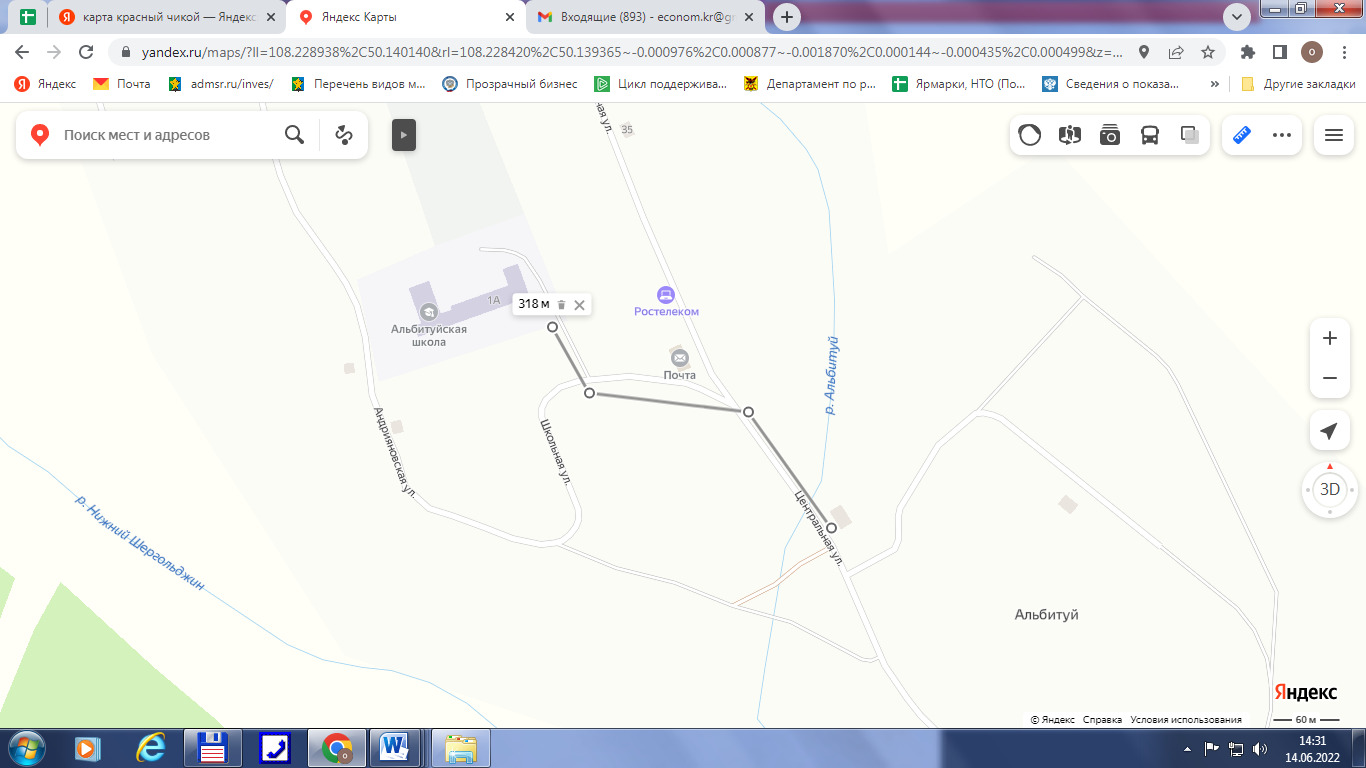 СХЕМАграниц прилегающих территорий кМОУ «Альбитуйская ООШ» (с. Альбитуй, ул. Школьная, 1А)и расстояние до торгового объекта ИП «Ведерникова Е.В.» (с. Альбитуй, ул. Центральная, 73)Расстояние составляет 665 метра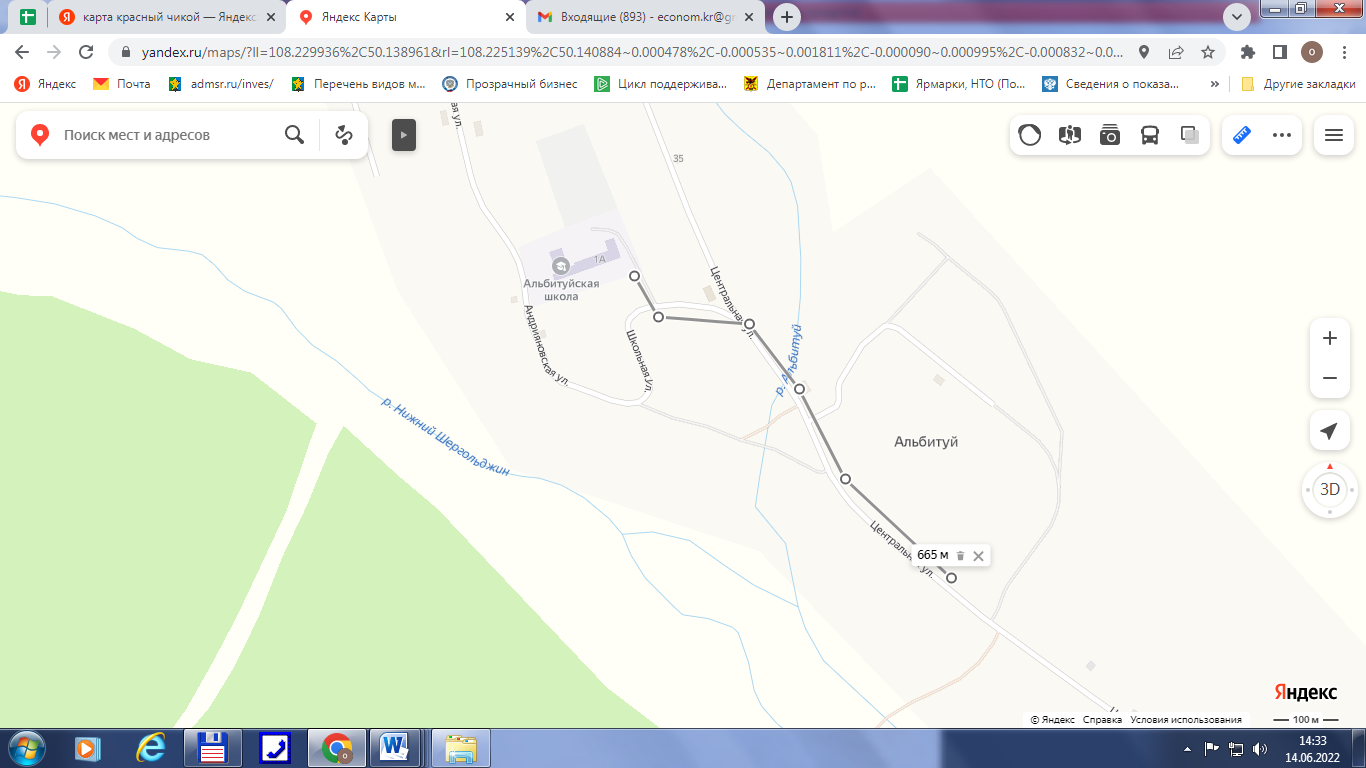 СХЕМАграниц прилегающих территорий кСДК с. Альбитуй  (с. Альбитуй, ул. Андриановская, 10)и расстояние до торгового объекта ИП «Старостина Е.С.» (с. Альбитуй, ул. Центральная, 51)Расстояние составляет 508 метра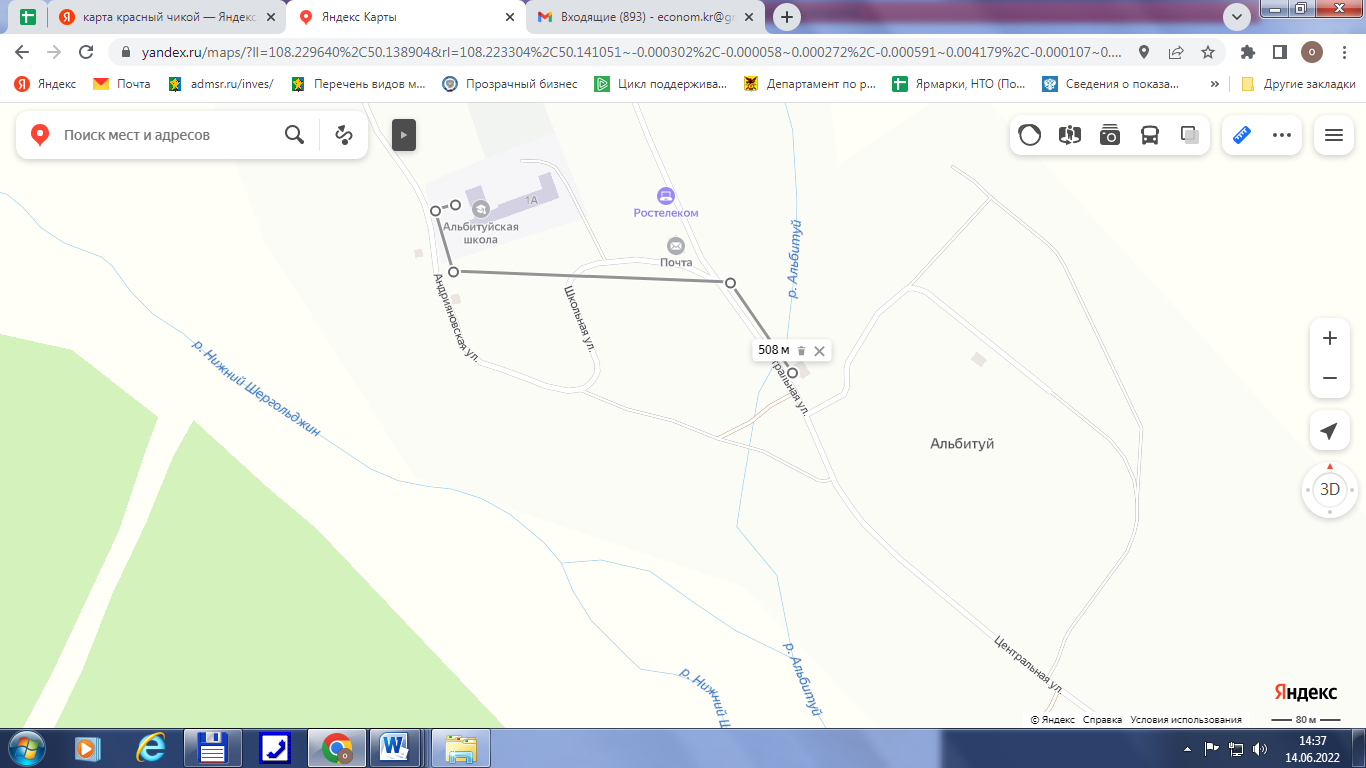 СХЕМАграниц прилегающих территорий кСДК с. Альбитуй  (с. Альбитуй, ул. Андриановская, 10)и расстояние до торгового объекта ИП «Ведерникова Е.В.» (с. Альбитуй, ул. Центральная, 73)Расстояние составляет 855 метров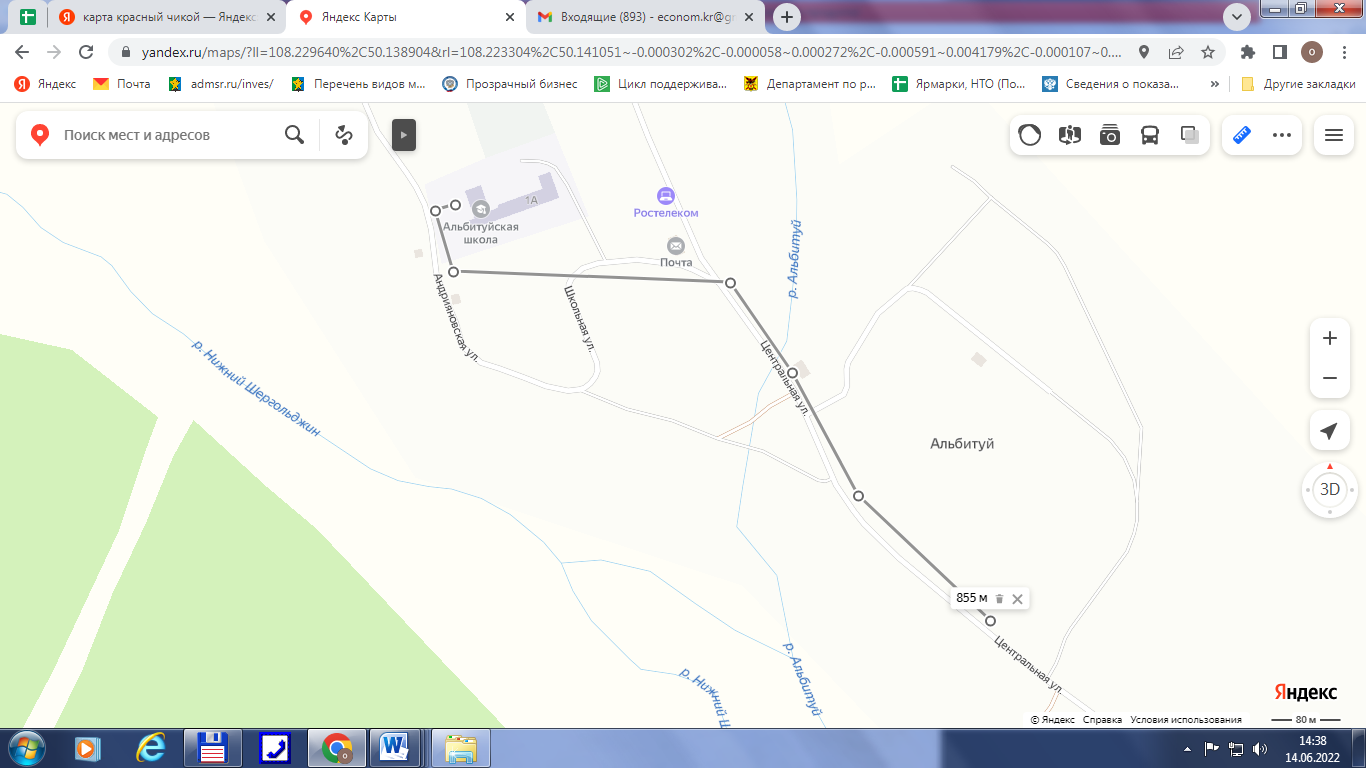 СХЕМАграниц прилегающих территорий кфельдшерско-акушерскому пункту ГУЗ «Красночикойская ЦРБ»  (с. Альбитуй, ул. Калининская, 15/1)и расстояние до торгового объекта ИП «Старостина Е.С.» (с. Альбитуй, ул. Центральная, 51)Расстояние составляет более 1 км (1,1 км)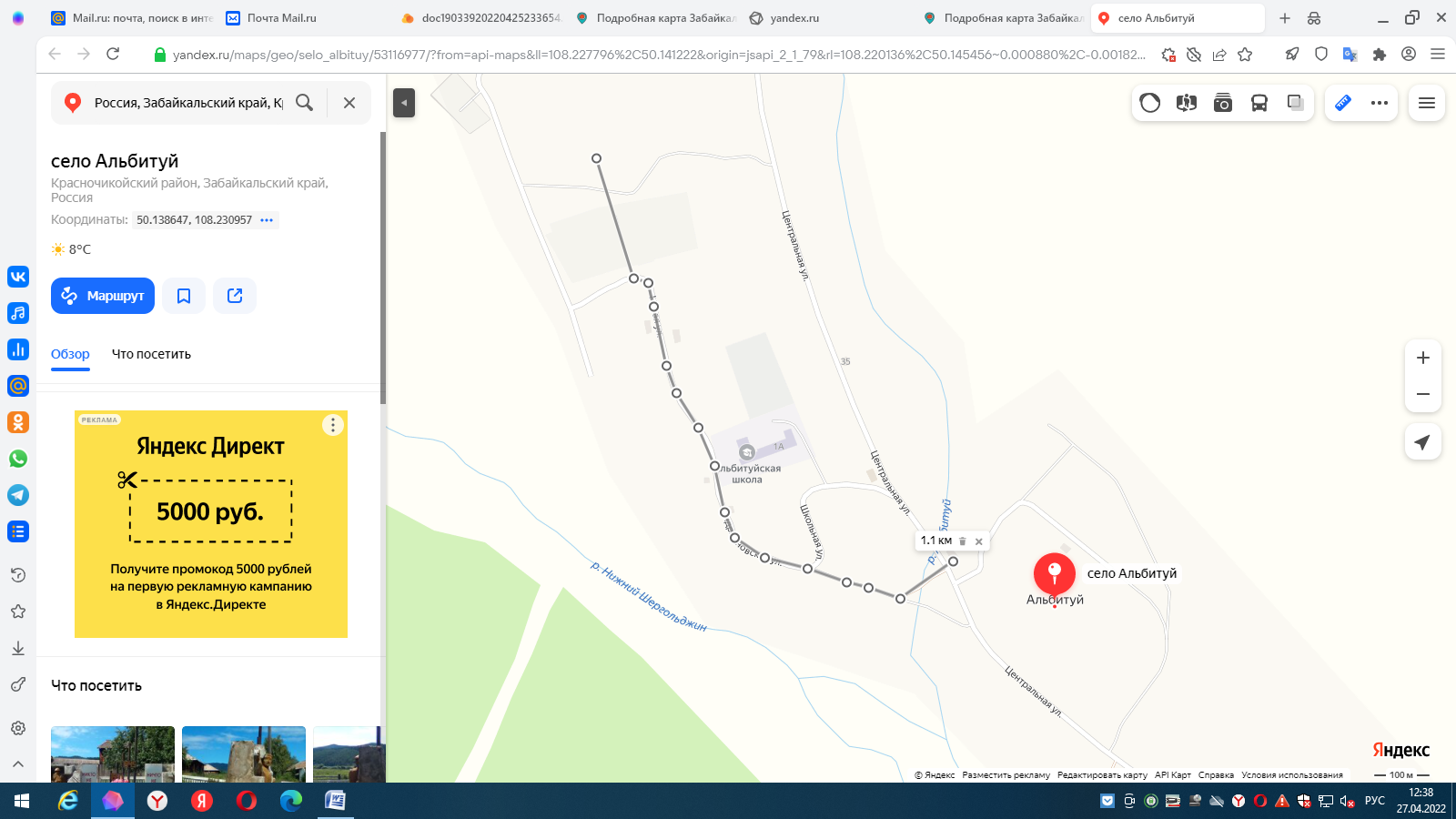 СХЕМАграниц прилегающих территорий кФАП с. Альбитуй (с. Альбитуй, ул. Калининская, 15/1)и расстояние до торгового объекта ИП «Ведерникова Е.В.» (с. Альбитуй, ул. Центральная, 73)Расстояние составляет более 1 км (1,37 км)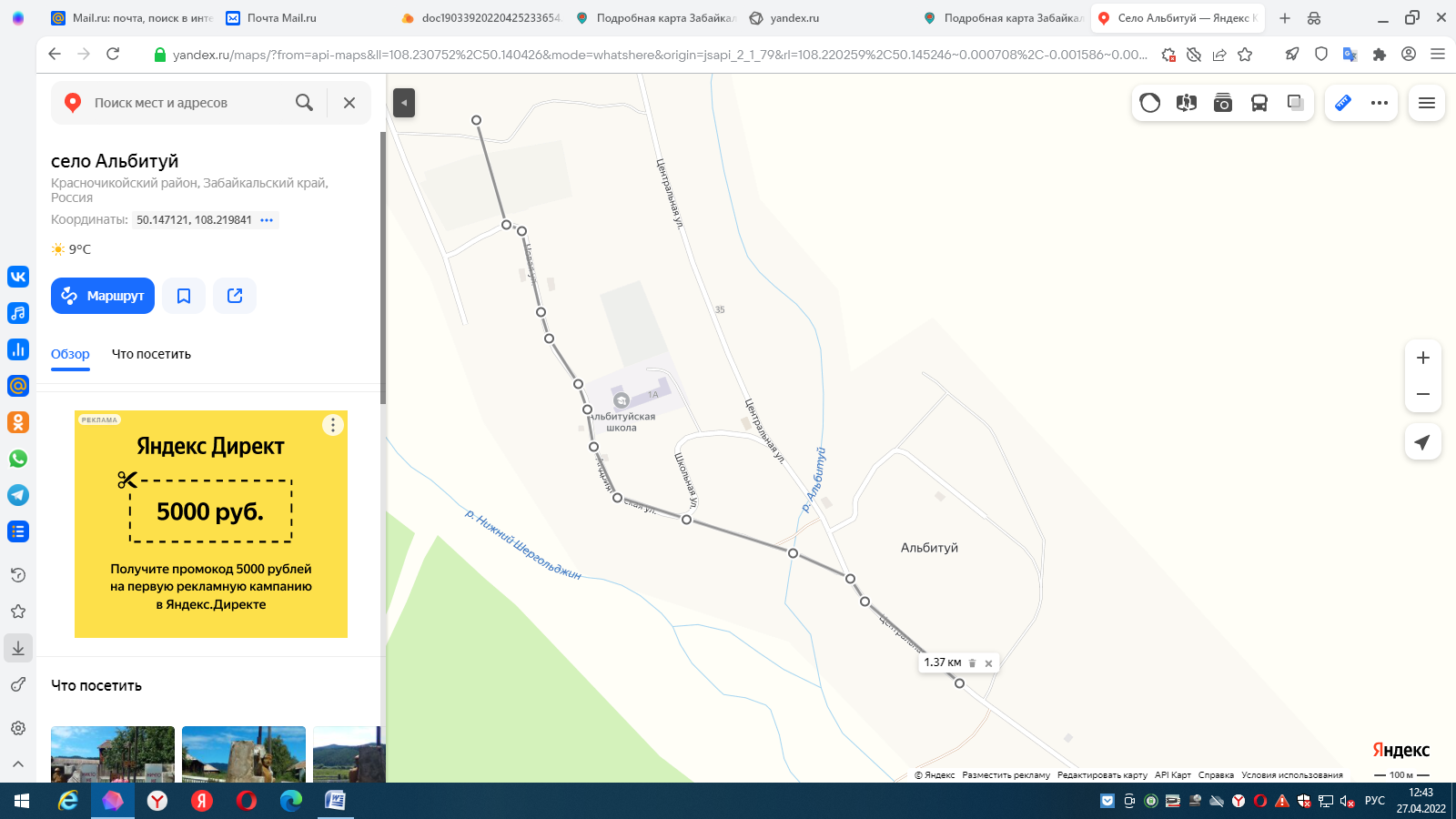 СХЕМАграниц прилегающих территорий кпамятнику ВОВ Альбитуй (с. Альбитуй, ул. Центральная)и расстояние до торгового объекта ИП «Старостина Е.С.» (с. Альбитуй, ул. Центральная, 51)Расстояние составляет 227 метров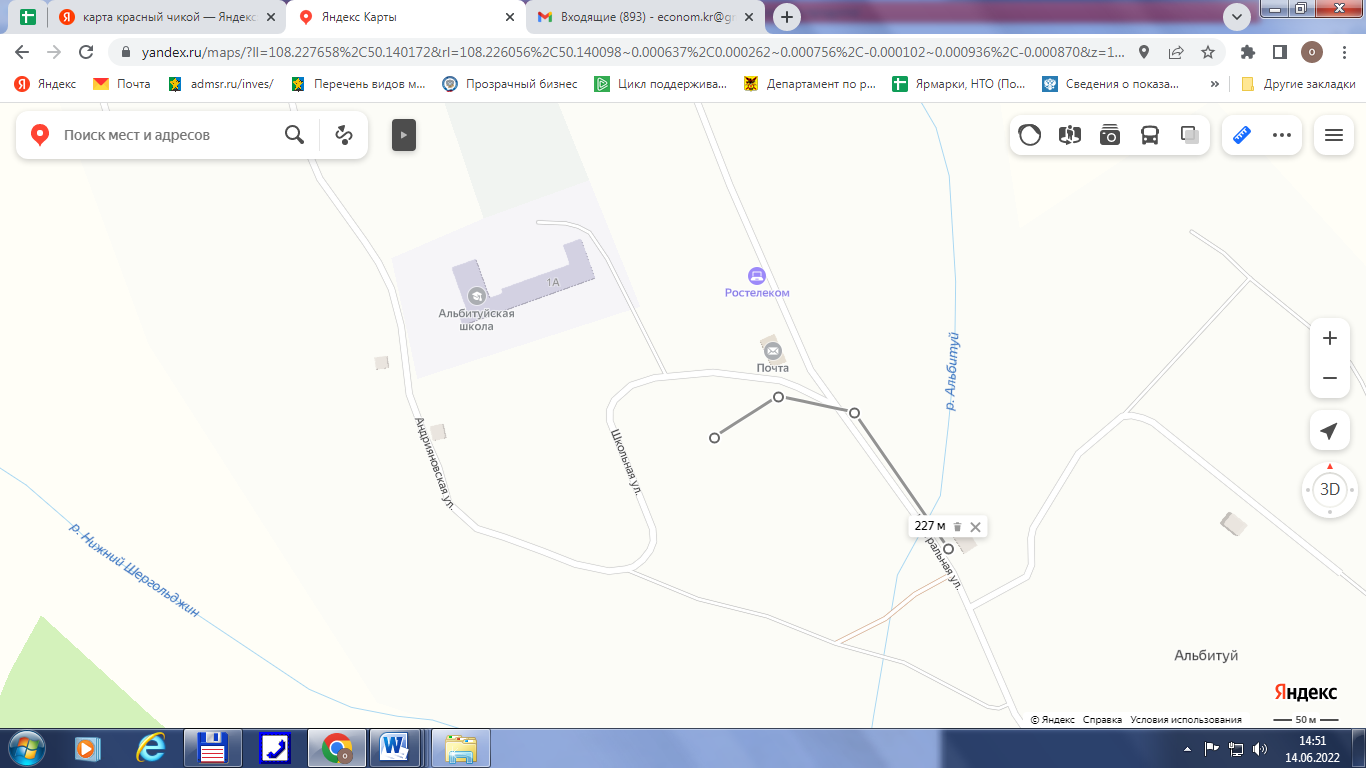 СХЕМАграниц прилегающих территорий кпамятнику ВОВ  (с. Альбитуй, ул. Центральная )и расстояние до торгового объекта ИП «Ведерникова Е.В.» (с. Альбитуй, ул. Центральная, 73)Расстояние составляет 575 метров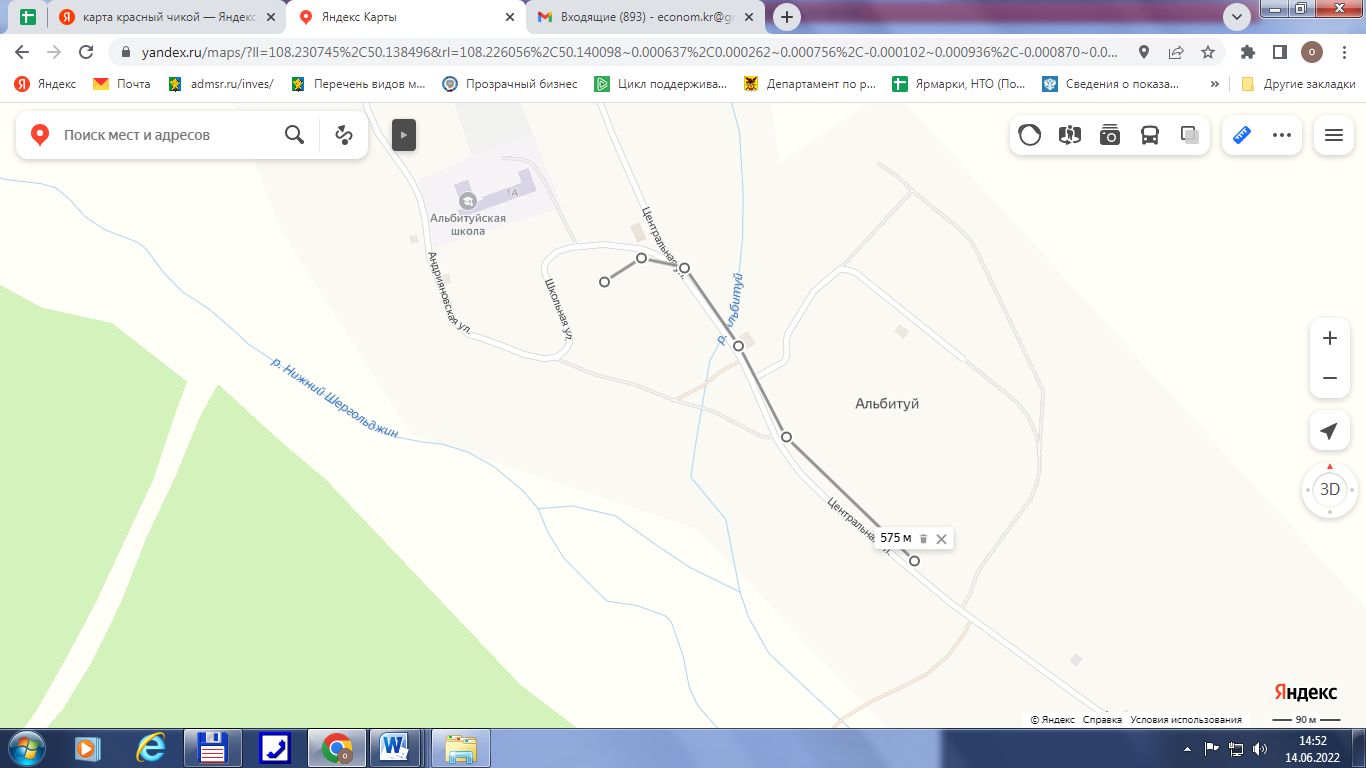 СХЕМАграниц прилегающих территорий кСДК, ФАП, Библиотека  (с. Нижний Нарым, ул. Центральная 53 )В радиусе 100 метров стационарных торговых объектов нет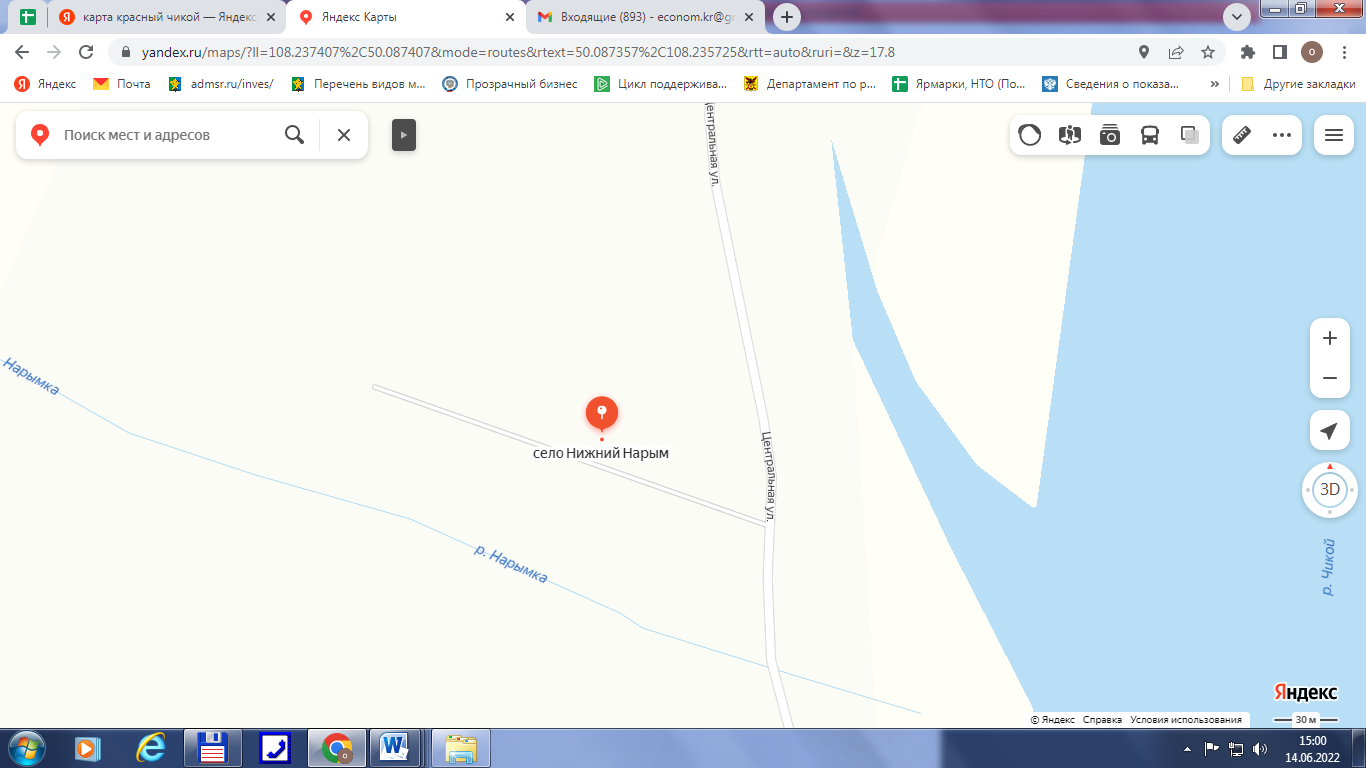 СХЕМАграниц прилегающих территорий к МОУ «Архангельская ООШ» (с. Архангельское, ул. Колхозная, 25)и расстояние до ближайшего торгового объекта составляет 181 метр181 м.СХЕМАграниц прилегающих территорий к ГУЗ «Красночикойская ЦРБ» (Архангельский ФАП, с. Архангельское, ул. Советская, 32)и расстояние до ближайшего торгового объекта составляет 122 метра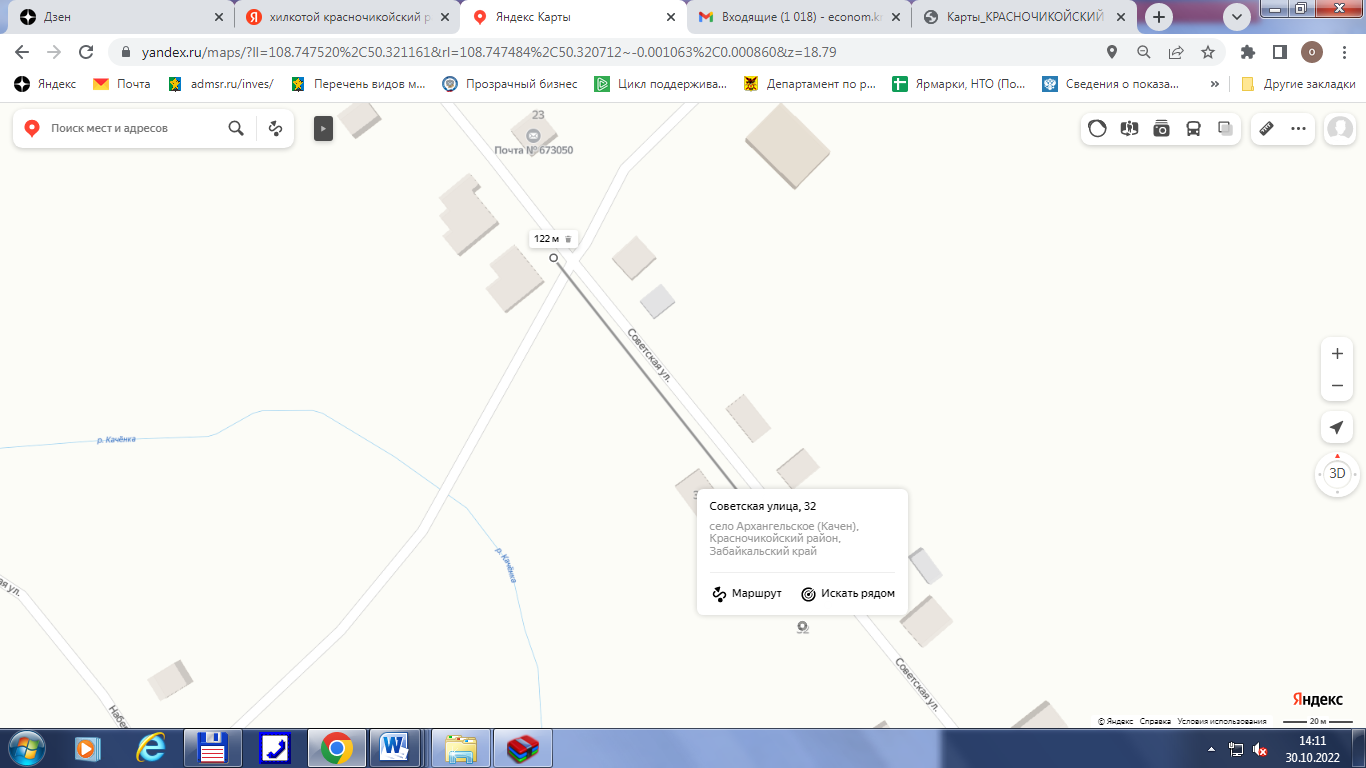 СХЕМАграниц прилегающих территорий к ГУЗ «Красночикойская ЦРБ» (Александровский ФАП, с. Александровка, ул. Тупянская, 15, помещ. 1)В радиусе 100 метров торговых объектов не имеется.Схемаграниц прилегающих территорий к  МОУ Байхорская ООШ (с. Байхор, ул. Первомайская, 21А) и расстояние до торгового объекта ИП «Лоскутникова Л.Н.» (с. Байхор, ул. Первомайская, 5)Расстояние составляет 385 метров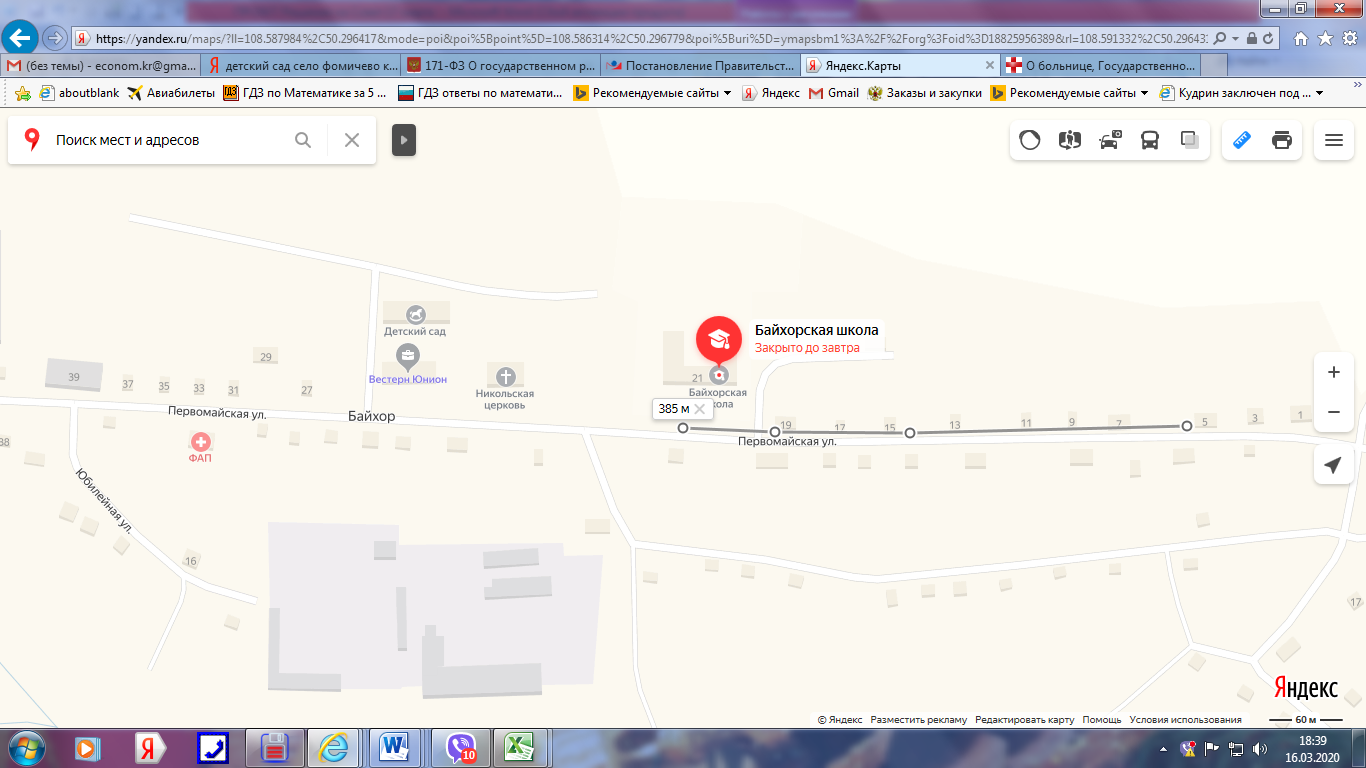 Схемаграниц прилегающих территорий к  МОУ Байхорская ООШ (с. Байхор, ул. Первомайская, 21А) и расстояние до торгового объекта ИП «Лоскутникова Л.Н.» (с. Байхор, ул. Первомайская, 31)Расстояние составляет 351 метр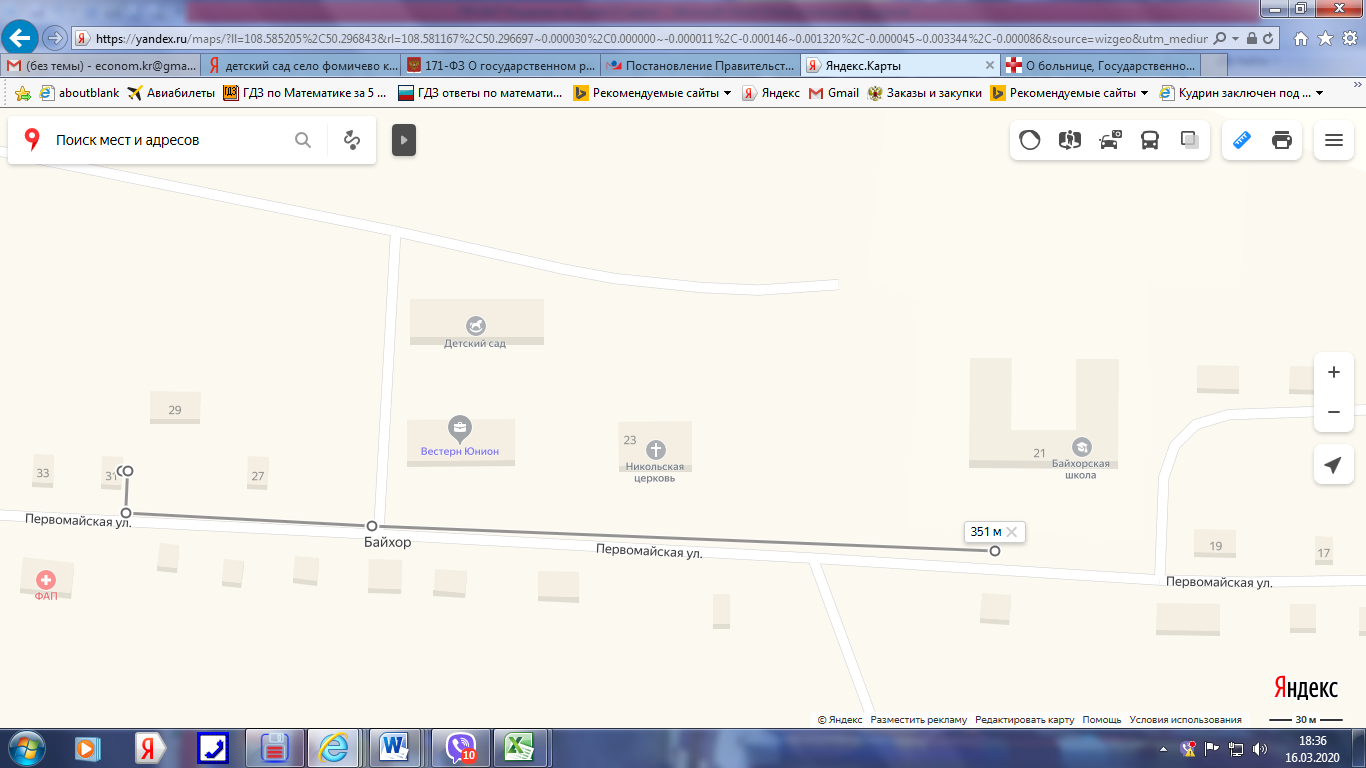 Схемаграниц прилегающих территорий к  МОУ Байхорская СОШ структурное подразделение ДОУ (с. Байхор, ул. Северная, 16) и расстояние до торгового объекта ИП «Лоскутникова Л.Н.» (с. Байхор, ул. Первомайская, 5)Расстояние составляет 670 метров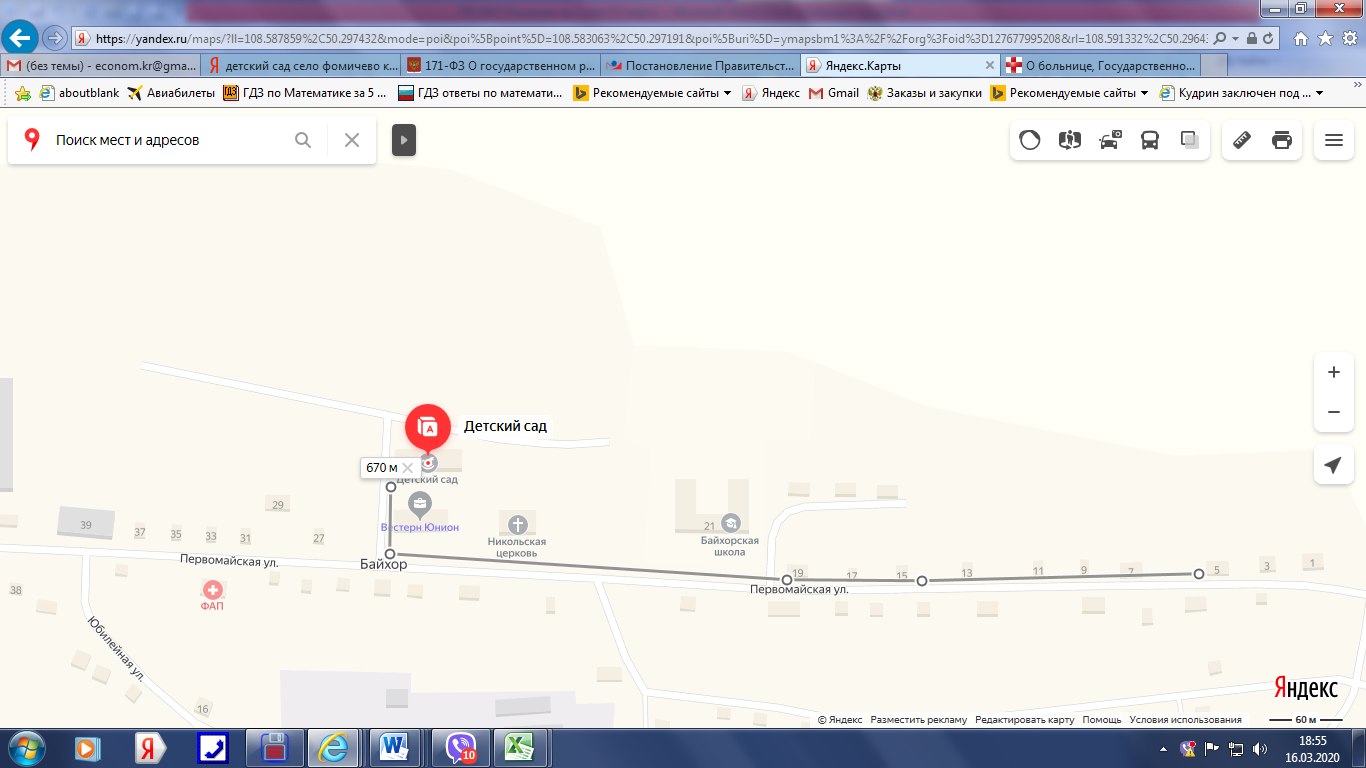 Схемаграниц прилегающих территорий к  МОУ Байхорская ООШ структурное подразделение ДОУ (с. Байхор, ул. Северная, 16) и расстояние до торгового объекта ИП «Лоскутникова Л.Н.» (с. Байхор, ул. Первомайская, 31)Расстояние составляет 200 метров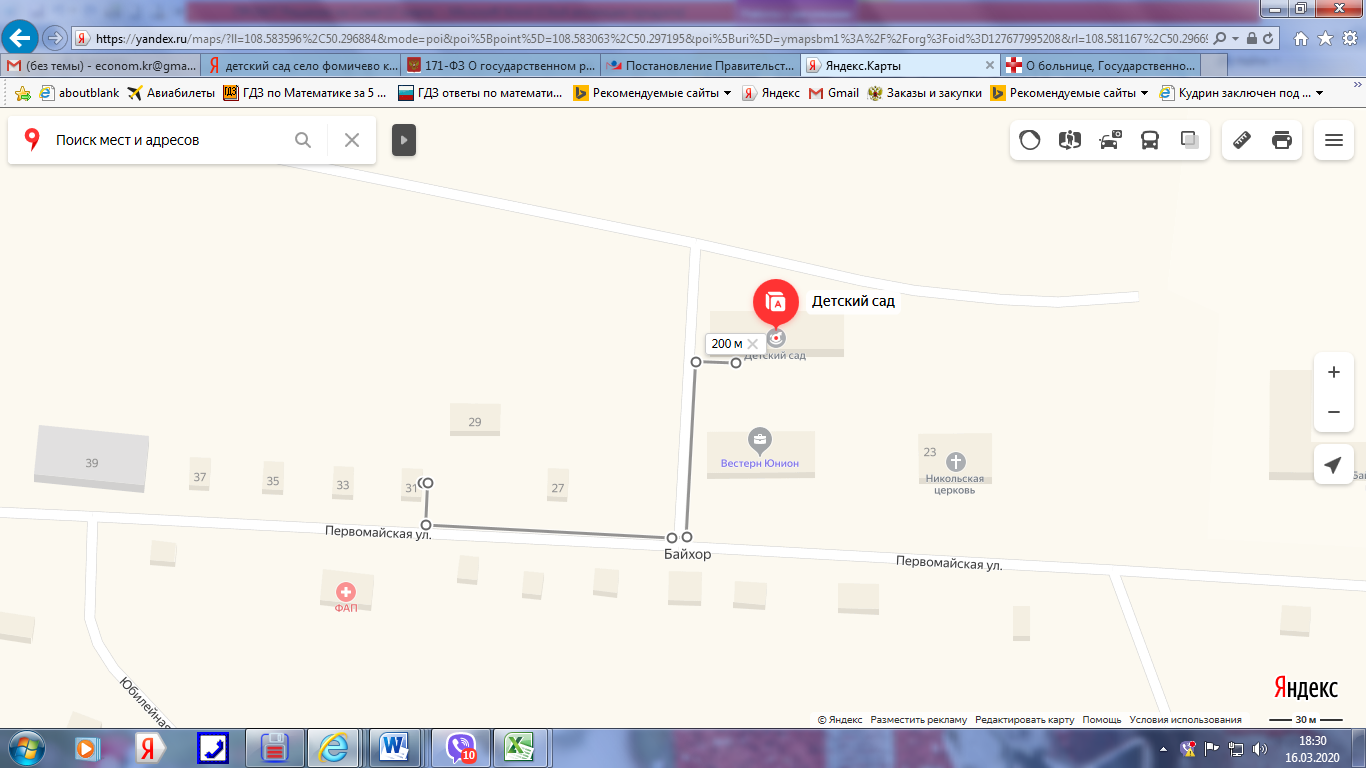 Схемаграниц прилегающих территорий к  МОУ «Этытейская начальная школа» (с. Этытей, ул. Советская, 43) и расстояние до торгового объекта ИП «Арефьева И.В.» (с. Этытей, ул. Новая, 8А)Расстояние составляет 200 метров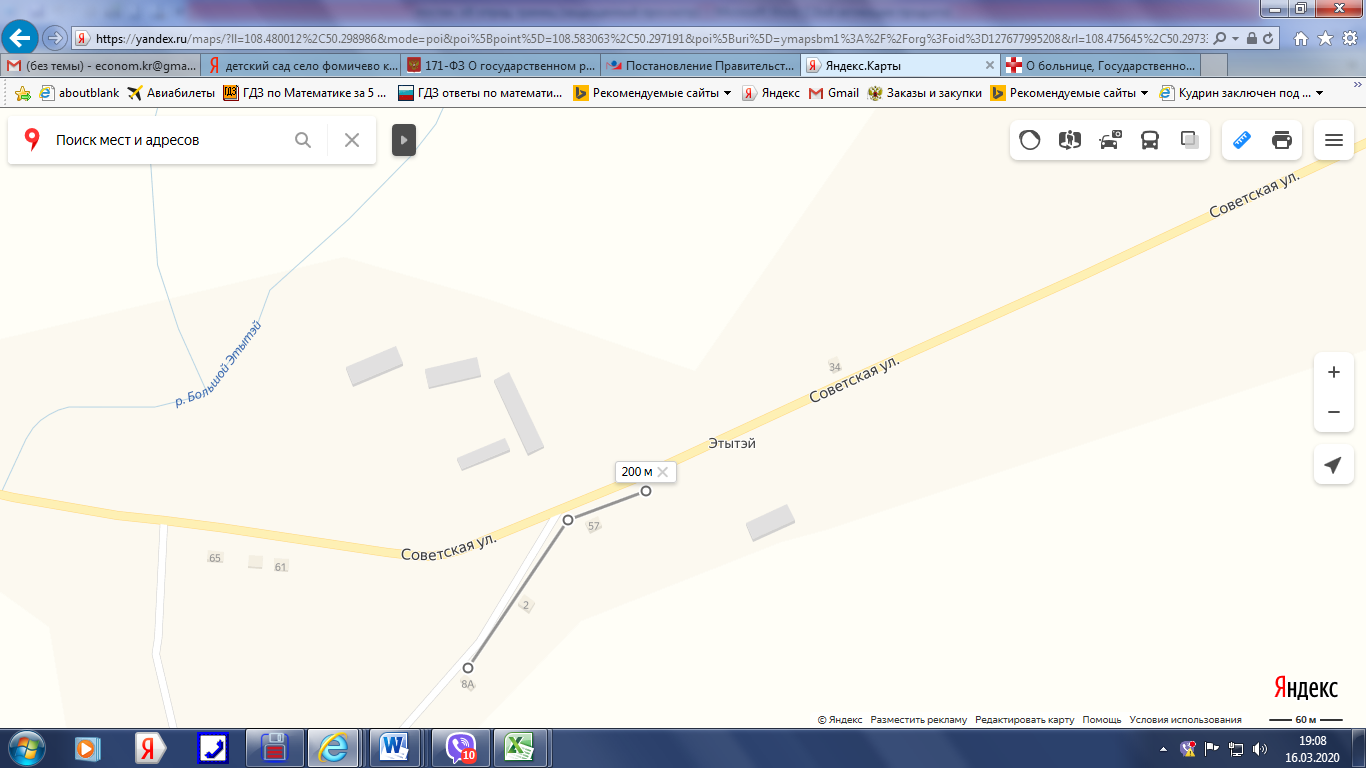 Схемаграниц прилегающих территорий к  фельдшерско-акушерскому пункту ГУЗ «Красночикойская ЦРБ» (с. Байхор, ул. Первомайская 35/1) и расстояние до торгового объекта ИП «Лоскутникова Л.Н.» (с. Байхор, ул. Первомайская, 31)Расстояние составляет 80 метров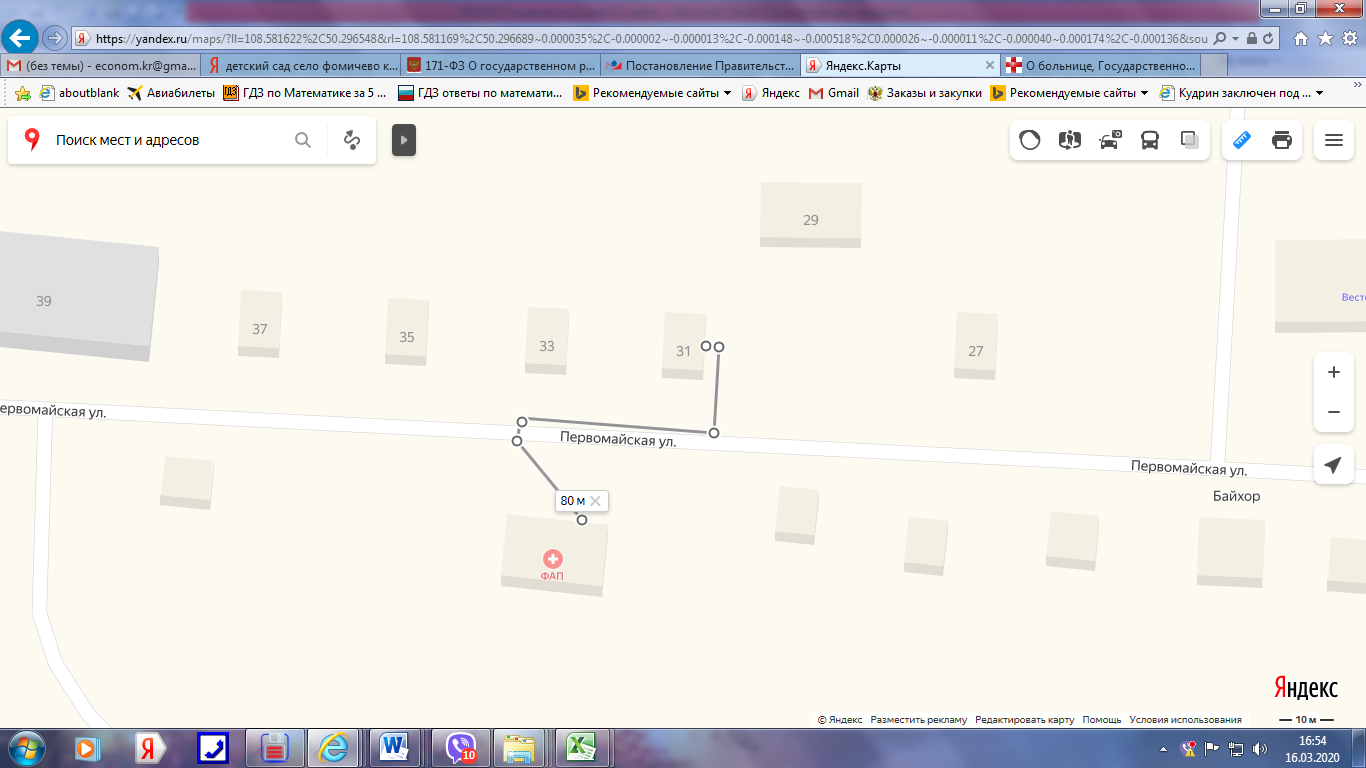 Схемаграниц прилегающих территорий к  фельдшерско-акушерскому пункту ГУЗ «Красночикойская ЦРБ»  (с. Этытей, ул. Советская, 40-1) и расстояние до торгового объекта ИП «Арефьева И.В.» (с. Этытей, ул. Новая, 8А)Расстояние составляет 178 метров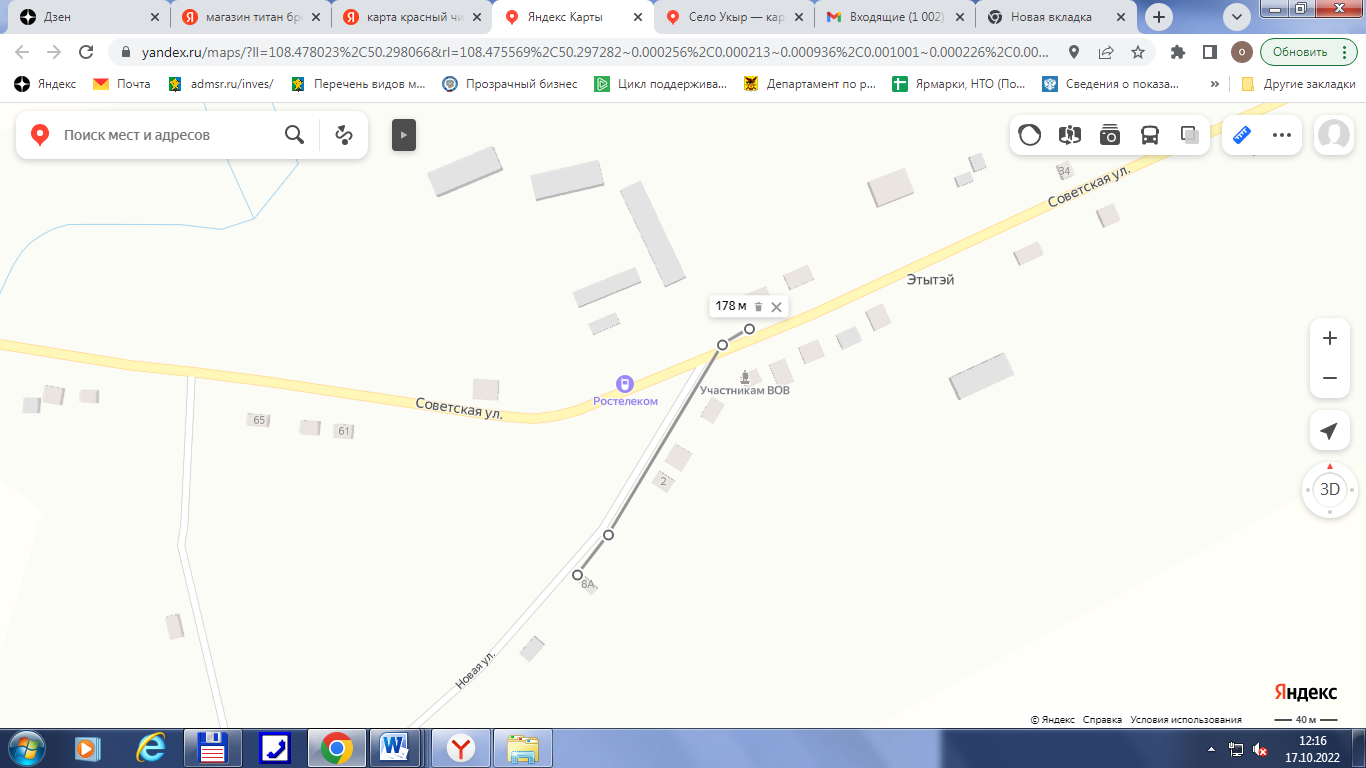 СХЕМАграниц прилегающих территорий кфельдшерско-акушерскому пункту ГУЗ «Красночикойская ЦРБ» (с. Мостовка, ул. Центральная, 2) (в настоящее время не работает)В радиусе 100 метров стационарных торговых объектов нет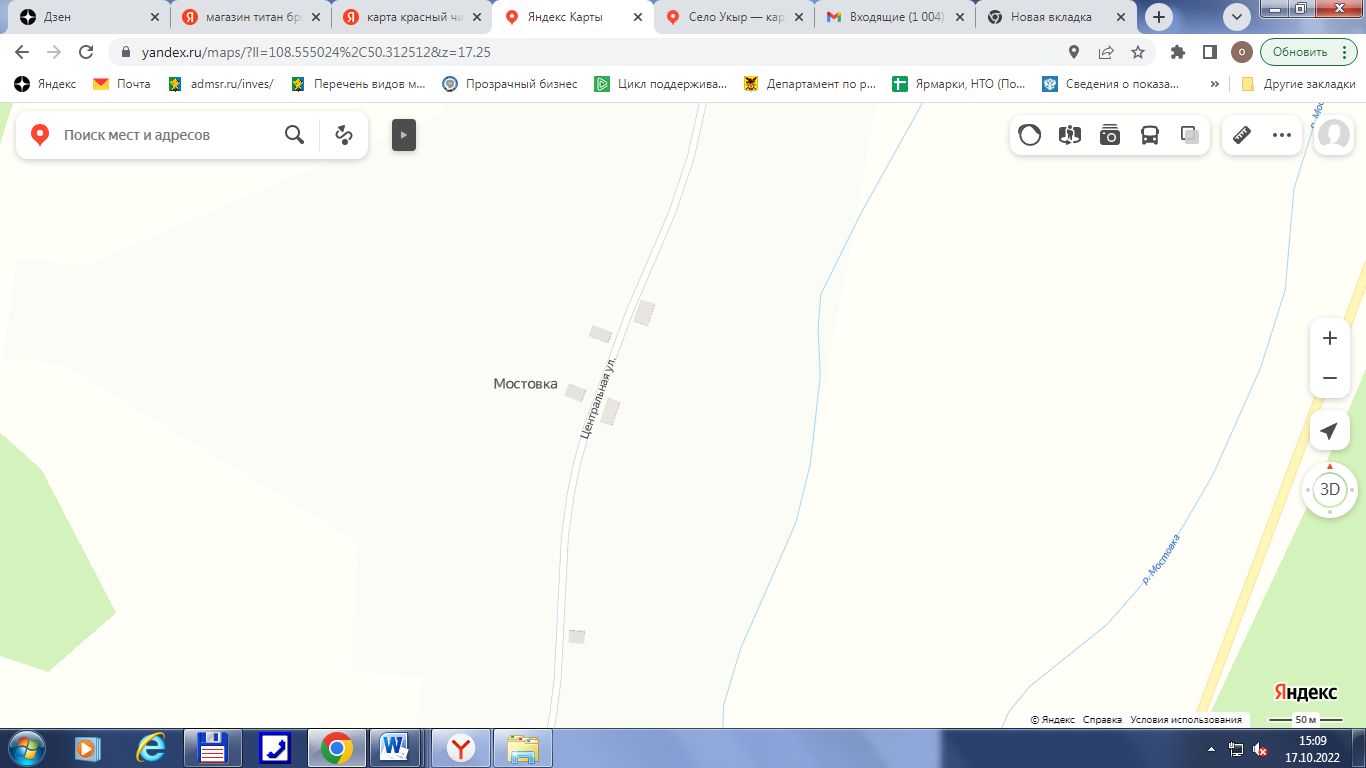 СХЕМАграниц прилегающих территорий кБольшереченской врачебной амбулатории  (нп Прииск Большая Речка, ул. Новая, 2А)и расстояние до торгового объектаИП «Ткачук Г.И.» (нп Прииск Большая Речка, ул. Новая, 12/1)Расстояние составляет  394 метра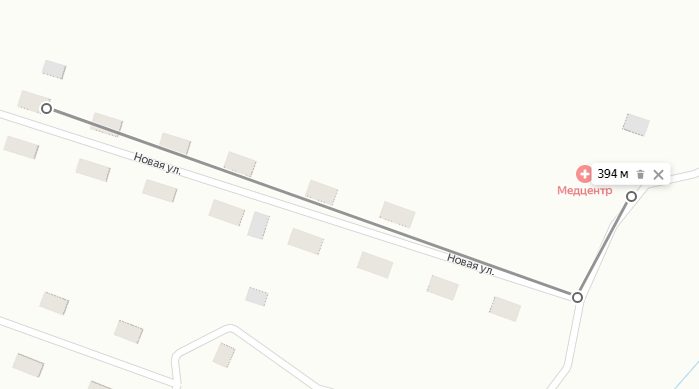 СХЕМАграниц прилегающих территорий кспортивной площадке  (нп Прииск Большая Речка, ул. Новая, 4А)и расстояние до торгового объектаИП «Ткачук Г.И.» (нп Прииск Большая Речка, ул. Новая, 12/1)Расстояние составляет  271 метр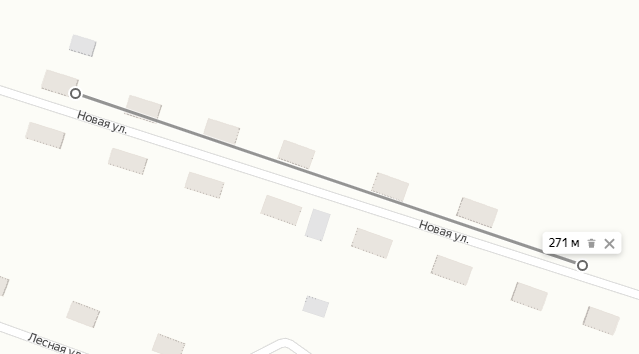 СХЕМАграниц прилегающих территорий кДому культуры  (нп Прииск Большая Речка, ул. Октябрьская, 1А)и расстояние до торгового объектаИП «Ткачук Г.И.» (нп Прииск Большая Речка, ул. Новая, 12/1)Расстояние составляет  814 метров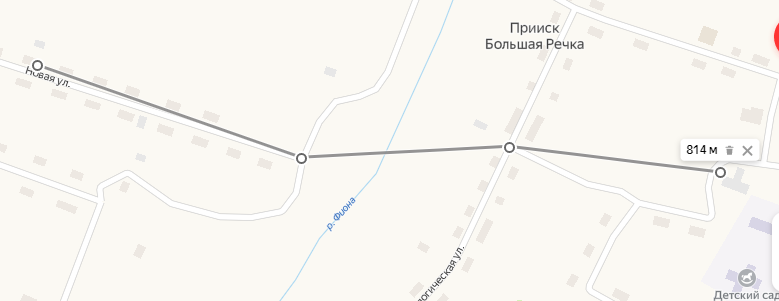 СХЕМАграниц прилегающих территорий кМОУ «Большереченская СОШ» (нп Прииск Большая Речка, ул. Советская, 11А)и расстояние до торгового объектаИП «Ткачук Г.И.» (нп Прииск Большая Речка, ул. Новая, 12/1)Расстояние составляет  910 метров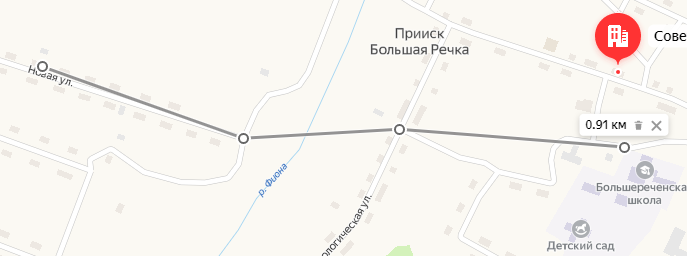 СХЕМАграниц прилегающих территорий кБольшереченской врачебной амбулатории  (нп Прииск Большая Речка, ул. Новая, 2А)и расстояние до торгового объектаИП «Ткачук Г.И.» (нп Прииск Большая Речка, ул. Советская, 20/3)Расстояние составляет  698 метров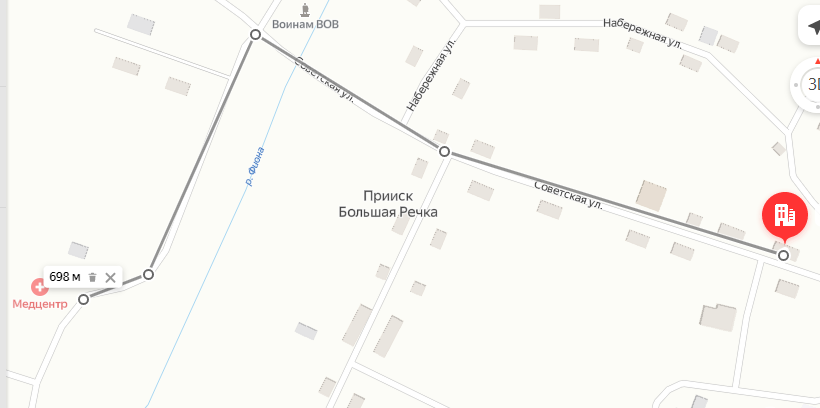 СХЕМАграниц прилегающих территорий кспортивной площадке  (нп Прииск Большая Речка, ул. Новая, 4А)и расстояние до торгового объектаИП «Ткачук Г.И.» (нп Прииск Большая Речка, ул. Советская, 20/3)Расстояние составляет  792 метра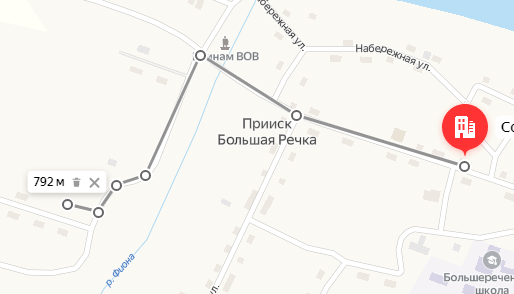 СХЕМАграниц прилегающих территорий кДому культуры  (нп Прииск Большая Речка, ул. Октябрьская, 1А)и расстояние до торгового объектаИП «Ткачук Г.И.» (нп Прииск Большая Речка, ул. Советская, 20/3Расстояние составляет  152 метра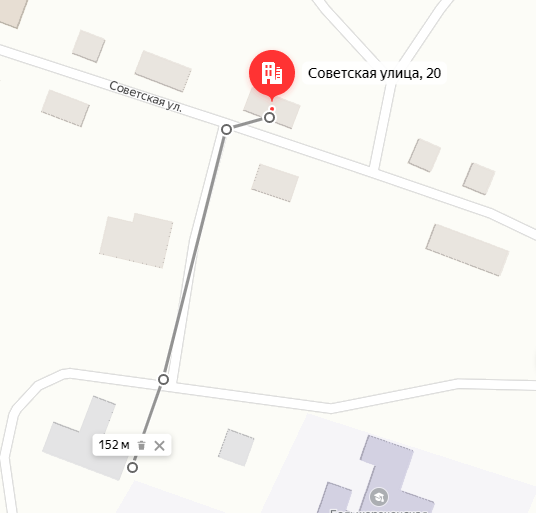 СХЕМАграниц прилегающих территорий кМОУ «Большереченская СОШ» (нп Прииск Большая Речка, ул. Советская, 11А)и расстояние до торгового объектаИП «Ткачук Г.И.» (нп Прииск Большая Речка, ул. Советская, 20/3)Расстояние составляет  163 метра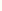 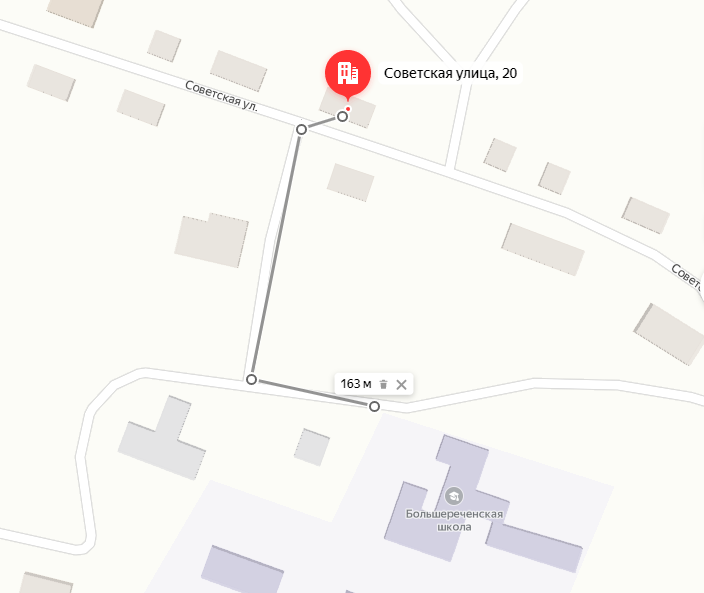 СХЕМАграниц прилегающих территорий кБольшереченской врачебной амбулатории  (нп Прииск Большая Речка, ул. Новая, 2А)и расстояние до торгового объектаИП «Ткачук Г.И.» (нп Прииск Большая Речка, ул. Новая, 10/1)Расстояние составляет  351 метр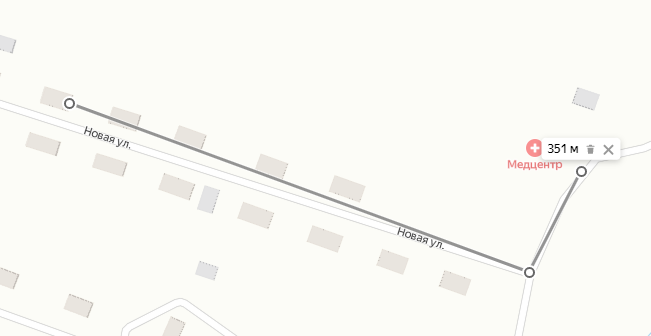 СХЕМАграниц прилегающих территорий кспортивной площадке  (нп Прииск Большая Речка, ул. Новая, 4А)и расстояние до торгового объектаИП «Ткачук Г.И.» (нп Прииск Большая Речка, ул. Новая, 10/1)Расстояние составляет  242 метра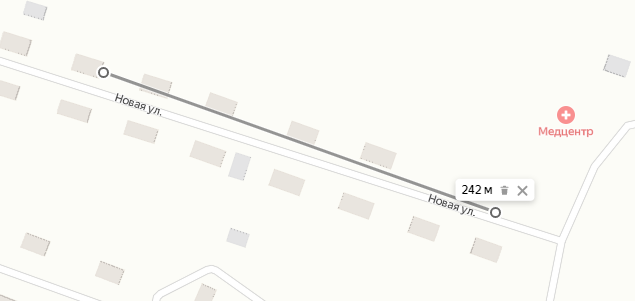 СХЕМАграниц прилегающих территорий кДому культуры  (нп Прииск Большая Речка, ул. Октябрьская, 1А)и расстояние до торгового объектаИП «Ткачук Г.И.» (нп Прииск Большая Речка, ул. Новая, 10/1)Расстояние составляет  771 метр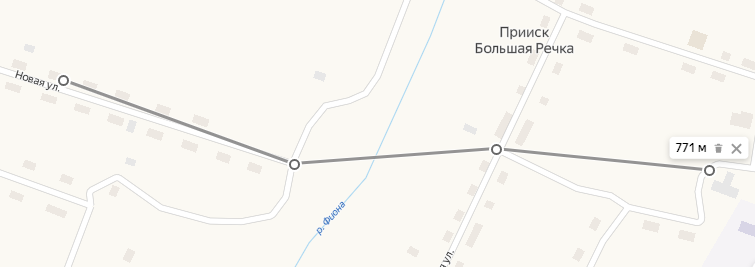 СХЕМАграниц прилегающих территорий кМОУ «Большереченская СОШ» (нп Прииск Большая Речка, ул. Советская, 11А)и расстояние до торгового объектаИП «Ткачук Г.И.» (нп Прииск Большая Речка, ул. Новая, 10/1)Расстояние составляет  868 метров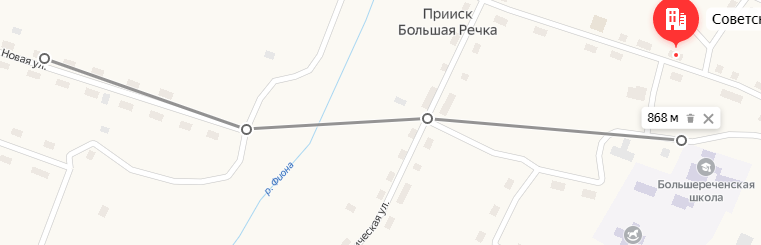 СХЕМАграниц прилегающих территорий кБольшереченской врачебной амбулатории  (нп Прииск Большая Речка, ул. Новая, 2А)и расстояние до торгового объектаИП «Капустина Т.М.» (нп Прииск Большая Речка, ул. Нагорная, 8)Расстояние составляет  705 метров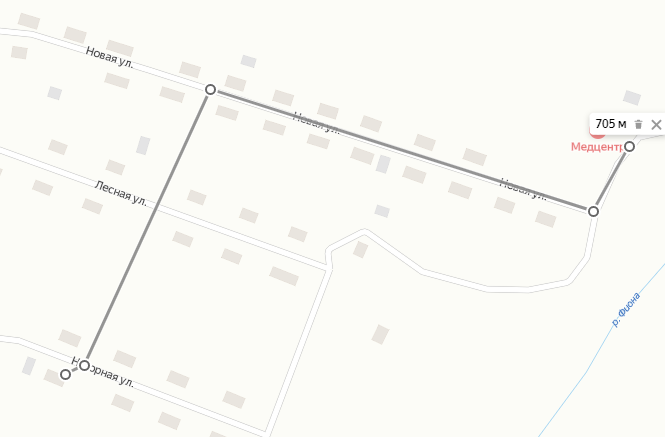 СХЕМАграниц прилегающих территорий кспортивной площадке  (нп Прииск Большая Речка, ул. Новая, 4А)и расстояние до торгового объектаИП «Ткачук Г.И.» (нп Прииск Большая Речка, ул. Нагорная, 8)Расстояние составляет  613 метров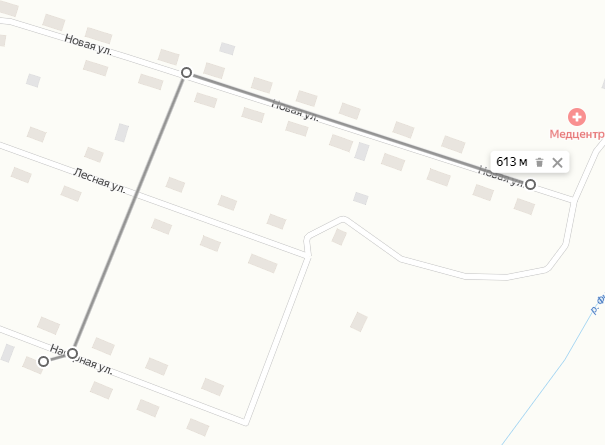 СХЕМАграниц прилегающих территорий кДому культуры  (нп Прииск Большая Речка, ул. Октябрьская, 1А)и расстояние до торгового объектаИП «Капустина Т.М.» (нп Прииск Большая Речка, ул. ул. Нагорная, 8)Расстояние составляет более 1 км. (1,15 км.)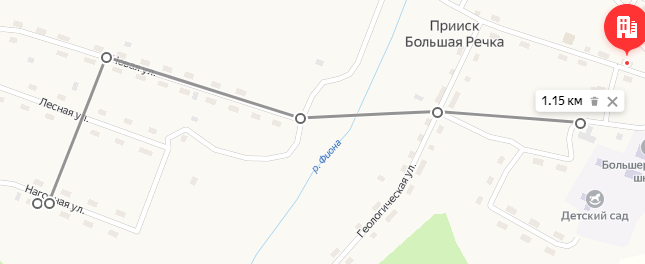 СХЕМАграниц прилегающих территорий кМОУ «Большереченская СОШ» (нп Прииск Большая Речка, ул. Советская, 11А)и расстояние до торгового объектаИП «Капустина Т.М.» (нп Прииск Большая Речка, ул. ул. Нагорная, 8)Расстояние составляет  более 1 км. (1,24 км.)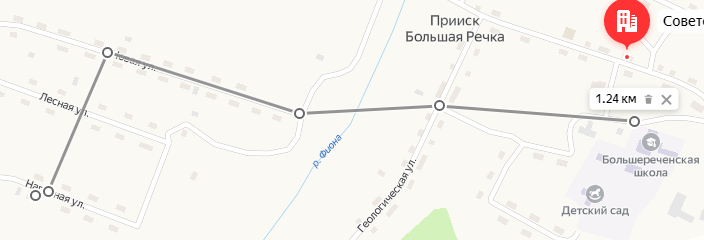 СХЕМАграниц прилегающих территорий кБольшереченской врачебной амбулатории  (нп Прииск Большая Речка, ул. Новая, 2А)и расстояние до торгового объектаИП «Ланцов С.В.» (нп Прииск Большая Речка, ул. Советская, 41а)Расстояние составляет  539 метров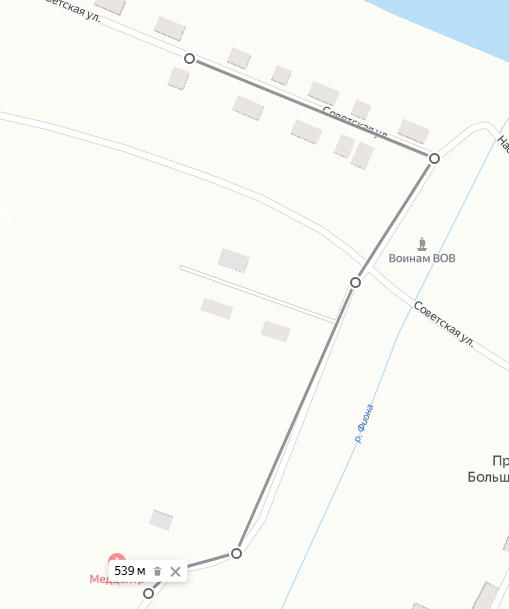 СХЕМАграниц прилегающих территорий кспортивной площадке  (нп Прииск Большая Речка, ул. Новая, 4А)и расстояние до торгового объектаИП «Ланцов С.В.» (нп Прииск Большая Речка, ул. Советская, 41а)Расстояние составляет  614 метров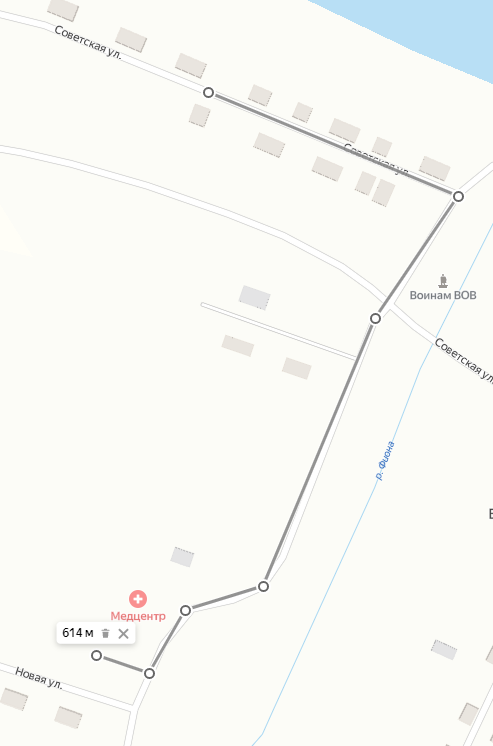 СХЕМАграниц прилегающих территорий кДому культуры  (нп Прииск Большая Речка, ул. Октябрьская, 1А)и расстояние до торгового объектаИП «Ланцов С.В.» (нп Прииск Большая Речка, ул. Советская, 41а)Расстояние составляет  841 метр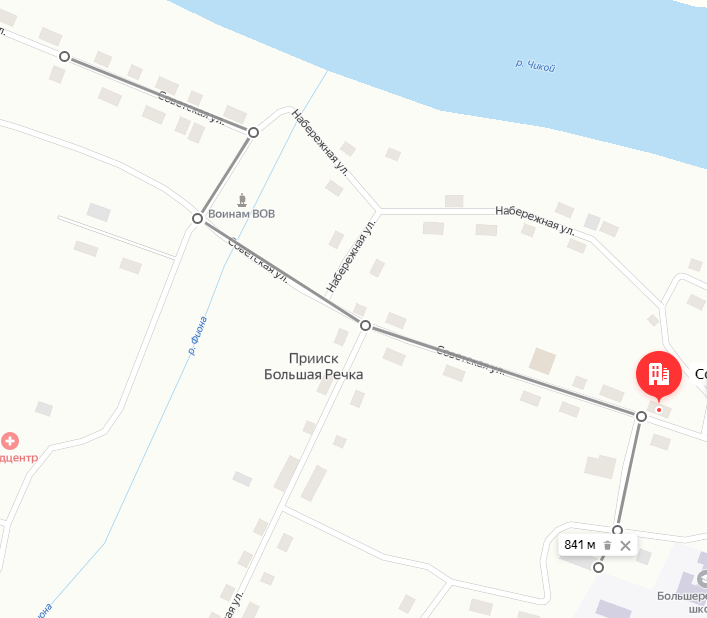 СХЕМАграниц прилегающих территорий кМОУ «Большереченская СОШ» (нп Прииск Большая Речка, ул. Советская, 11А)и расстояние до торгового объектаИП «Ланцов С.В.» (нп Прииск Большая Речка, ул. Советская, 41а)Расстояние составляет  854 метра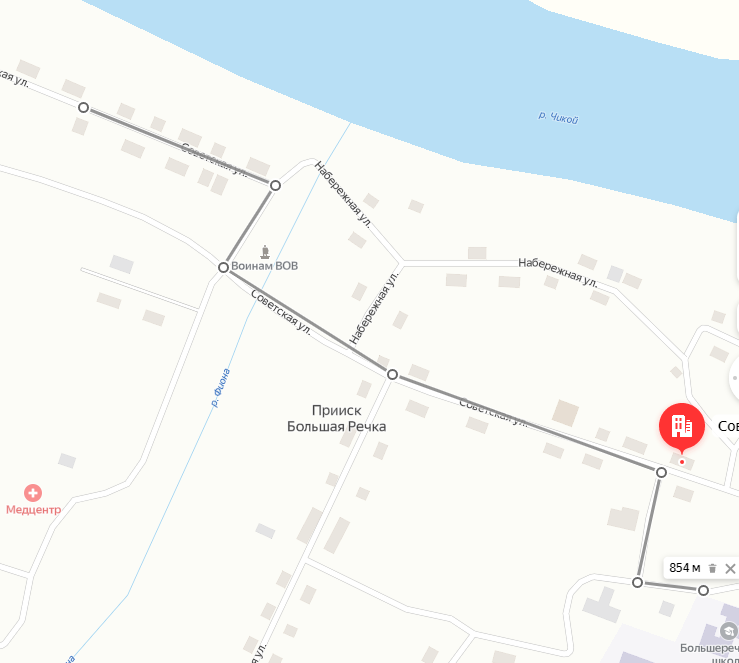 Схемаграниц прилегающих территорий к  МОУ «Верхнешергольджинская  СОШ»  (с. Верхний Шергольджин, ул. Центральная, 53) МДОУ «Верхнешергольджинский детский сад» (с. Верхний Шергольджин, ул. Центральная, 53)и расстояние до торгового объекта ИП «Арефьева И.В.»  (с. Верхний Шергольджин, ул. Центральная, 55 А)Расстояние составляет  51 метр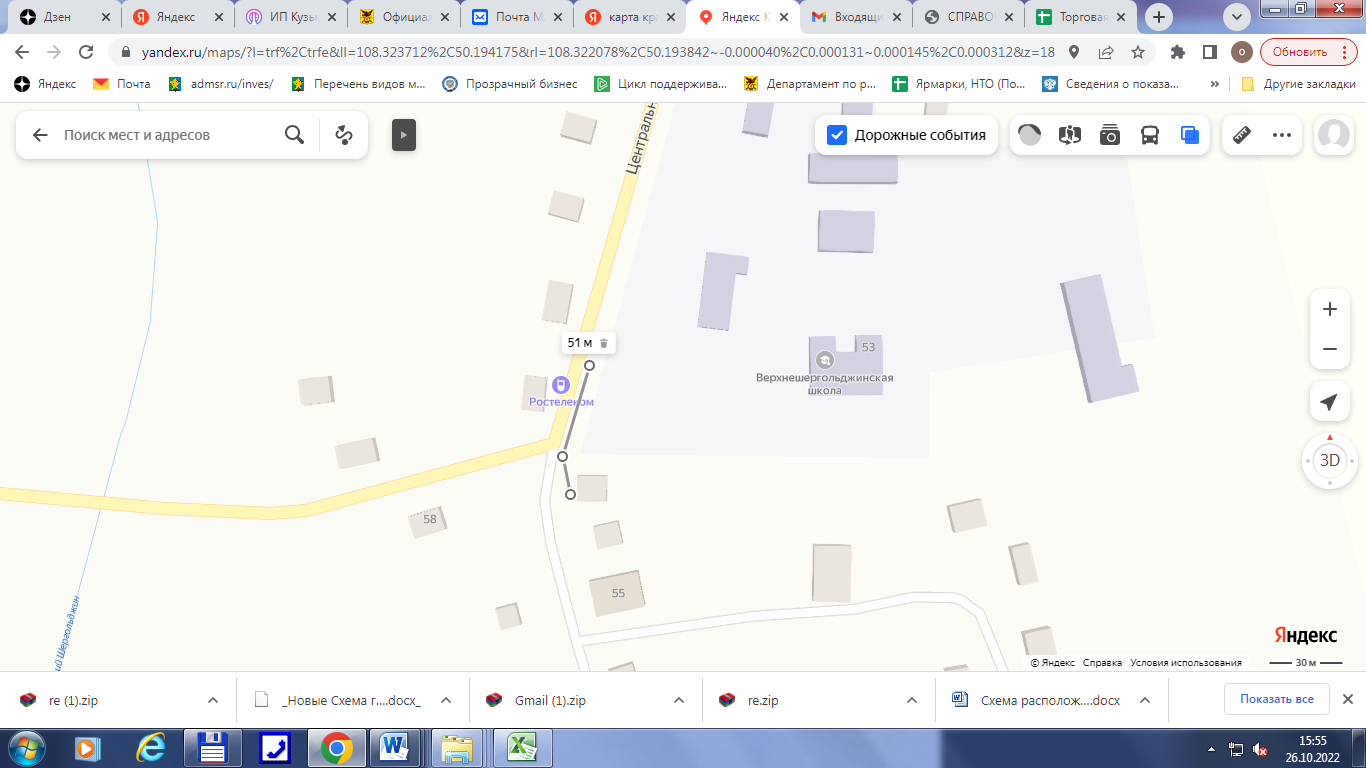 Схемаграниц прилегающих территорий к  МОУ «Верхнешергольджинская  СОШ»  (с. Верхний Шергольджин, ул. Центральная, 53) МДОУ «Верхнешергольджинский детский сад» (с. Верхний Шергольджин, ул. Центральная, 53)и расстояние до торгового объекта ИП «Зоц Г.П.»  (с. Верхний Шергольджин, ул. Центральная, 55)Расстояние составляет  90 метров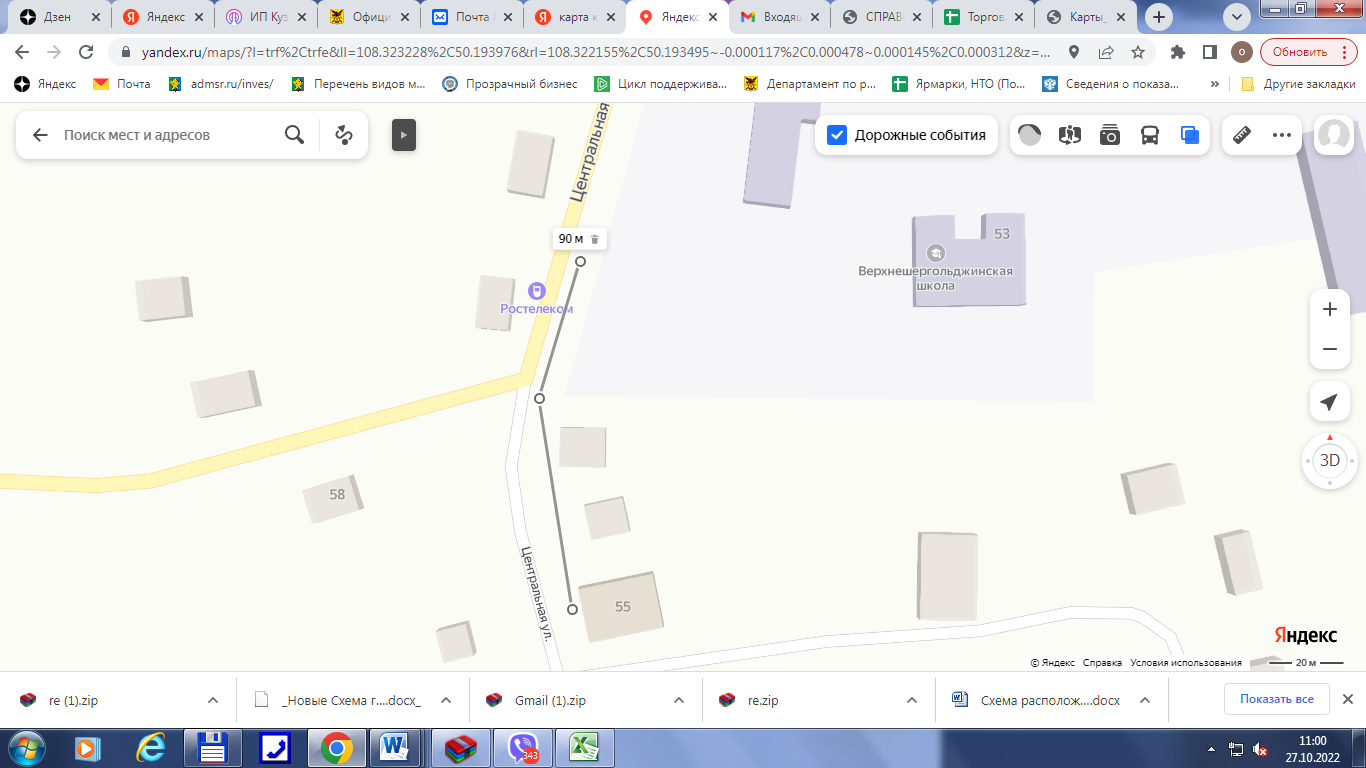 Схемаграниц прилегающих территорий к  МОУ «Верхнешергольджинская  СОШ»  (с. Верхний Шергольджин, ул. Центральная, 53) МДОУ «Верхнешергольджинский детский сад» (с. Верхний Шергольджин, ул. Центральная, 53)и расстояние до торгового объекта ИП «Дианова Е.В.»  (с. Верхний Шергольджин, ул. Центральная, 21)Расстояние составляет  846 метров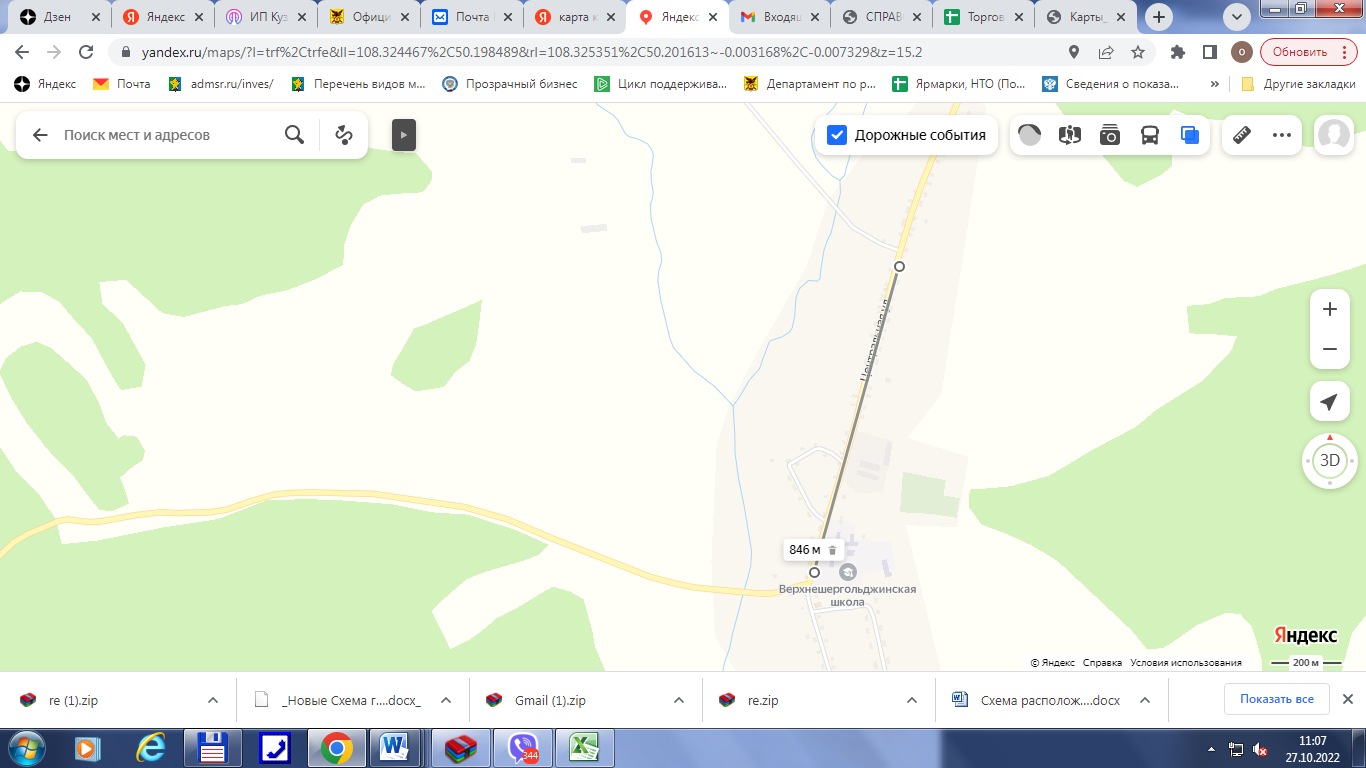 Схемаграниц прилегающих территорий к  ФАП (с. Верхний Шергольджин, ул. Новая, 4) и расстояние до торгового объекта ИП «Арефьева И.В.»  (с. Верхний Шергольджин, ул. Центральная, 55 А)Расстояние составляет  228 метров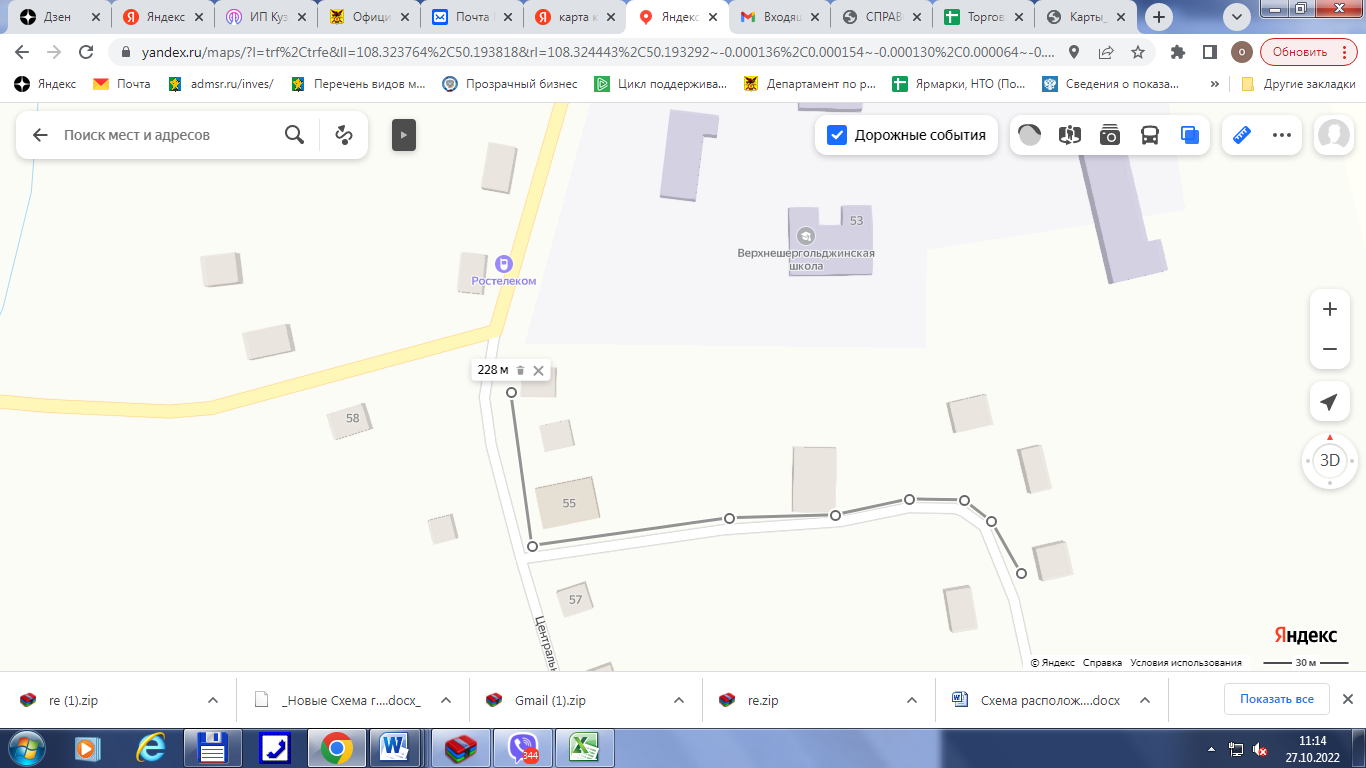 Схемаграниц прилегающих территорий к  ФАП (с. Верхний Шергольджин, ул. Новая, 4) и расстояние до торгового объекта ИП «Зоц Г.П.»  (с. Верхний Шергольджин, ул. Центральная, 55)Расстояние составляет  189 метров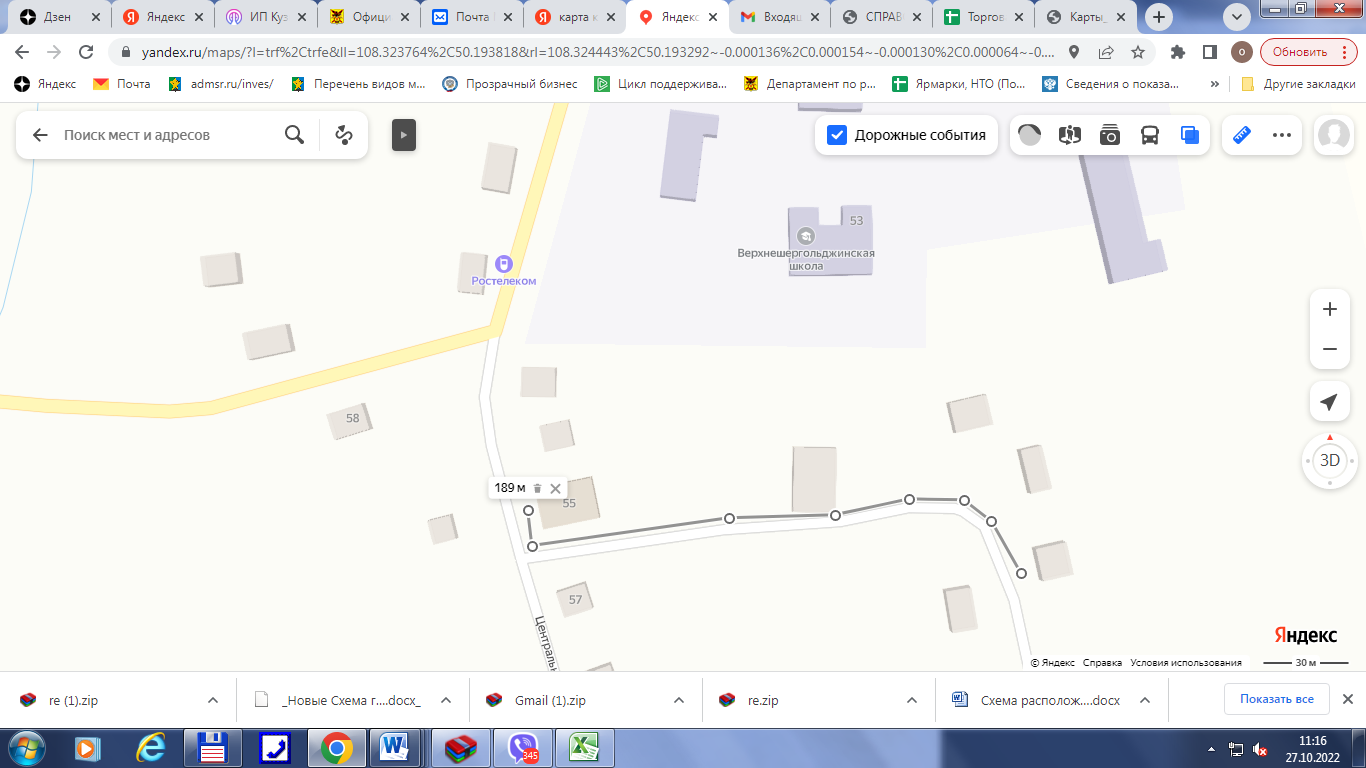 Схемаграниц прилегающих территорий к  ФАП (с. Верхний Шергольджин, ул. Новая, 4) и расстояние до торгового объекта ИП «Дианова Е.В.»  (с. Верхний Шергольджин, ул. Центральная, 21)Расстояние составляет  более 1 км. (1,13 км.)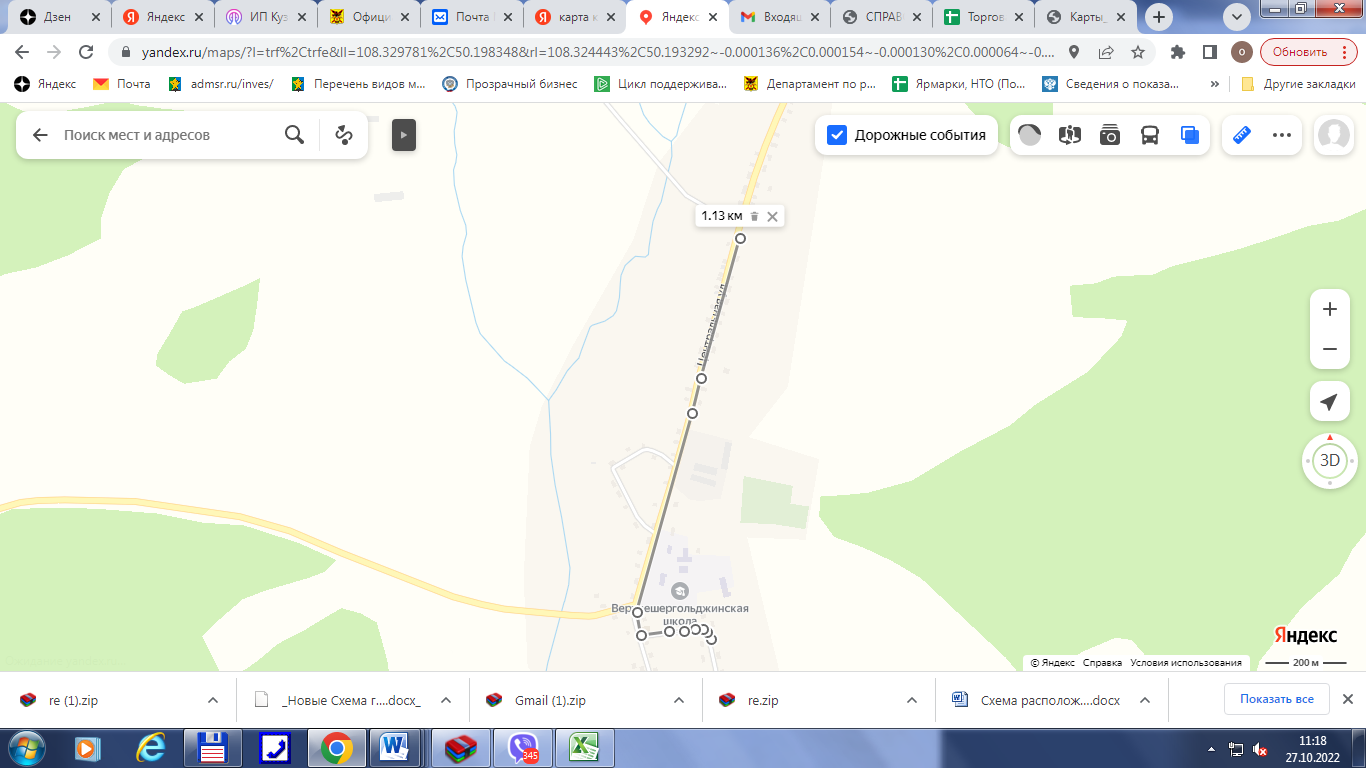 В селах Котый, Средний Шергольджин и Бурсомон, расположенных на территории сельского поселения Верхнешергольджинское, торговых объектов не имеется.СХЕМАграниц прилегающих территорий к ФАП с.Жиндо (с. Жиндо1-е, ул. Советская, 40а, помещение 5)и расстояние до торговых объектов ИП «Калгин Д.Н.» (с. Жиндо 1-е, ул. Советская, 39)ИП «Романов Е.Ю.» (с. Жиндо 1-е, ул. Советсая, 43А)Расстояние составляет 330 метров.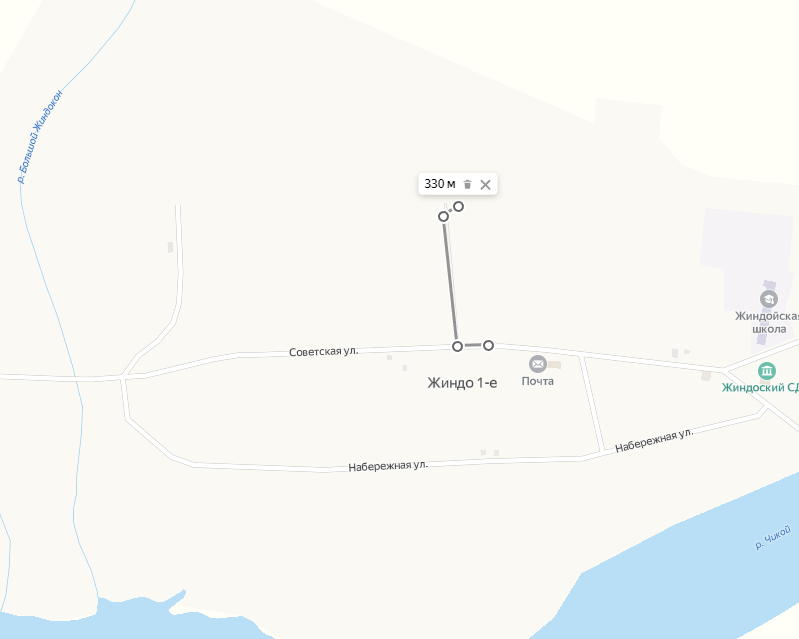 СХЕМАграниц прилегающих территорий к ФАП с.Жиндо (с. Жиндо1-е, ул. Советская, 40а, помещение 5)и расстояние до торгового объекта ИП «Романов Е.Ю.» (с. Жиндо 2-е, ул. Пограничная, 13А)Расстояние составляет более 1 км. (1780 метров).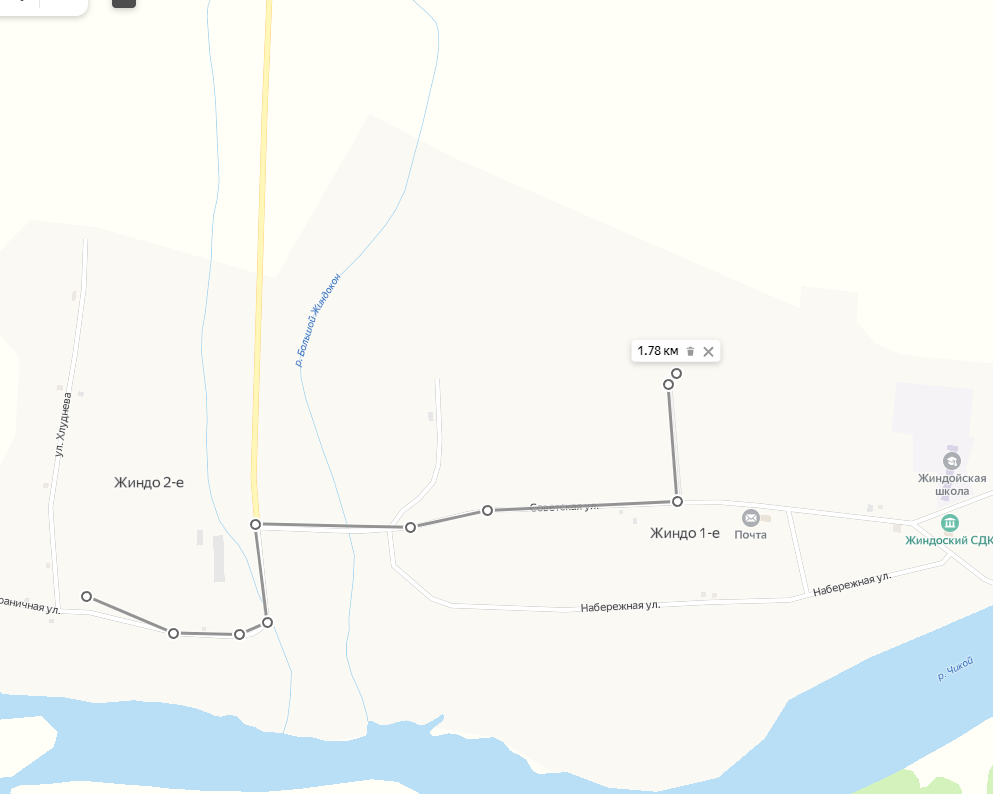 СХЕМАграниц прилегающих территорий к ФАП с.Жиндо (с. Жиндо1-е, ул. Советская, 40а, помещение 5)и расстояние до торгового объекта ИП «Калгин Д.Н.» (с. Жиндо 2-е, ул. Пограничная, 8а)Расстояние составляет 1630 метров.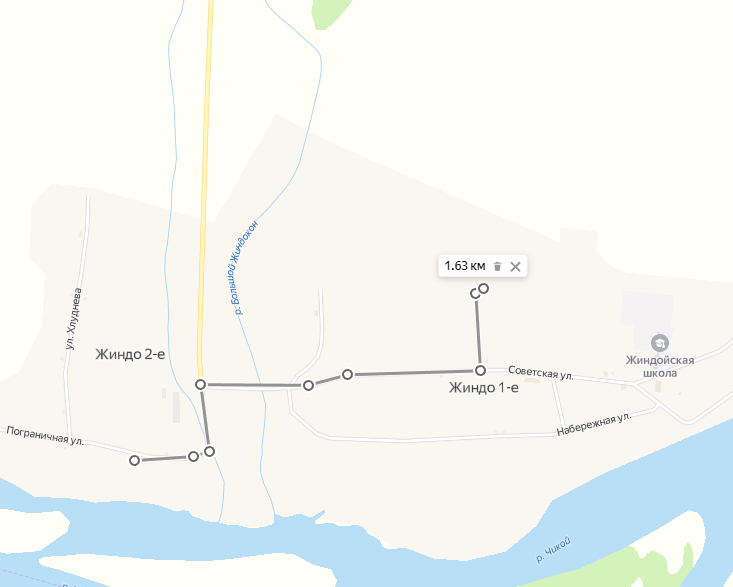 СХЕМАграниц прилегающих территорий к ФАП с.Жиндо (с. Жиндо1-е, ул. Советская, 40а, помещение 5)и расстояние до торгового объекта ИП «Болдырева А.Н.» (с. Жиндо 1-е, ул. Советская, 31б)                     Расстояние составляет 488 метров.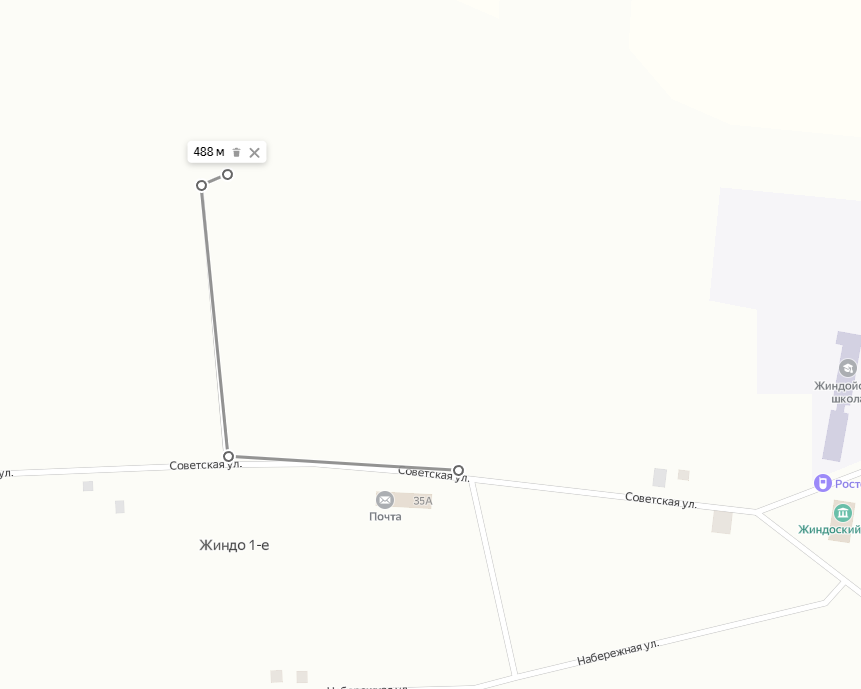 СХЕМАграниц прилегающих территорий к МОУ «Жиндойская СОШ» (с. Жиндо 1-е, ул. Советская,  27А),                         детский сад «Казачок» (с.Жиндо 1-е, ул.Советская,27Б)и расстояние до торгового объекта ИП «Калгин Д.Н.» (с. Жиндо 1-е, ул. Советсая, 39)Расстояние составляет 511 метров.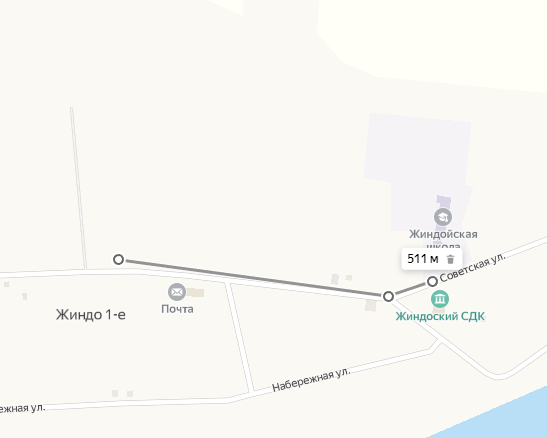 СХЕМАграниц прилегающих территорий к МОУ «Жиндойская СОШ» (с. Жиндо 1-е, ул. Советская,  27А),                           детский сад «Казачок» (с.Жиндо 1-е, ул.Советская,27Б) и расстояние до торгового объекта ИП «Романов Е.Ю.» (с. Жиндо 1-е, ул. Советсая, 43А)Расстояние составляет 533 метра.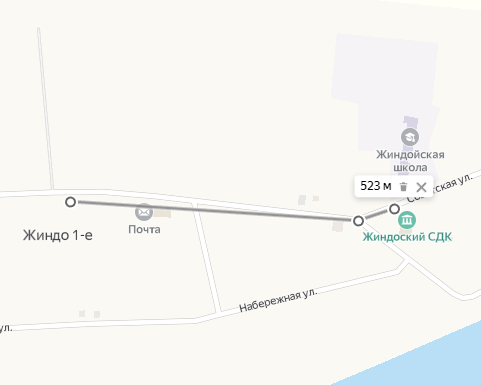 СХЕМАграниц прилегающих территорий к МОУ «Жиндойская СОШ» (с. Жиндо 1-е, ул. Советская,  27А),                           детский сад «Казачок» (с.Жиндо 1-е, ул.Советская,27Б)и расстояние до торгового объекта ИП «Калгин Д.Н.» (с. Жиндо 2-е, ул. Пограничная, 8а)Расстояние составляет более 1 км. (1970 метров).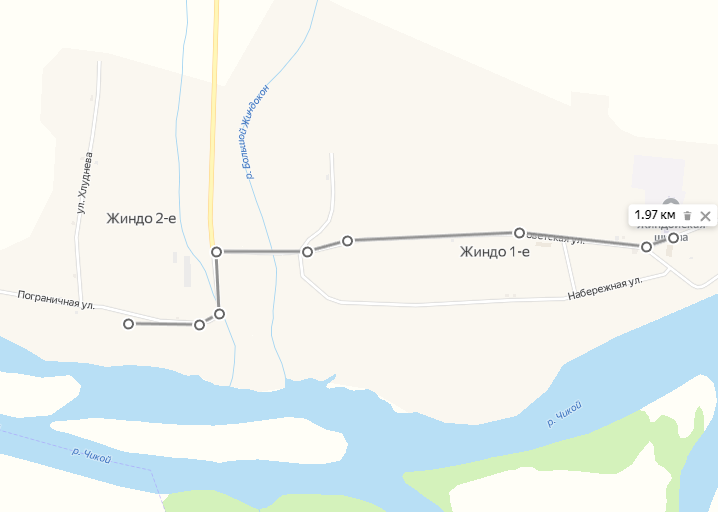 СХЕМАграниц прилегающих территорий к МОУ «Жиндойская СОШ» (с. Жиндо 1-е, ул. Советская,  27А),                             детский сад «Казачок» (с.Жиндо 1-е, ул.Советская,27Б) и расстояние до торгового объекта ИП «Романов Е.Ю.» (с. Жиндо 2-е, ул. Пограничная, 13А)Расстояние составляет более 2 км. (2070 метров).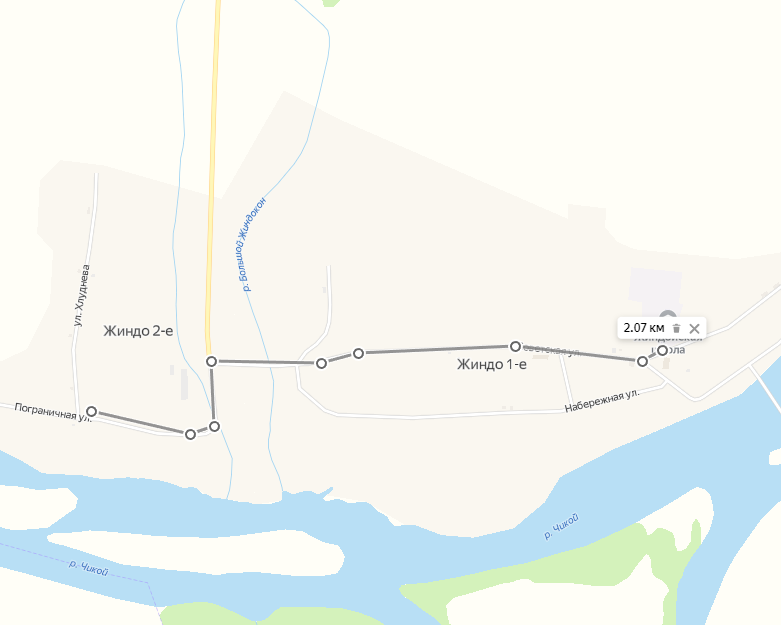 СХЕМАграниц прилегающих территорий к МОУ «Жиндойская СОШ» (с. Жиндо 1-е, ул. Советская,  27А),                             детский сад «Казачок» (с.Жиндо 1-е, ул.Советская,27Б) и расстояние до торгового объекта ИП «Болдырева А.Н.» (с. Жиндо 1-е, ул. Советская, 31б)                       Расстояние составляет 358 метров.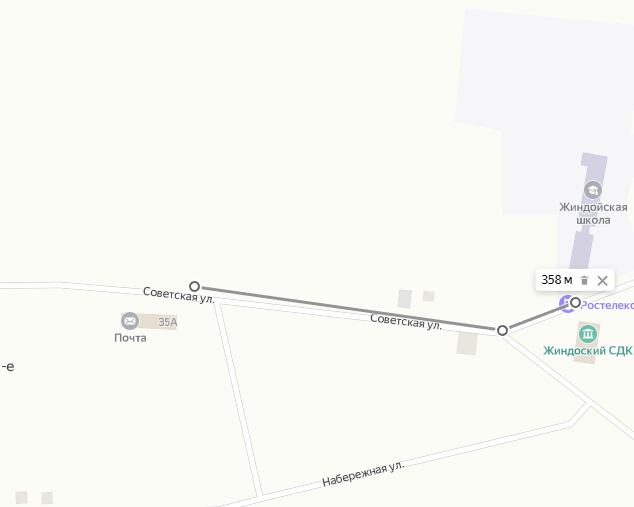 СХЕМАграниц прилегающих территорий к ФАП с.Жиндокон (с. Жиндокон, ул. Транспортная, 70, помещение 3)	Улица ТранспортнаяВ радиусе 100 метров от ФАП с.Жиндокон  продажа  алкоголя  не осуществляется.СХЕМАграниц прилегающих территорий к МОУ «Жиндоконская начальная школа» (филиал МОУ «Жиндойская СОШ»)                                                                      (с. Жиндокон, ул. Транспортная, 25)Улица Транспортная В радиусе 100 метров от МОУ «Жиндоконская начальная школа» продажа  алкоголя  не осуществляется.СХЕМАграниц прилегающих территорий к МОУ «Хилкотойская начальная общеобразовательная школа» (с. Хилкотой, ул. Набережная, 16А)Улица НабережнаяВ радиусе 100 метров от МОУ «Хилкотойская начальная общеобразовательная школа»продажа  алкоголя  не осуществляется.Схемаграниц прилегающих территорий к  МОУ «Захаровская СОШ»  (с. Захарово, ул. Центральная, 33) МДОУ «Тополек» (с. Захарово, ул. Новая, 31)МУДО «Захаровская детская школа искусств (с. Захарово, ул. Новая, 33)и расстояние до торгового объекта ИП «Яковлева Т.В.»  (с. Захарово, ул. Центральная, 37)ИП «Коновалова А.А.» (с. Захарово, ул. Центральная, 37)Расстояние составляет  275 метров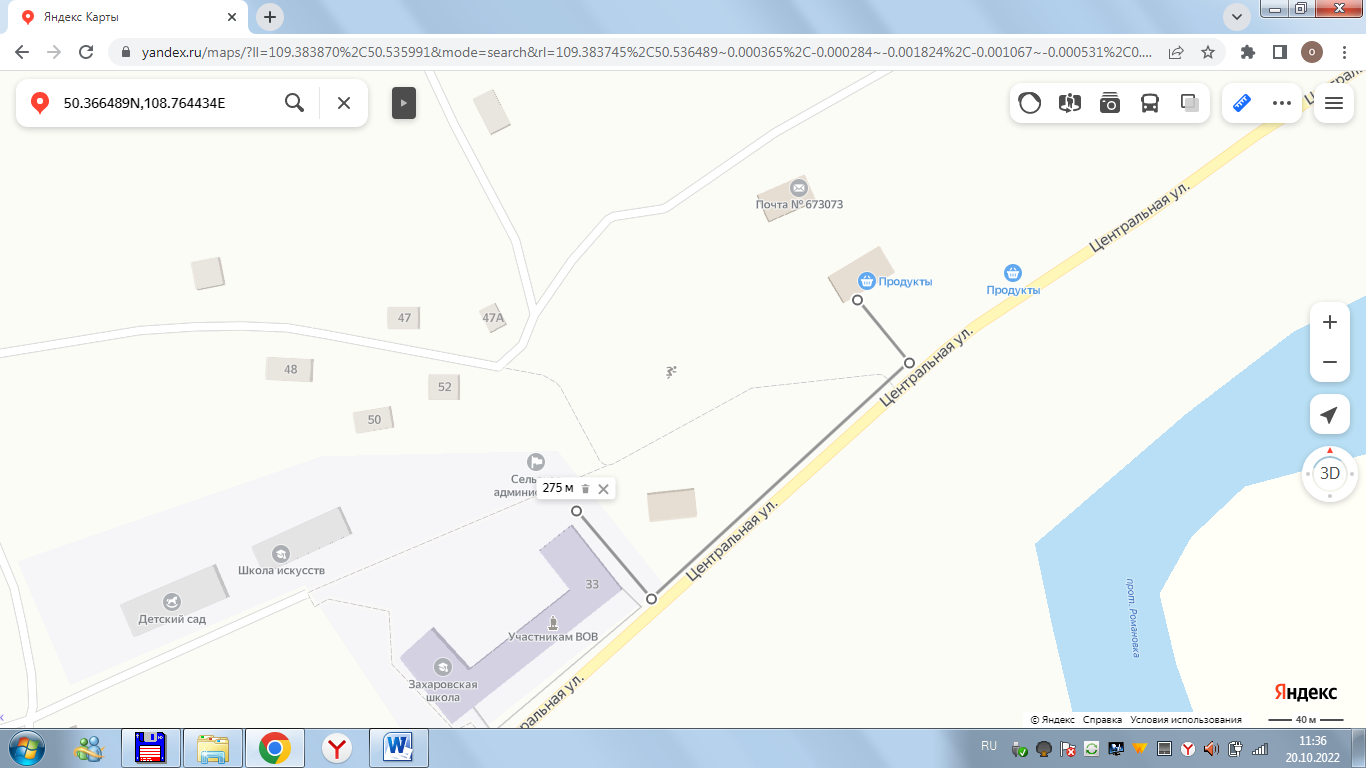 Схемаграниц прилегающих территорий к  МОУ «Захаровская СОШ»  (с. Захарово, ул. Центральная, 33) МДОУ «Тополек» (с. Захарово, ул. Новая, 31)МУДО «Захаровская детская школа искусств (с. Захарово, ул. Новая, 33)и расстояние до торгового объекта ИП «Шкедов Е.В.»  (с. Захарово, ул. Центральная, 39)Расстояние составляет  287 метров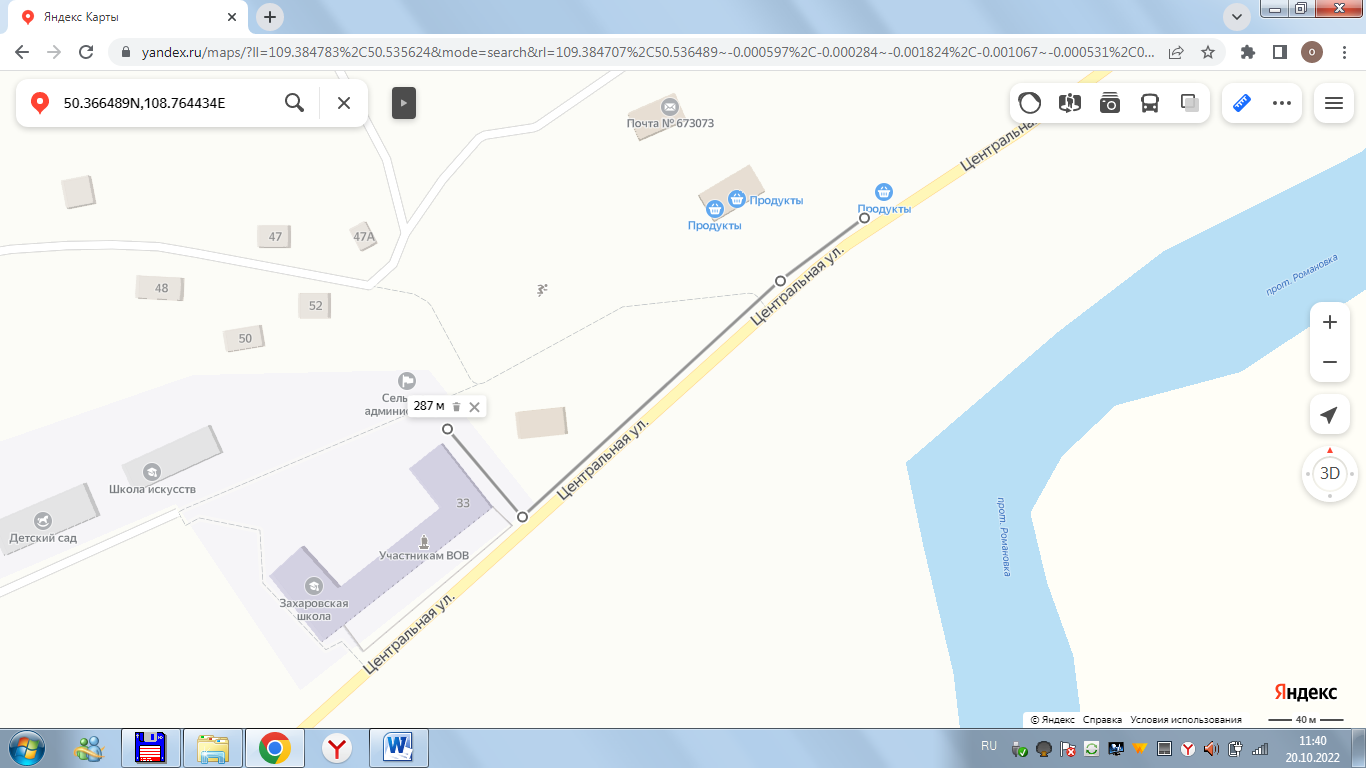 Схемаграниц прилегающих территорий к  МОУ «Захаровская СОШ»  (с. Захарово, ул. Центральная, 33) МДОУ «Тополек» (с. Захарово, ул. Новая, 31)МУДО «Захаровская детская школа искусств (с. Захарово, ул. Новая, 33)и расстояние до торгового объекта ИП «Арефьева И.В.»  (с. Захарово, ул. Центральная, 55)Расстояние составляет  722 метра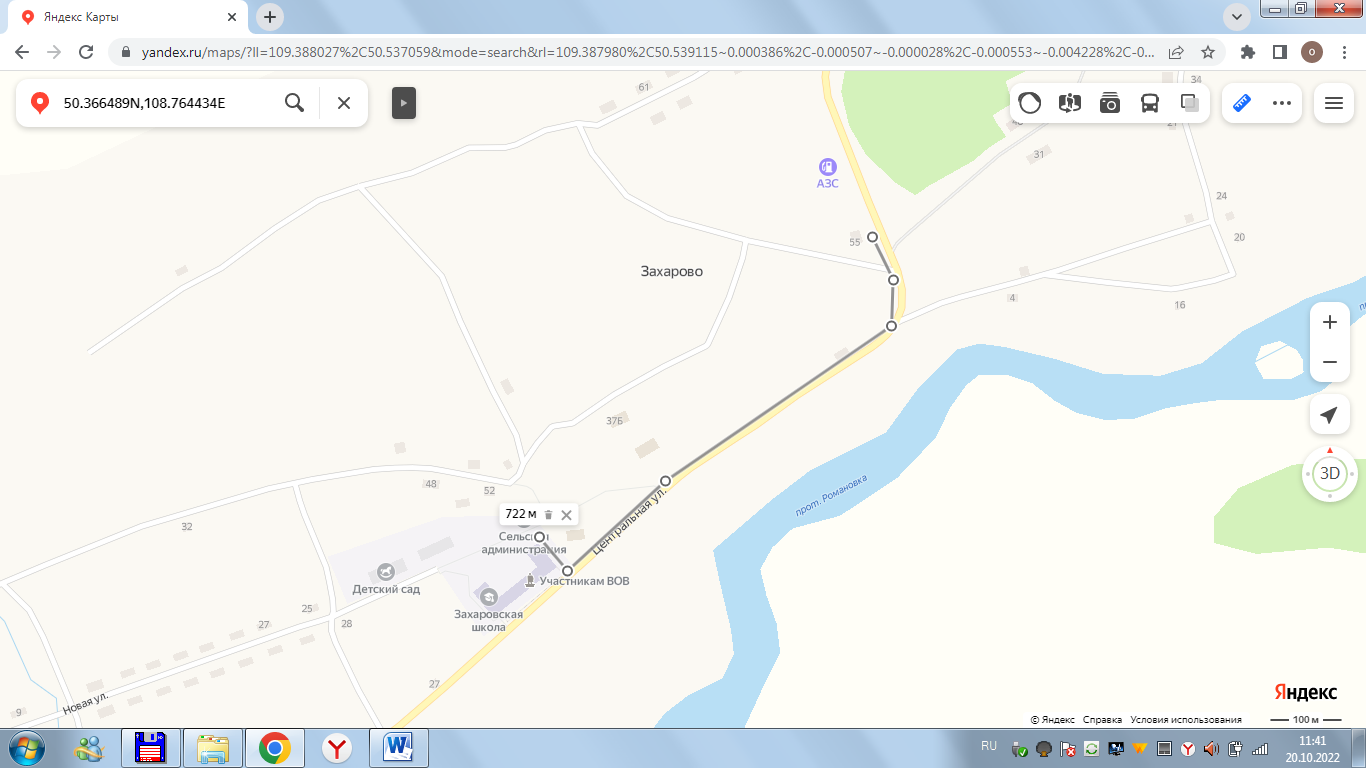 Схемаграниц прилегающих территорий к  МОУ «Захаровская СОШ»  (с. Захарово, ул. Центральная, 33) МДОУ «Тополек» (с. Захарово, ул. Новая, 31)МУДО «Захаровская детская школа искусств (с. Захарово, ул. Новая, 33)и расстояние до торгового объекта ИП «Арефьева И.В.»  (с. Захарово, ул. Новая, 20)Расстояние составляет  221 метр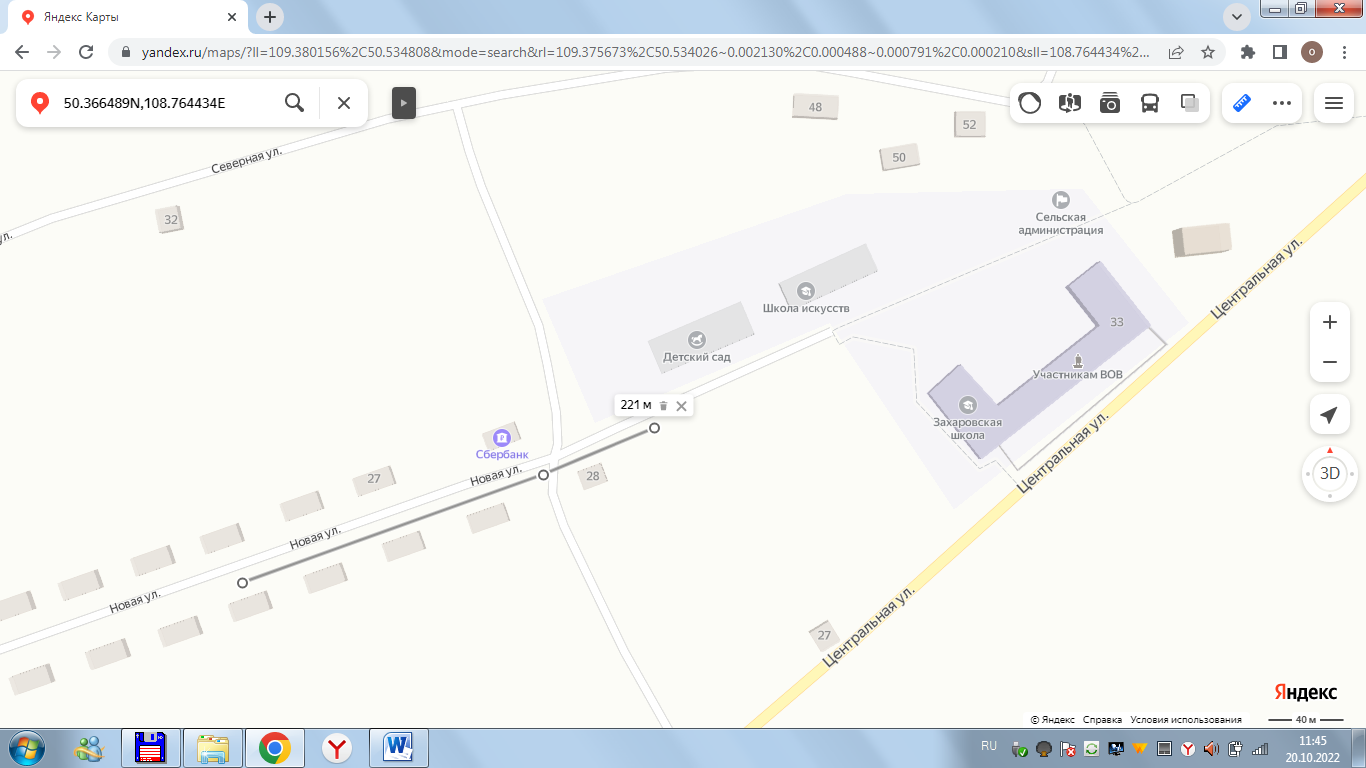 Схемаграниц прилегающих территорий к  МОУ «Захаровская СОШ»  (с. Захарово, ул. Центральная, 33) МДОУ «Тополек» (с. Захарово, ул. Новая, 31)МУДО «Захаровская детская школа искусств (с. Захарово, ул. Новая, 33)и расстояние до торгового объекта ИП «Забелина В.В..»  (с. Захарово, ул. Северная, 45)Расстояние составляет  59 метров 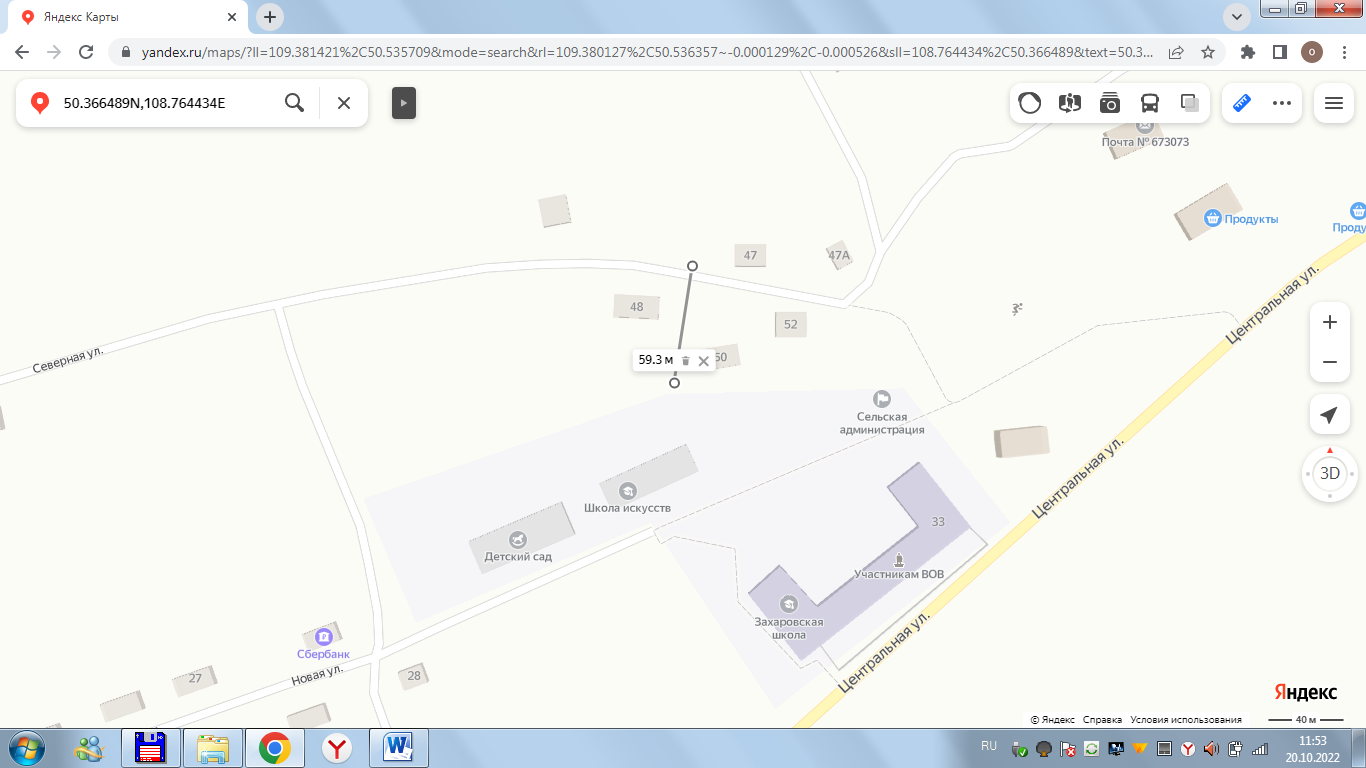 Схемаграниц прилегающих территорий к  ГУЗ «Красночикойская ЦРБ» филиал Захаровская участковая больница   (с. Захарово, ул. Береговая 31) и расстояние до торгового объекта ИП «Яковлева Т.В.»  (с. Захарово, ул. Центральная, 37)ИП «Коновалова А.А.» (с. Захарово, ул. Центральная, 37)Расстояние составляет  722 метра 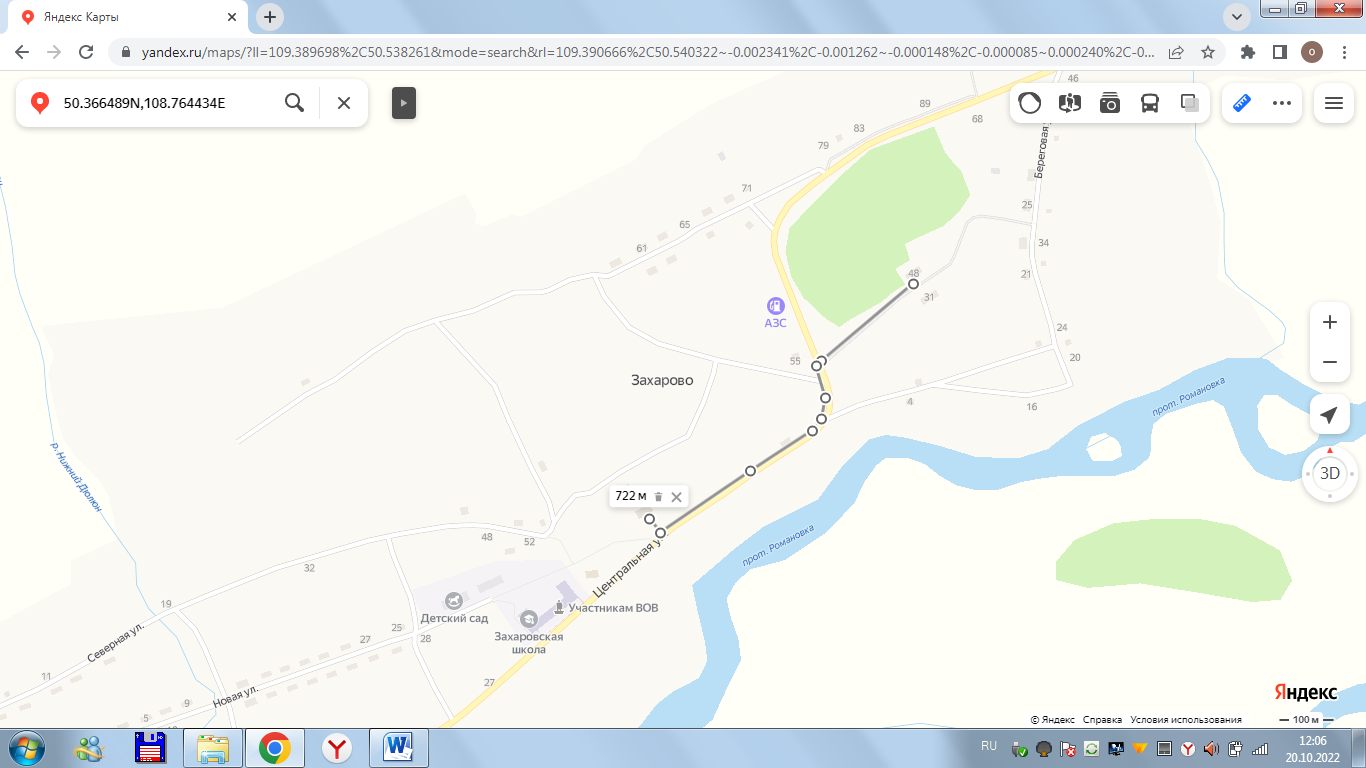 Схемаграниц прилегающих территорий к  ГУЗ «Красночикойская ЦРБ» филиал Захаровская участковая больница   (с. Захарово, ул. Береговая 31) и расстояние до торгового объекта ИП «Шкедов Е.В.»  (с. Захарово, ул. Центральная, 39)Расстояние составляет  620 метров 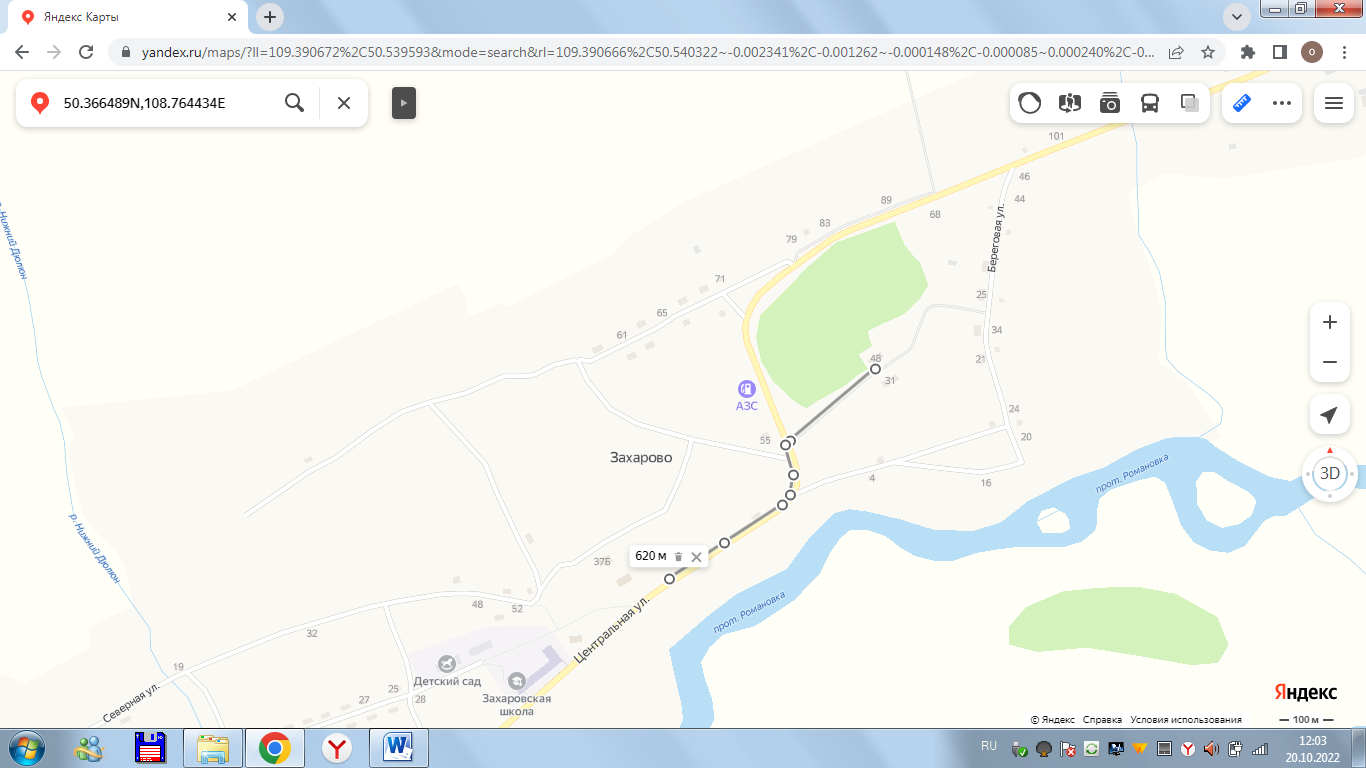 Схемаграниц прилегающих территорий к  ГУЗ «Красночикойская ЦРБ» филиал Захаровская участковая больница   (с. Захарово, ул. Береговая 31) и расстояние до торгового объекта ИП «Арефьева И.В.»  (с. Захарово, ул. Новая, 20)Расстояние составляет  более 1 км (1,45 км.)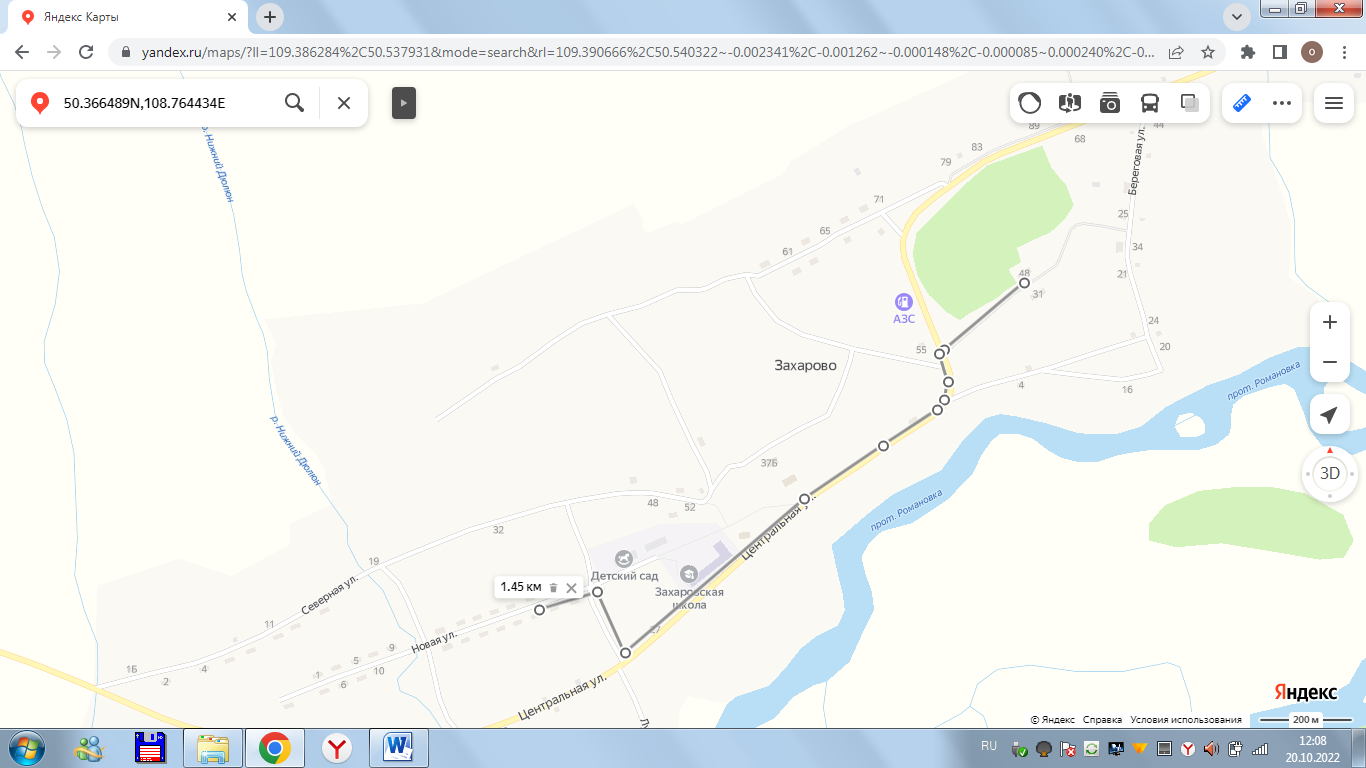 Схемаграниц прилегающих территорий к  ГУЗ «Красночикойская ЦРБ» филиал Захаровская участковая больница   (с. Захарово, ул. Береговая 31) и расстояние до торгового объекта ИП «Забелина В.В..»  (с. Захарово, ул. Северная, 45)Расстояние составляет  1 км 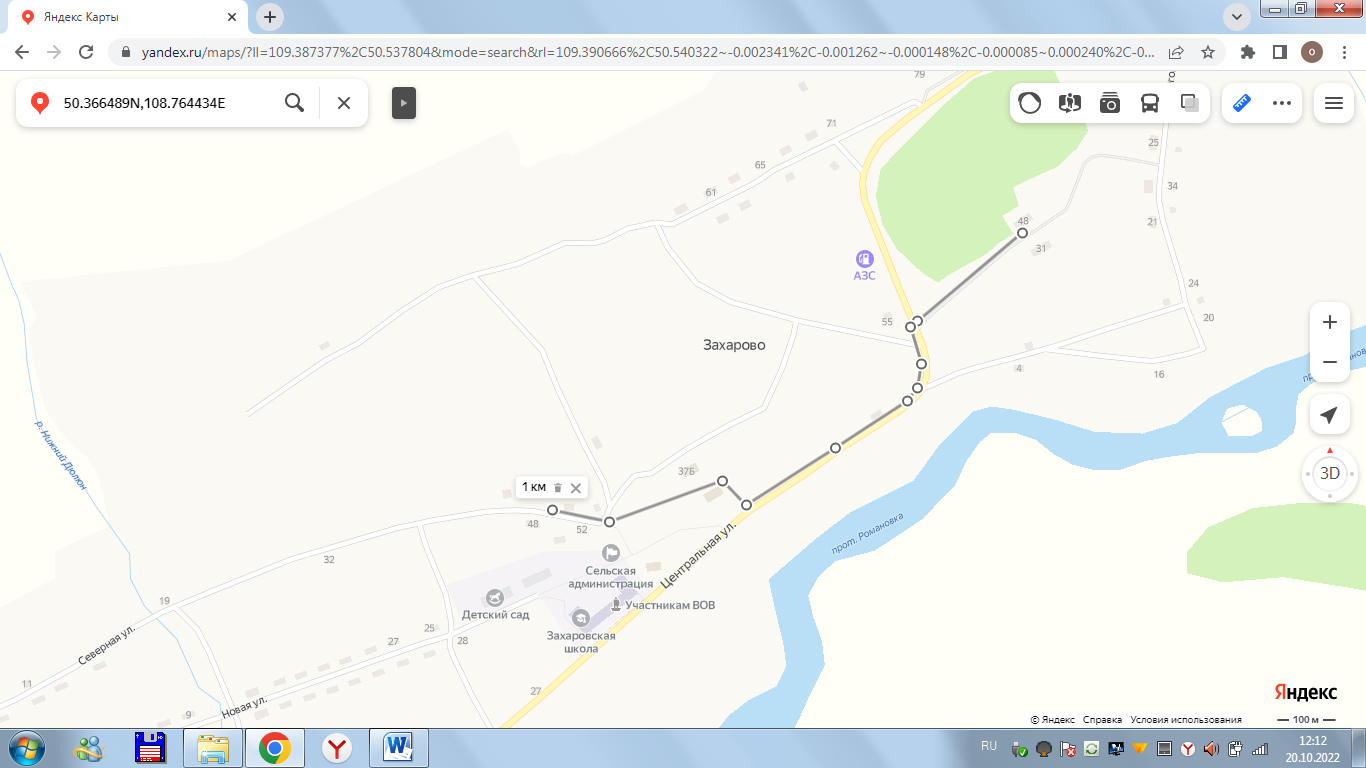 Схемаграниц прилегающих территорий к  ГУЗ «Красночикойская ЦРБ» филиал Захаровская участковая больница   (с. Захарово, ул. Береговая 31) и расстояние до торгового объекта ИП «Арефьева И.В.»  (с. Захарово, ул. Центральная, 55)Расстояние составляет  246 метров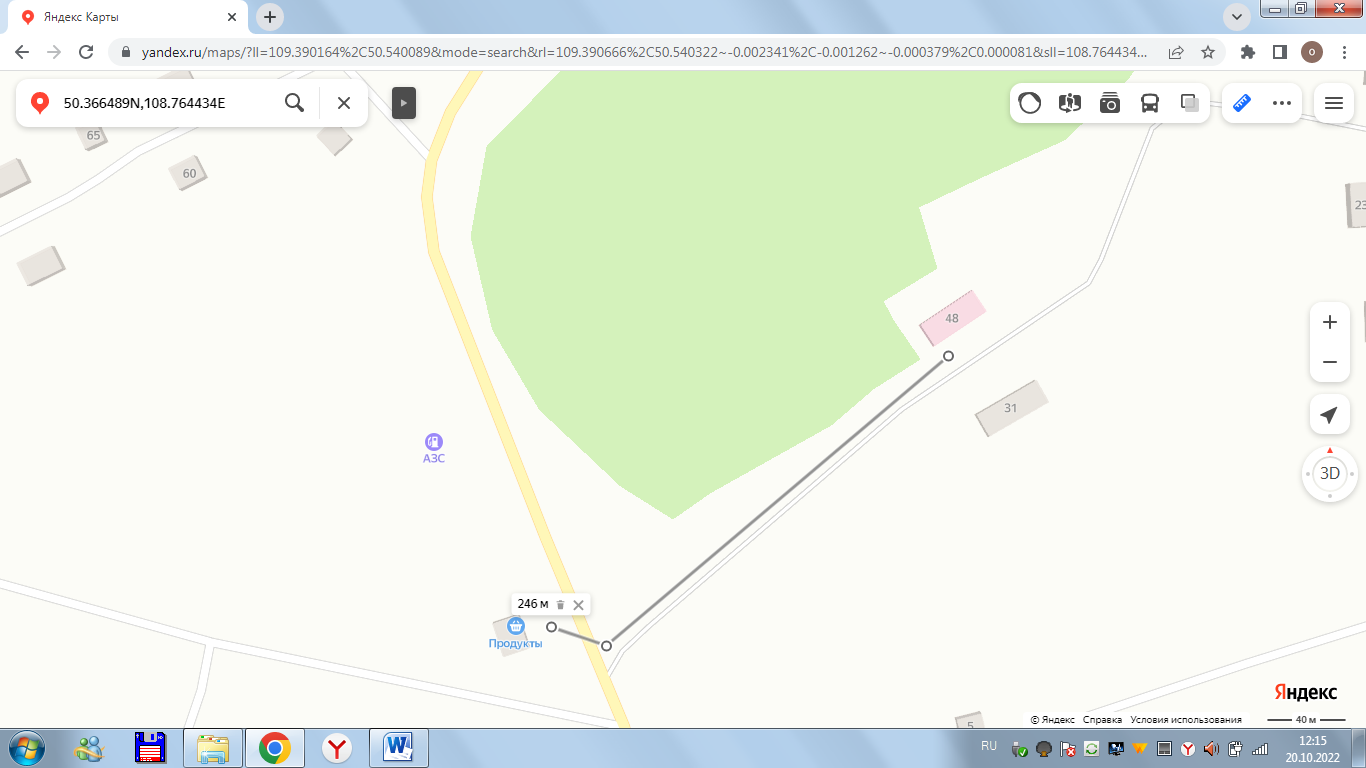 Схемаграниц прилегающих территорий к  ГУЗ «Красночикойская ЦРБ»   Осиновский ФАП  (с. Осиновка, ул. Центральная, 23) и расстояние до торгового объекта ИП «Лоскутникова Л.Н.»  (с. Осиновка, ул. Центральная, 78)Расстояние составляет  920 метров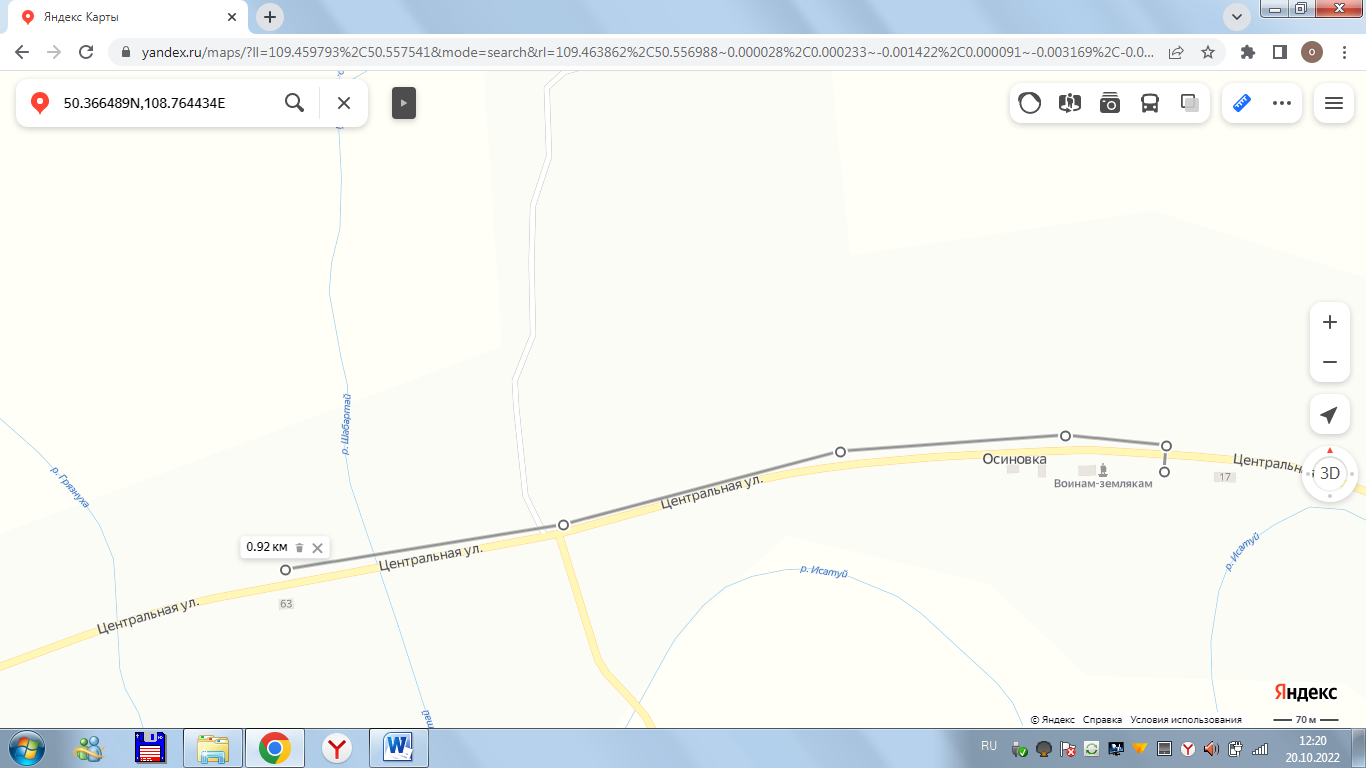 Схемаграниц прилегающих территорий к  ГУЗ «Красночикойская ЦРБ»   Осиновский ФАП  (с. Осиновка, ул. Центральная, 23) и расстояние до торгового объекта ИП «Мезенцев В.»  (с. Осиновка, ул. Центральная, 64)Расстояние составляет  669 метров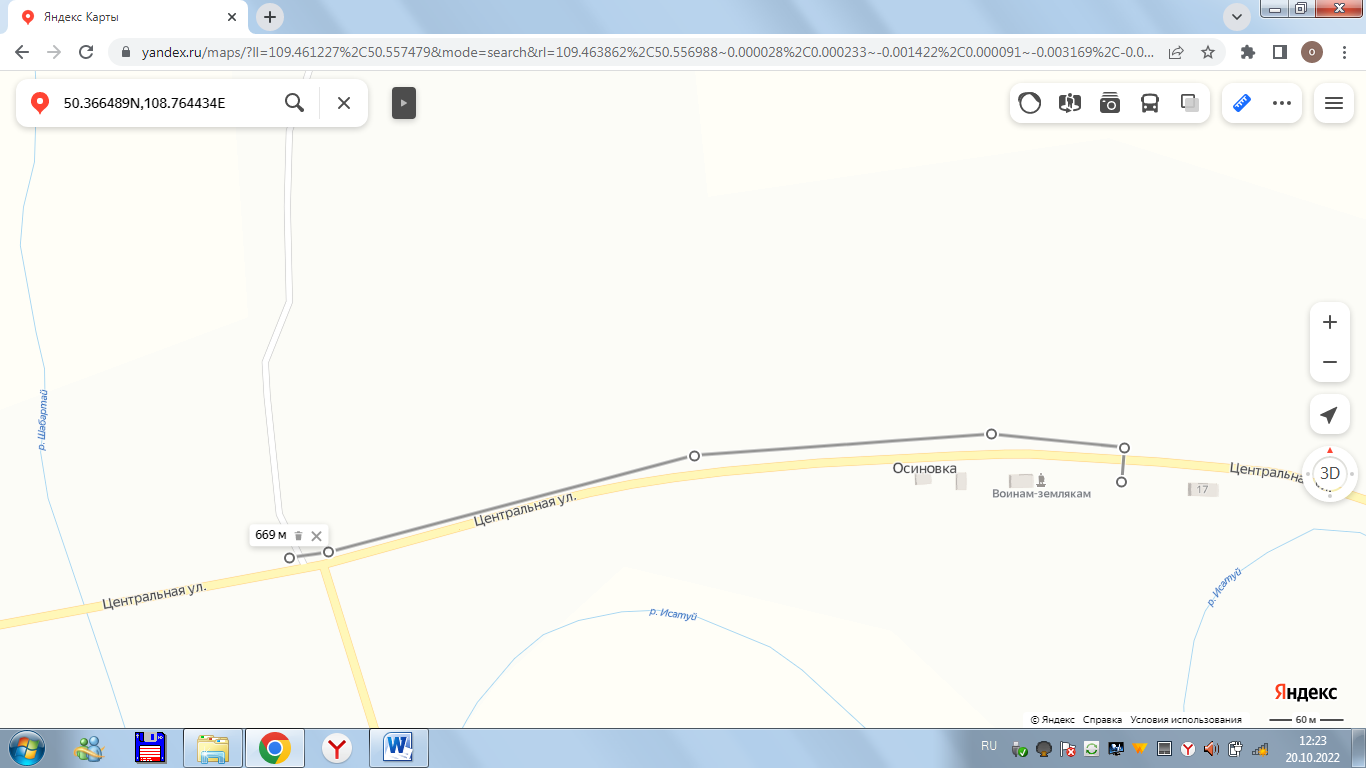 Схемаграниц прилегающих территорий к  МОУ Захаровская СОШ филиал Ацинская начальная общеобразовательная школа  (с. Аца, ул. Горная, 1) и расстояние до торгового объекта ИП «Горюнов Д.Н.»  (с. Аца, ул. Центральная, 26)Расстояние составляет  442 метра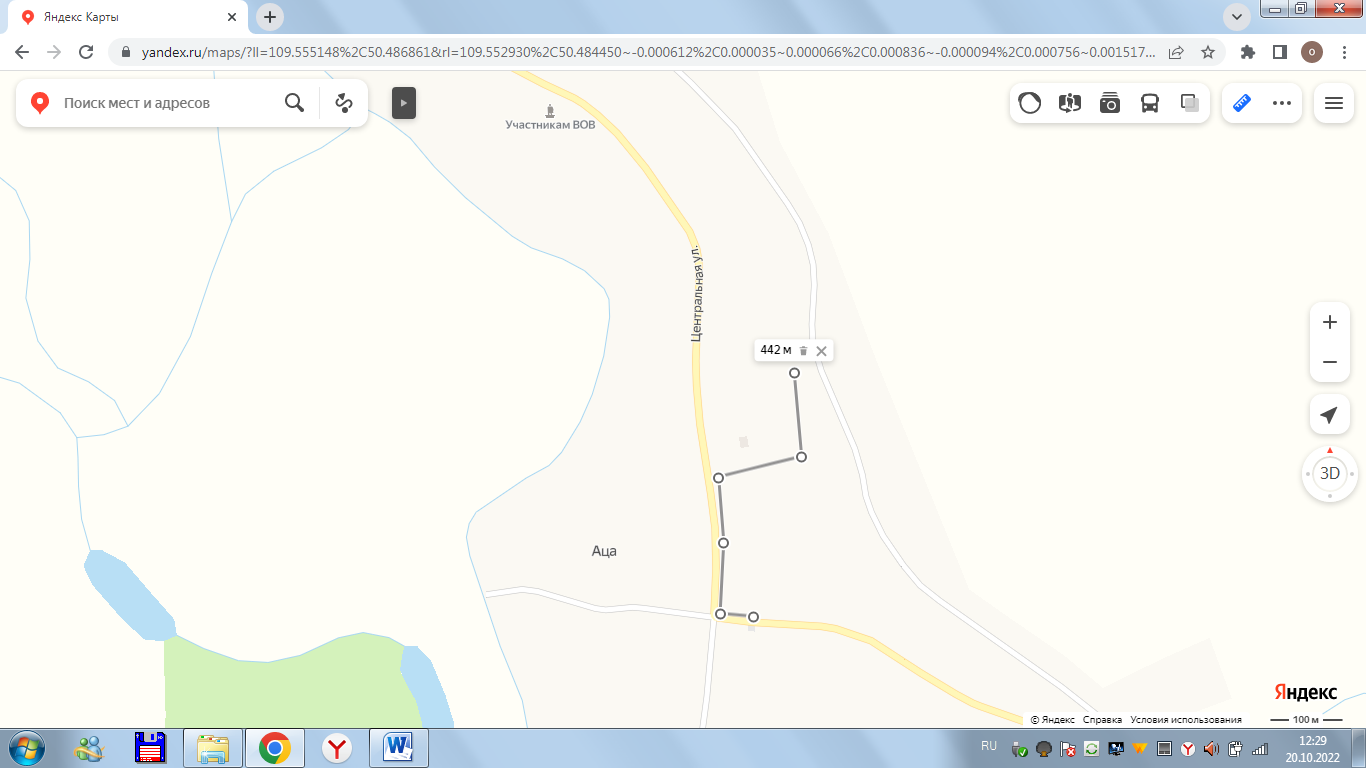 Схемаграниц прилегающих территорий к  Фомичевский детский сад  (с. Фомичево, ул. Центральная, 24) и расстояние до торгового объекта ИП «Коновалова А.А.»  (с. Фомичевоо, ул. Центральная, 24А)Расстояние составляет  51 метр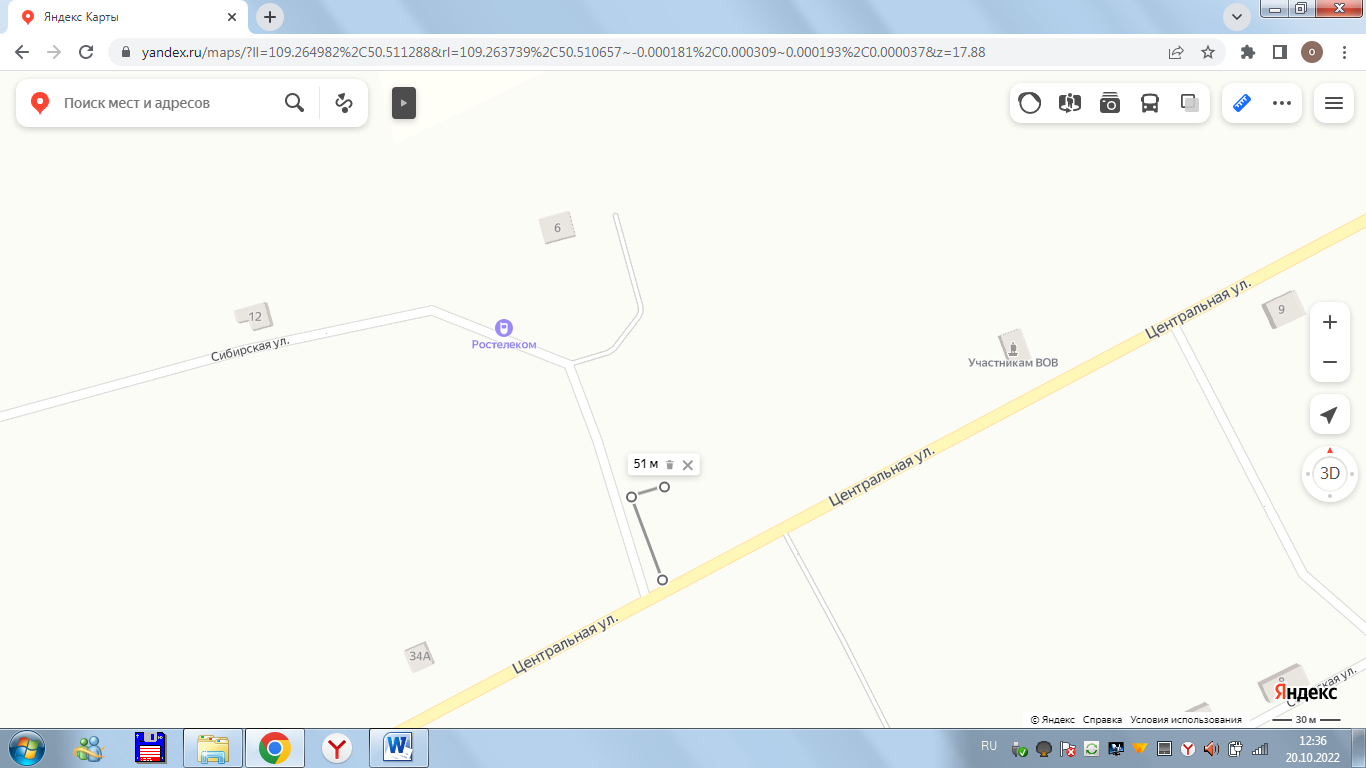 Схемаграниц прилегающих территорий к  Фомичевский детский сад  (с. Фомичево, ул. Центральная, 24) и расстояние до торгового объекта ИП «Миронова И.Б..»  (с. Фомичевоо, ул. Центральная, 19)Расстояние составляет  72 метра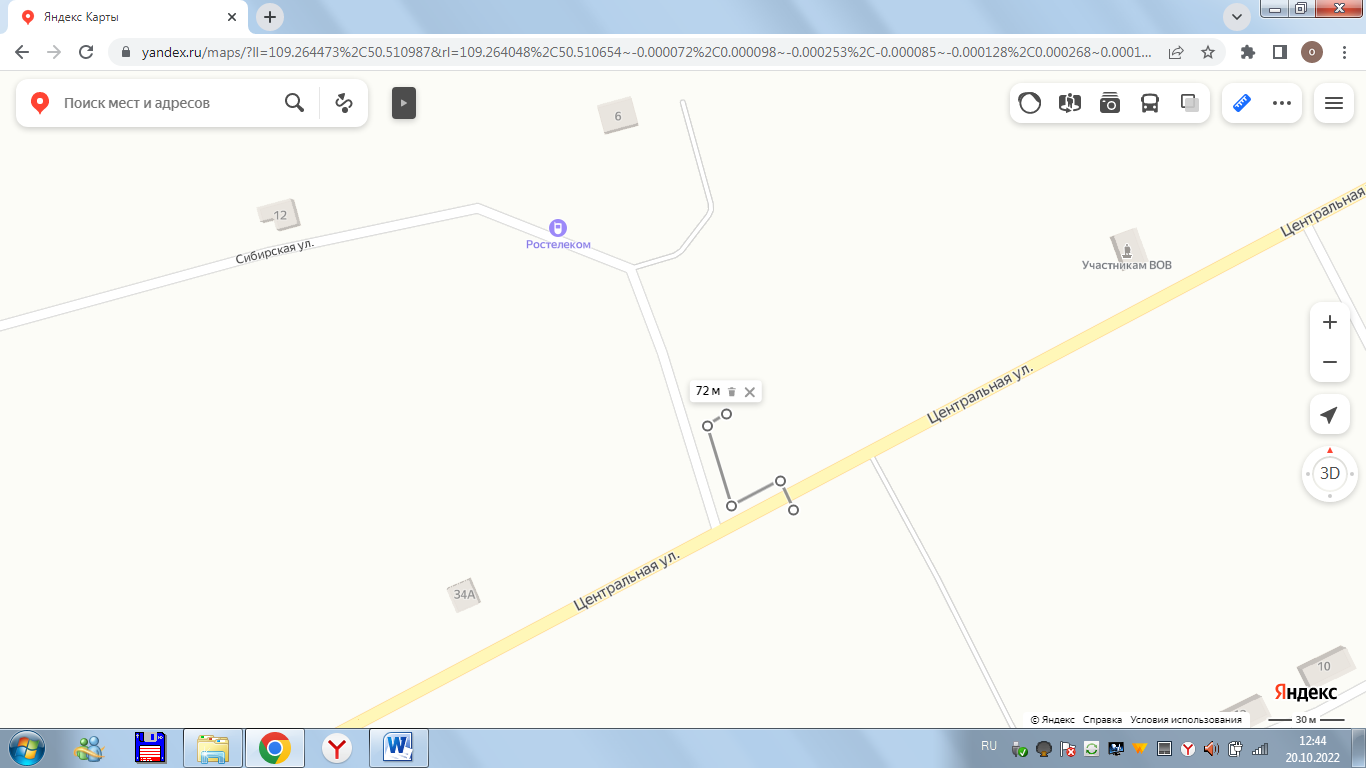 Схемаграниц прилегающих территорий к  Фомичевский детский сад  (с. Фомичево, ул. Центральная, 24) и расстояние до торгового объекта ИП «Глазкова Т.А.»  (с. Фомичевоо, ул. Береговая, 20)Расстояние составляет  419 метров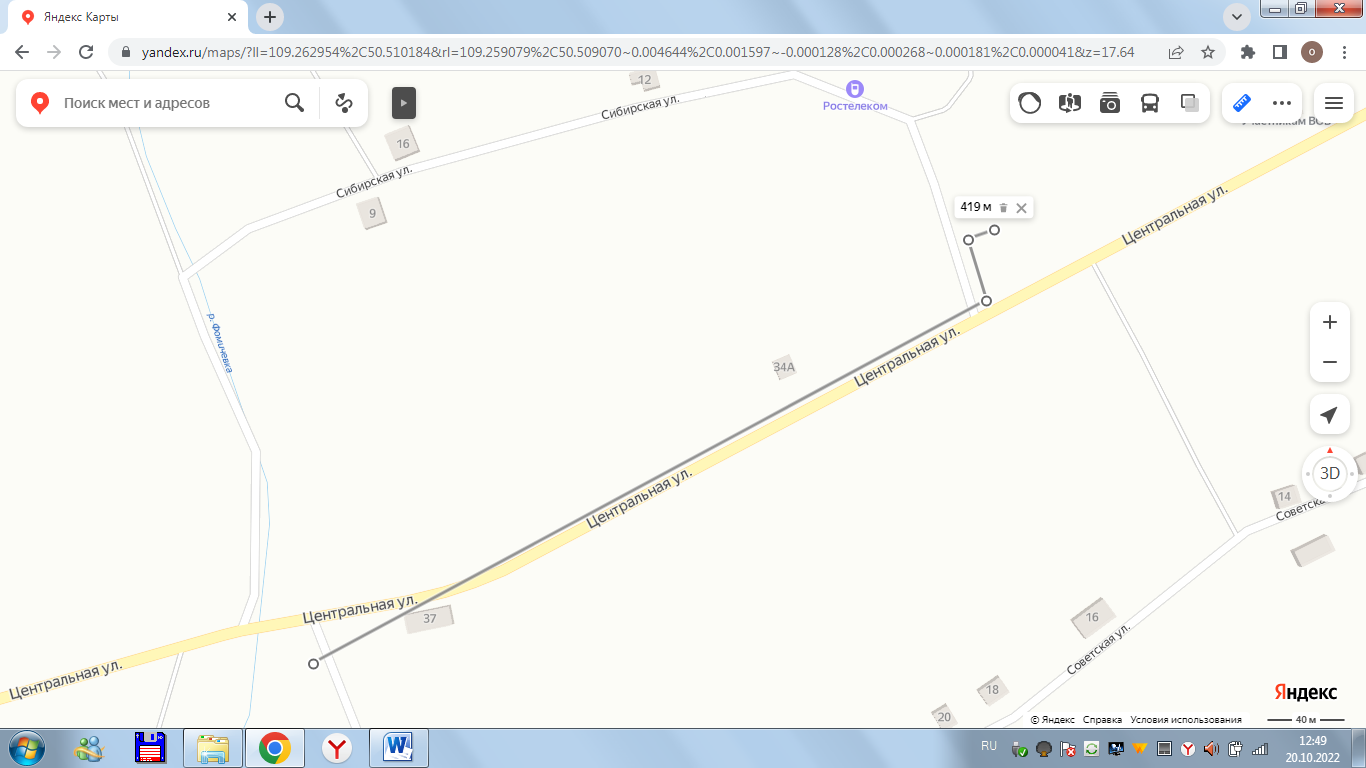 Схемаграниц прилегающих территорий к  Фомичевский ФАП  (с. Фомичево, ул. Сибирская, 2/2) и расстояние до торгового объекта ИП «Коновалова А.А.»  (с. Фомичевоо, ул. Центральная, 24А)Расстояние составляет  71 метр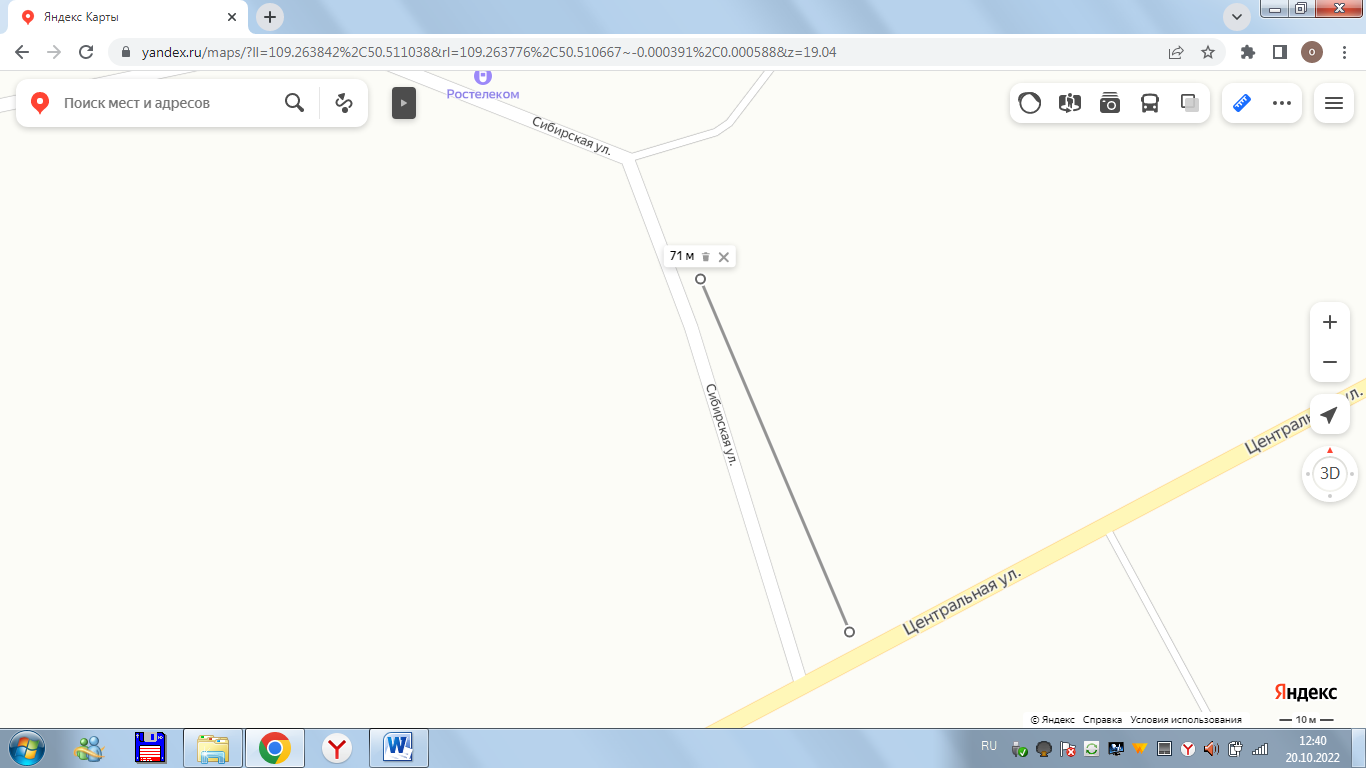 Схемаграниц прилегающих территорий к  Фомичевский ФАП  (с. Фомичево, ул. Сибирская, 2/2) и расстояние до торгового объекта ИП «Миронова И.Б.»  (с. Фомичевоо, ул. Центральная, 19)Расстояние составляет  104 метра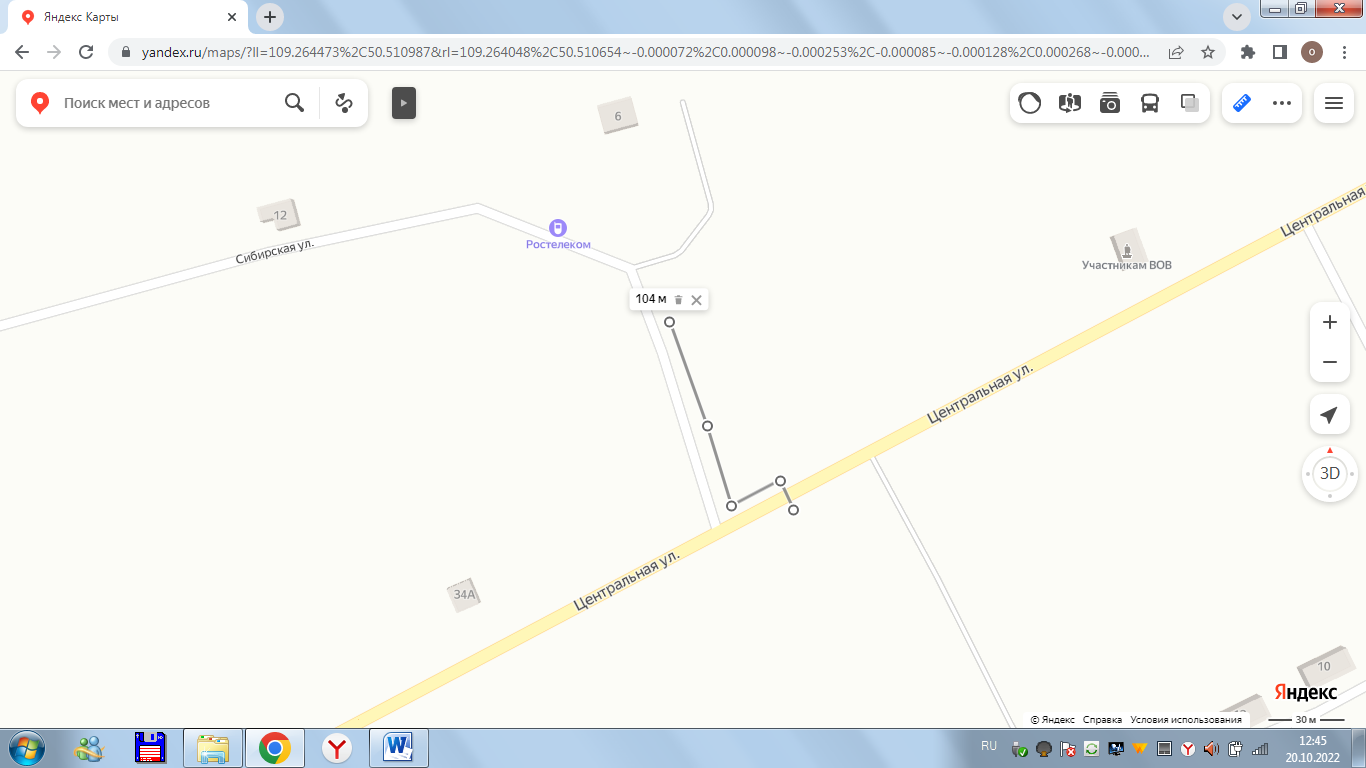 Схемаграниц прилегающих территорий к  Фомичевский ФАП  (с. Фомичево, ул. Сибирская, 2/2) и расстояние до торгового объекта ИП «Глазкова Т.А.»  (с. Фомичевоо, ул. Береговая, 20)Расстояние составляет  446 метров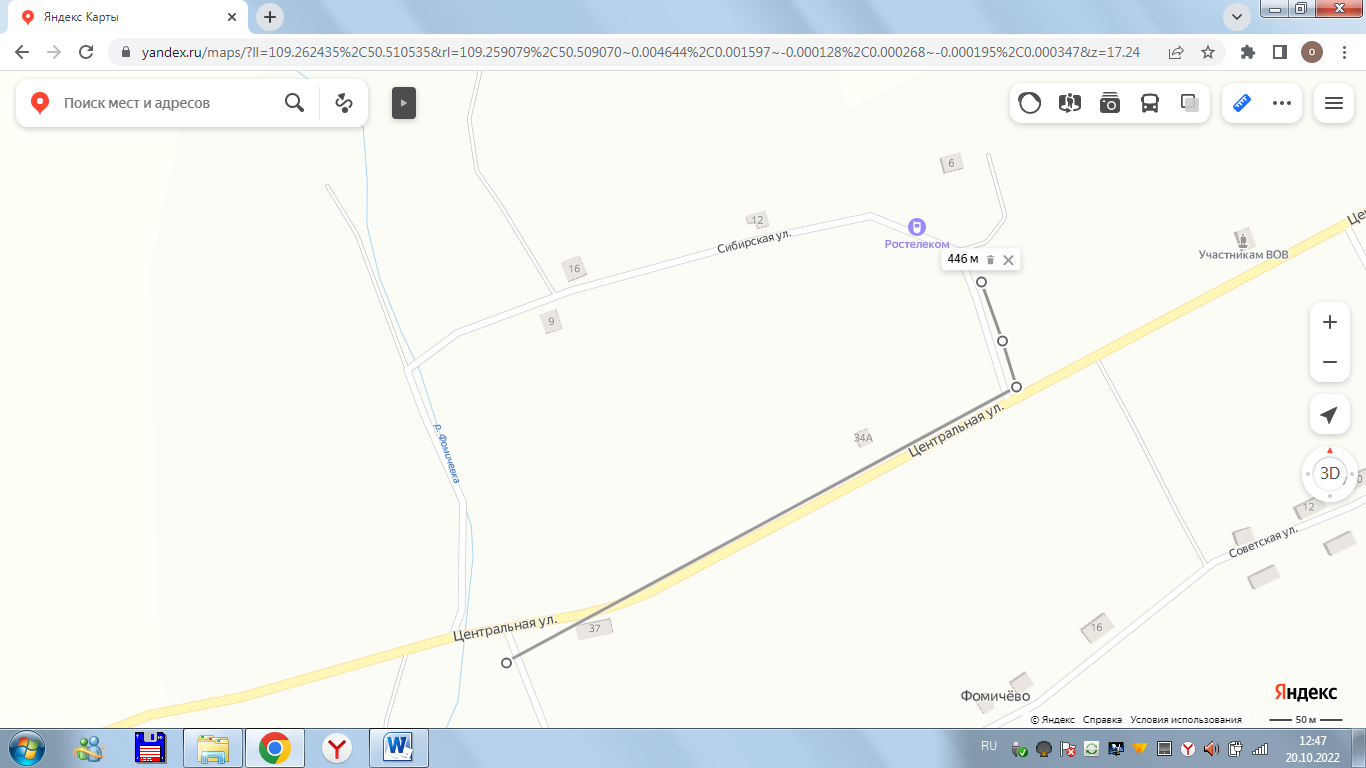 СХЕМАграниц прилегающих территорий кМОУ «Конкинская ООШ» (с. Конкино, ул. Центральная, 13)и расстояние до торгового объекта ИП «Агаркова Д.Н.» (с. Конкино, ул. Кедровая, 2/1)Расстояние составляет 92 метра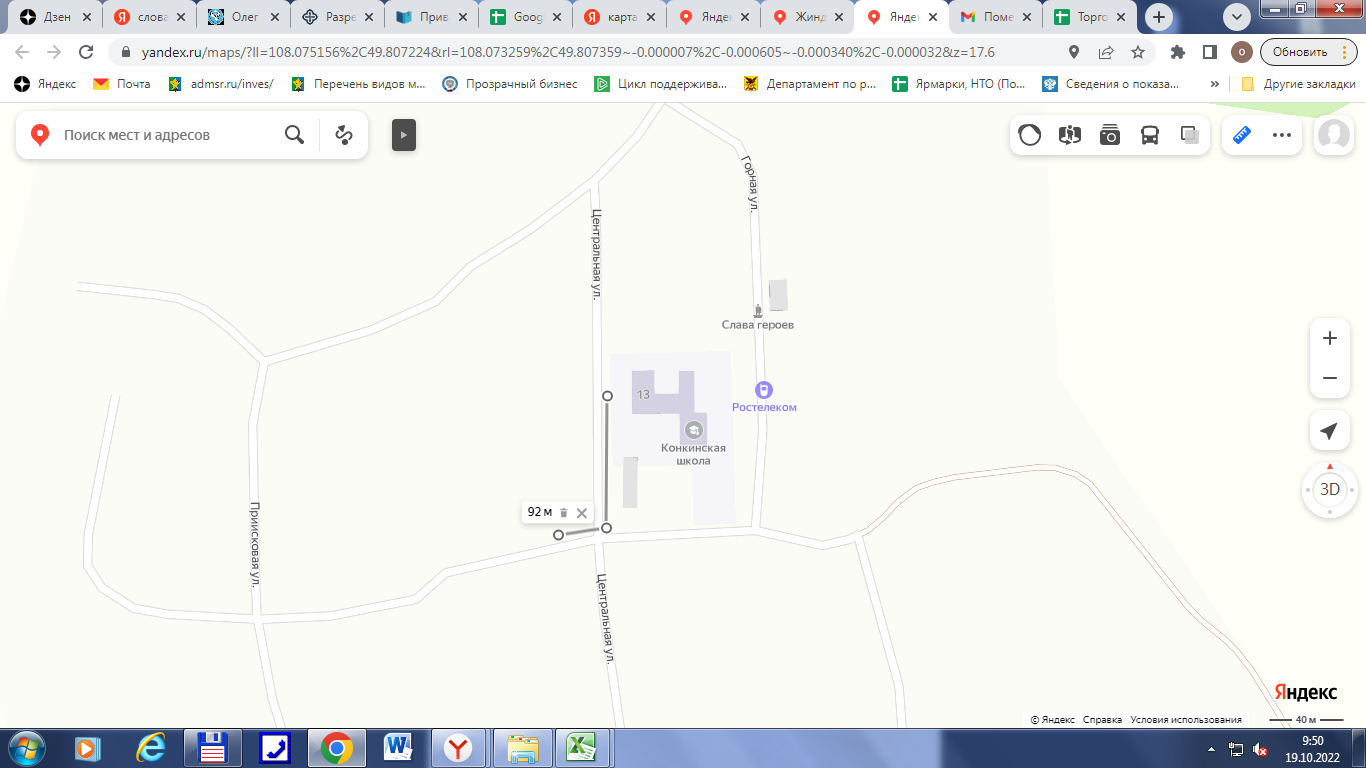 СХЕМАграниц прилегающих территорий кМОУ «Конкинская ООШ» (с. Конкино, ул. Центральная, 13)и расстояние до торгового объекта ИП «Резникова Е.С.» (с. Конкино, ул. Кедровая, 1)Расстояние составляет 93 метра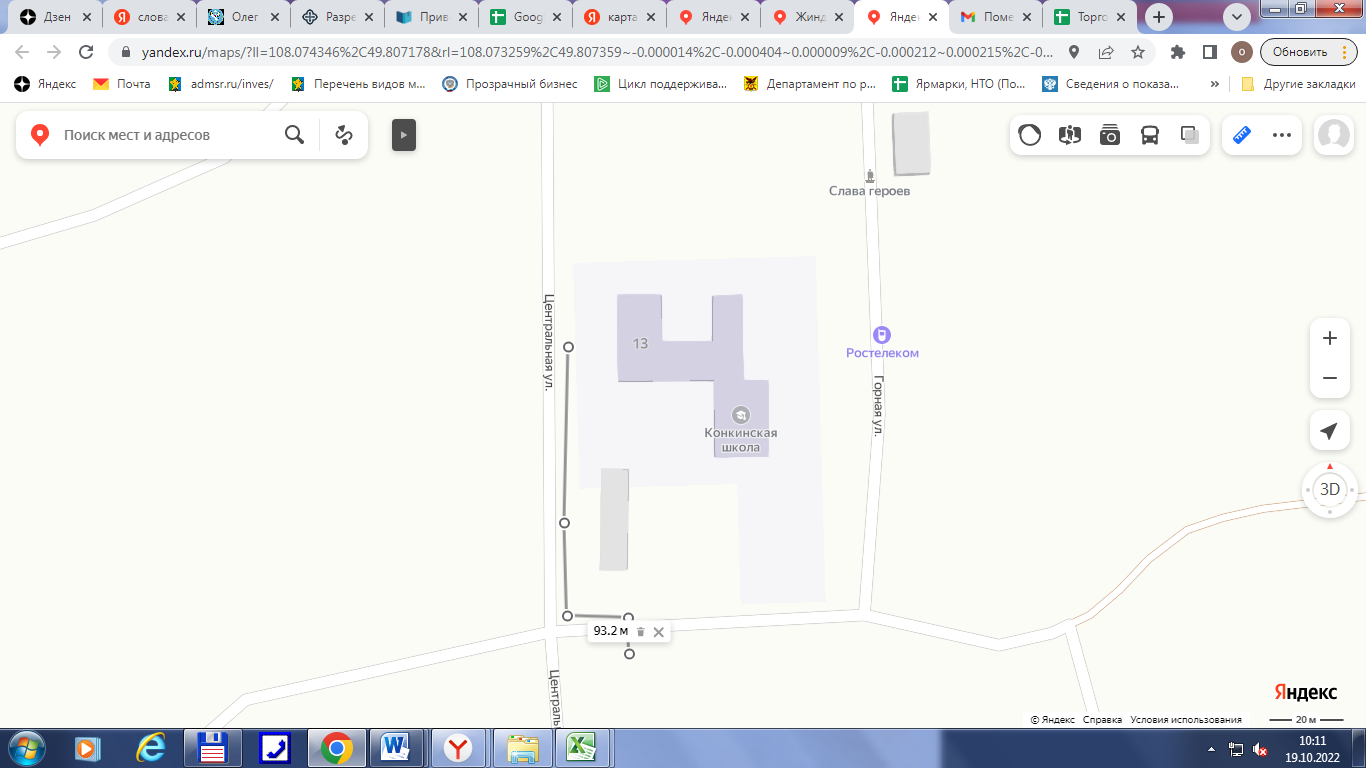 СХЕМАграниц прилегающих территорий кМОУ «Конкинская ООШ» (с. Конкино, ул. Центральная, 13)и расстояние до торгового объекта ИП «Резникова Е.С.» (с. Конкино, ул. Приисковая, 5А)Расстояние составляет 326 метров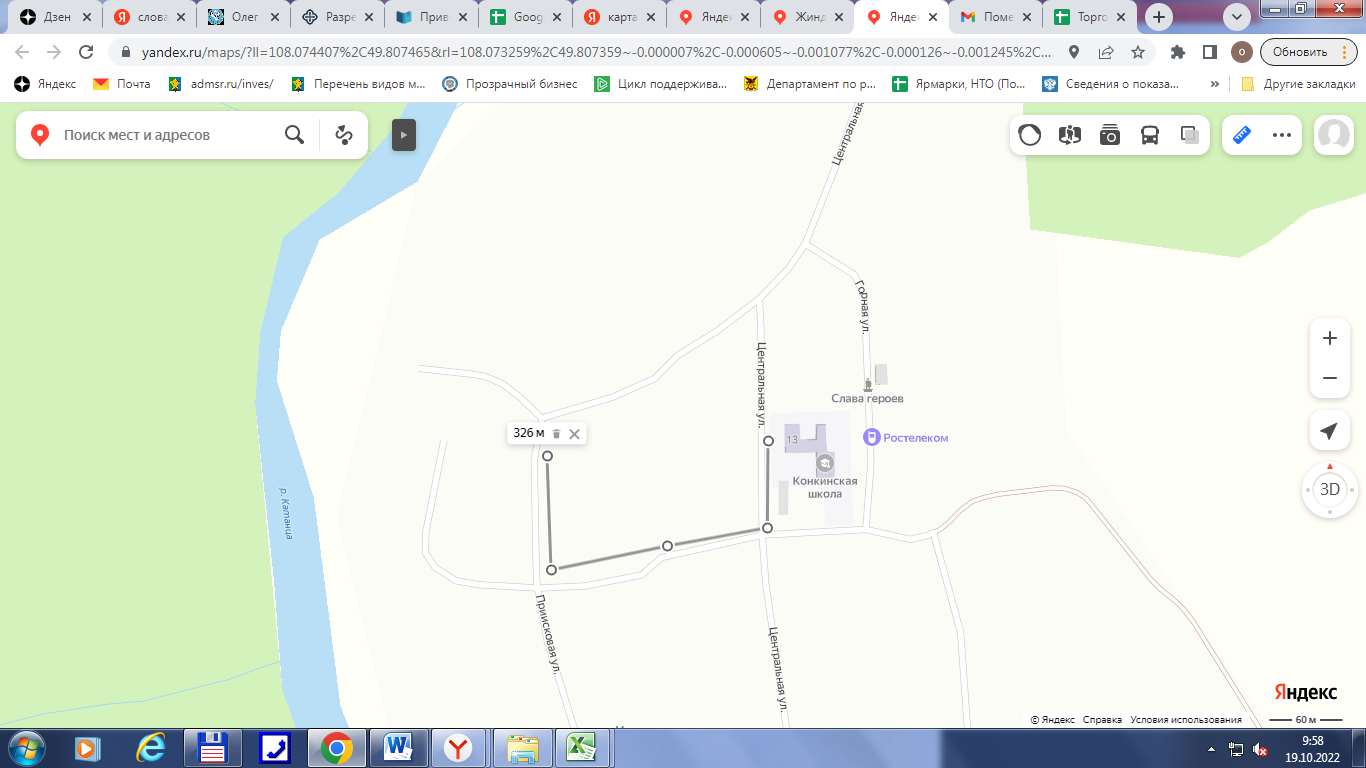 СХЕМАграниц прилегающих территорий кМОУ «Конкинская ООШ» (с. Конкино, ул. Центральная, 13)и расстояние до торгового объекта ИП «Копосова Л.Н.» (с. Конкино, ул. Центральная, 11/2)Расстояние составляет 25 метров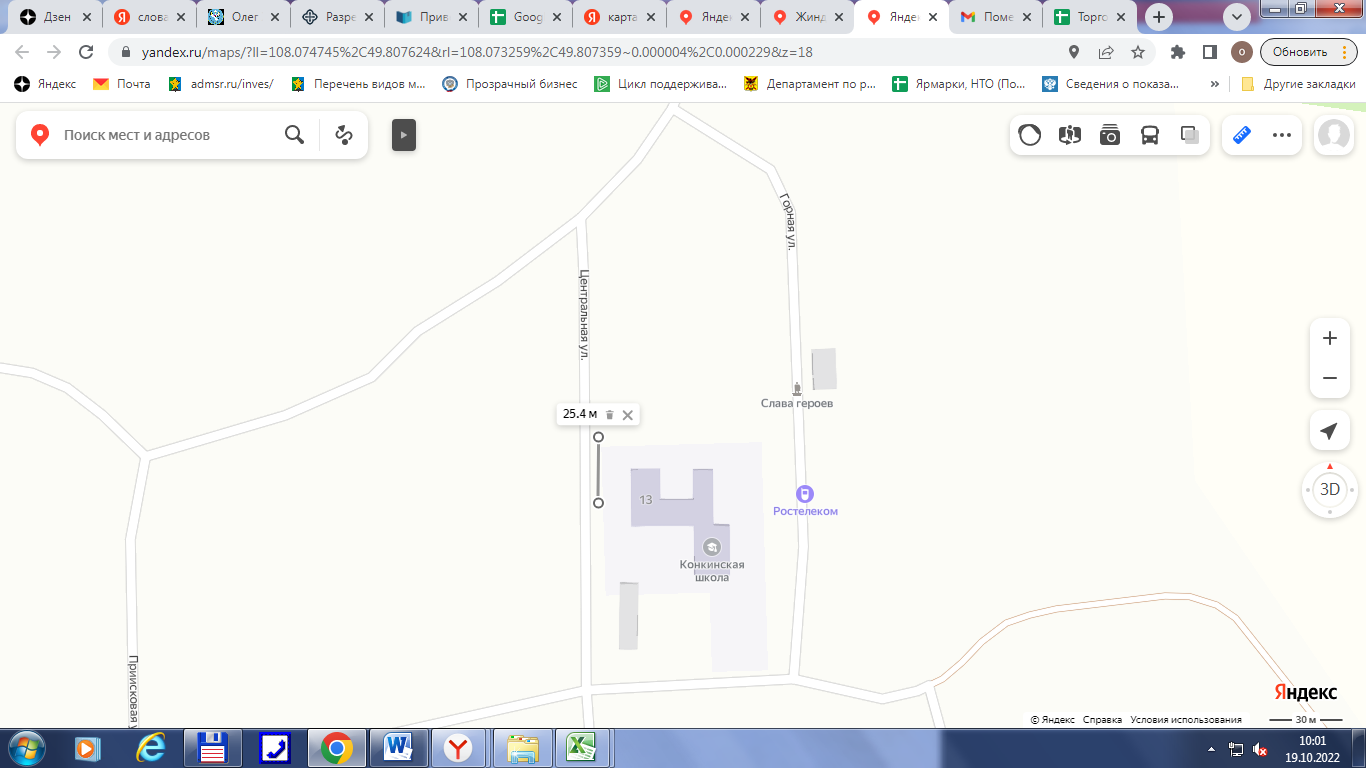 СХЕМАграниц прилегающих территорий кфельдшерско-акушерскому пункту ГУЗ «Красночикойская ЦРБ» (с. Конкино, ул. Горная, 6/2)и расстояние до торгового объекта ИП «Агаркова Д.Н.» (с. Конкино, ул. Кедровая, 2/1)Расстояние составляет 165 метров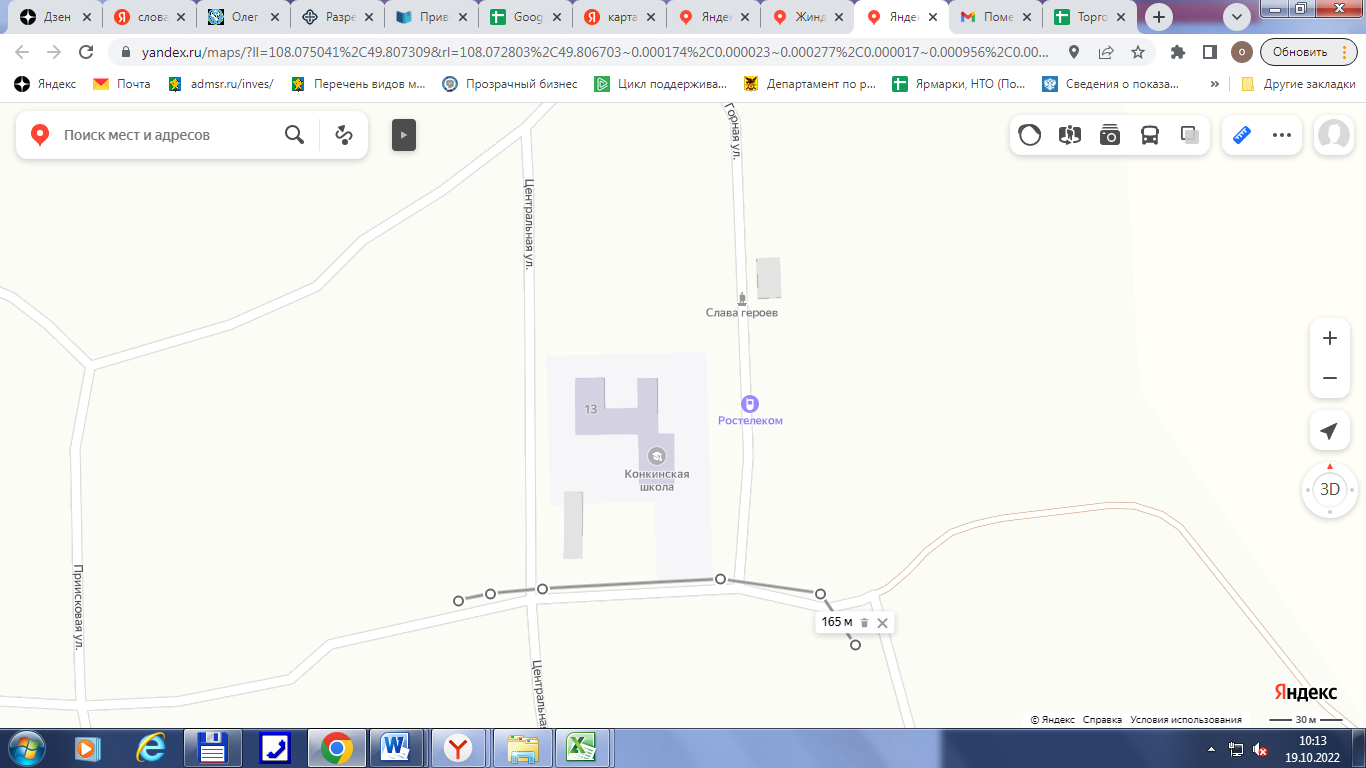 СХЕМАграниц прилегающих территорий кфельдшерско-акушерскому пункту ГУЗ «Красночикойская ЦРБ» (с. Конкино, ул. Горная, 6/2)и расстояние до торгового объекта ИП «Резникова Е.С.» (с. Конкино, ул. Кедровая, 1)Расстояние составляет 109 метров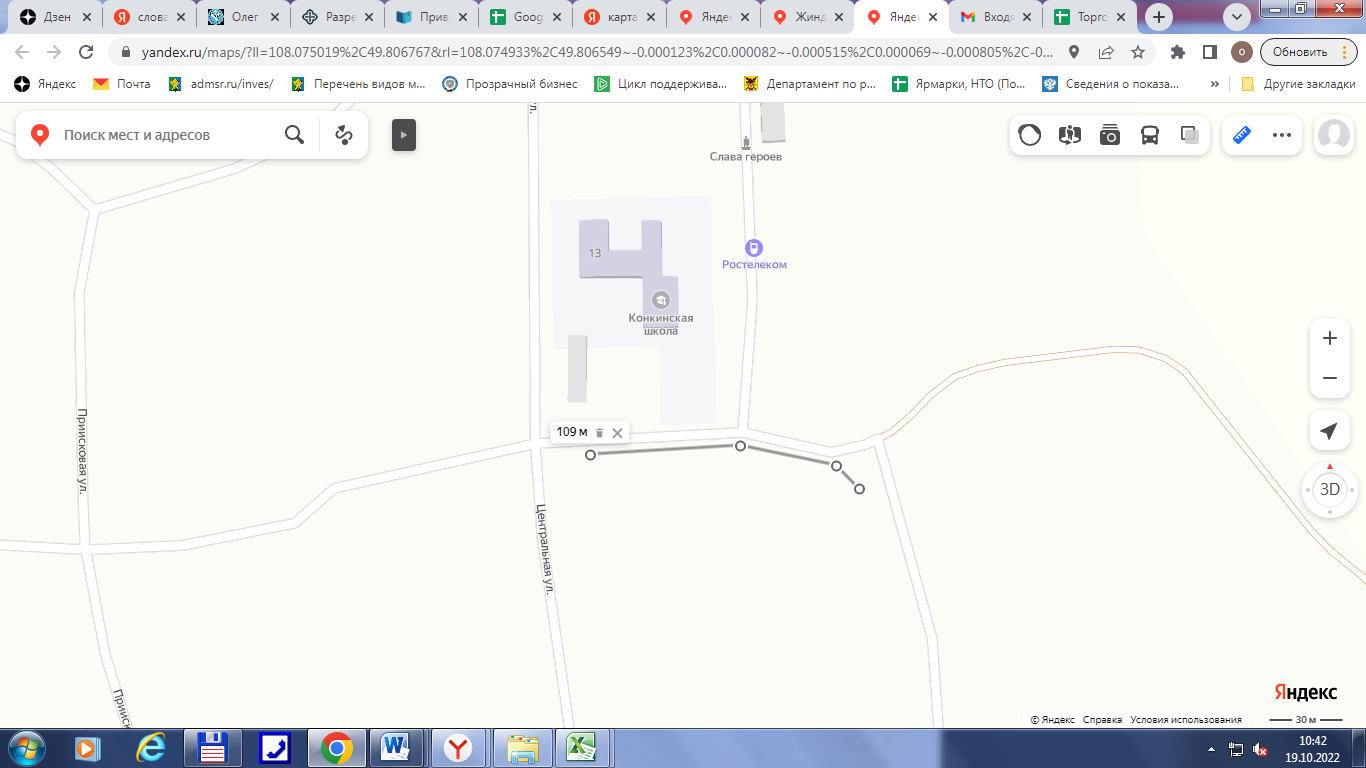 СХЕМАграниц прилегающих территорий кфельдшерско-акушерскому пункту ГУЗ «Красночикойская ЦРБ» (с. Конкино, ул. Горная, 6/2)и расстояние до торгового объекта ИП «Резникова Е.С.» (с. Конкино, ул. Приисковая, 5А)Расстояние составляет 420 метров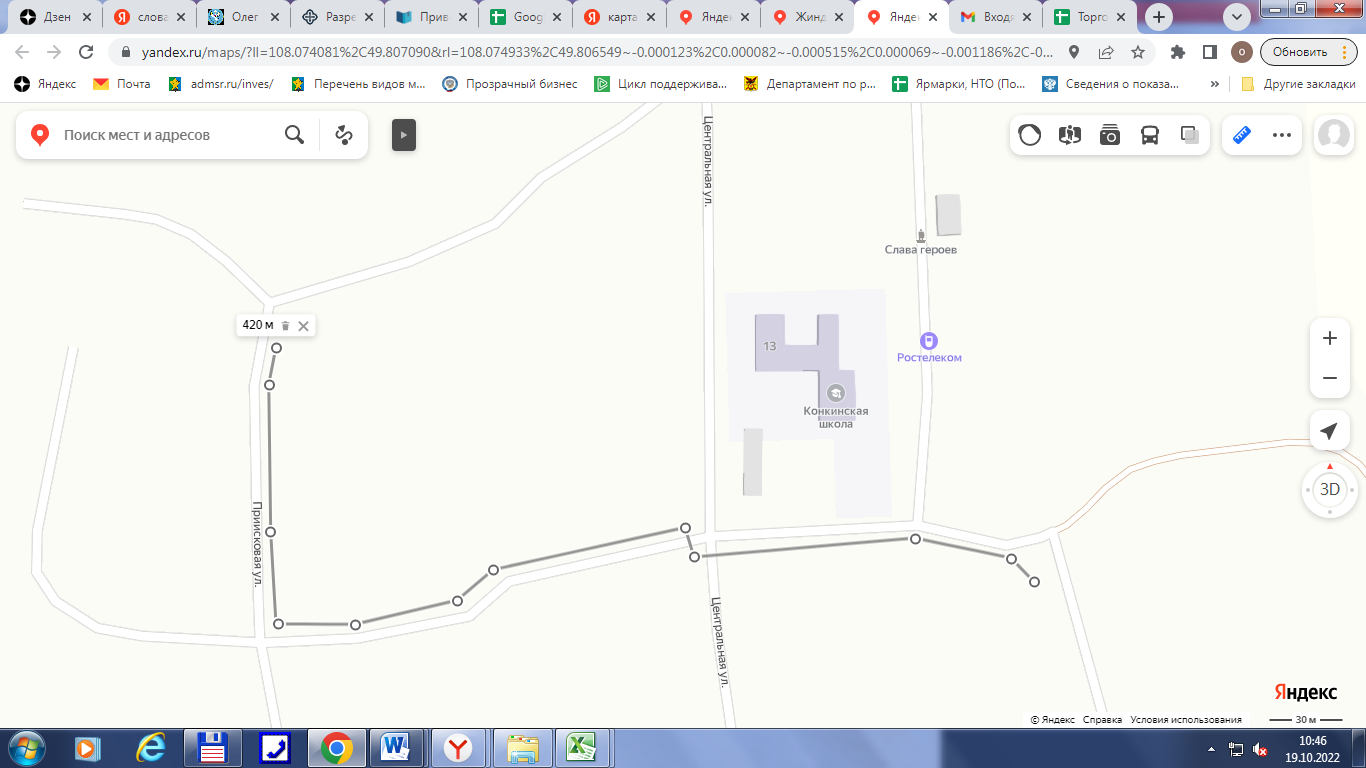 СХЕМАграниц прилегающих территорий кфельдшерско-акушерскому пункту ГУЗ «Красночикойская ЦРБ» (с. Конкино, ул. Горная, 6/2)и расстояние до торгового объекта ИП «Копосова Л.Н.» (с. Конкино, ул. Центральная, 11/2)Расстояние составляет 240 метров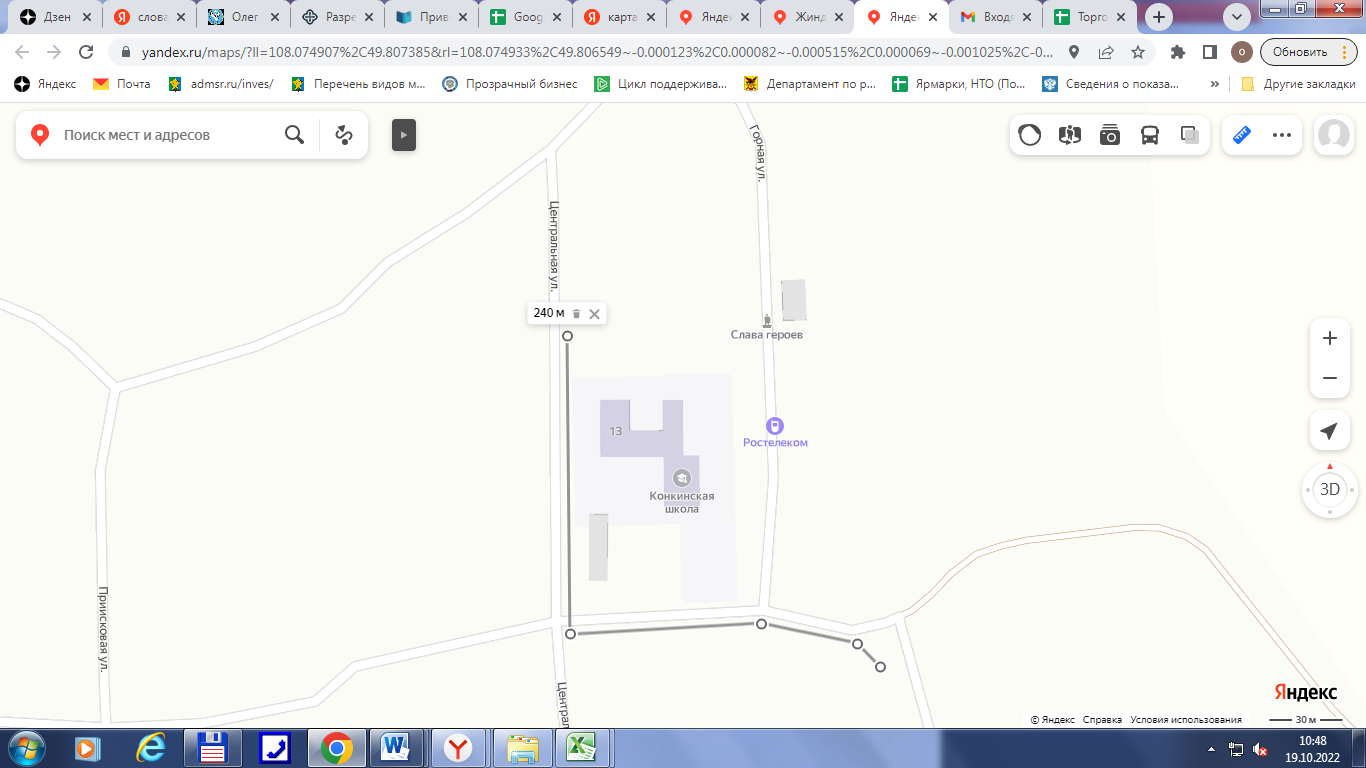 СХЕМАграниц прилегающих территорий к МОУ «Коротковская СОШ» ( с.Коротково ул. Советская,150) и расстояние до торгового объекта ИП «Лукьянова Л.А.»  ( с.Барахоево, ул.Октябрьская,17)Расстояние составляет 814 метров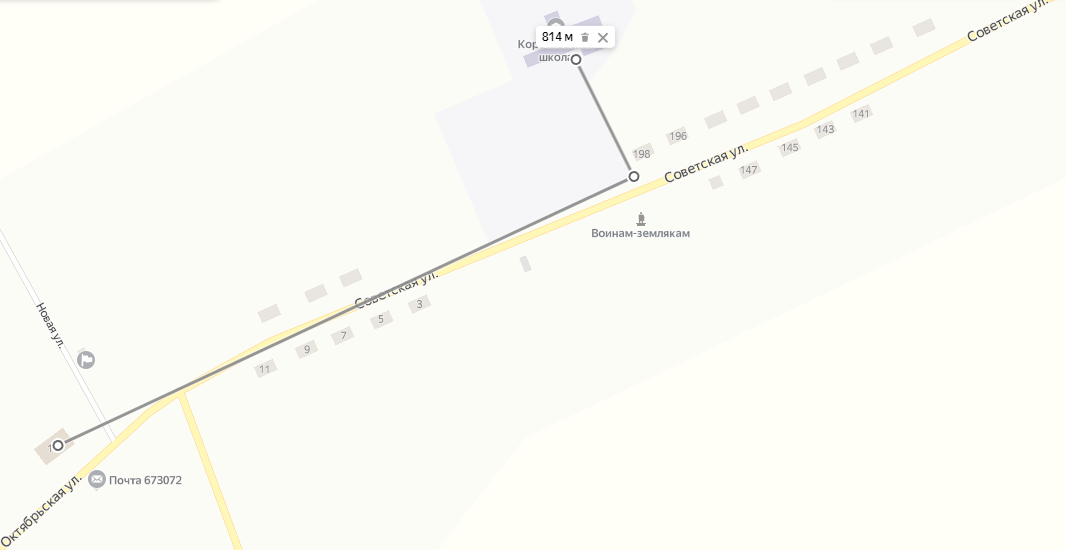 СХЕМАграниц прилегающих территорий к МОУ «Коротковская СОШ» ( с.Коротково ул. Советская,150) и расстояние до торгового объекта ИП «Линейцева М.В.»  ( с.Барахоево, ул.Октябрьская,55А)Расстояние составляет более 1 км. (1,65 км).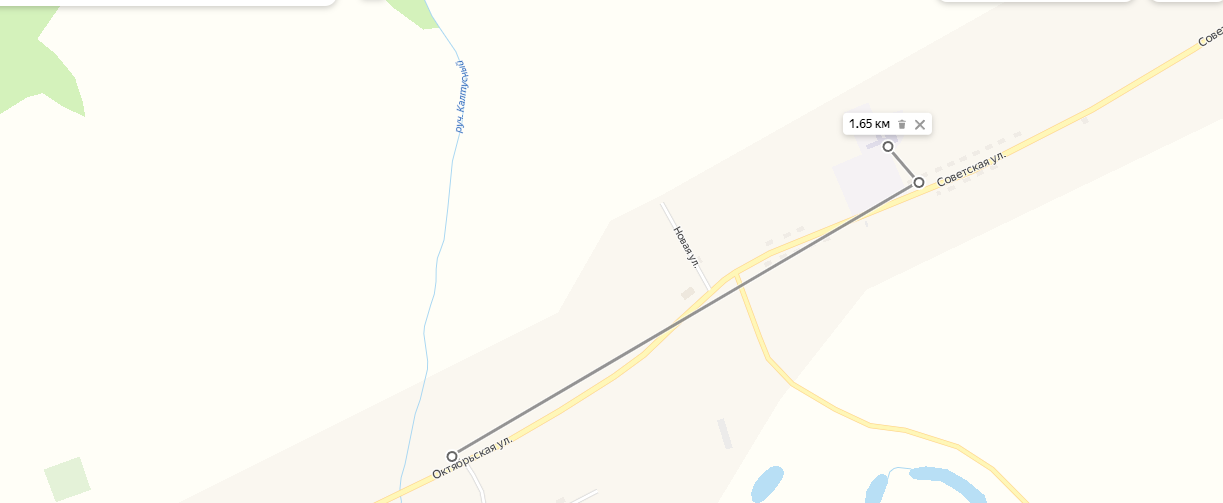 СХЕМАграниц прилегающих территорий к МОУ «Коротковская СОШ»  ( с.Коротково ул. Советская,150) и расстояние до торгового объекта ИП «Трофимова Е.Ю.»  ( с.Барахоево, ул.Октябрьская,116)Расстояние составляет более 3 км. (3,77 км).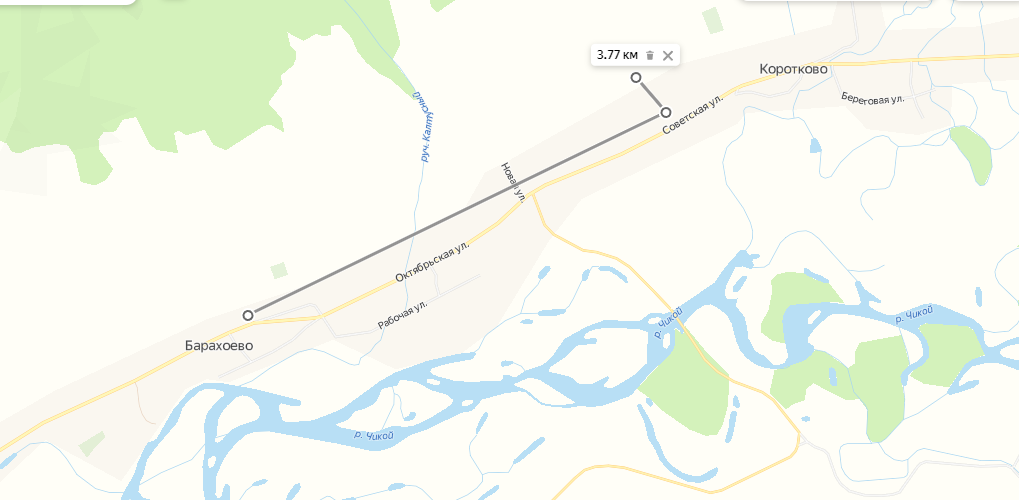 СХЕМАграниц прилегающих территорий к МОУ «Коротковская СОШ» ( с.Коротково ул. Советская,150) и расстояние до торгового объекта ИП «Линейцева М.В»  ( с.Барахоево, ул.Октябрьская,167)Расстояние составляет  более 5 км. (5,94 км).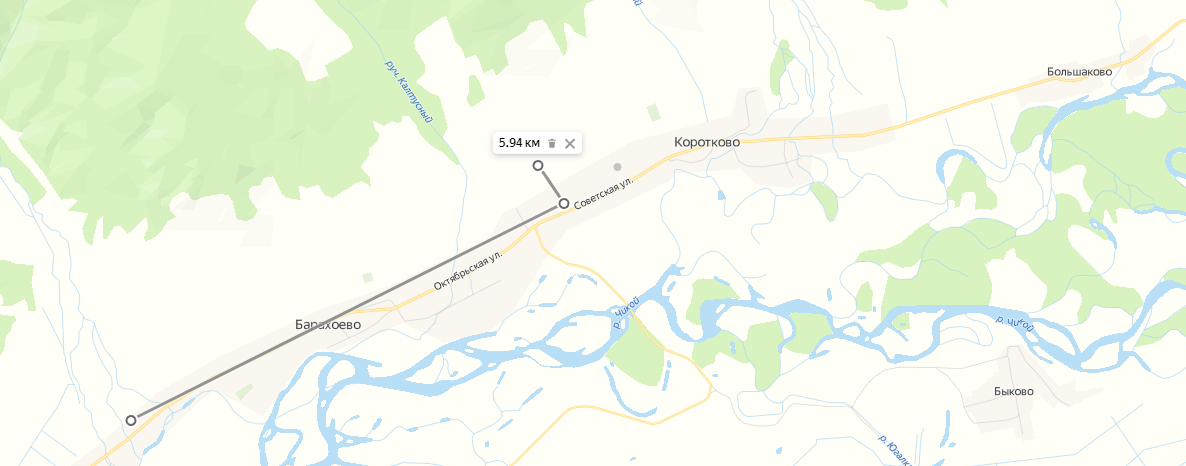 СХЕМАграниц прилегающих территорий к МОУ «Коротковская СОШ»  ( с.Коротково ул. Советская,150) и расстояние до торгового объекта ИП «Жарихин Е.В.»  ( с.Коротково, ул.Советская,70)Расстояние составляет  более 1 км. (1,2 км).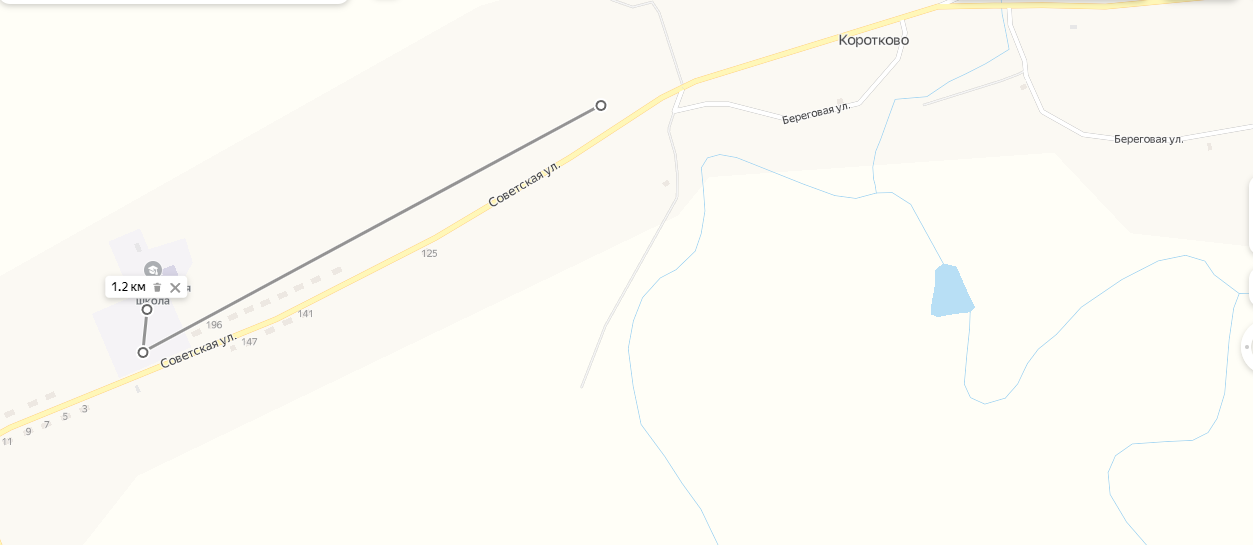 СХЕМАграниц прилегающих территорий к МОУ «Коротковская СОШ» ( с.Коротково ул. Советская,150) и расстояние до торгового объекта ИП «Лукьянова Л.А.»  ( с.Коротково, ул.Советская,86)Расстояние составляет 0,91 км.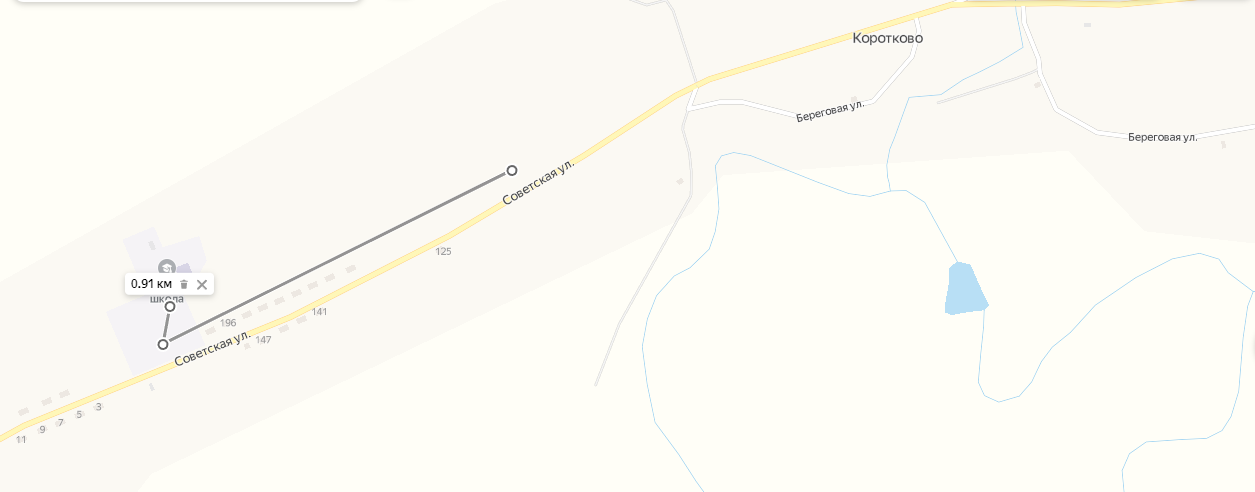 СХЕМАграниц прилегающих территорий к МОУ «Коротковская СОШ» ( с.Коротково ул. Советская,150) и расстояние до торгового объекта ИП «Алтынникова М.А»  ( с.Коротково, ул.Советская,81)Расстояние составляет 778 метров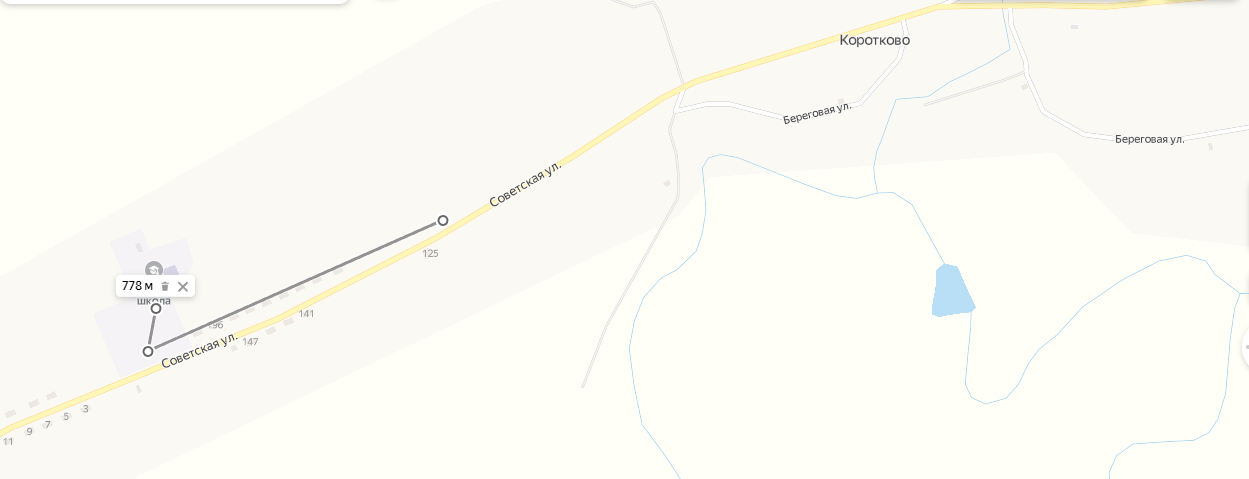 СХЕМАграниц прилегающих территорий к МДОУ  «Березка» (с. Красный Чикой, ул. Школьная, 12) и расстояние до торгового объекта ИП «Бондарь С.И.» (с. Красный Чикой, ул. Октябрьская, 21)Расстояние составляет 145 метров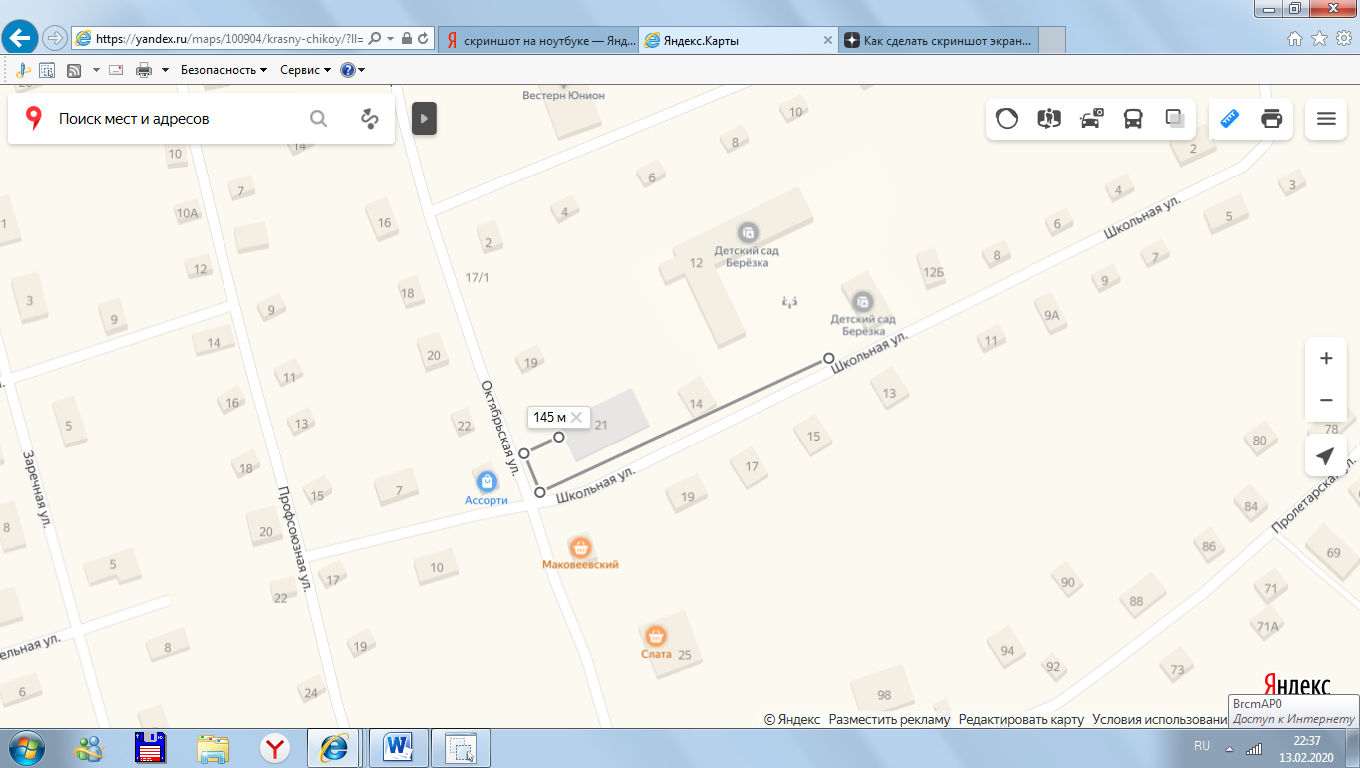 СХЕМАграниц прилегающих территорий к МДОУ  «Березка» (с. Красный Чикой, ул. Школьная 12) и расстояние до торгового объекта ИП «Шишмарева З.Н.» магазин «Ассорти»  (с. Красный Чикой, ул. Октябрьская, 24) Расстояние составляет 137 метров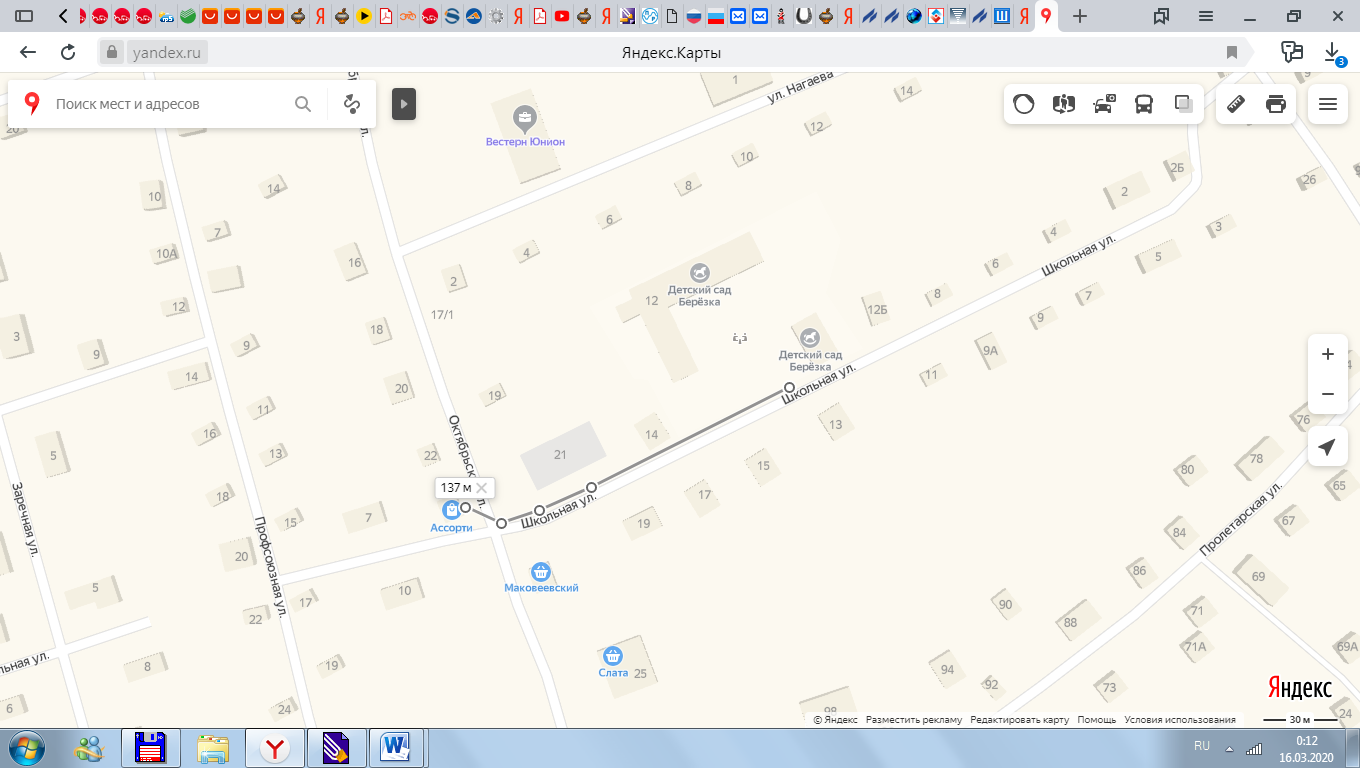 Схемаграниц прилегающих территорий к МДОУ «Березка» (с. Красный Чикой, ул. Школьная 12) и расстояние до торгового объекта (с. Красный Чикой, ул. Октябрьская, 24)Расстояние составляет 314 метров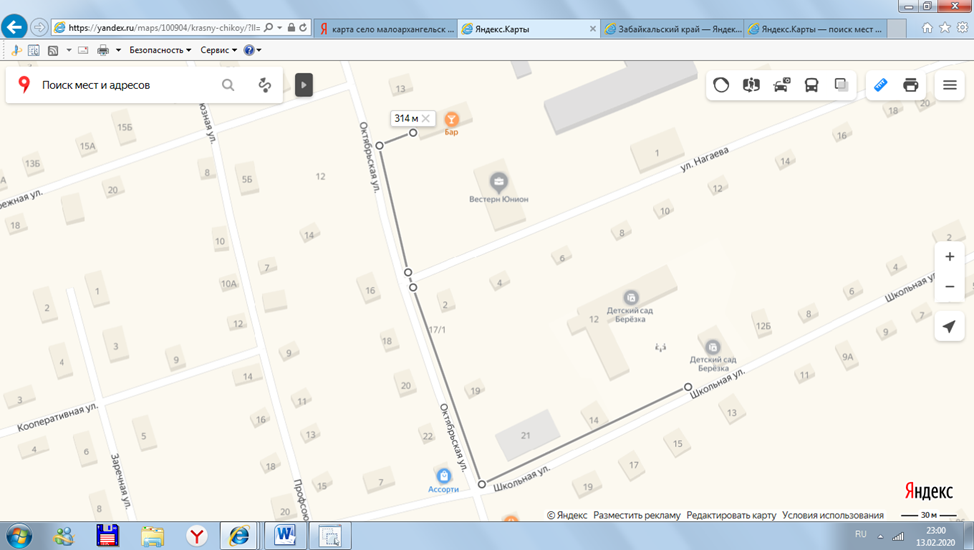 Схемаграниц прилегающих территорий к МДОУ «Сказка» (с. Красный Чикой, ул. им. Жукова, 1Б) и расстояние до торгового объекта ИП «Ковалева Е.М.» магазин «Амурский» (с. Красный Чикой, ул. им. Жукова, 7)Расстояние составляет 230 метров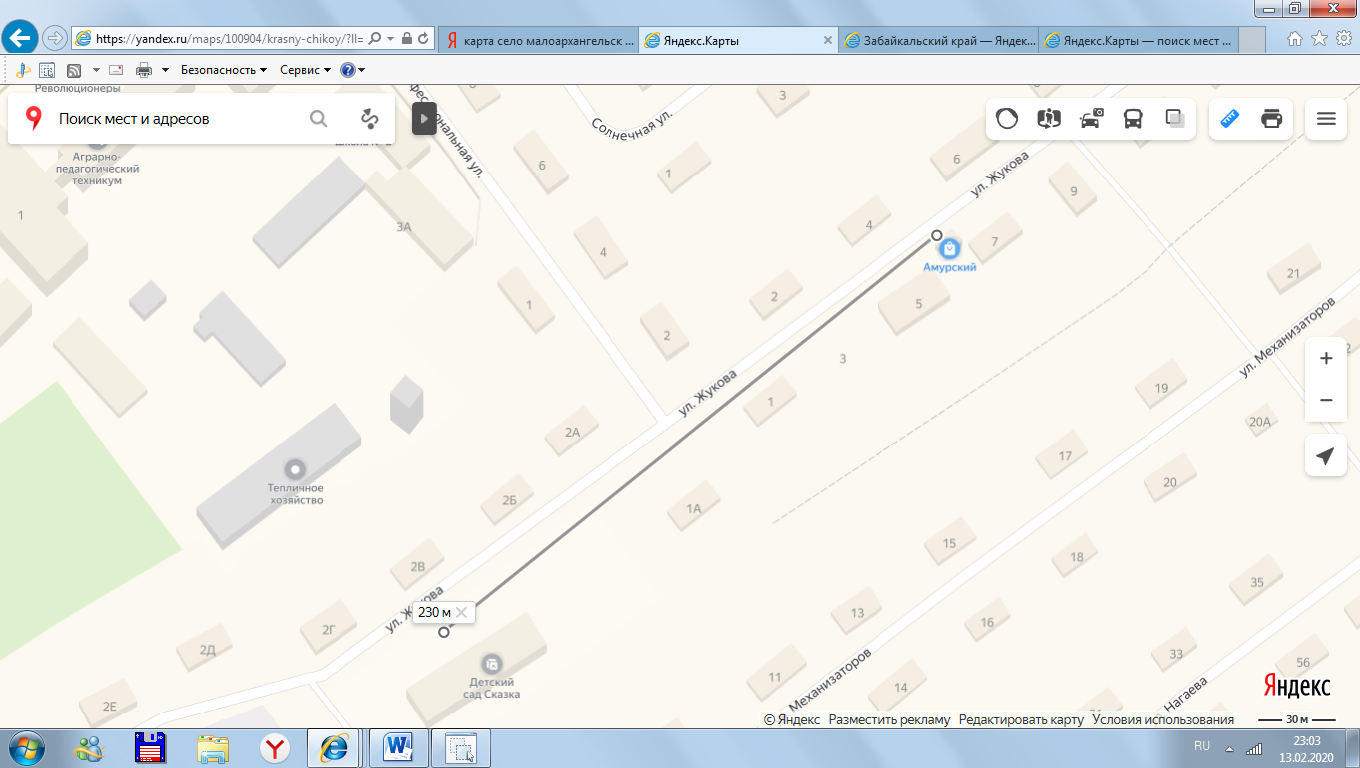 Схемаграниц прилегающих территорий к МДОУ «Солнышко» (с. Красный Чикой, ул. Первомайская, 90А) и расстояние до бара «Перекресток»  (с. Красный Чикой, ул. Первомайская, 78)Расстояние составляет 237 метров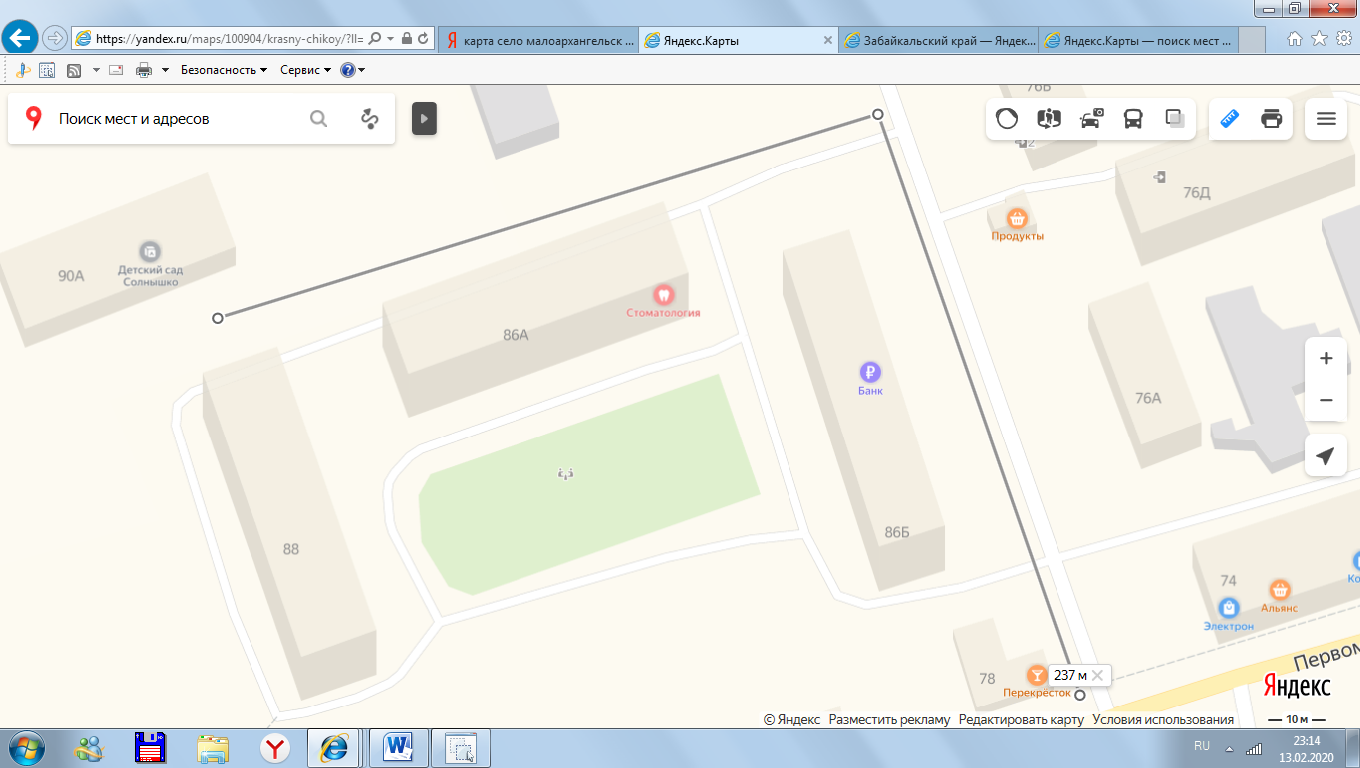 Схемаграниц прилегающих территорий к МДОУ «Солнышко» (с. Красный Чикой, ул. Первомайская, 90А) и расстояние до торгового объекта ИП «Лукьянова Л.А.» магазин «Альянс»  (с. Красный Чикой, ул. Первомайская, 74)Расстояние составляет 274 метра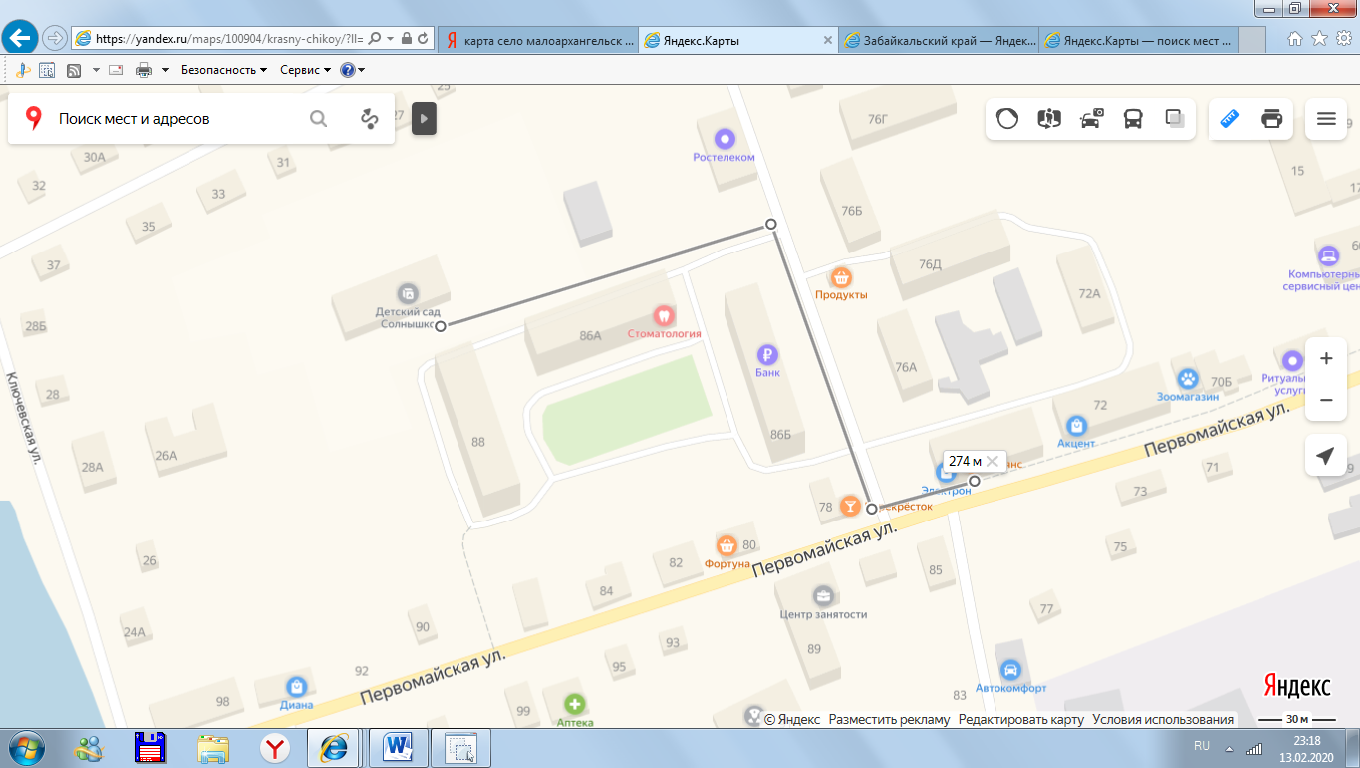 Схемаграниц прилегающих к МДОУ «Солнышко» (с. Красный Чикой, ул. Первомайская, 90А) и расстояние до торгового объекта ИП «Ерофеева И.В.» магазин «Фортуна»  (с. Красный Чикой, ул. Первомайская, 80)Расстояние составляет 279 метров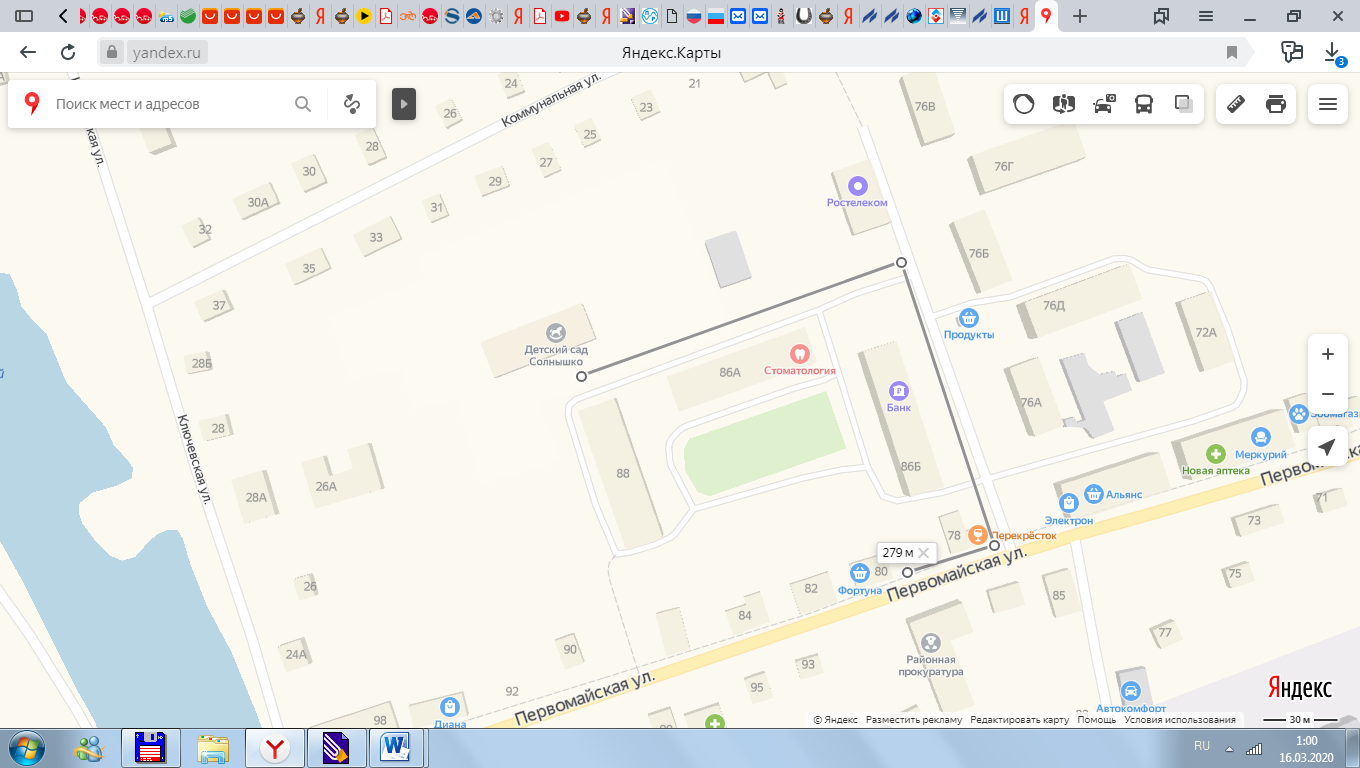 Схемаграниц прилегающих территорий к физкультурно-оздоровительному комплексу (с. Красный Чикой, ул. Советская, 69 Б) и расстояние до торгового объекта ИП «Жарихин Е.В.» магазин «Продукты»  (с. Красный Чикой, ул. Советская, 64)Расстояние составляет 84 метра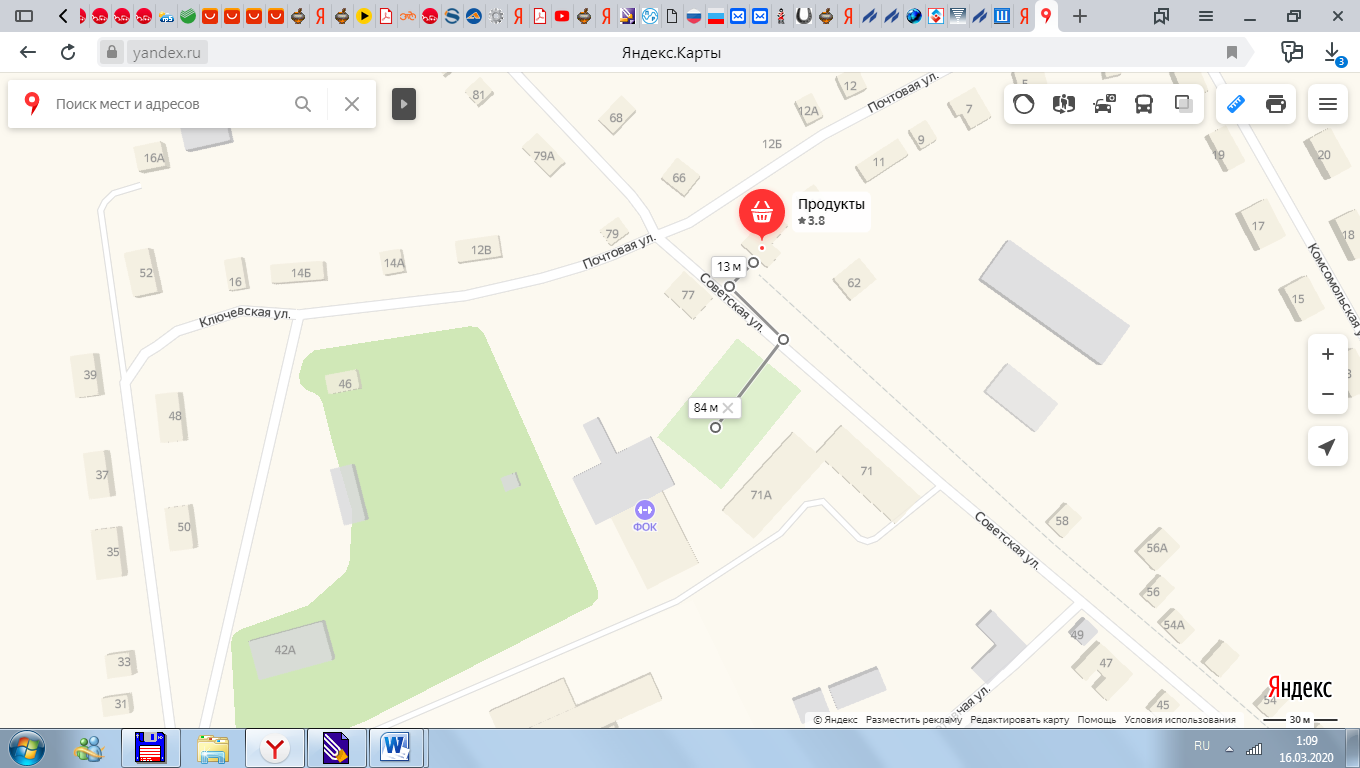 Схемаграниц прилегающих территорий к МОУ Красночикойская СОШ (с. Красный Чикой, ул. Советская, 69) и расстояние до торгового объекта ИП «Жарихин Е.В.» магазин «Продукты»  (с. Красный Чикой, ул. Советская, 64)Расстояние составляет 276 метров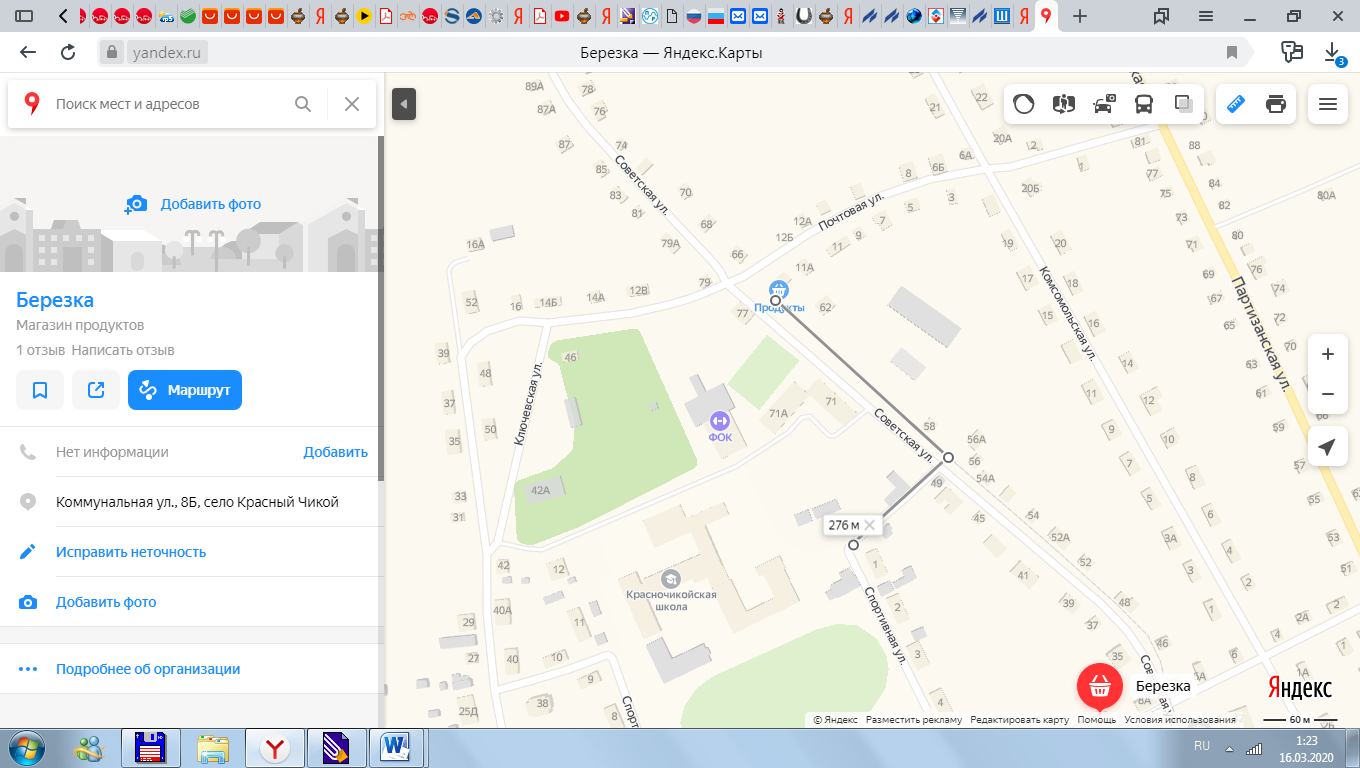 Схемаграниц прилегающих территорий к МОУ Красночикойская СОШ (с. Красный Чикой, ул. Советская, 69) (со стороны стадиона)и расстояние до торгового объекта ИП «Мезенцев В.В.» магазин «Березка» (с. Красный Чикой, ул. Коммунальная, 8Б)Расстояние составляет 230 метров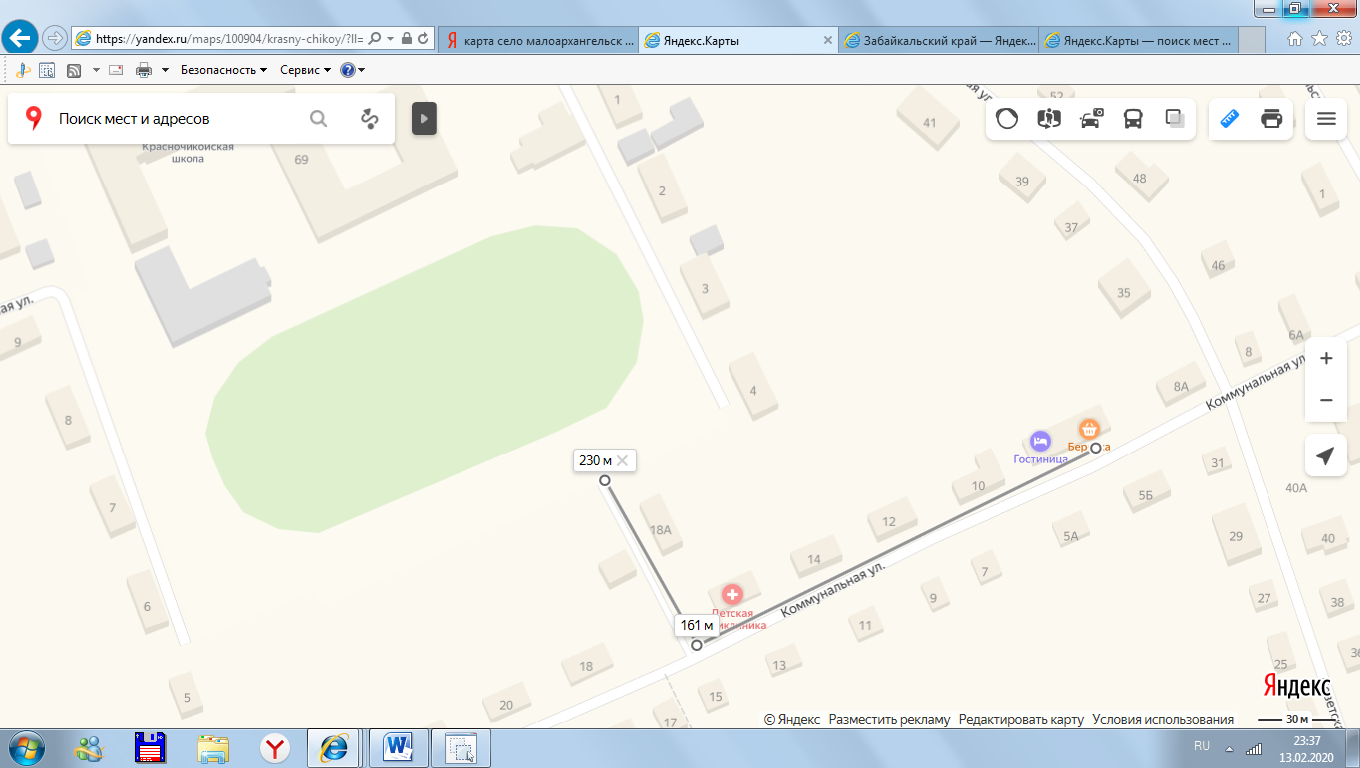 Схемаграниц прилегающих территорий  к МОУ «Красночикойская СОШ № 2» (с. Красный Чикой, ул. Профессиональная, 3А) и расстояние до торгового объекта ИП «Ковалева Е.М.» магазин «Амурский» (с. Красный Чикой, ул. им. Жукова, 7)Расстояние составляет 298 метров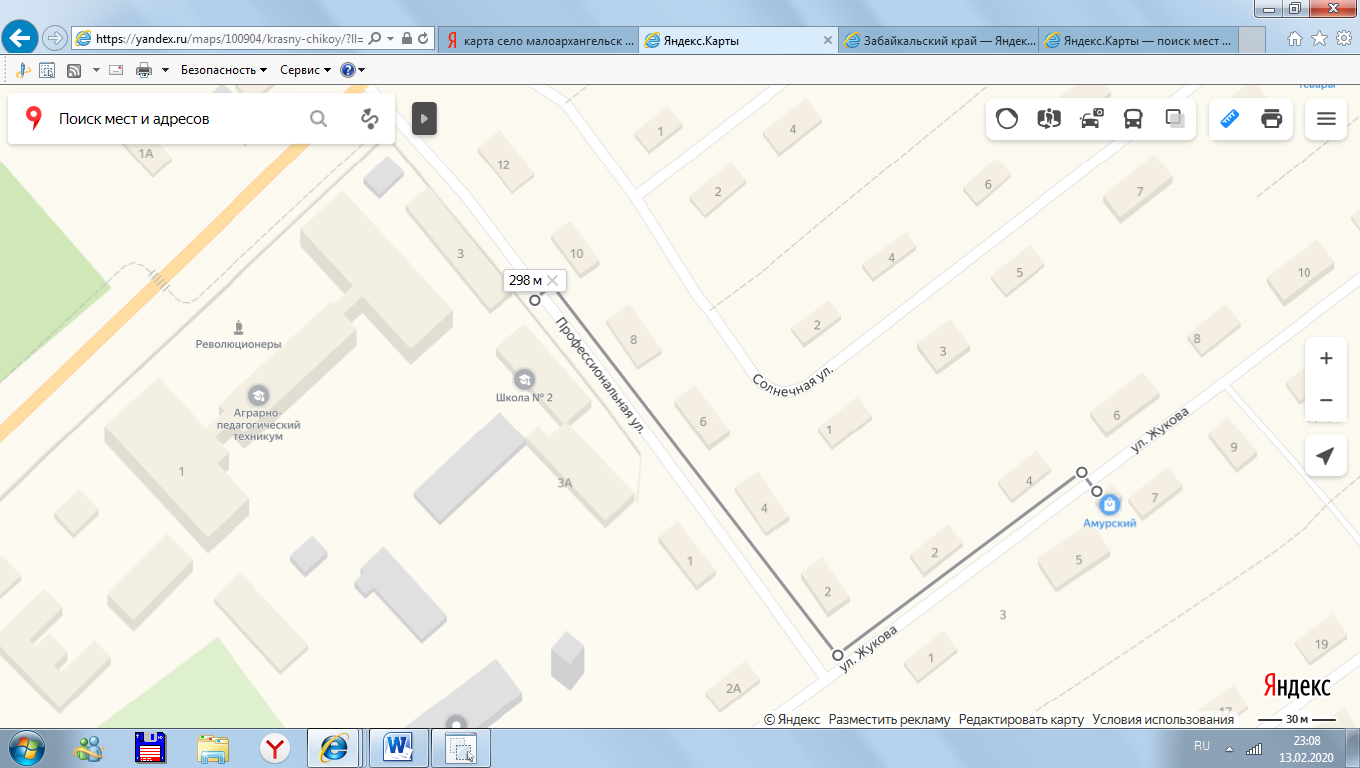 Схемаграниц прилегающих территорий  к МОУ «Красночикойская СОШ № 2», «Красночикойский филиал государственного профессионального образовательного учреждения «Читинский политехнический колледж»  (с. Красный Чикой, ул. Первомайская, 1) и расстояние до торгового объекта ИП «Ковалева Е.М.» магазин «Амурский» (с. Красный Чикой, ул. им. Жукова, 7)Расстояние составляет 469 метров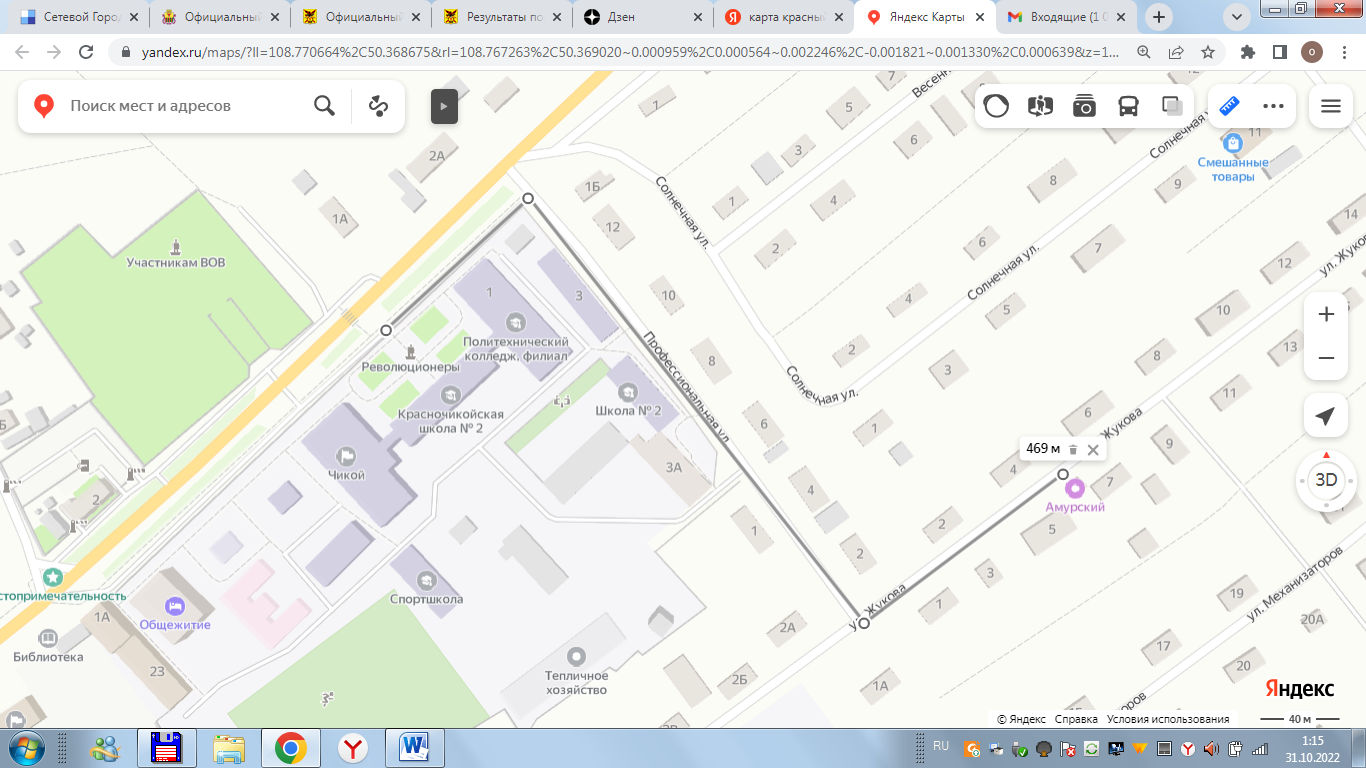 Схемаграниц прилегающих территорий к ГУЗ «Красночикойская ЦРБ» (Детская поликлиника, с. Красный Чикой, ул. Коммунальная, 16) и расстояние до торгового объекта ИП «Мезенцев В.В.» магазин «Березка» (с. Красный Чикой, ул. Коммунальная, 8Б)Расстояние составляет 153 метра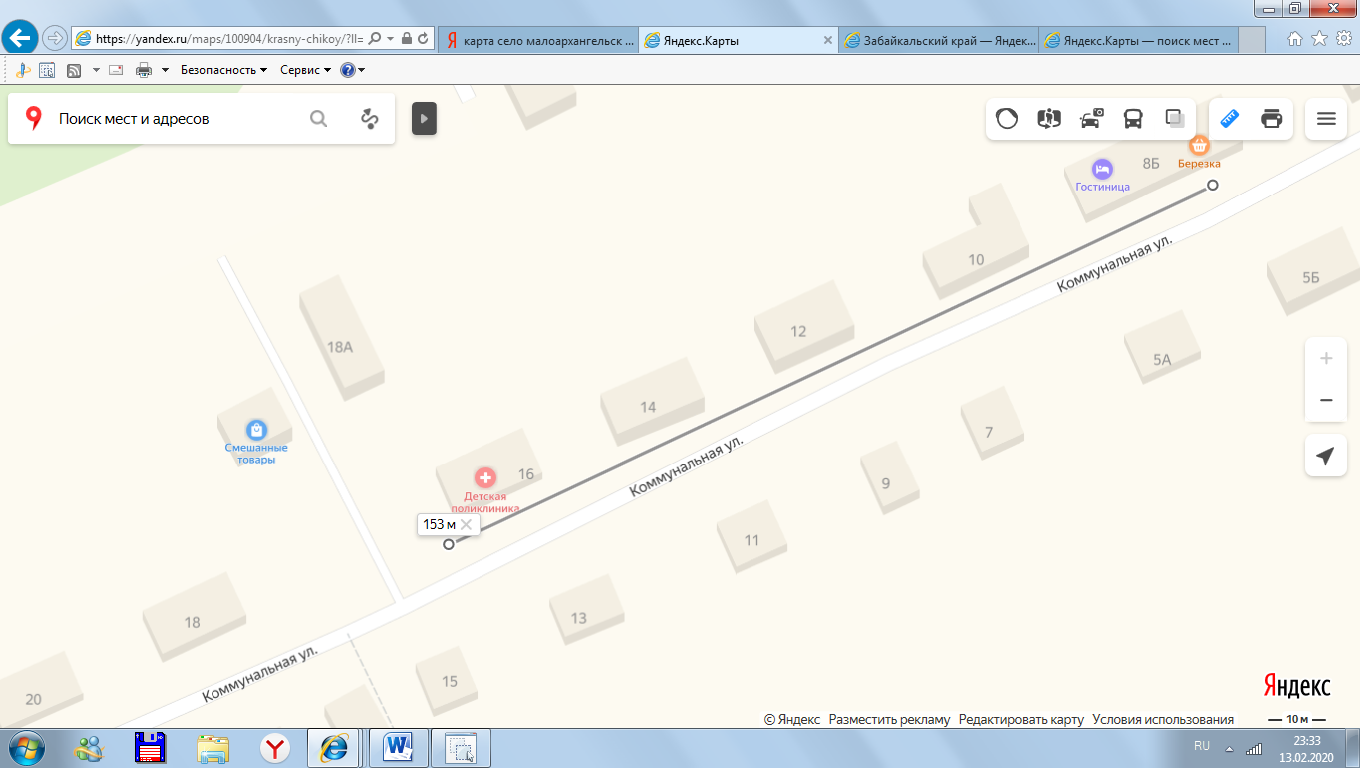 Схемаграниц прилегающих территорий к ГУЗ «Красночикойская ЦРБ» (Женская консультация, с. Красный Чикой, ул. Первомайская, 130) и расстояние до торгового объекта ИП «Зоц Г.П.» магазин «Чайка»  (с. Красный Чикой, ул. Первомайская, 139)Расстояние составляет 91 метр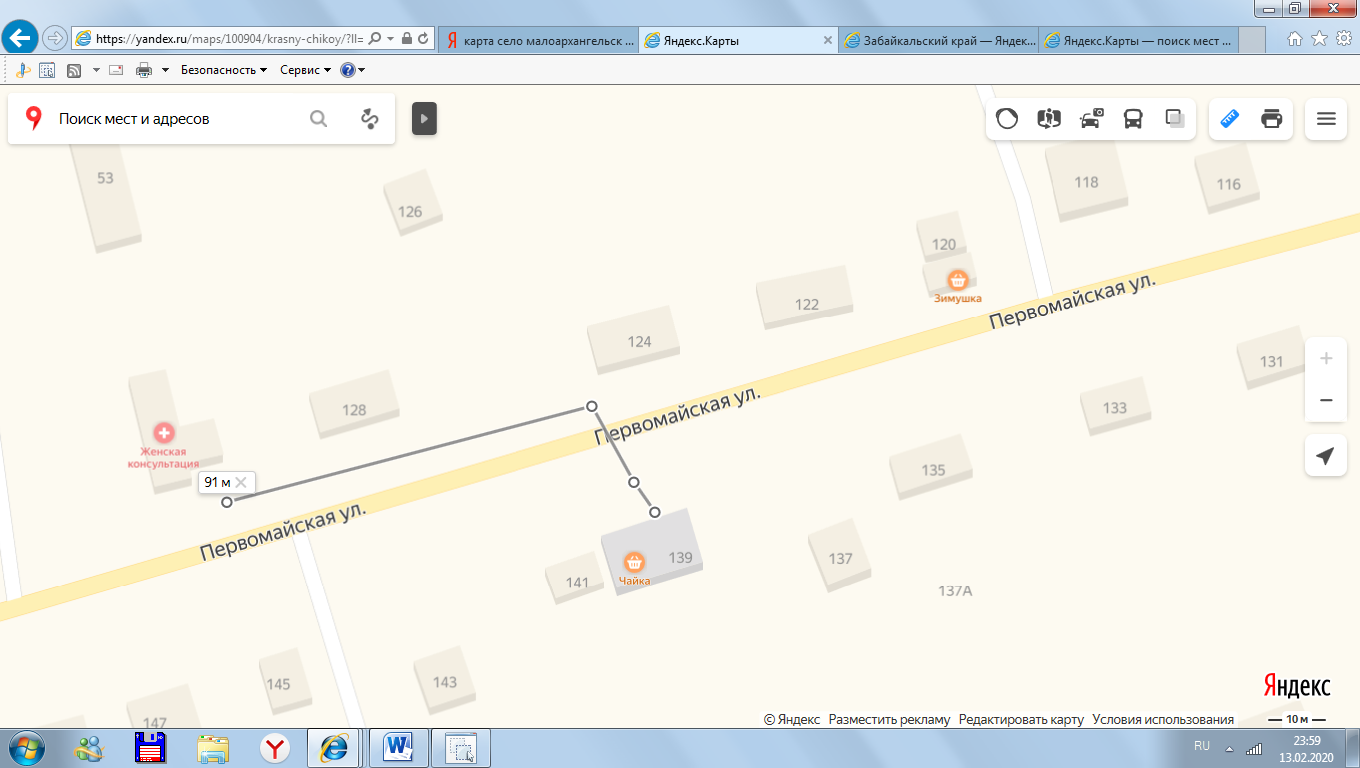 Схемаграниц прилегающих территорий к ГУЗ «Красночикойская ЦРБ» (с. Красный Чикой, ул. Первомайская, 132) и расстояние до торгового объекта ИП «Зоц Г.П.» магазин «Чайка»  (с. Красный Чикой, ул. Первомайская, 139)Расстояние составляет 210 метров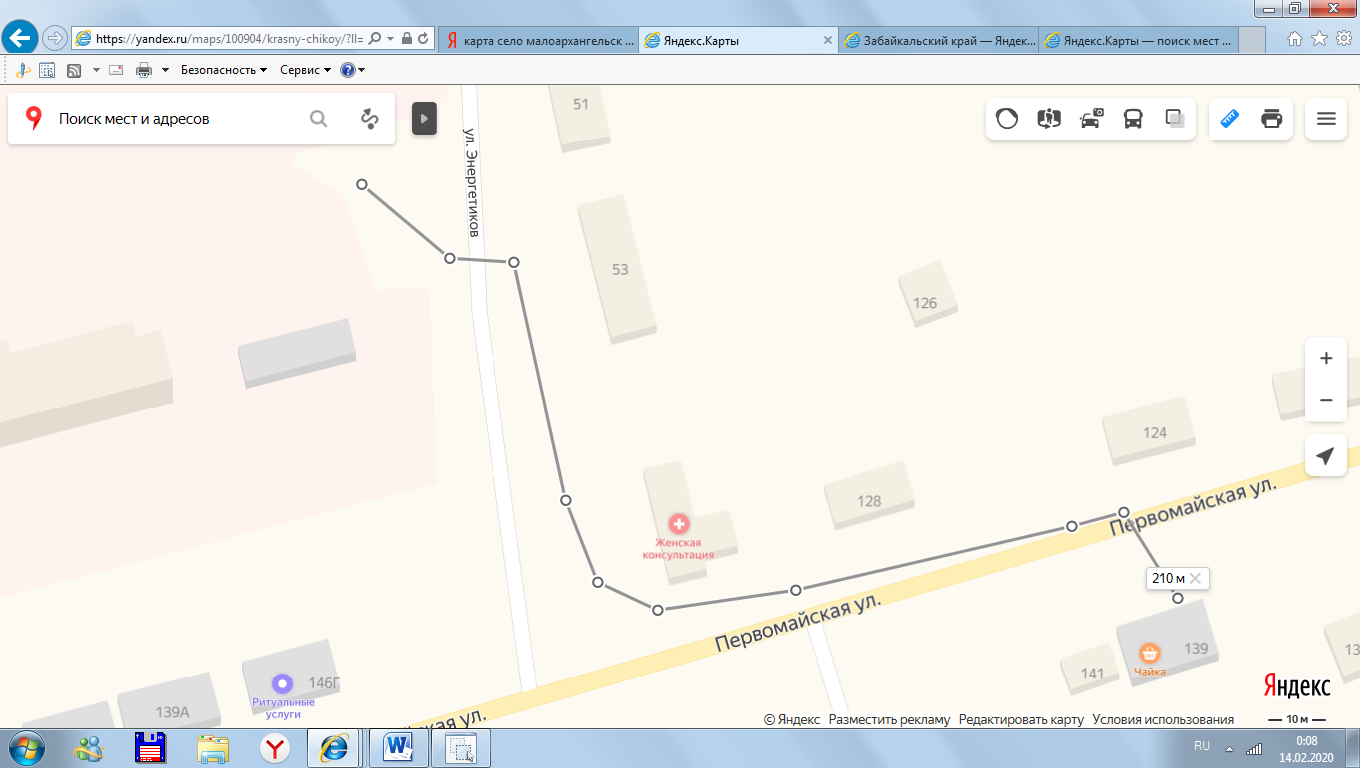 Схемаграниц прилегающих территорий к ГУЗ «Красночикойская ЦРБ» (с. Красный Чикой, ул. Первомайская, 132) и расстояние до торгового объекта ИП «Михайлов Н.П.» магазин «Ромашка»  (с. Красный Чикой, ул. Первомайская, 146)Расстояние составляет 244 метра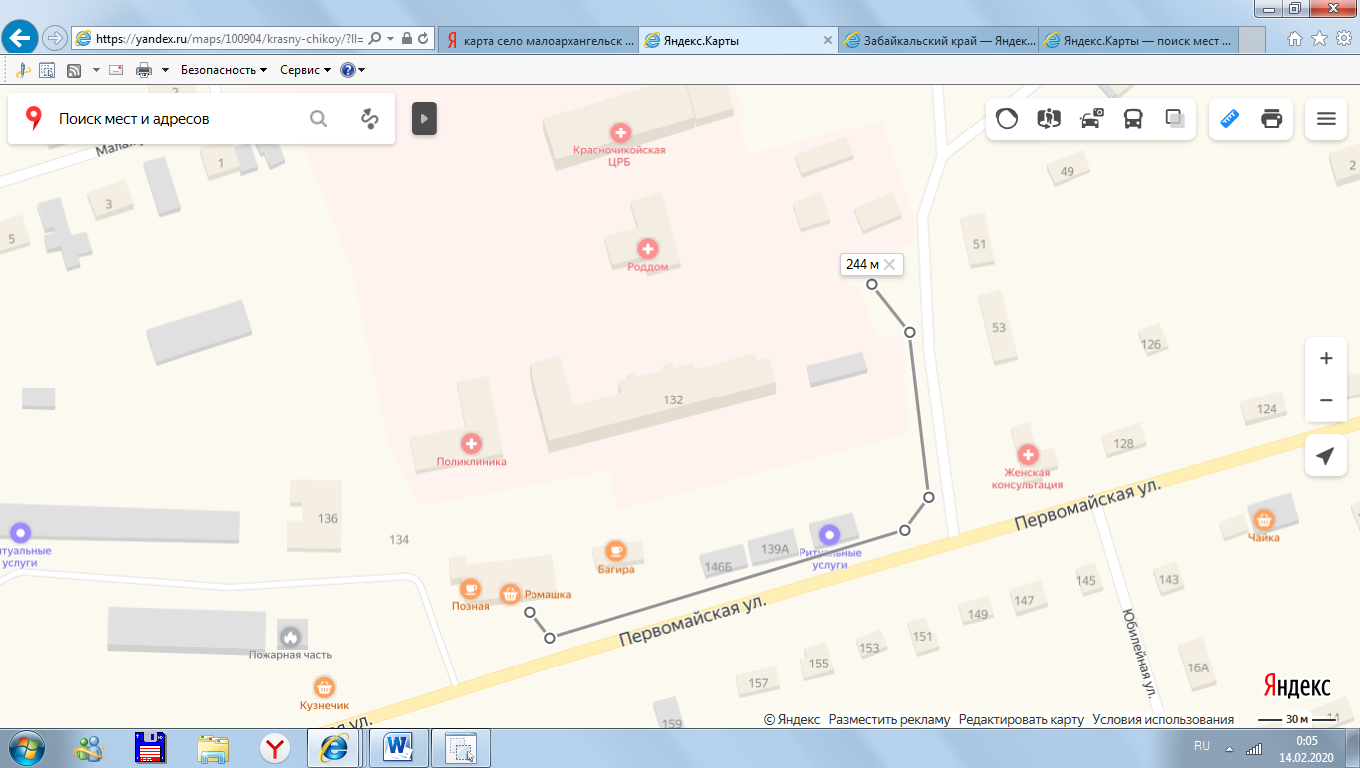 Схемаграниц прилегающих территорий к ГУЗ «Красночикойская ЦРБ» (с. Красный Чикой, ул. Первомайская, 132) и расстояние до кафе «Багира» ИП «Кузнецова О.М.» (с. Красный Чикой, ул. Первомайская, 146)Расстояние составляет 211 метров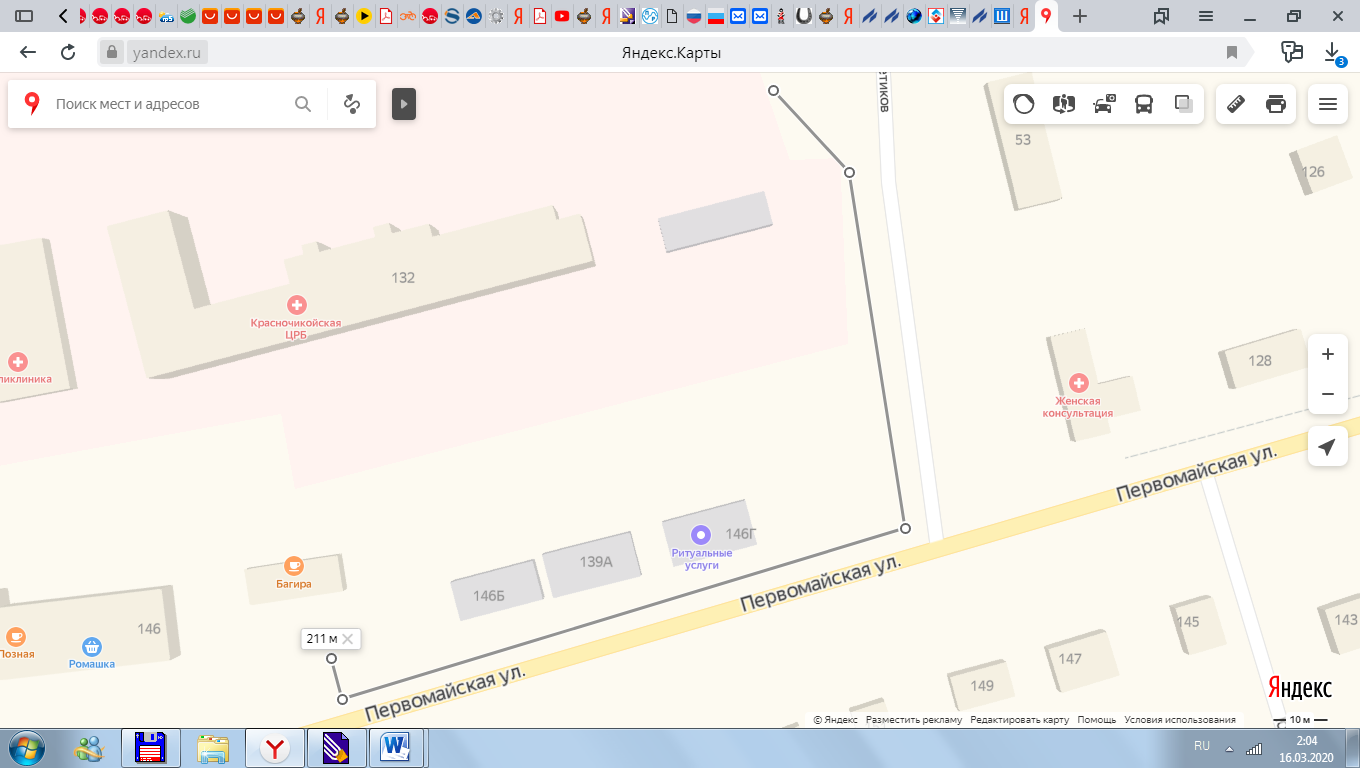 Схемаграниц прилегающих территорий к МУДО «Детская школа искусств» (с. Красный Чикой, ул. Партизанская, 32) и расстояние до торгового объекта ИП «Лазарева Е.И.» магазин «Волна» (с. Красный Чикой, ул. Первомайская, 146)Расстояние составляет 73 метра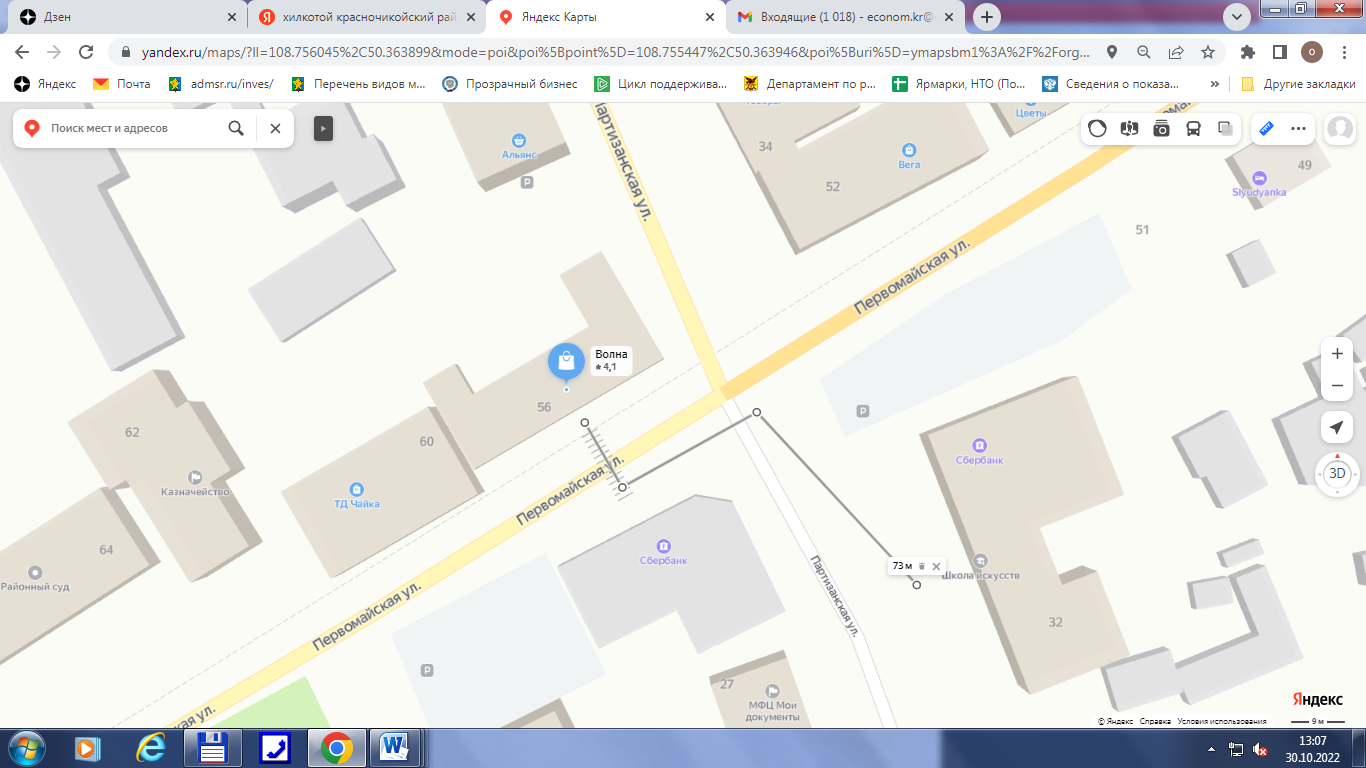 Схемаграниц прилегающих территорий к МУДО «Детская школа искусств» (с. Красный Чикой, ул. Партизанская, 32) и расстояние до торгового объекта ИП «Бондарь С.И.» (с. Красный Чикой, ул. Партизанская, 29А)Расстояние составляет 90 метров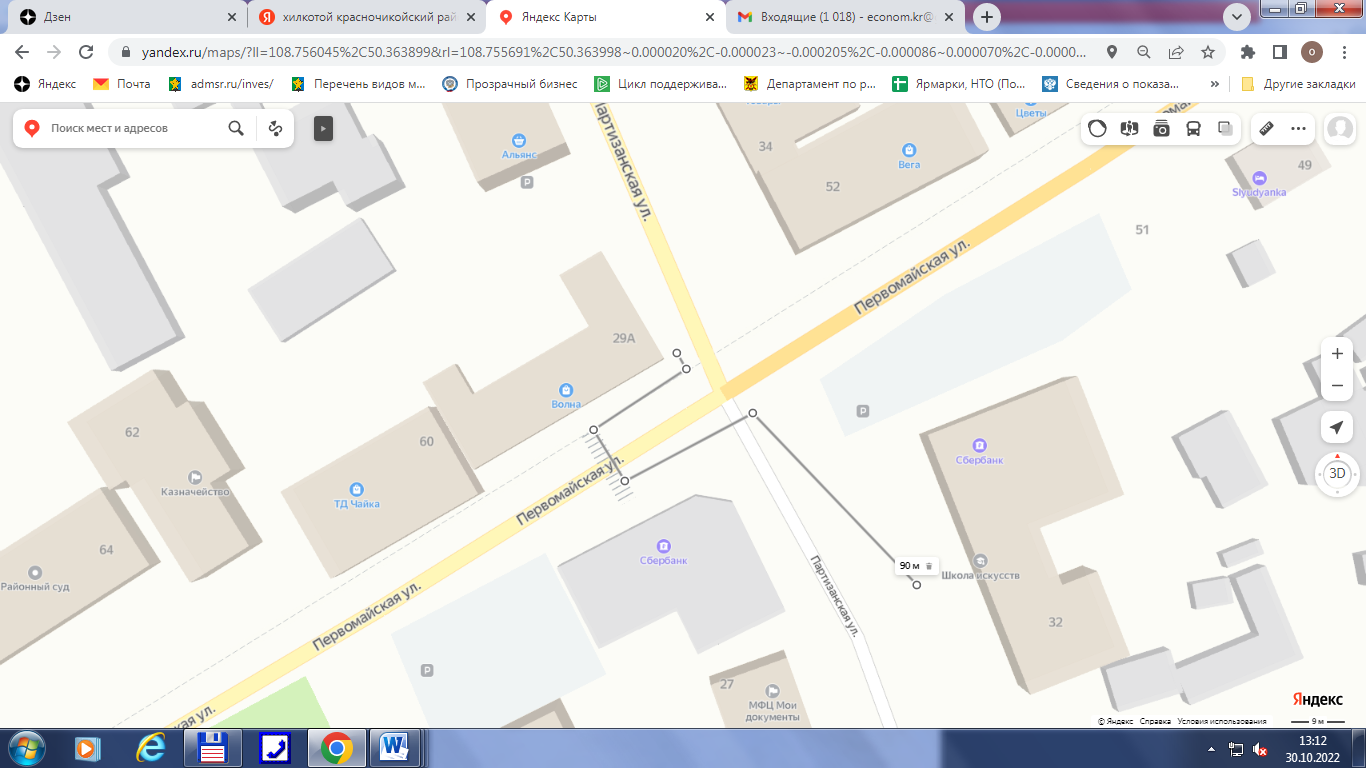 Схемаграниц прилегающих территорий к МУДО «Детская школа искусств» (с. Красный Чикой, ул. Партизанская, 32) и расстояние до торгового объекта ИП «Лукьянова Л.А.» магазин самообслуживания (с. Красный Чикой, ул. Партизанская, 29)Расстояние составляет 127 метров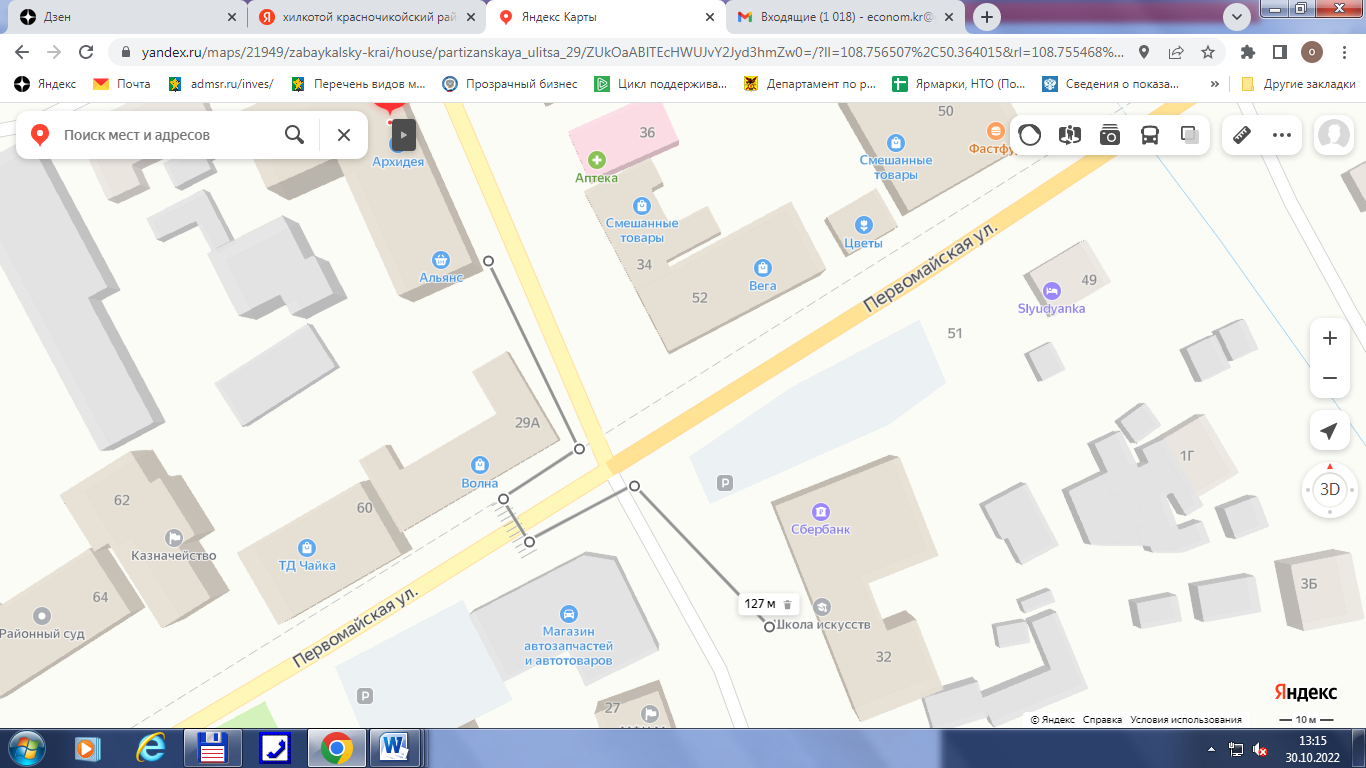 Схемаграниц прилегающих территорий к МУДО «Детская школа искусств» (с. Красный Чикой, ул. Партизанская, 32) и расстояние до торгового объекта ИП «Старостина Е.С.» магазин «Поляна» (с. Красный Чикой, ул. Первомайская, 29)Расстояние составляет 65 метров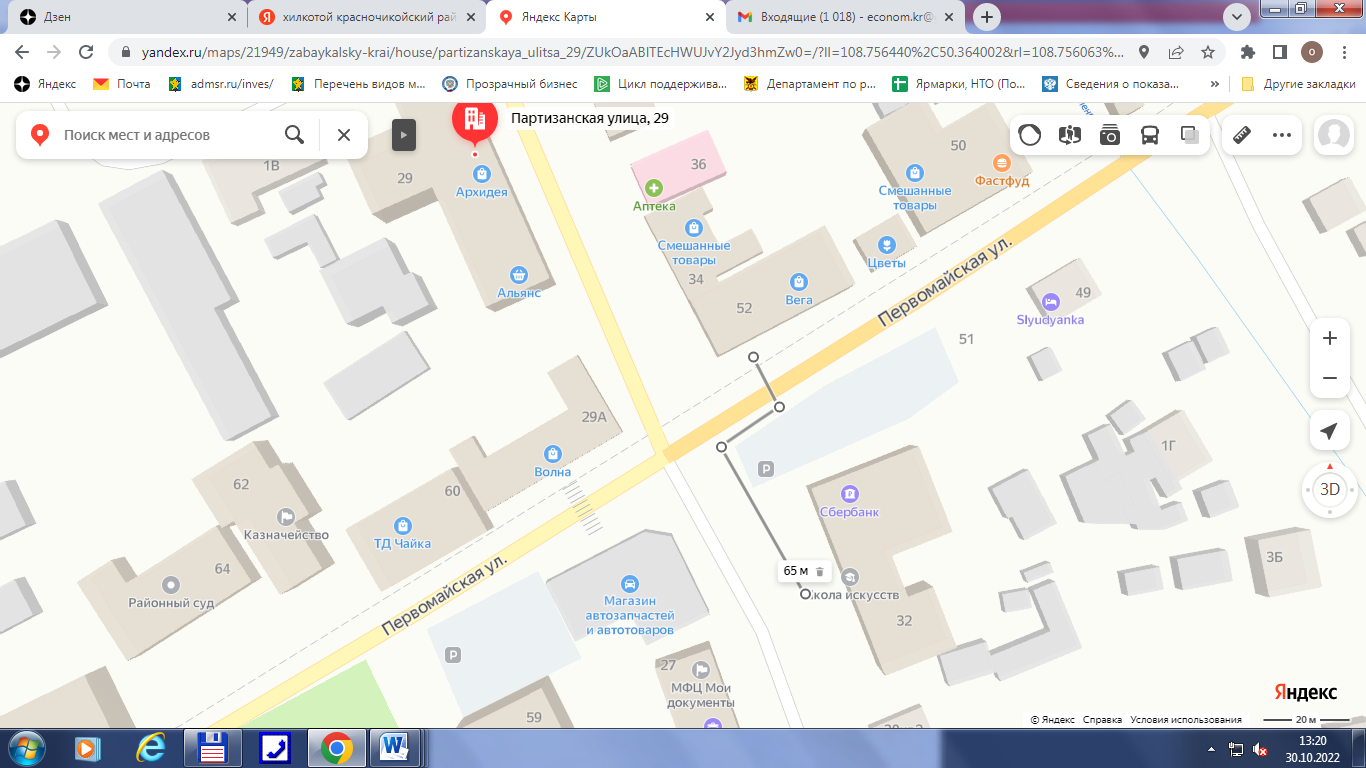 Схемаграниц прилегающих территорий к МУДО «Детская школа искусств» (с. Красный Чикой, ул. Партизанская, 32) и расстояние до торгового объекта ИП «Коновалова А.А.» магазин «Сибирь» (с. Красный Чикой, ул. Первомайская, 29)Расстояние составляет 122 метра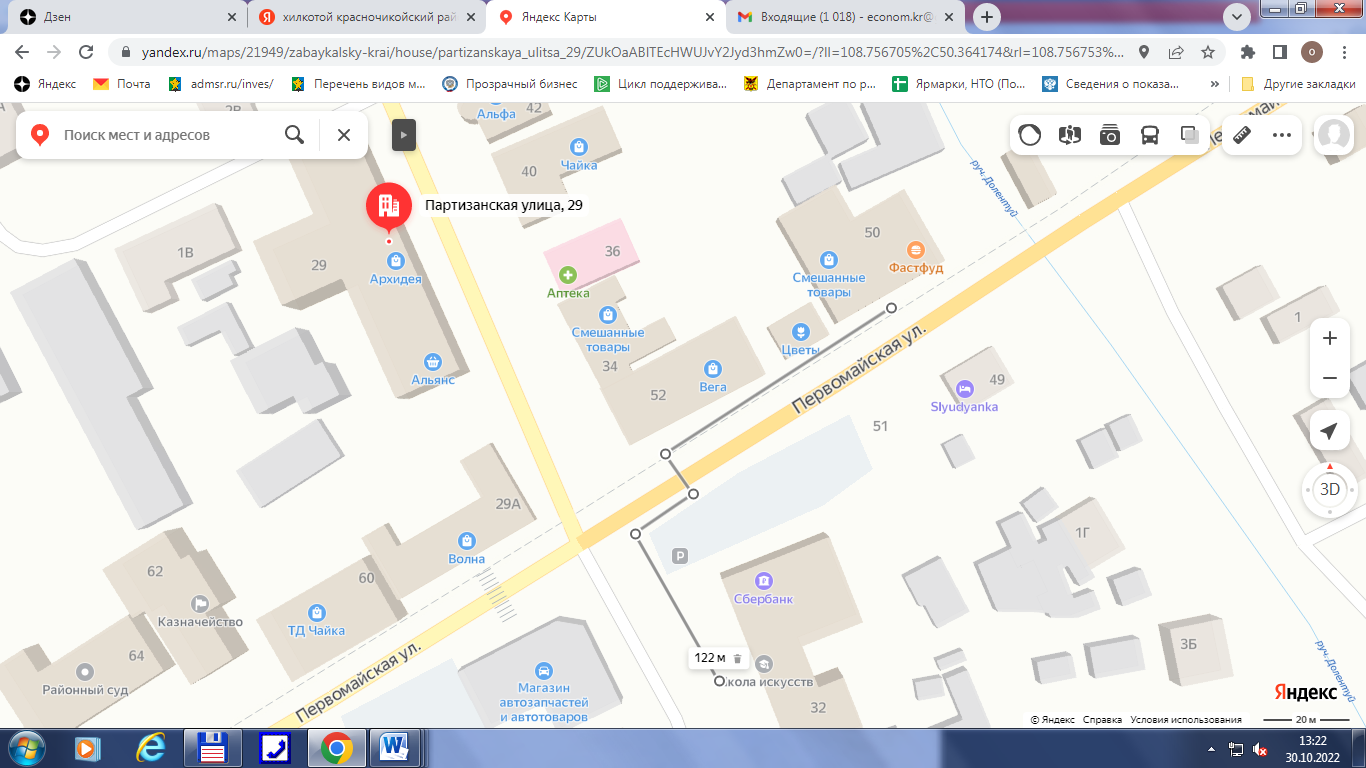 Схемаграниц прилегающих территорий к ООО «Центр охраны зрения» и ИП «Пешкова Е.А.»  (с. Красный Чикой, ул. Первомайская, 97) и расстояние до торгового объекта ИП «Ерофеева И.В.» магазин «Фортуна» (с. Красный Чикой, ул. Первомайская, 80)Расстояние составляет 92 метра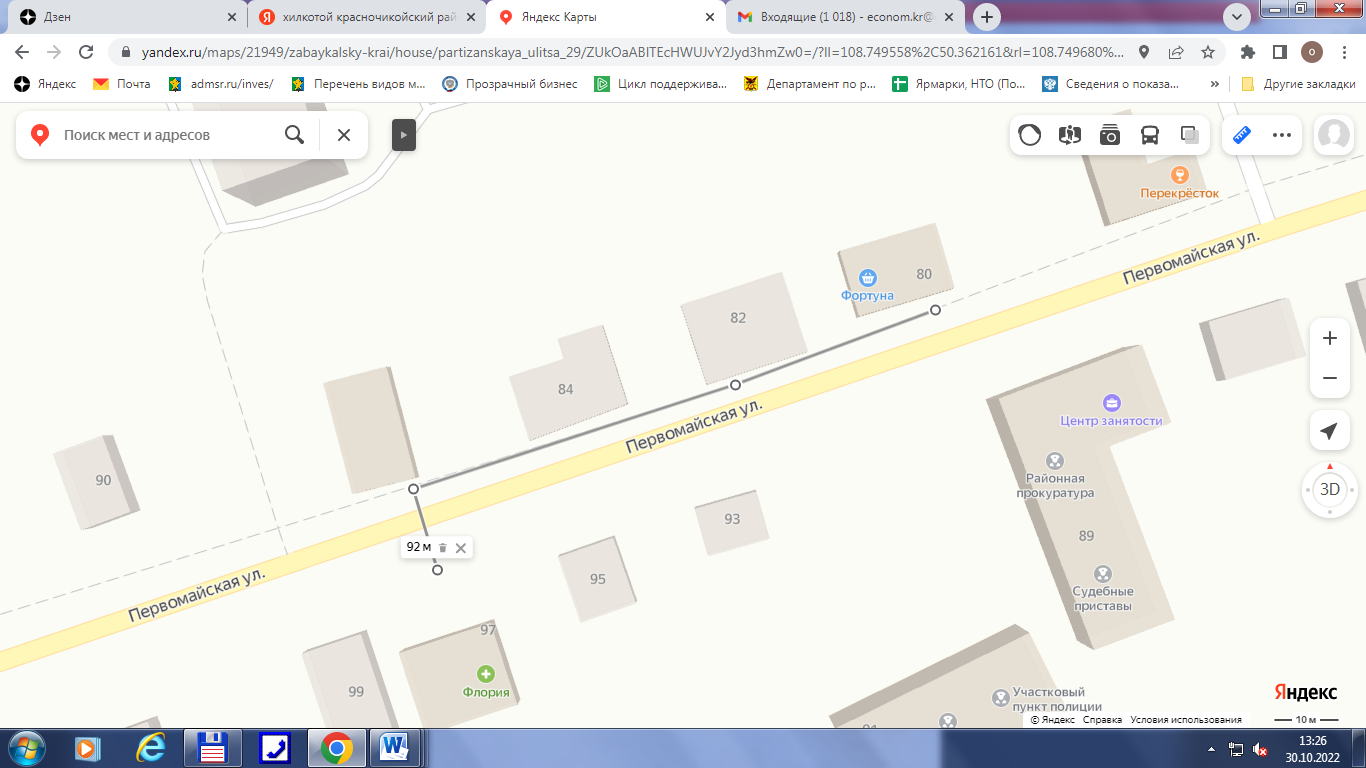 Схемаграниц прилегающих территорий к ООО «Центр охраны зрения» и ИП «Пешкова Е.А.»  (с. Красный Чикой, ул. Первомайская, 97) и расстояние до торгового объекта ИП «Шишмарева З.Н.» магазин «Славянка» (с. Красный Чикой, ул. Первомайская, 80)Расстояние составляет 135 метров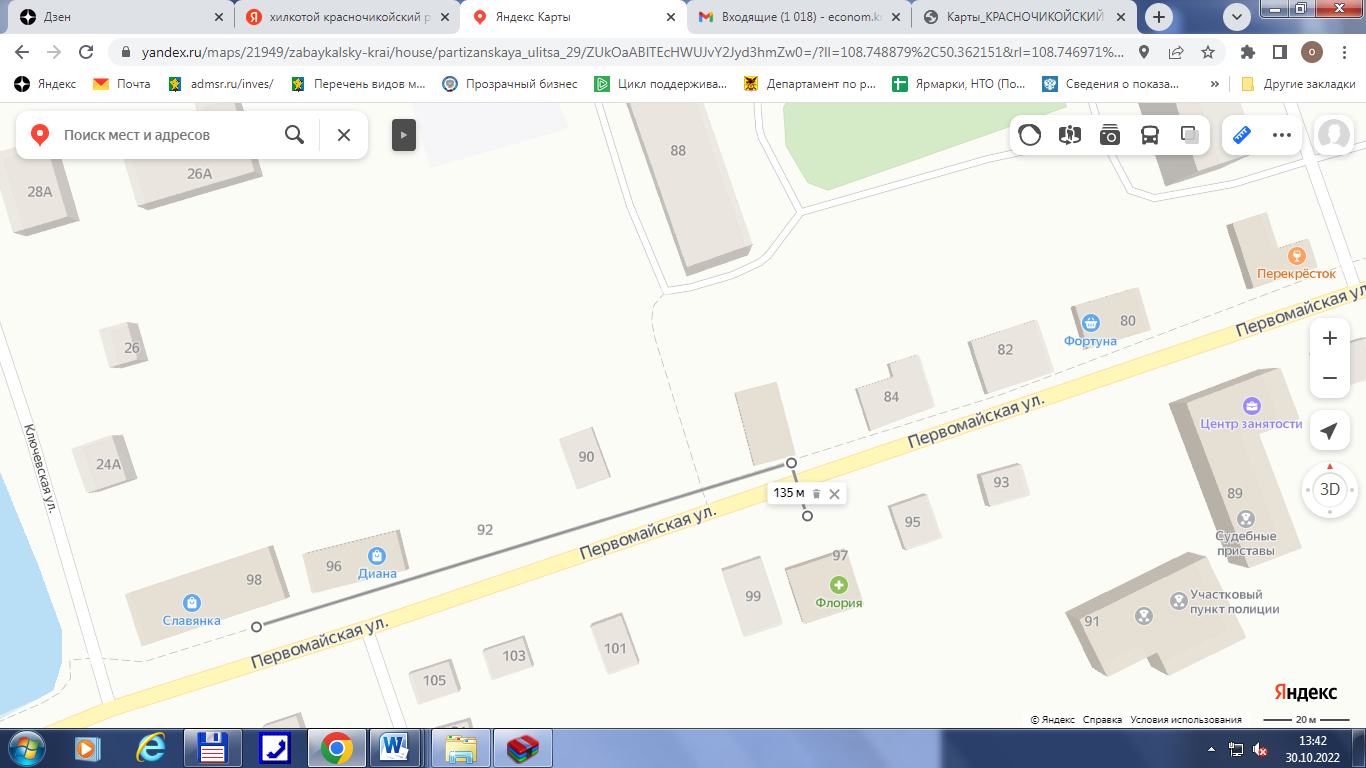 СХЕМАграниц прилегающих территорий кМОУ «Малоархангельская СОШ» (с. Малоархангельск, ул. Центральная, д.75)и расстояние до торгового объекта «Альянс Кировский» ИП «Лукьянова Л.А.» (с. Малоархангельск, ул. Центральная, 73) Расстояние составляет 95,3 метра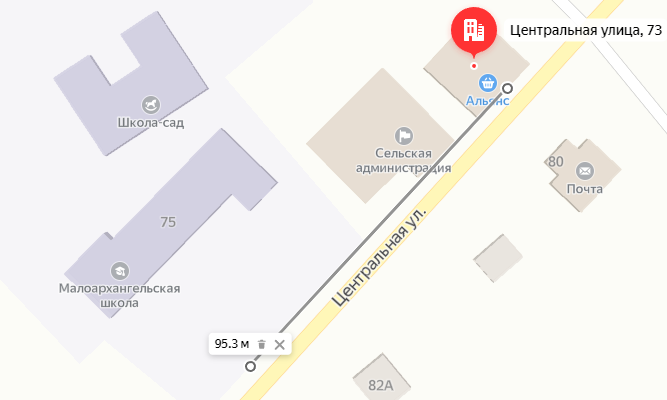 СХЕМАграниц прилегающих территорий кМОУ «Малоархангельская СОШ» (с. Малоархангельск, ул. Центральная, д.75)и расстояние до торгового объекта «Черемушки» ИП «Мезенцев В.В.» (с. Малоархангельск, ул. Центральная, 103) Расстояние составляет 669 метров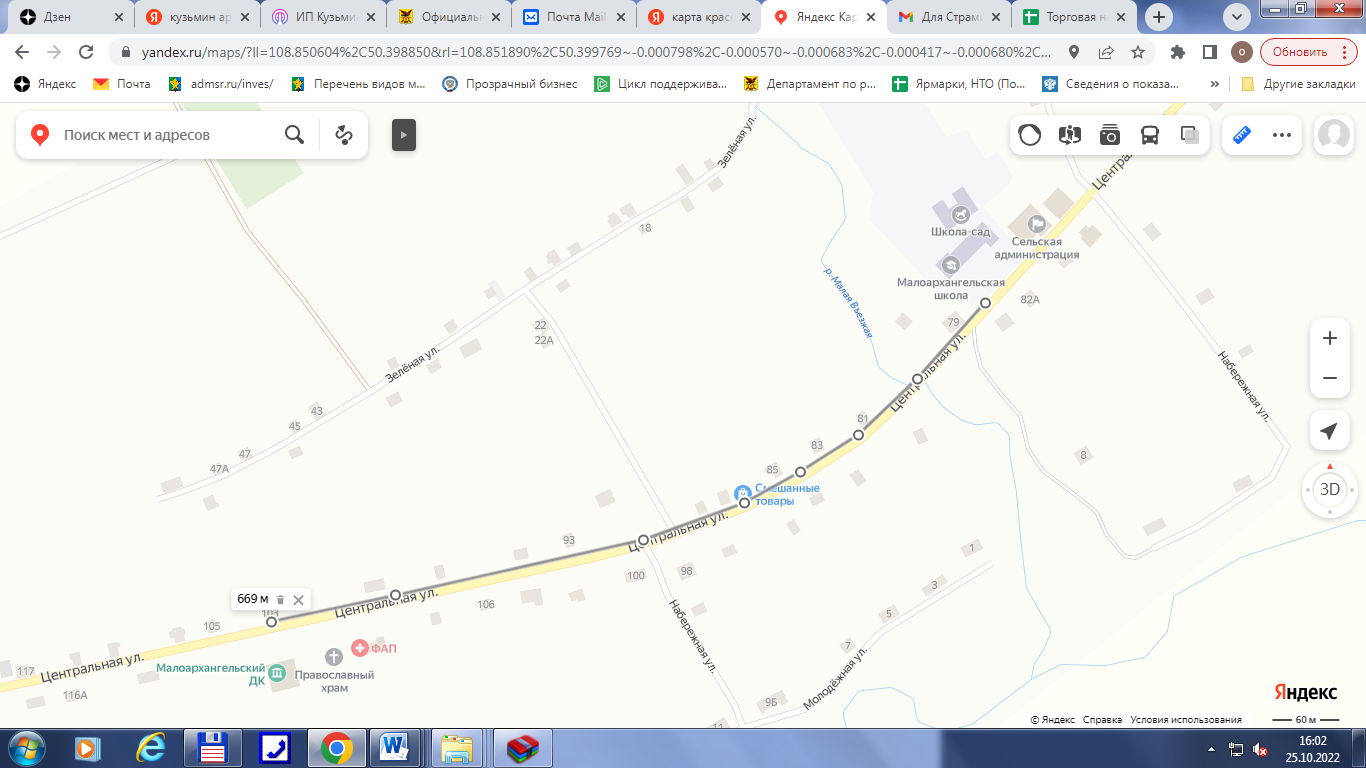 СХЕМАграниц прилегающих территорий кМОУ «Малоархангельская СОШ» (с. Малоархангельск, ул. Центральная, д.75)и расстояние до торгового объекта «Спутник» ИП «Шишмарева З.Н.» (с. Малоархангельск, ул. Центральная, 136) Расстояние составляет более 1 км. (1,365 км.)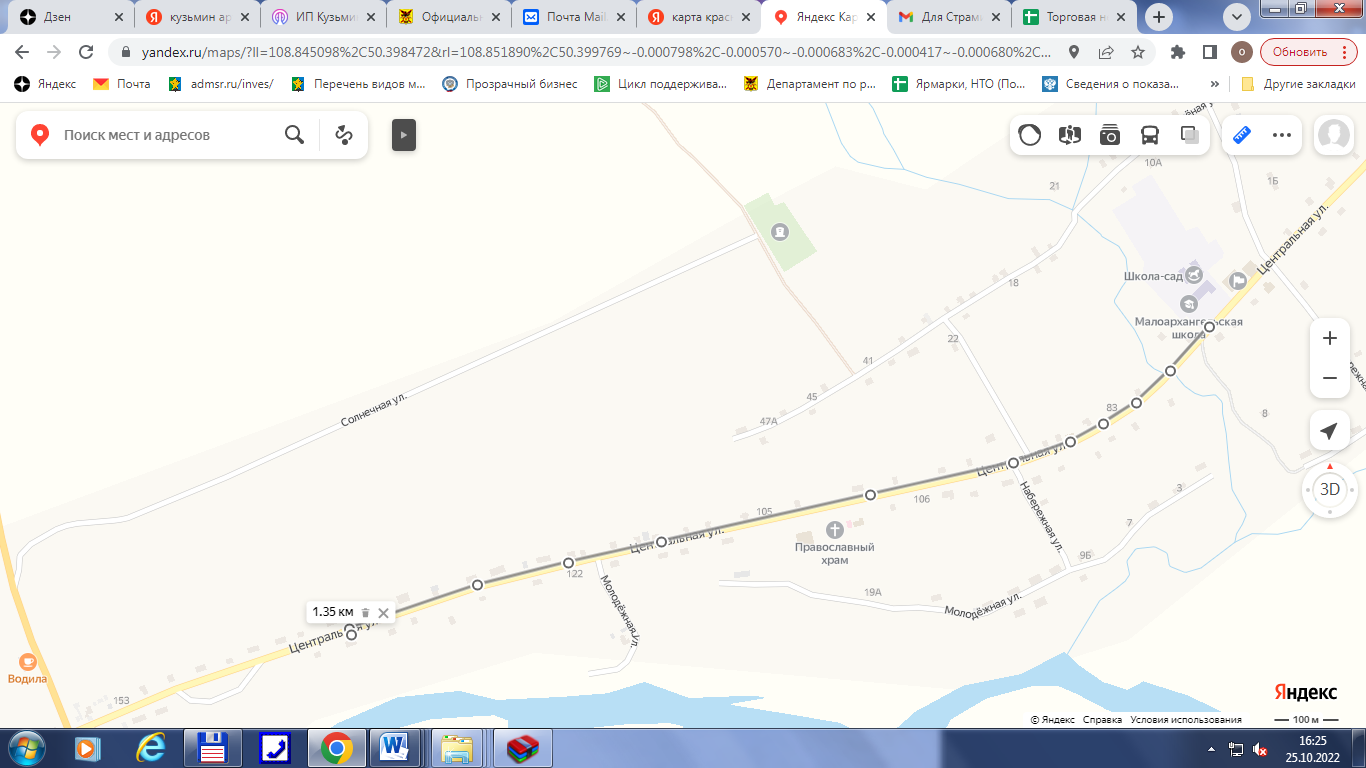 СХЕМАграниц прилегающих территорий кМОУ «Малоархангельская СОШ» (с. Малоархангельск, ул. Центральная, д.75)и расстояние до торгового объекта «Империя» ИП «Никитина Н.А.» (с. Малоархангельск, ул. Центральная, 157А) Расстояние составляет более 1 км (1,92 км.)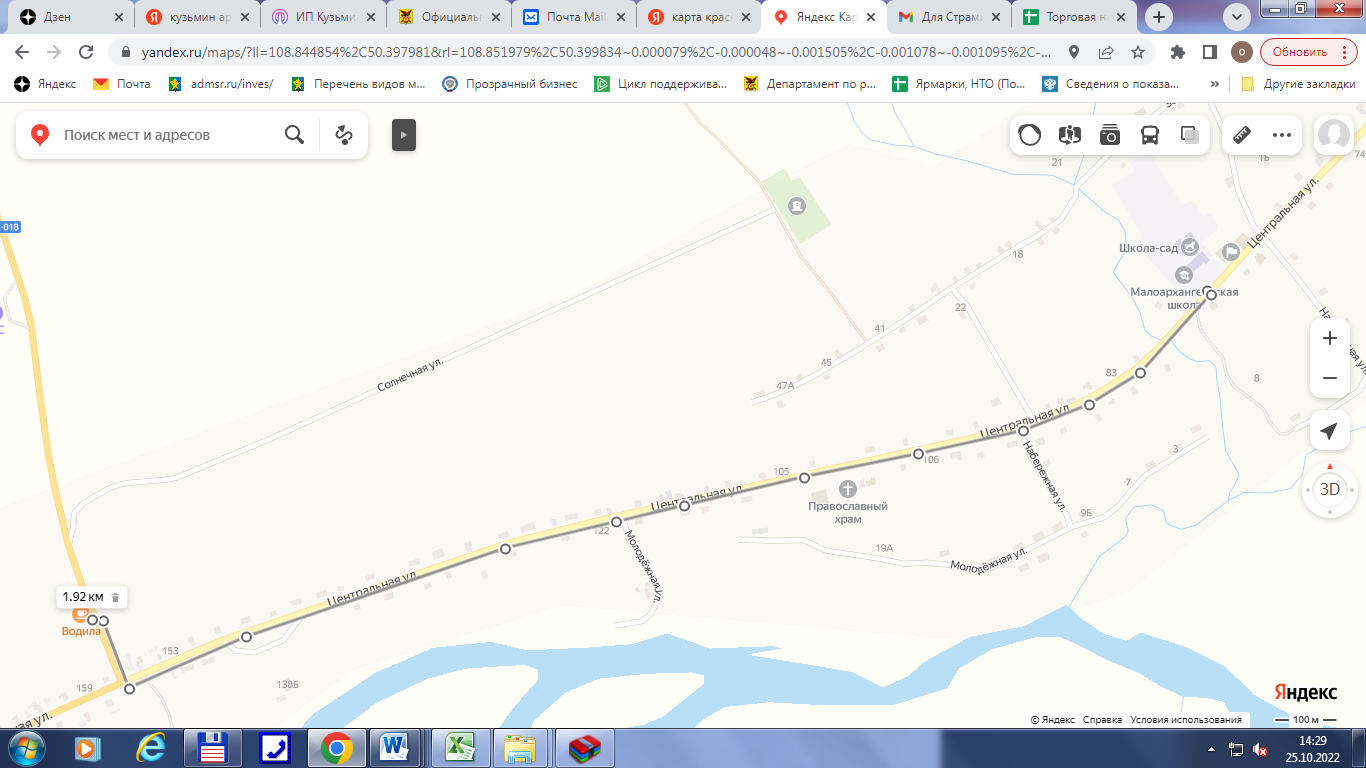 СХЕМАграниц прилегающих территорий кспортивному комплексу МОУ «Малоархангельская СОШ» (с. Малоархангельск, ул. Центральная, д.73 а)и расстояние до торгового объекта «Альянс Кировский» ИП «Лукьянова Л.А.» (с. Малоархангельск, ул. Центральная, 73) Расстояние составляет 51 метр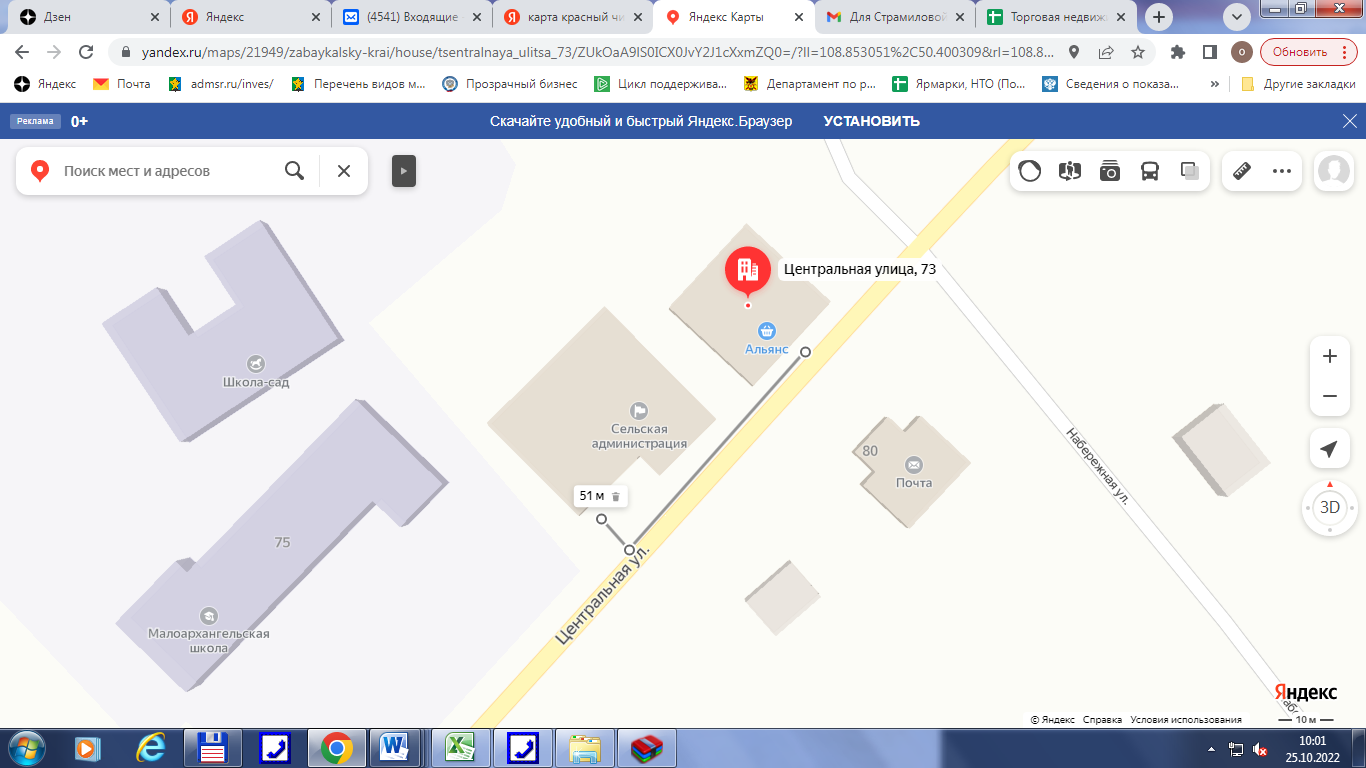 СХЕМАграниц прилегающих территорий кспортивному комплексу МОУ «Малоархангельская СОШ» (с. Малоархангельск, ул. Центральная, д.73 а)и расстояние до торгового объекта «Черемушки» ИП «Мезенцев В.В.» (с. Малоархангельск, ул. Центральная, 103) Расстояние составляет 743 метра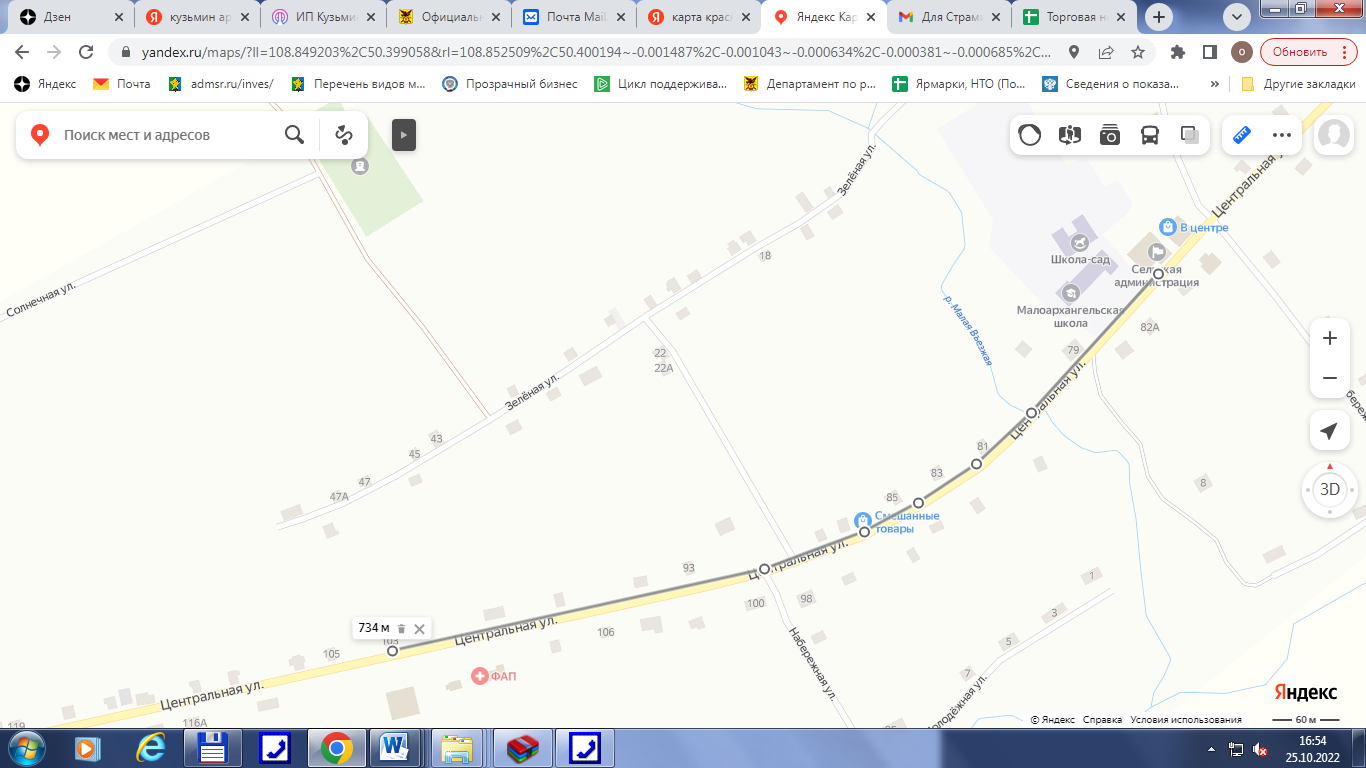 СХЕМАграниц прилегающих территорий кспортивному комплексу МОУ «Малоархангельская СОШ» (с. Малоархангельск, ул. Центральная, д.73 а)и расстояние до торгового объекта «Спутник» ИП «Шишмарева З.Н..» (с. Малоархангельск, ул. Центральная, 136) Расстояние составляет более 1 км. (1,42 км.)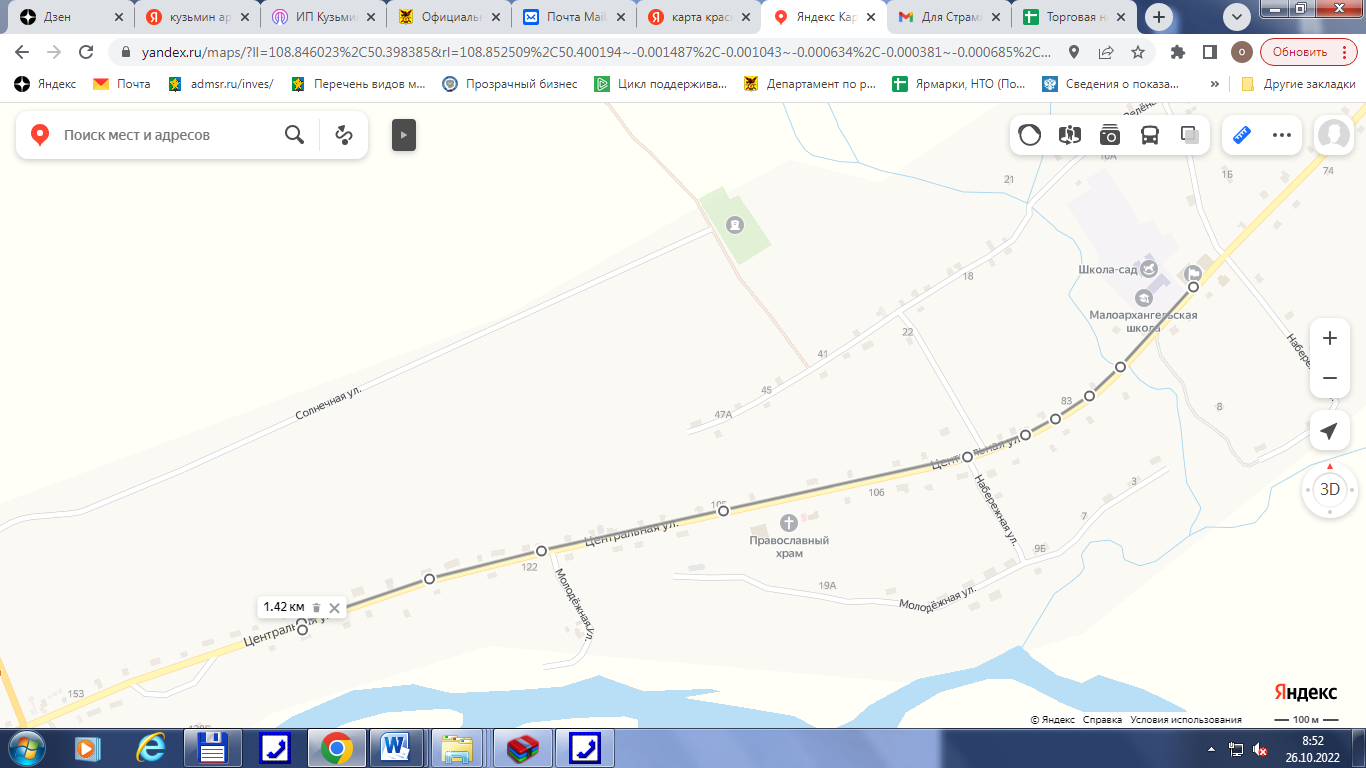 СХЕМАграниц прилегающих территорий кспортивному комплексу МОУ «Малоархангельская СОШ» (с. Малоархангельск, ул. Центральная, д.73 а)и расстояние до торгового объекта «Империя» ИП «Никитина Н.А.» (с. Малоархангельск, ул. Центральная, 157А) Расстояние составляет более 1 км. (1,97 км.)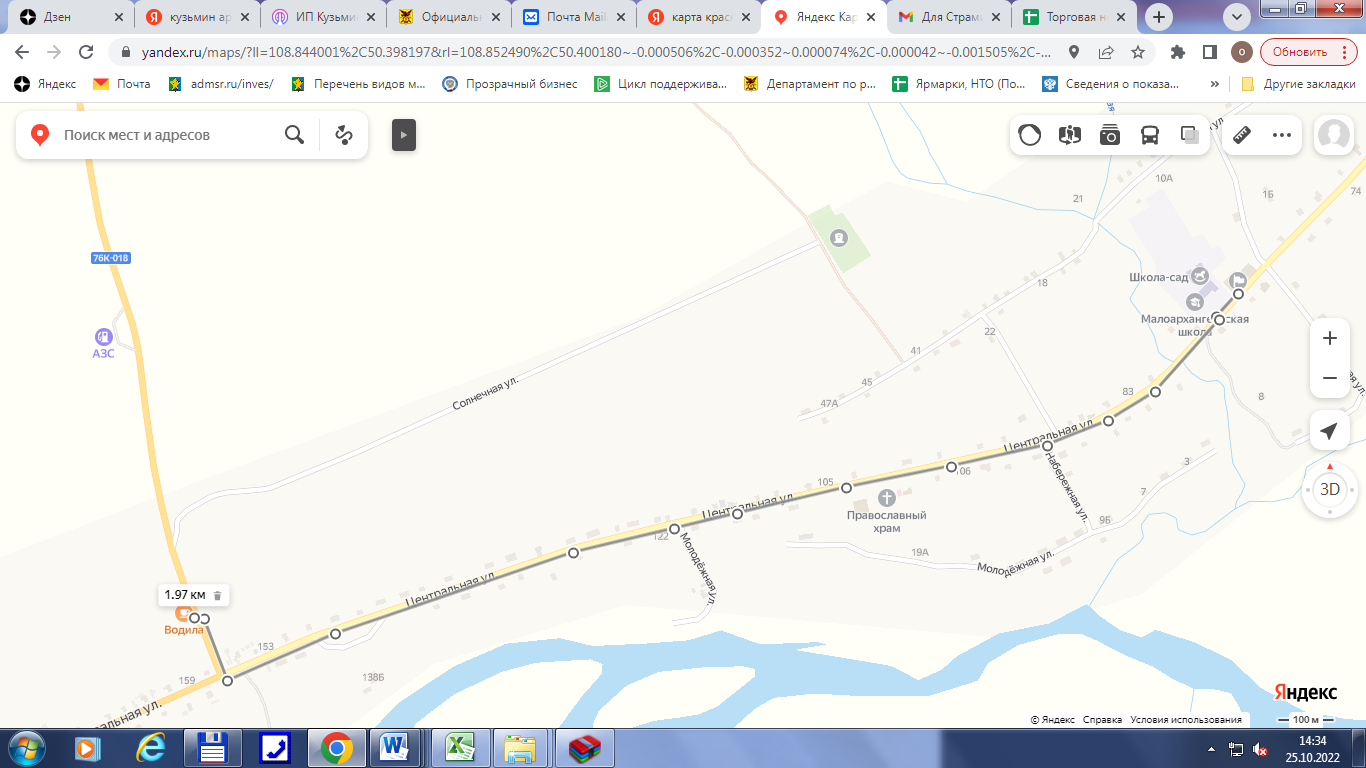 СХЕМАграниц прилегающих территорий кФАП с. Малоархангельск (с. Малоархангельск, ул. Центральная, д.73 Б)и расстояние до торгового объекта «Альянс Кировский» ИП «Лукьянова Л.А.» (с. Малоархангельск, ул. Центральная, 73) Расстояние составляет 52 метра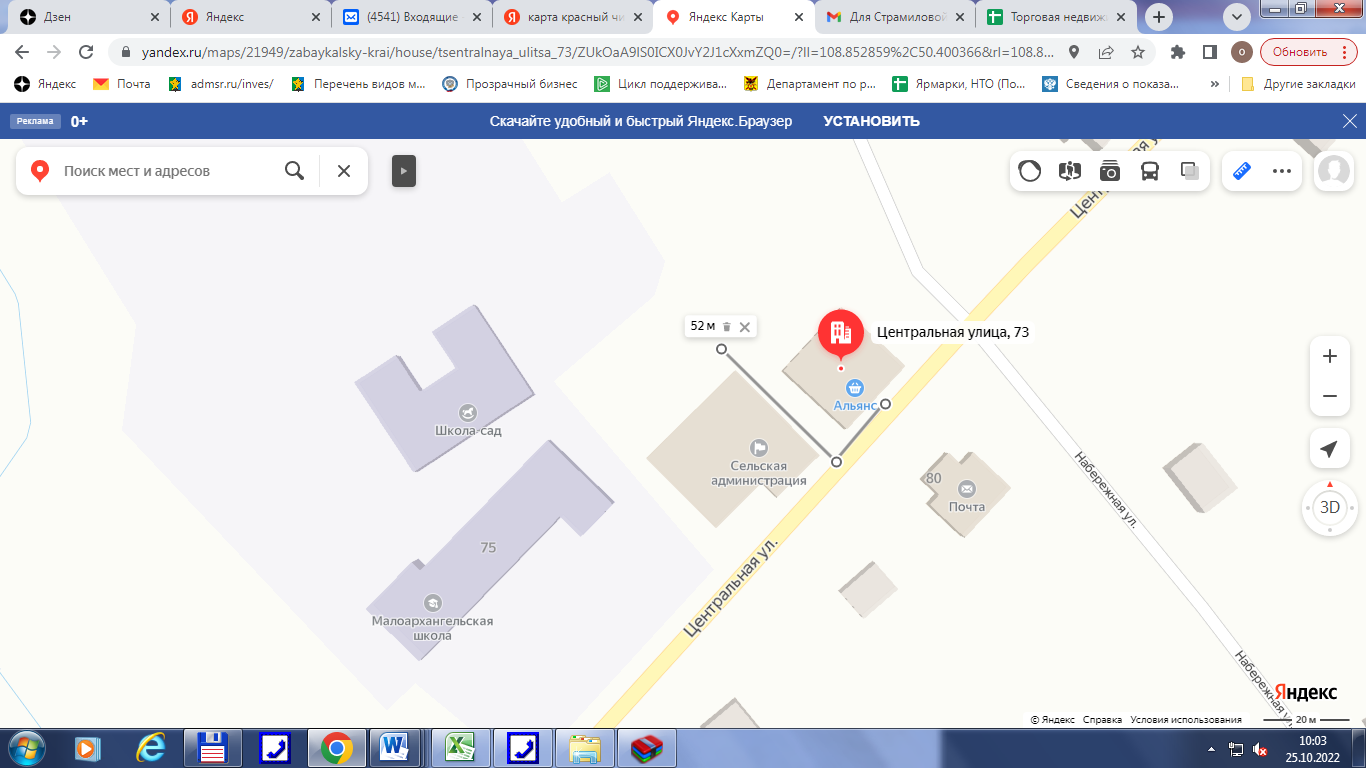 СХЕМАграниц прилегающих территорий кФАП с. Малоархангельск (с. Малоархангельск, ул. Центральная, д.73 Б)и расстояние до торгового объекта «Черемушки» ИП «Мезенцев В.В.» (с. Малоархангельск, ул. Центральная, 103) Расстояние составляет 794 метра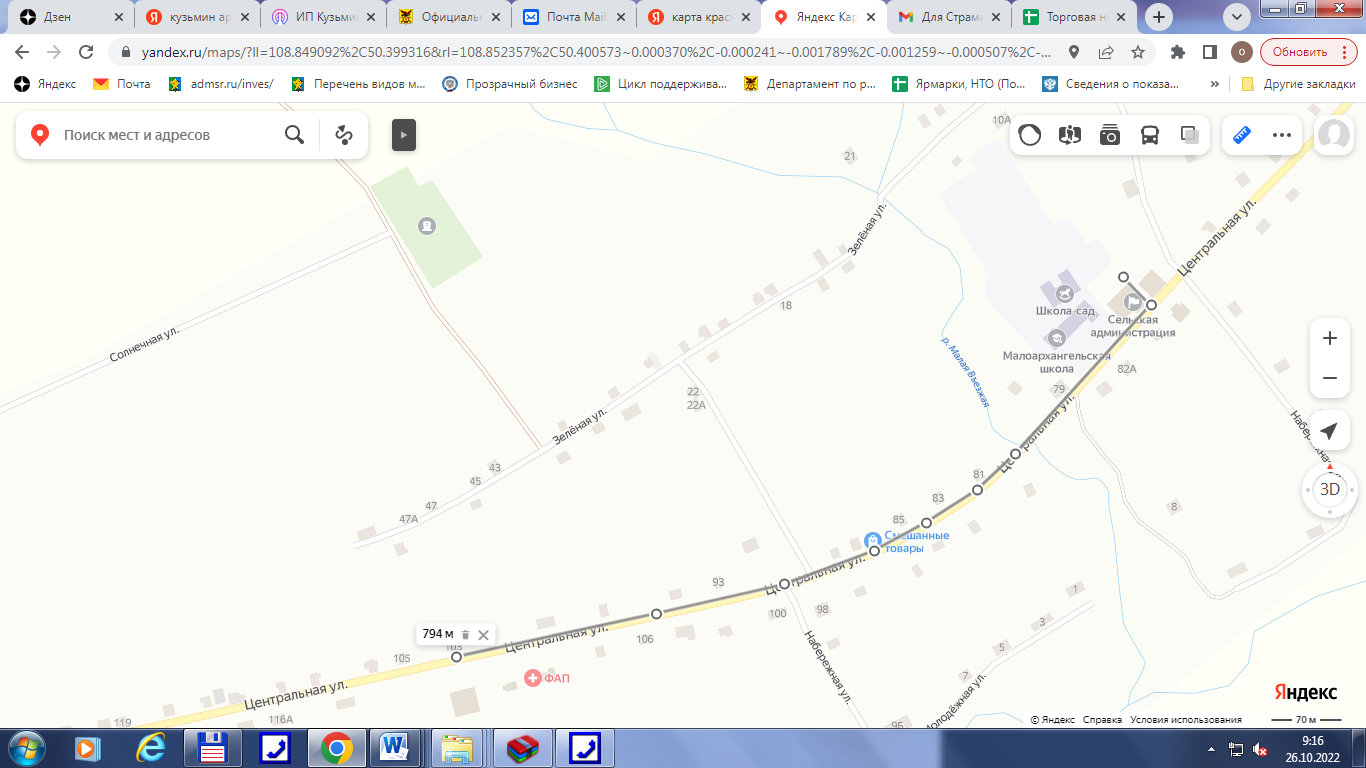 СХЕМАграниц прилегающих территорий кФАП с. Малоархангельск (с. Малоархангельск, ул. Центральная, д.73 Б)и расстояние до торгового объекта «Черемушки» ИП «Шишмарева З.Н.» (с. Малоархангельск, ул. Центральная, 136) Расстояние составляет более 1 км. (1,48 км.)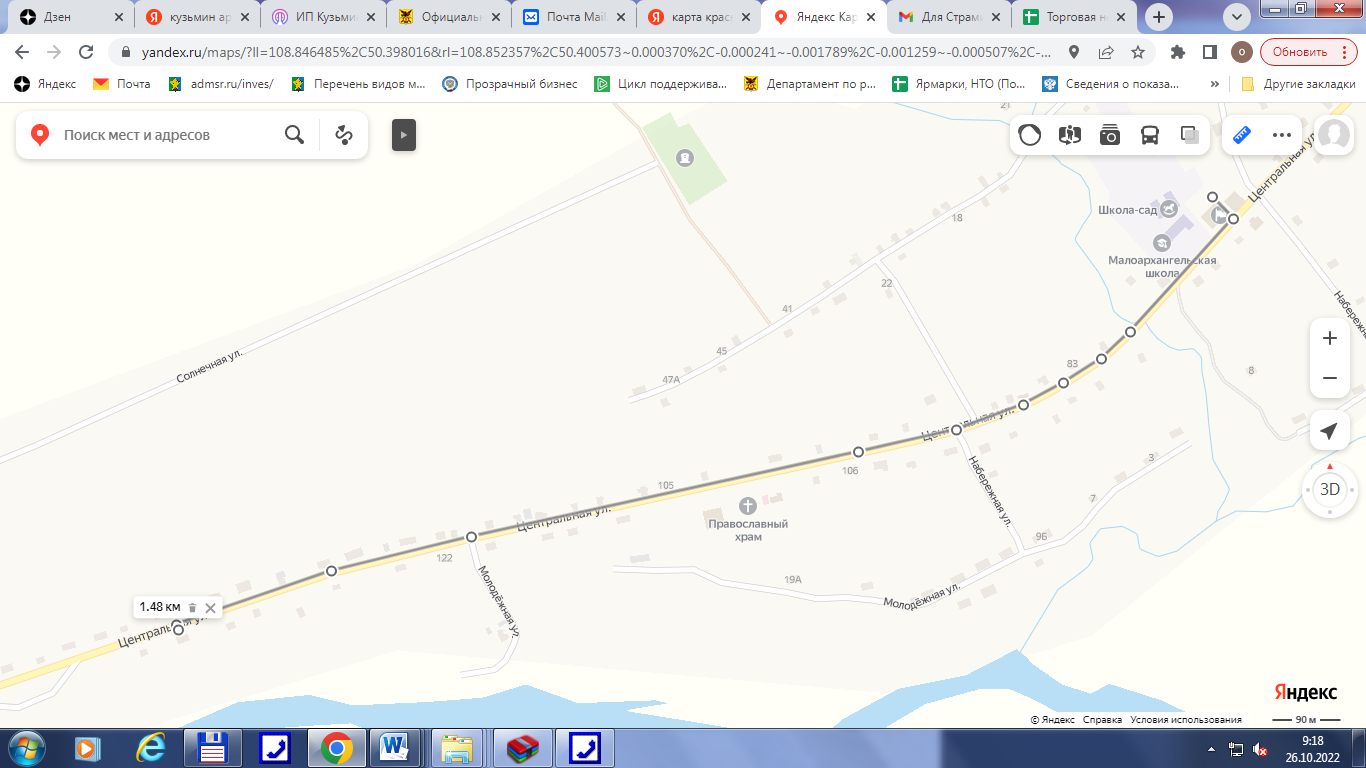 СХЕМАграниц прилегающих территорий кФАП с. Малоархангельск (с. Малоархангельск, ул. Центральная, д.73 Б)и расстояние до торгового объекта «Черемушки» ИП «Никитина Н.А.» (с. Малоархангельск, ул. Центральная, 157А) Расстояние составляет 2 км. 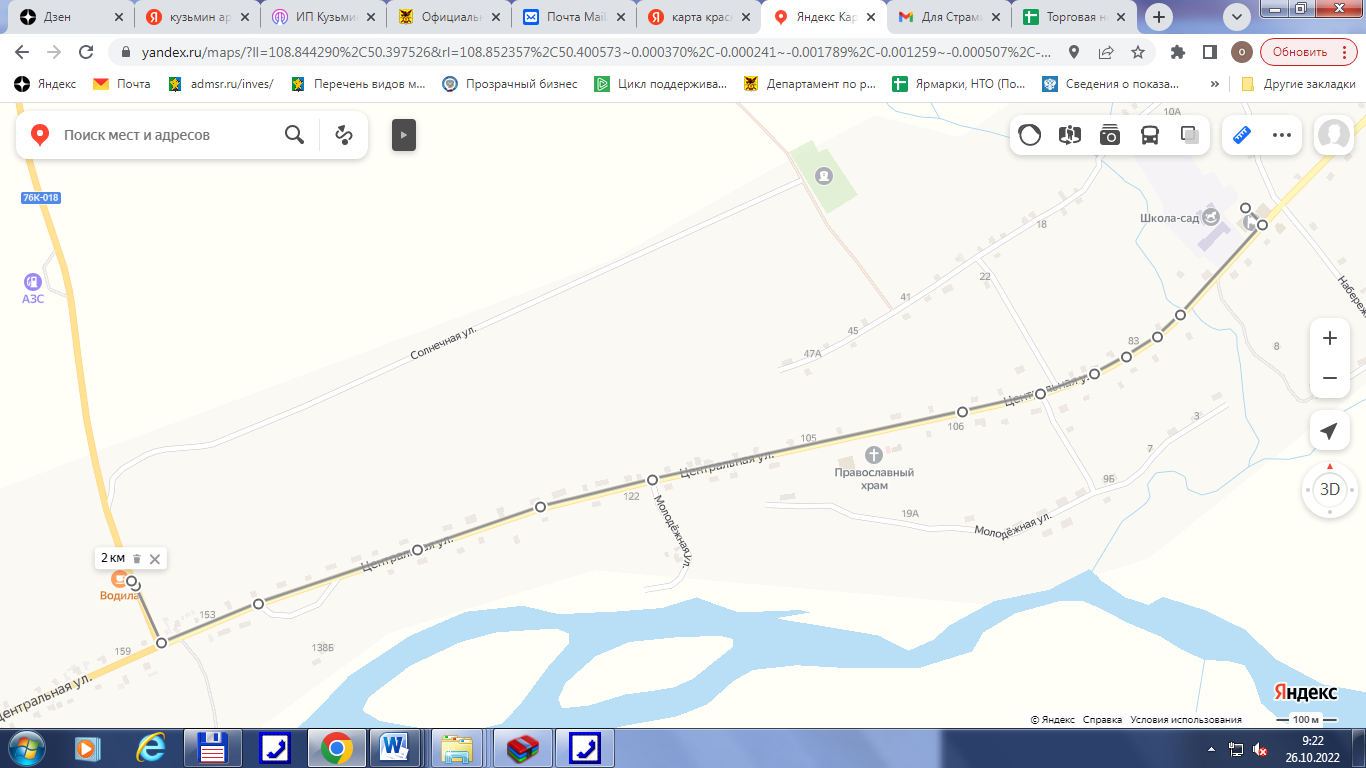 СХЕМАграниц прилегающих территорий кПамятнику воинам-односельчанам  (с. Малоархангельск, ул. Центральная, д.112 а)и расстояние до торгового объекта «Альянс Кировский» ИП «Лукьянова Л.А.» (с. Малоархангельск, ул. Центральная, 73) Расстояние составляет 830 метров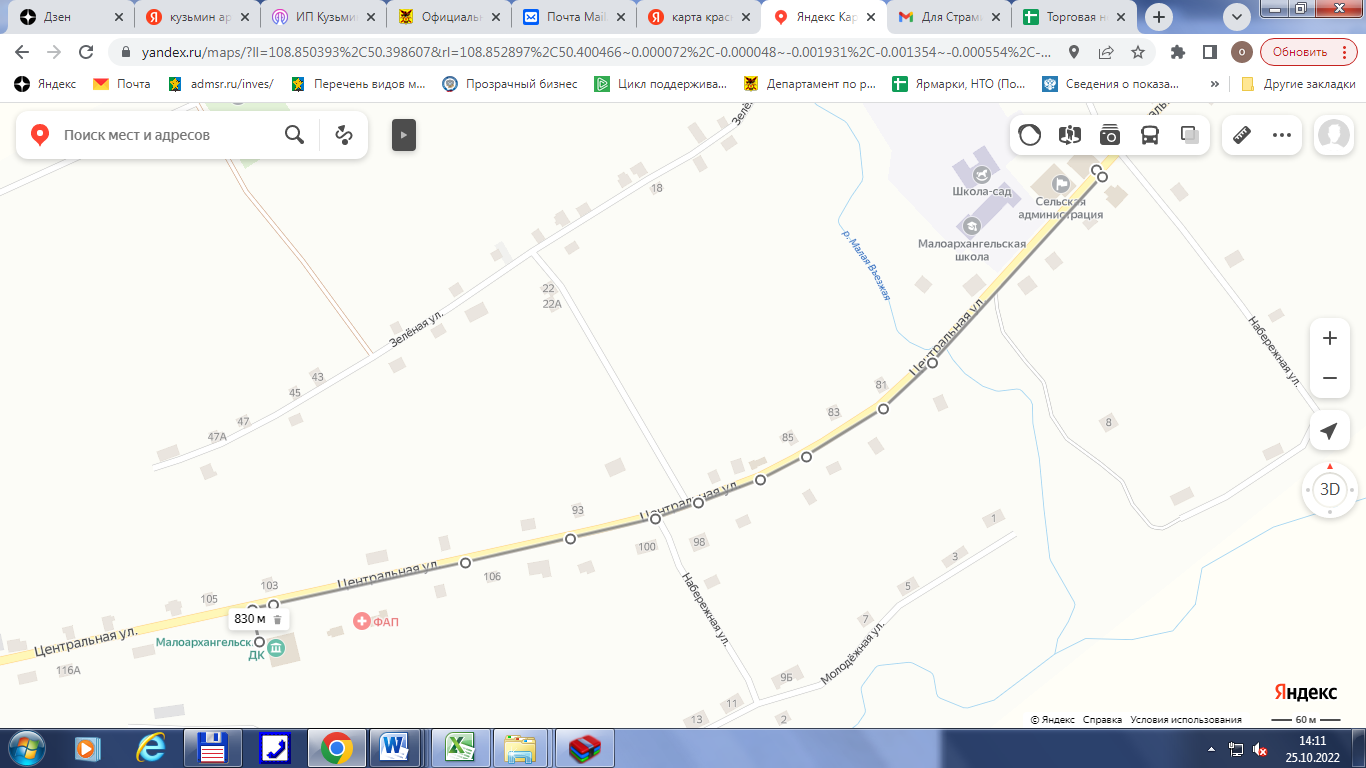 СХЕМАграниц прилегающих территорий кПамятнику воинам-односельчанам  (с. Малоархангельск, ул. Центральная, д.112 а)и расстояние до торгового объекта «Черемушки» ИП «Мезенцев В.В.» (с. Малоархангельск, ул. Центральная, 103) Расстояние составляет 53 метра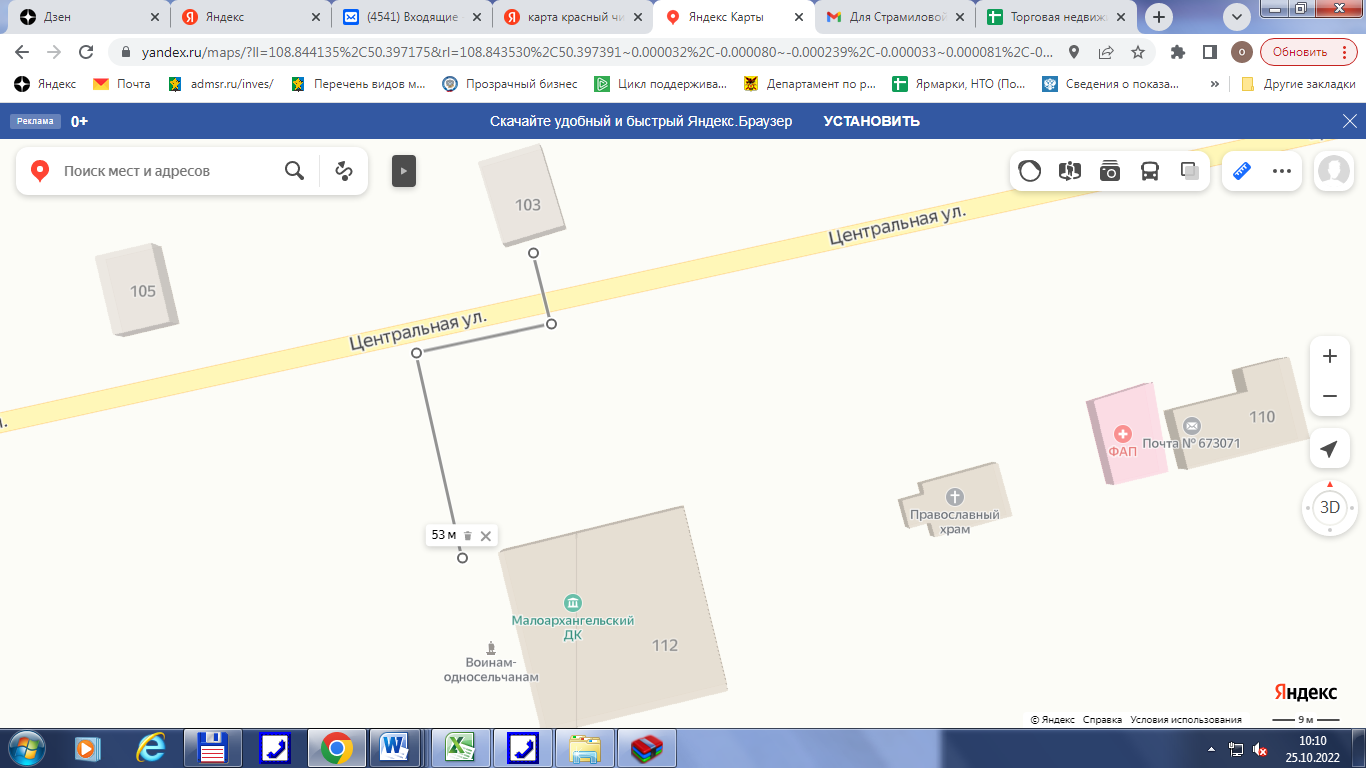 СХЕМАграниц прилегающих территорий кПамятнику воинам-односельчанам  (с. Малоархангельск, ул. Центральная, д.112 а)и расстояние до торгового объекта «Спутник» ИП «Шишмарева З.Н.» (с. Малоархангельск, ул. Центральная, 136) Расстояние составляет  683метра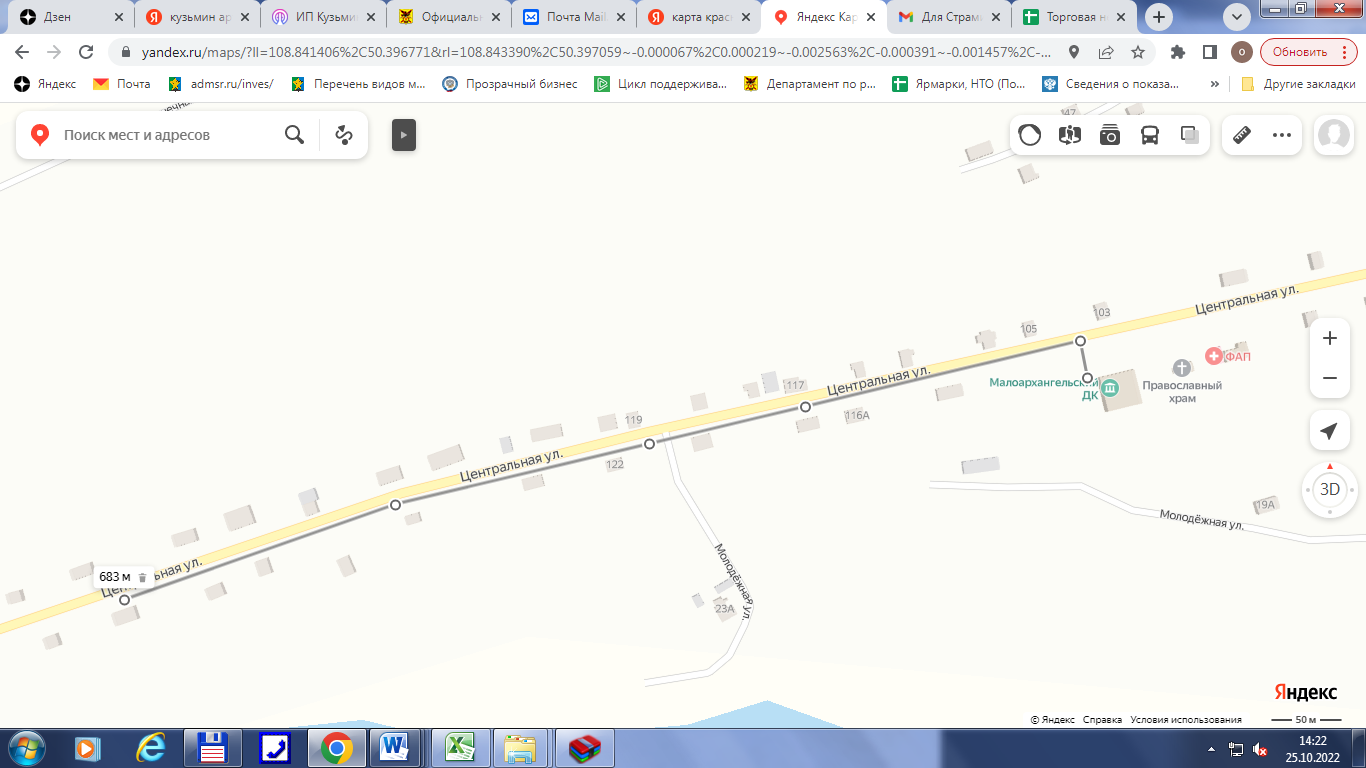 СХЕМАграниц прилегающих территорий кПамятнику воинам-односельчанам  (с. Малоархангельск, ул. Центральная, д.112 а)и расстояние до торгового объекта «Империя» ИП «Никитина Н.А.» (с. Малоархангельск, ул. Центральная, 157А) Расстояние составляет более 1 км. (1,23 км.)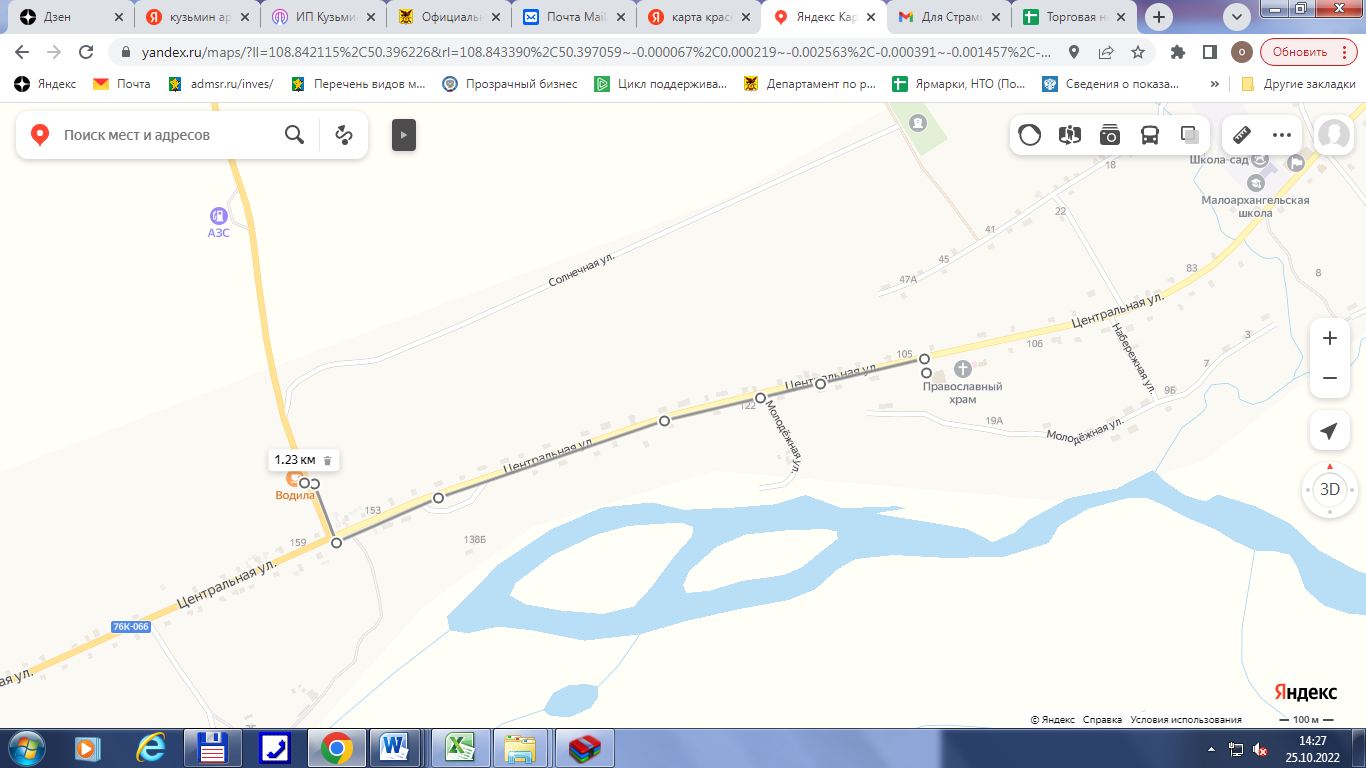 СХЕМАграниц прилегающих территорий кМОУ «Мензинская СОШ» (с. Менза, ул. Школьная, 4)МДОУ «Мензинский детский сад» (с. Менза, ул. Школьная, 4)и расстояние до торгового объекта ИП «Михайлова З.Г.» (с. Менза, ул. Школьная, 1А) Расстояние составляет 266 метров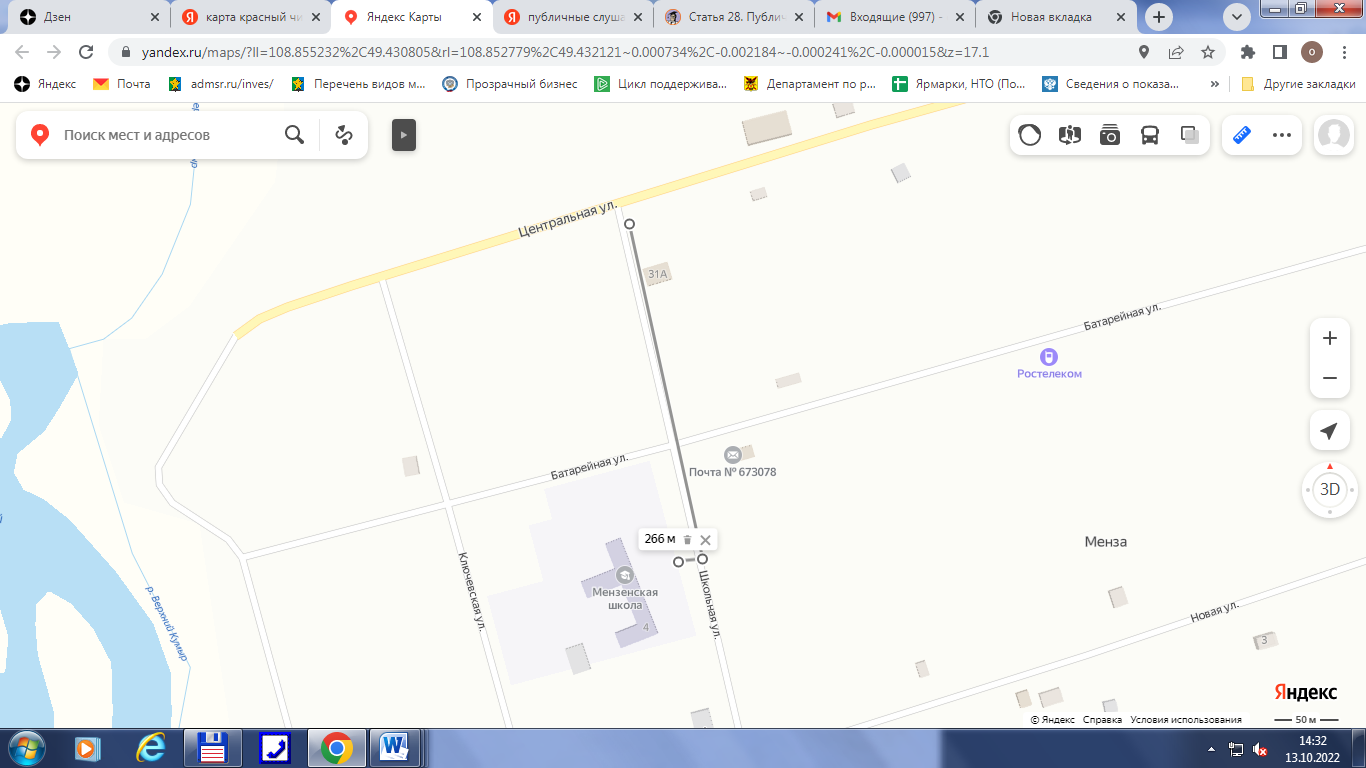 СХЕМАграниц прилегающих территорий кМОУ «Мензинская СОШ» (с. Менза, ул. Школьная, 4)МДОУ «Мензинский детский сад» (с. Менза, ул. Школьная, 4)и расстояние до торгового объекта ИП «Забелина В.В.» (с. Менза, ул. Центральная, 30В) Расстояние составляет 401 метр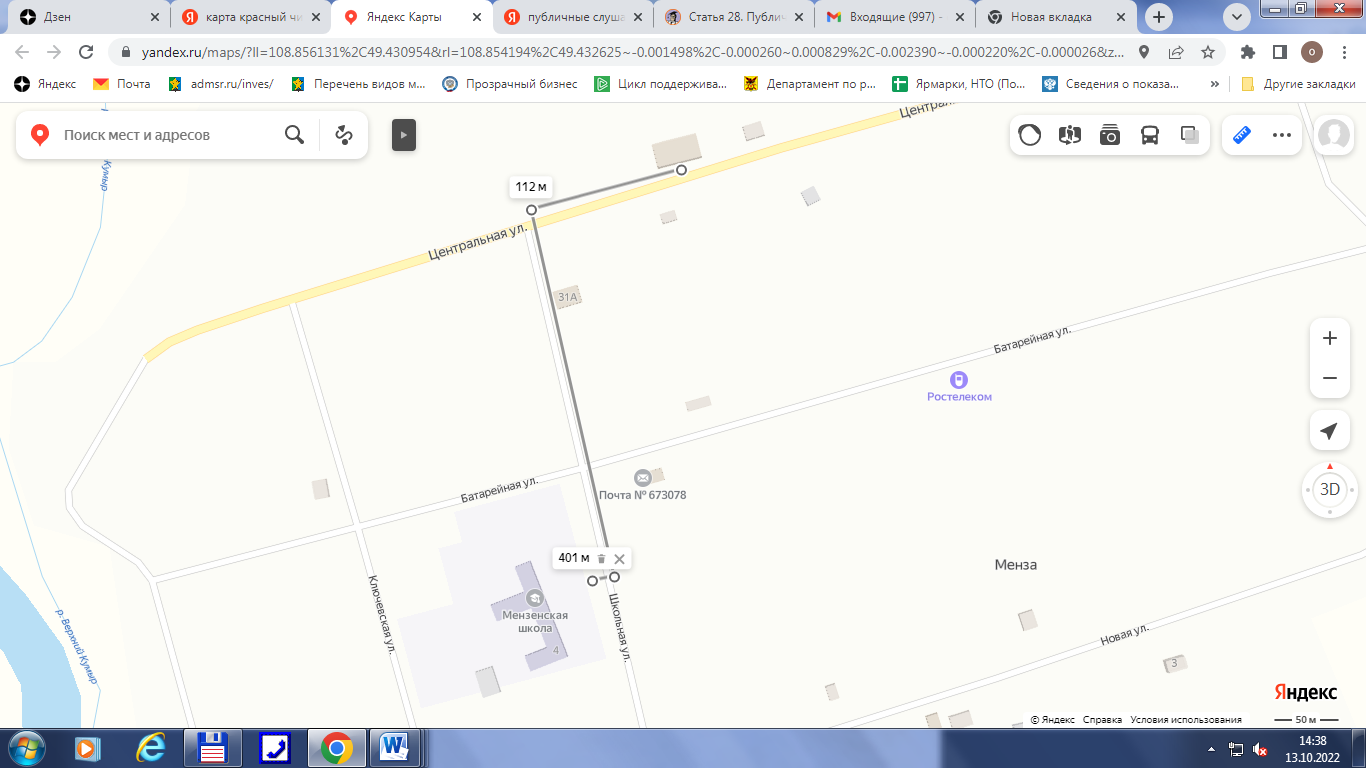 СХЕМАграниц прилегающих территорий кМОУ «Мензинская СОШ» (с. Менза, ул. Школьная, 4)МДОУ «Мензинский детский сад» (с. Менза, ул. Школьная, 4)и расстояние до торгового объекта ИП «Ланцов В.М.» (с. Менза, ул. Новая, 7/1А) Расстояние составляет 360 метров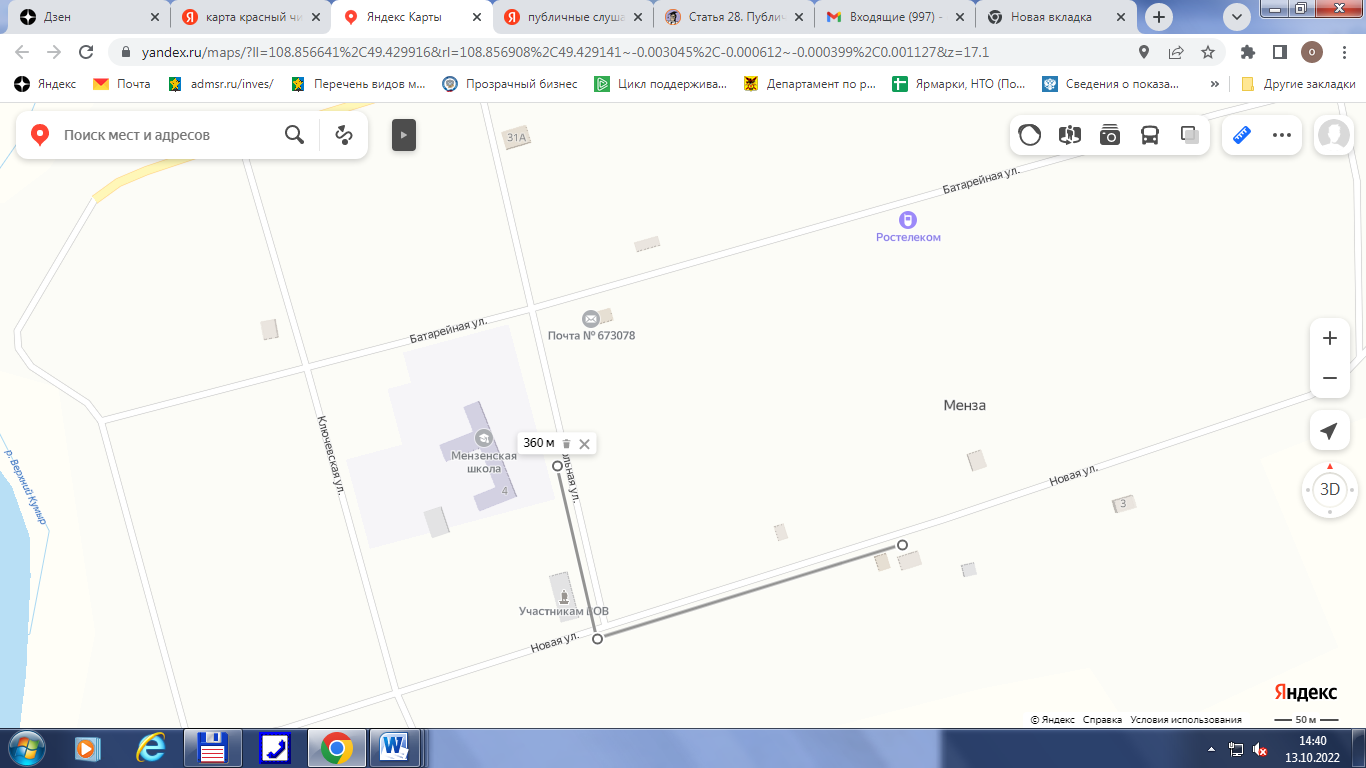 СХЕМАграниц прилегающих территорий кМОУ «Укырская начальная школа» (с. Укыр, ул. Центральная, 12А)и расстояние до торгового объекта ИП «Михайлова З.Г.» (с.Укыр, ул. Центральная, 14-1)ИП «Забелина В.В.» (с. Укыр, ул. Центральная, 14-1/1)Расстояние составляет 101 метр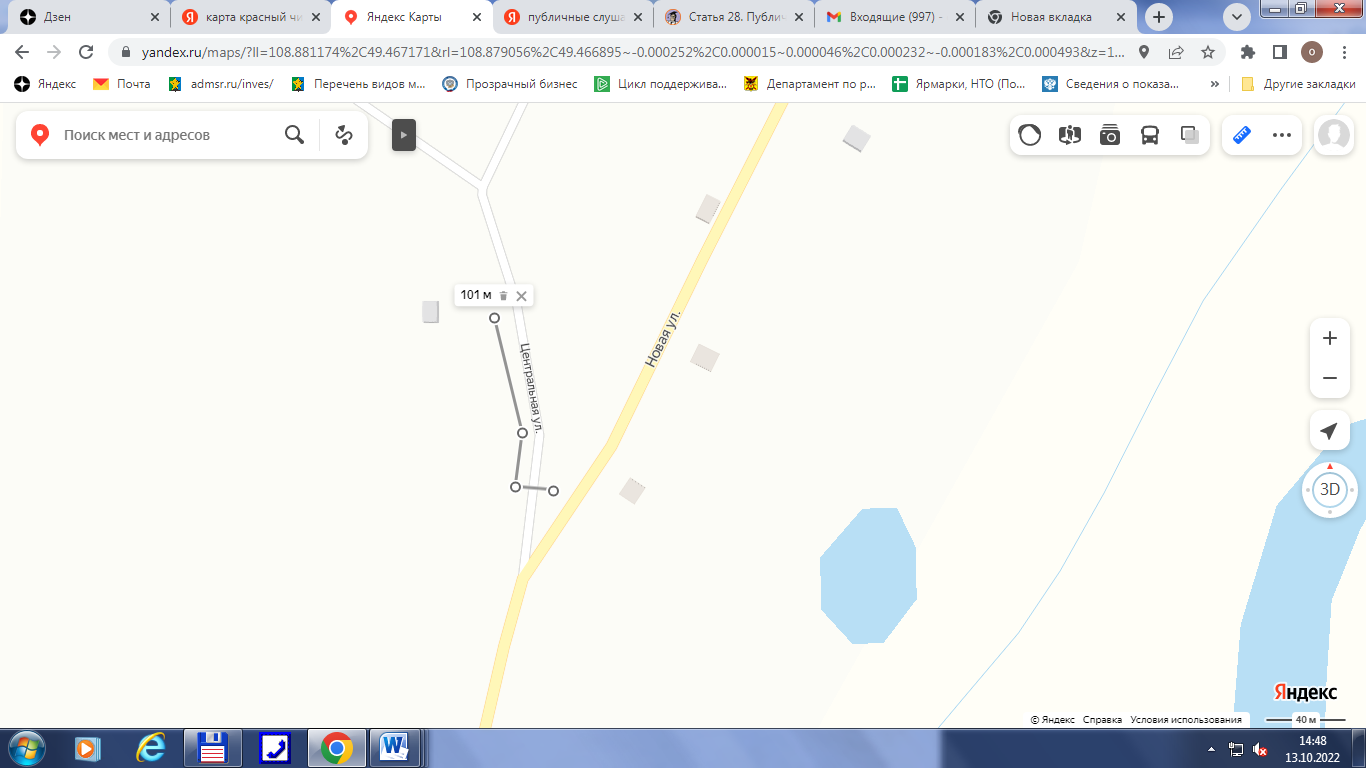 СХЕМАграниц прилегающих территорий кМОУ «Укырская начальная школа» (с. Укыр, ул. Центральная, 12А)и расстояние до торгового объекта ИП «Михайлова В.Ф.» (с.Укыр, ул. Центральная, 70А)Расстояние составляет более 1 км (1,55 км.)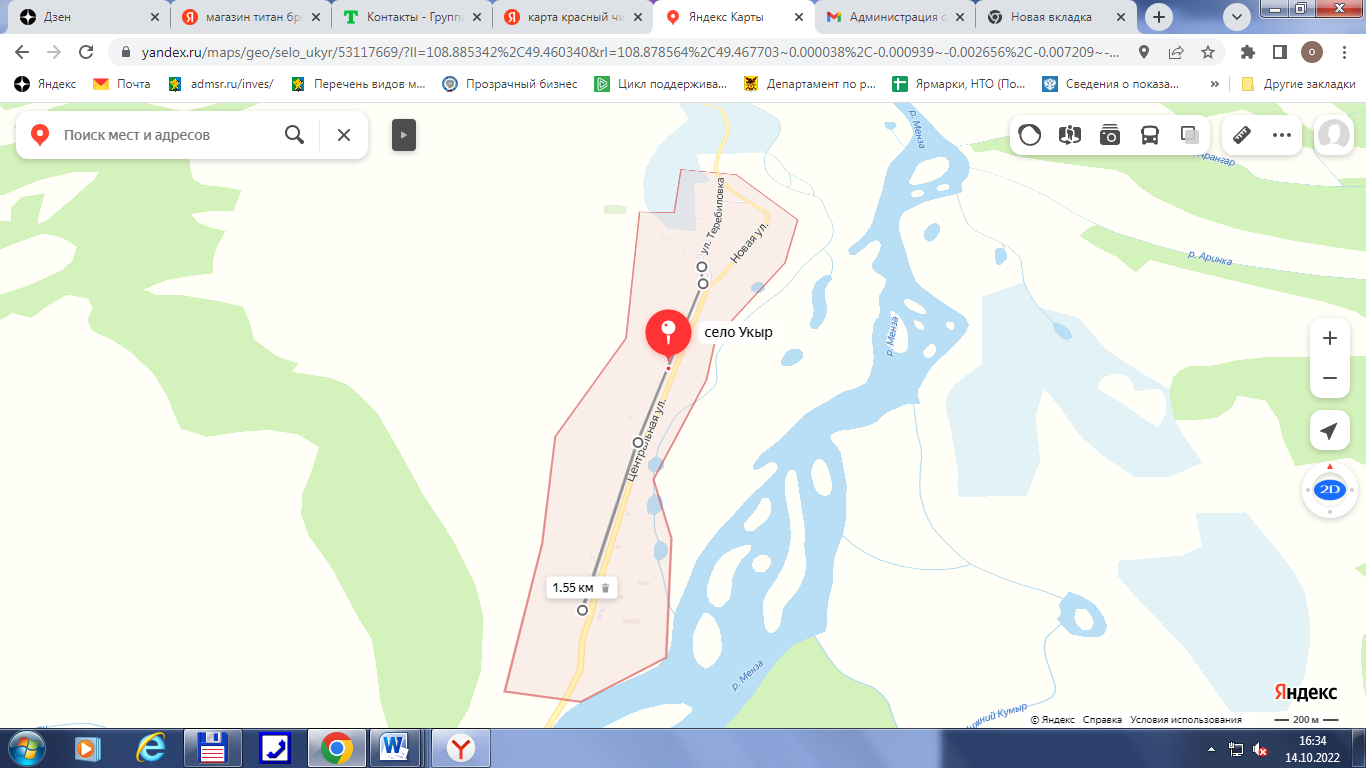 СХЕМАграниц прилегающих территорий кГУЗ «Красночикойская ЦРБ» Мензинский ФАП» (с. Менза, ул. Новая, 16)и расстояние до торгового объекта ИП «Михайлова З.Г.» (с. Менза, ул. Школьная, 1А) Расстояние составляет 460 метров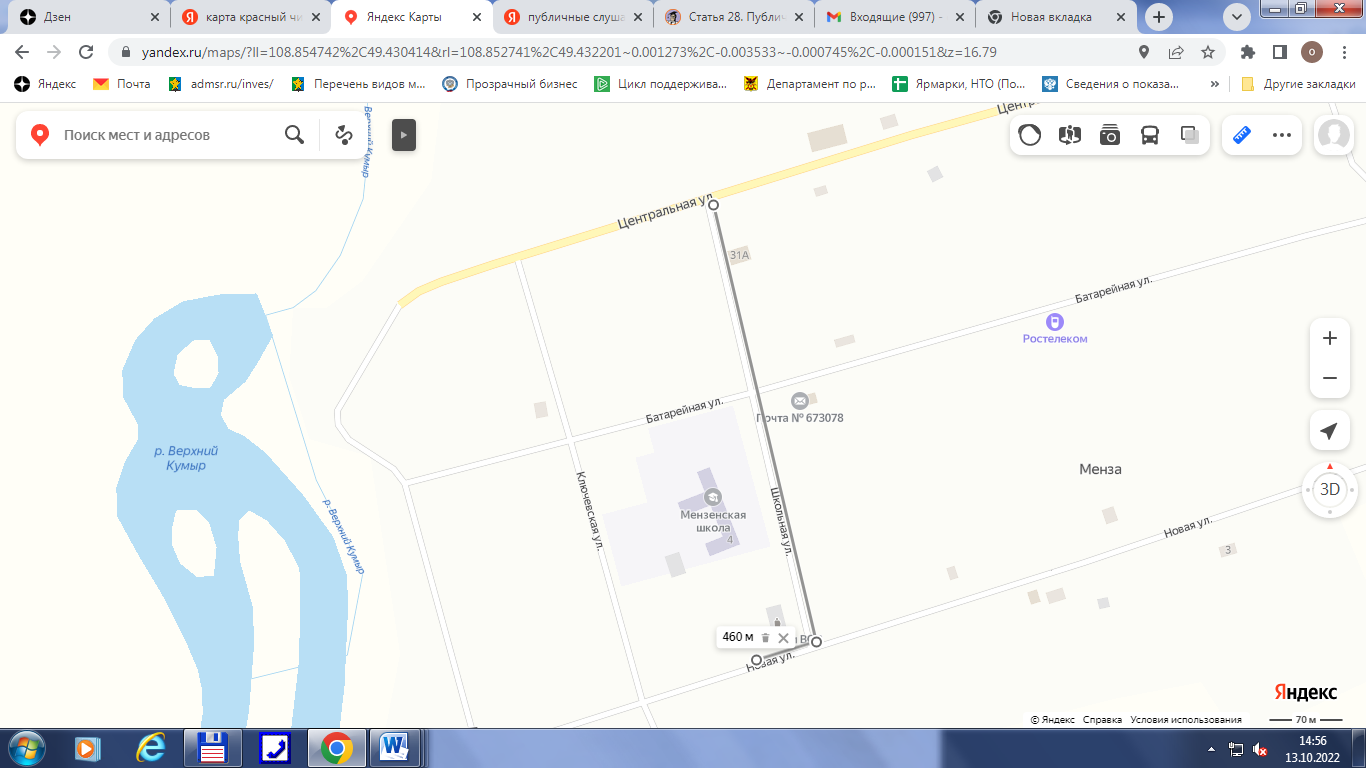 СХЕМАграниц прилегающих территорий кГУЗ «Красночикойская ЦРБ» Мензинский ФАП» (с. Менза, ул. Новая, 16)и расстояние до торгового объекта ИП «Забелина В.В.» (с. Менза, ул. Центральная, 30В) Расстояние составляет 590 метров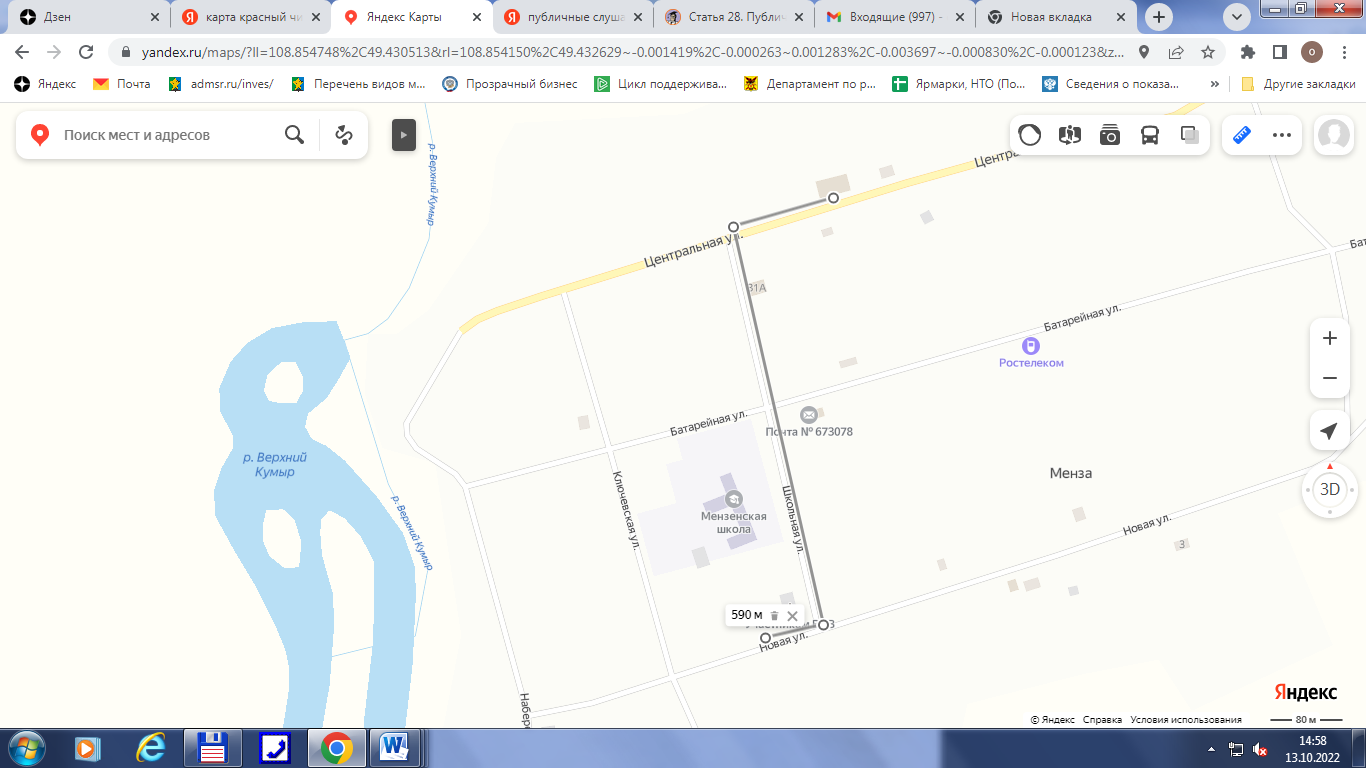 СХЕМАграниц прилегающих территорий кГУЗ «Красночикойская ЦРБ» Мензинский ФАП» (с. Менза, ул. Новая, 16)и расстояние до торгового объекта ИП «Ланцов В.М.» (с. Менза, ул. Новая, 7-1а) Расстояние составляет 291 метр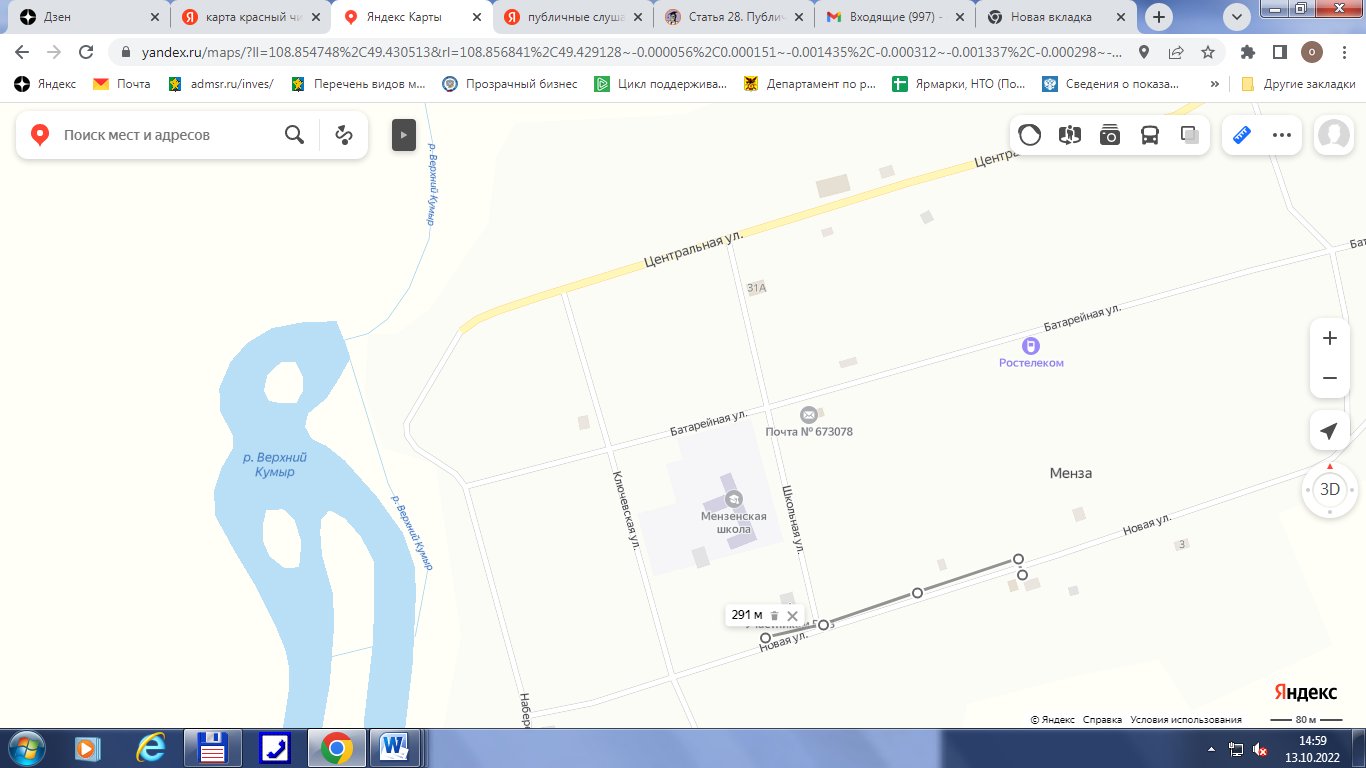 СХЕМАграниц прилегающих территорий кГУЗ «Красночикойская ЦРБ» Укырский ФАП» (с. Укыр, ул. Центральная, 16-2)и расстояние до торгового объекта ИП «Михайлова З.Г.» (с.Укыр, ул. Центральная, 14-1)ИП «Забелина В.В.» (с. Укыр, ул. Центральная, 14-1/1)Расстояние составляет 119 метров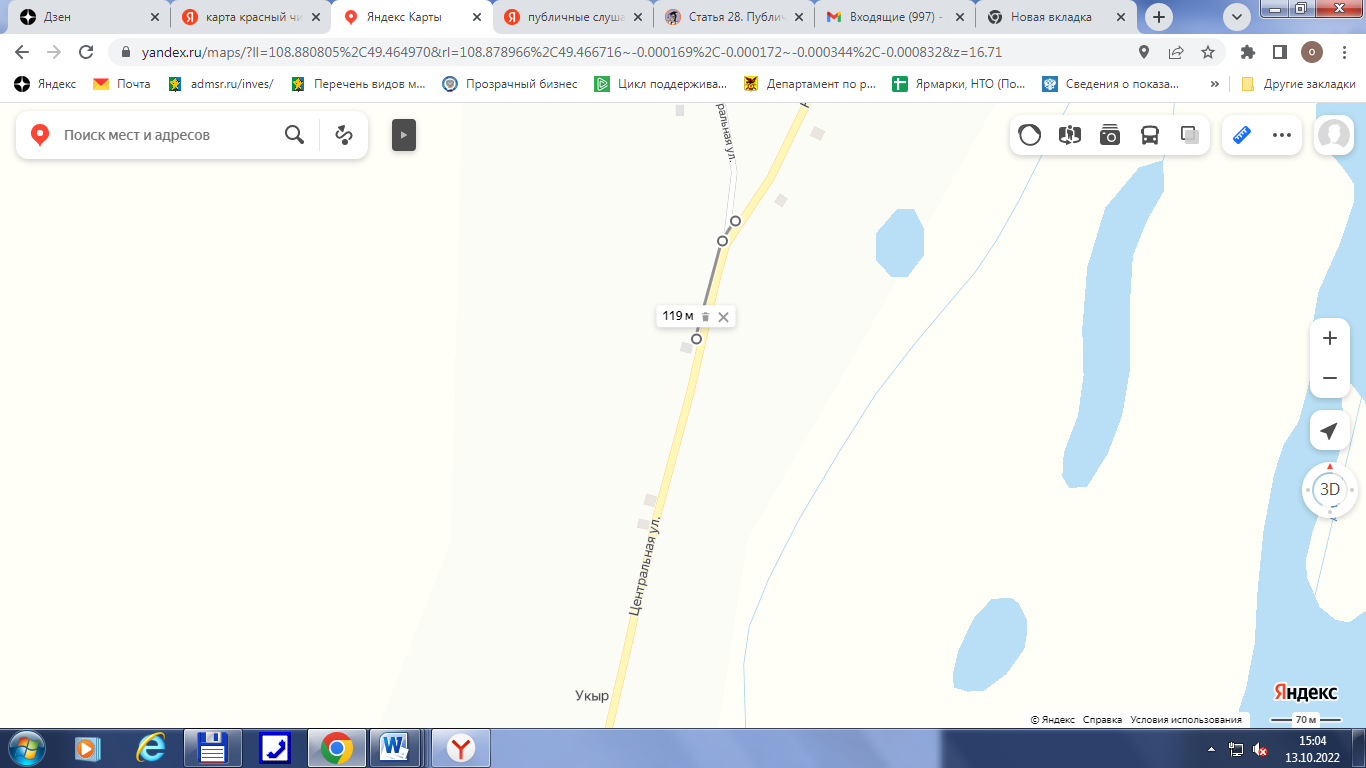 СХЕМАграниц прилегающих территорий кГУЗ «Красночикойская ЦРБ» Укырский ФАП» (с. Укыр, ул. Центральная, 16-2)и расстояние до торгового объекта ИП «Михайлова В.Ф.» (с.Укыр, ул. Центральная, 70А)Расстояние составляет более 1 км. (1,26 км.)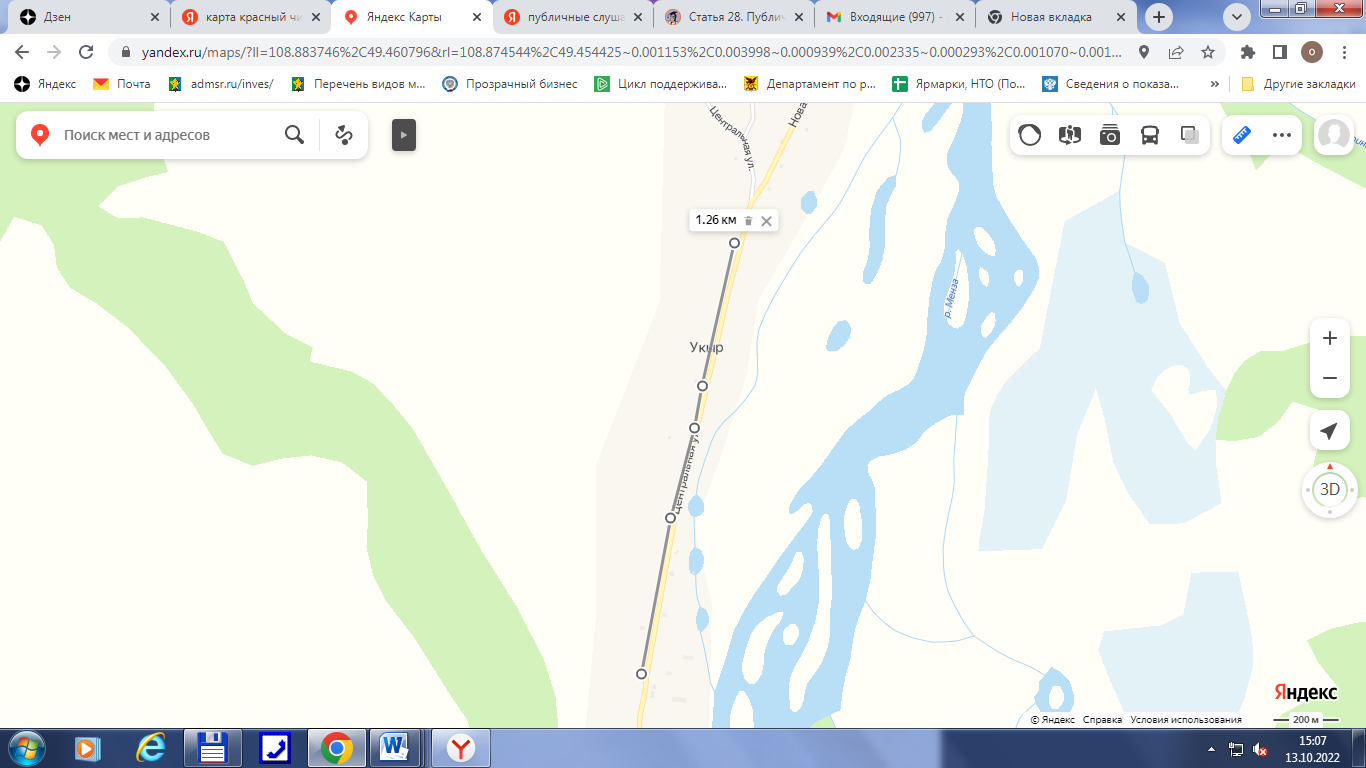 СХЕМАграниц прилегающих территорий кМОУ «Урлукская СОШ» (с. Урлук, ул. Новая, 24)и расстояние до торгового объекта ИП «Спиридонов А.Н.» (с. Урлук, ул. Новая, 26)Расстояние составляет 106 метров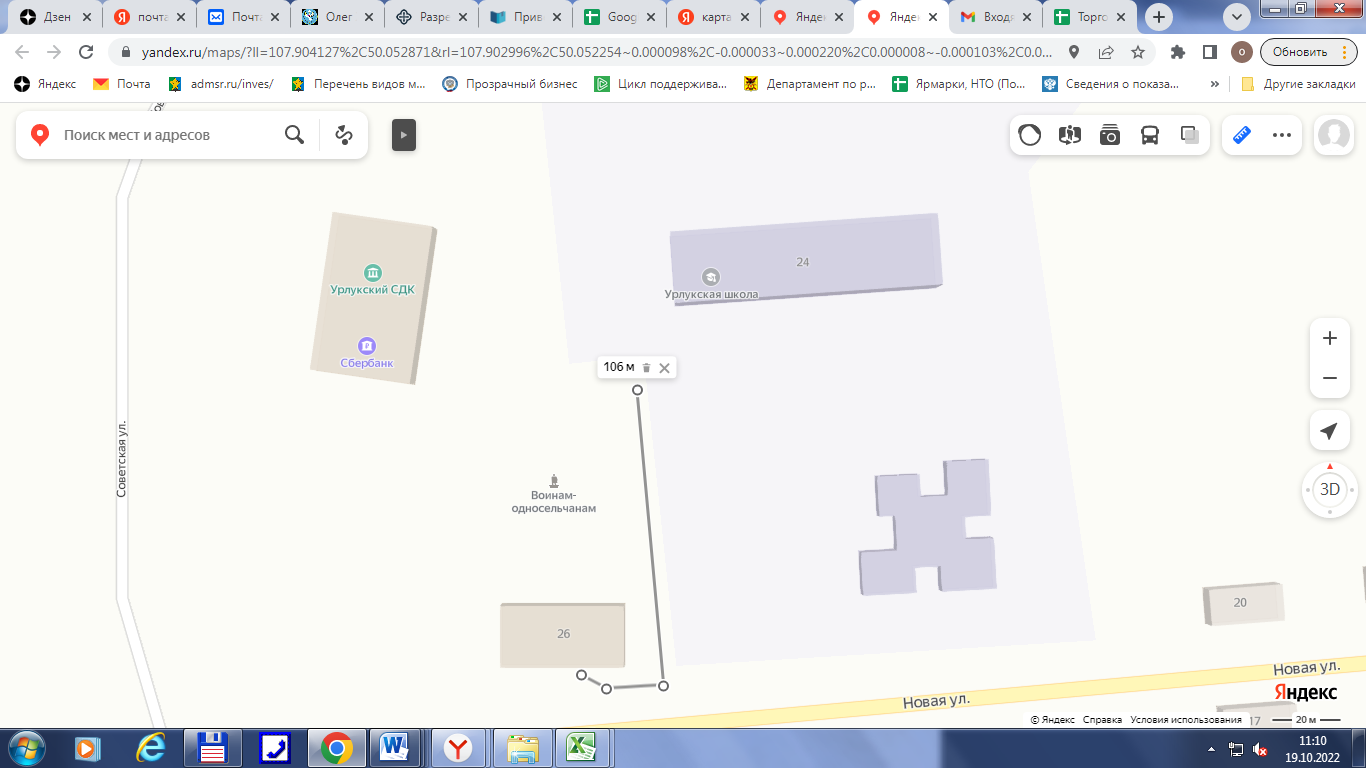 СХЕМАграниц прилегающих территорий кМОУ «Урлукская СОШ» (с. Урлук, ул. Новая, 24)и расстояние до торгового объекта ИП «Григорьева С.В.» (с. Урлук, ул. Октябрьская, 168)Расстояние составляет более 1 км. (1,04 км.)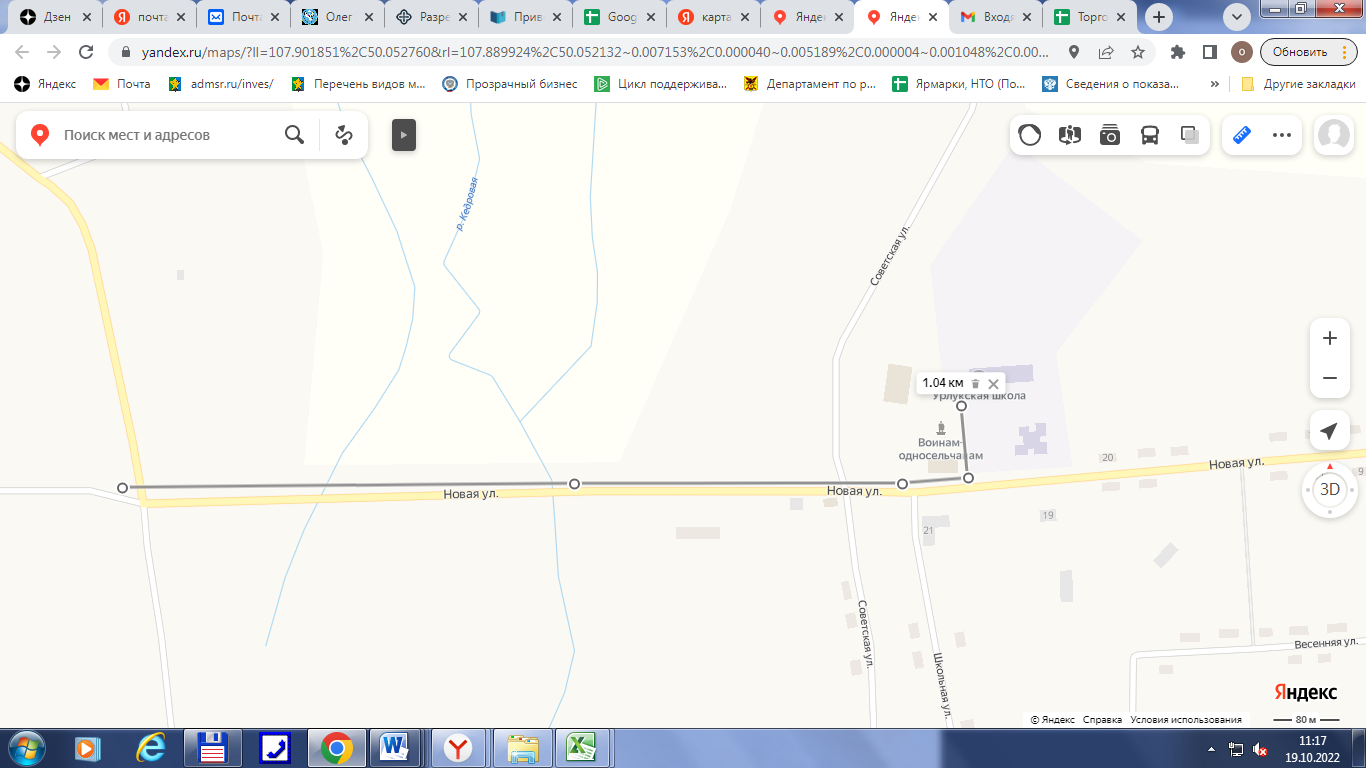 СХЕМАграниц прилегающих территорий кМОУ «Урлукская СОШ» (с. Урлук, ул. Новая, 24)и расстояние до торгового объекта ИП «Пыткин А.И.» (с. Урлук, ул. Октябрьская, 158)Расстояние составляет более 1 км. (1,3 км.)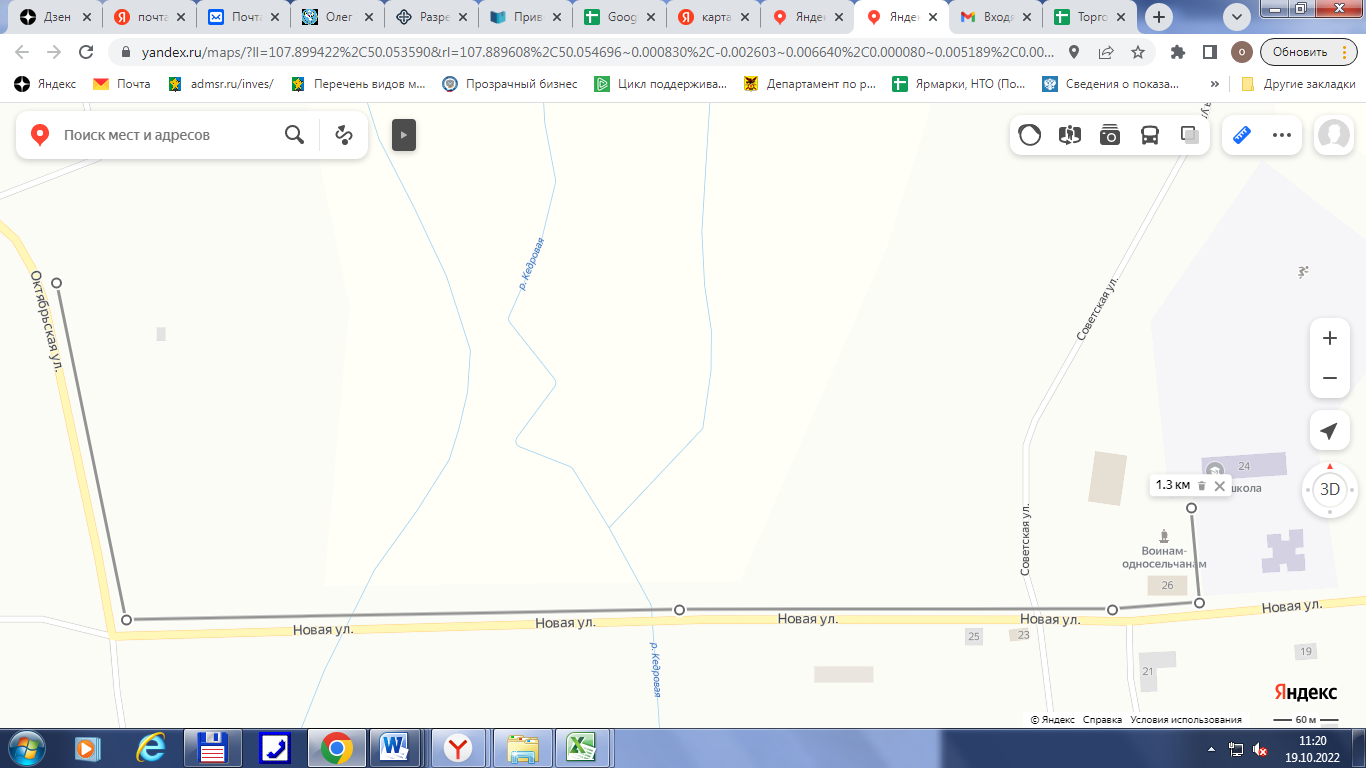 СХЕМАграниц прилегающих территорий кМОУ «Урлукская СОШ» (с. Урлук, ул. Новая, 24)и расстояние до торгового объекта ИП «Пыткин А.И.» (с. Урлук, ул. Комсомольская, 54А)Расстояние составляет 3 км. 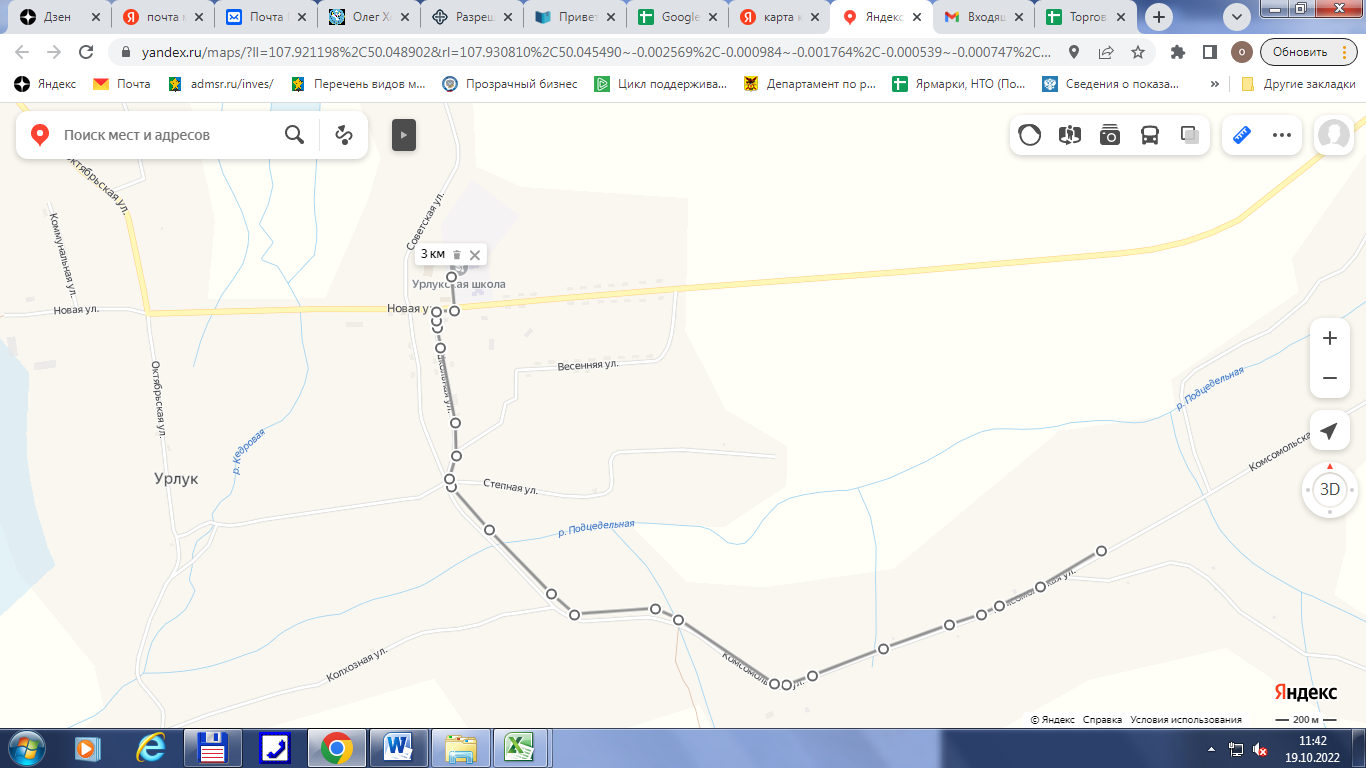 СХЕМАграниц прилегающих территорий кМОУ «Урлукская СОШ» (с. Урлук, ул. Новая, 24)и расстояние до торгового объекта ИП «Хохрякова С.В.» (с. Урлук, ул. Школьная, 7)Расстояние составляет 350 метров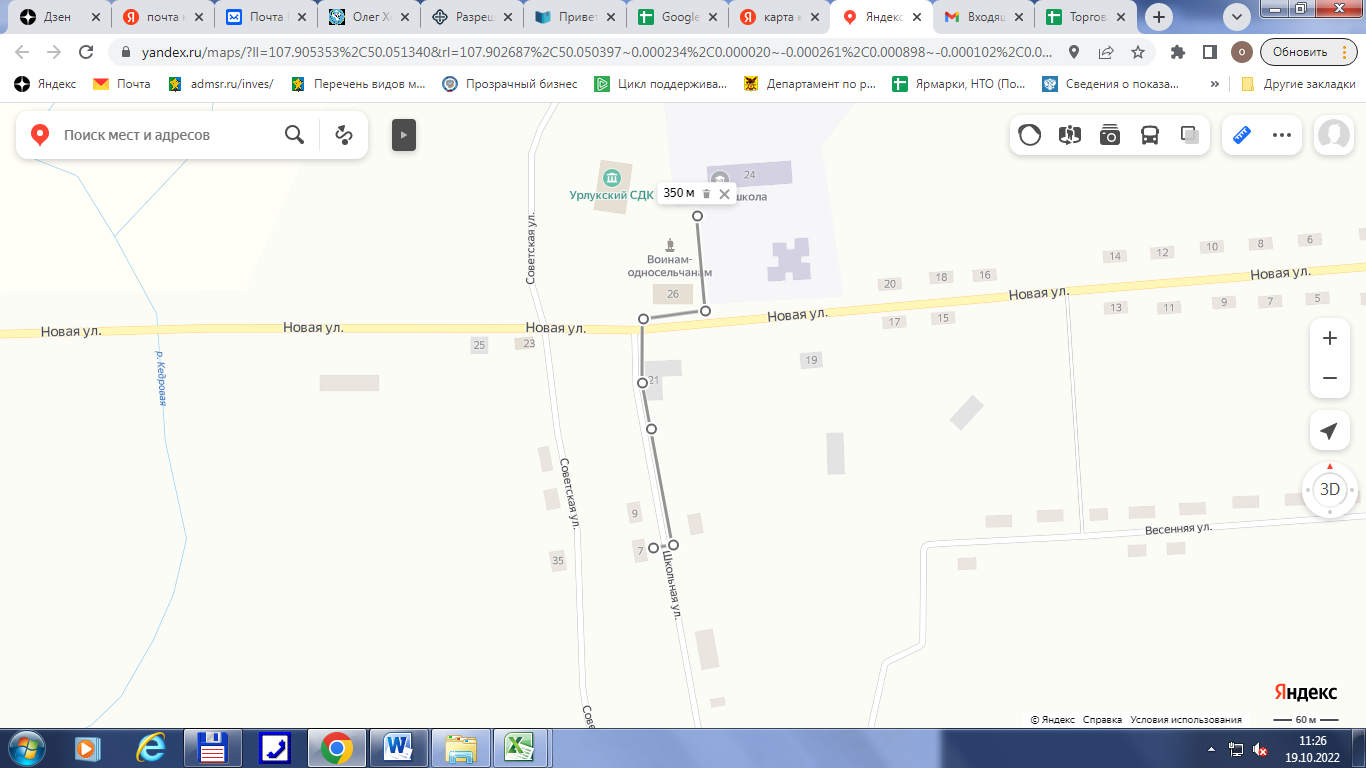 СХЕМАграниц прилегающих территорий кМОУ филиал «Усть-Урлукская начальная общеобразовательная школа» (с. Усть-Урлук, ул. Вторая, 1)и расстояние до торгового объекта ИП «Григорьев А.Ф.» (с. Усть-Урлук, ул. Вторая, 1)В здании, расположенном по адресу с. Усть-Урлук, ул. Вторая, 1 находятся  Усть-Урлуксакая начальная школа, Усть-Урлукский ДК, библиотека и торговый объект . Розничная продажа алкогольной продукции по данному адресу не осуществляется. СХЕМАграниц прилегающих территорий кфельдшерско-акушерскому пункту ГУЗ «Красночикойская ЦРБ»  (с. Урлук, ул. Новая, 37)и расстояние до торгового объекта ИП «Спиридонов А.Н.» (с. Урлук, ул. Новая, 26)Расстояние составляет более 1 км. (1,34 км.)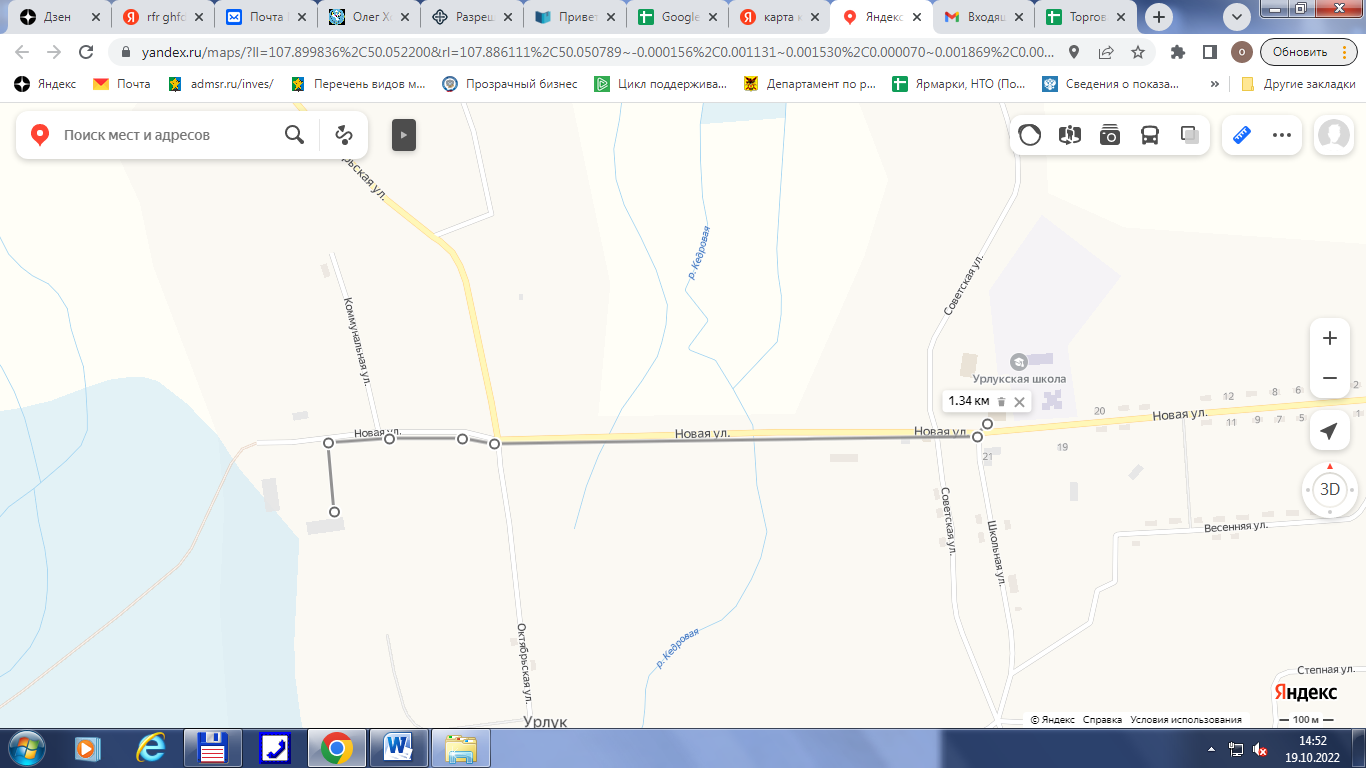 СХЕМАграниц прилегающих территорий кфельдшерско-акушерскому пункту ГУЗ «Красночикойская ЦРБ»  (с. Урлук, ул. Новая, 37)и расстояние до торгового объекта ИП «Григорьева С.В.» (с. Урлук, ул. Октябрьская, 168)Расстояние составляет 446 метров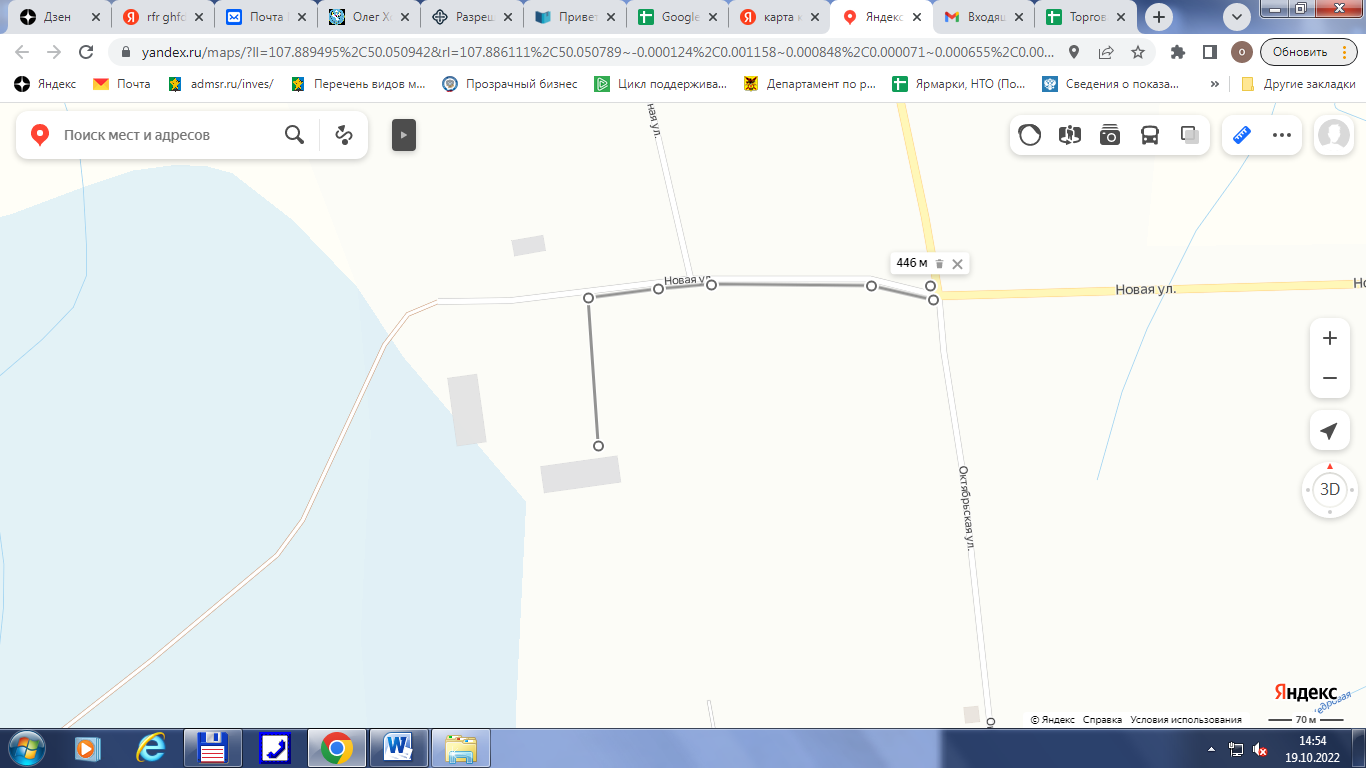 СХЕМАграниц прилегающих территорий к МОУ «Черемховская СОШ» (с. Черемхово ул. Лесная, 29а)и МДОУ «Черемховский детский сад»  (с. Черемхово, пер. Школьный, 5)(В радиусе 100 метров торговых объектов нет)СХЕМАграниц прилегающих территорий к ГУЗ "Красночикойская ЦРБ" Черемховская участковая больница (с. Черемхово, ул. Центральная, 122)        132 метра                                         58 метровСХЕМАграниц прилегающих территорий к фельдшерско-акушерскому пункту ГУЗ "Красночикойская ЦРБ" (с. Ядрихино, ул. Центральная, д. 2, кв. 1)	177 метровВ радиусе 100 метров торговых объектов нет)СХЕМАграниц прилегающих территорий кфельдшерско-акушерскому пункту ГУЗ "Красночикойская ЦРБ" (с. Ямаровка, ул. Центральная, д. 23, кв. 2)В радиусе 100 метров торговых объектов нетСХЕМАграниц прилегающих территорий кфельдшерско-акушерскому пункту ГУЗ "Красночикойская ЦРБ" (с. Стеклозавод, ул. Центральная, д. 4, кв. 2)В радиусе 100 метров торговых объектов нетСхемаграниц прилегающих территорий к  МДОУ «Солнышко»  (с. Шимбилик, ул. Центральная, 106) и расстояние до торгового объекта ИП «Алтынникова М.А.» (с. Шимбилик, ул. Центральная, 123)Расстояние составляет 52 метра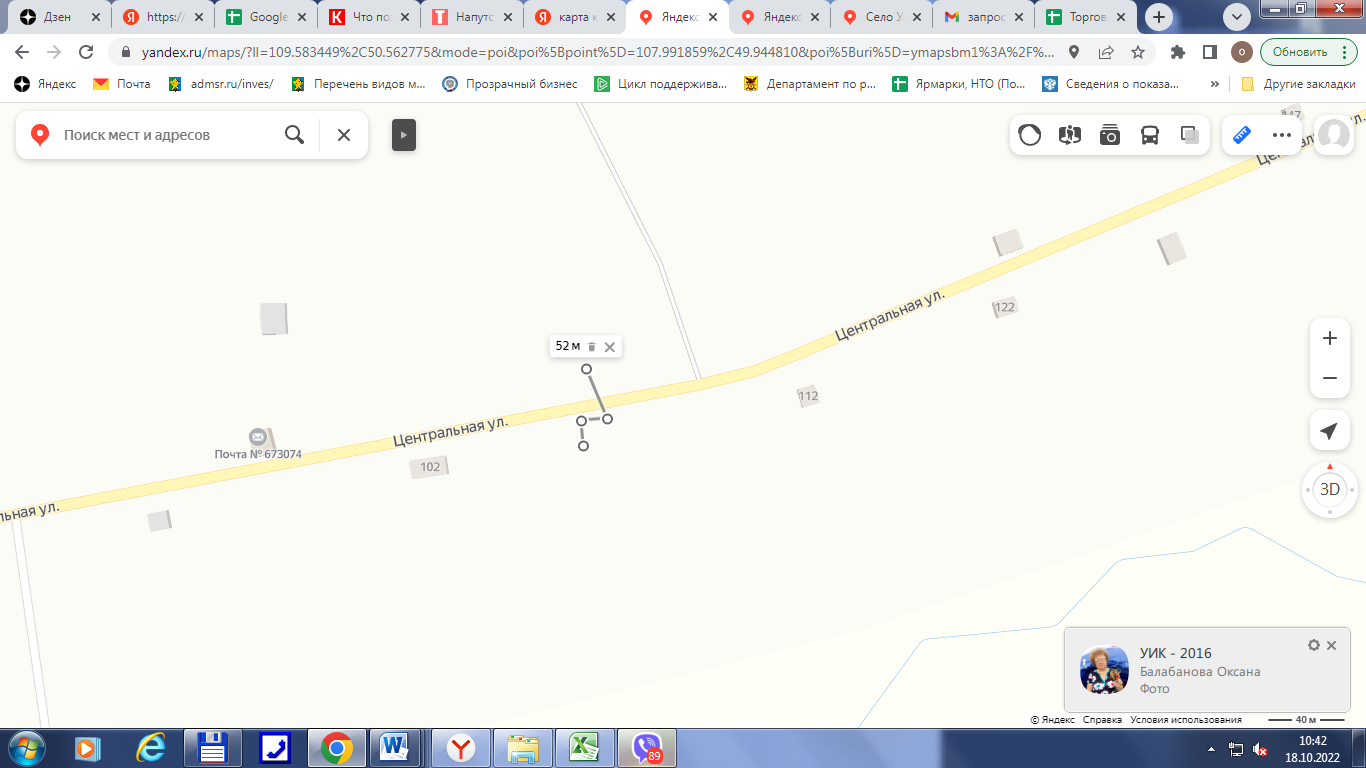 Схемаграниц прилегающих территорий к  МДОУ «Солнышко»  (с. Шимбилик, ул. Центральная, 106) и расстояние до торгового объекта ИП «Шкедов Е.В.» (с. Шимбилик, ул. Центральная, 84)Расстояние составляет 479 метра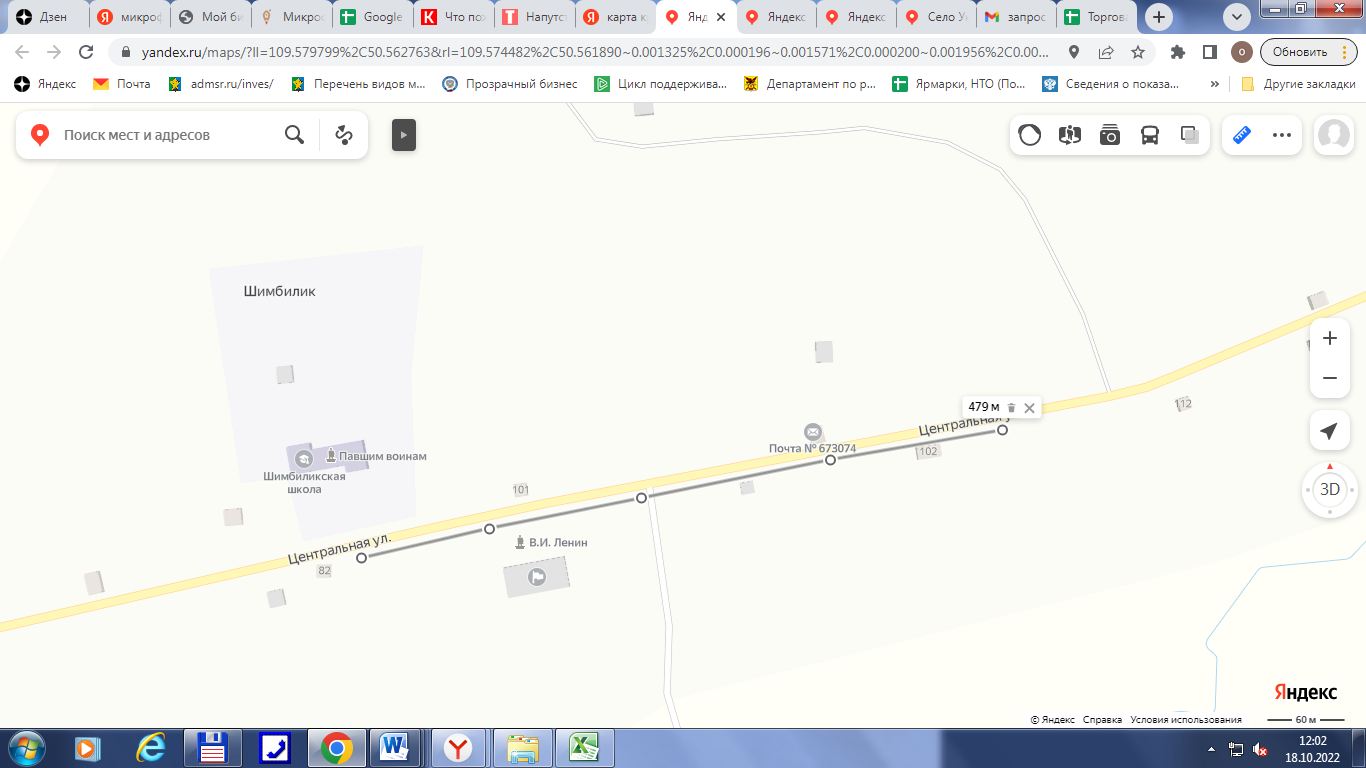 Схемаграниц прилегающих территорий к  МДОУ «Солнышко»  (с. Шимбилик, ул. Центральная, 106) и расстояние до торгового объекта ИП «Дудина Н.А.» (с. Шимбилик, ул. Центральная, 48)Расстояние составляет более 1 км. (1,2км.)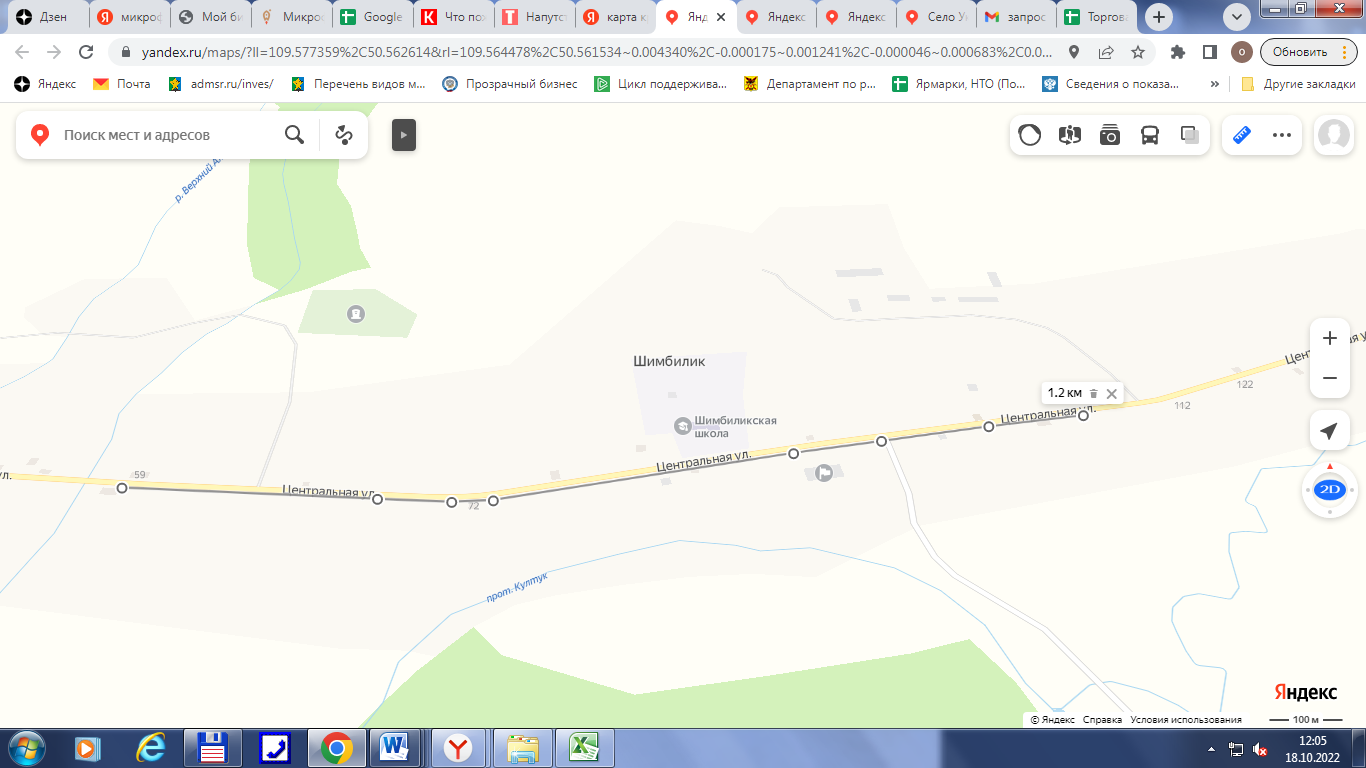 Схемаграниц прилегающих территорий к  МОУ Шимбиликская СОШ  (с. Шимбилик, ул. Центральная, 95) и расстояние до торгового объекта ИП «Алтынникова М.А.» (с. Шимбилик, ул. Центральная, 123)Расстояние составляет 508 метров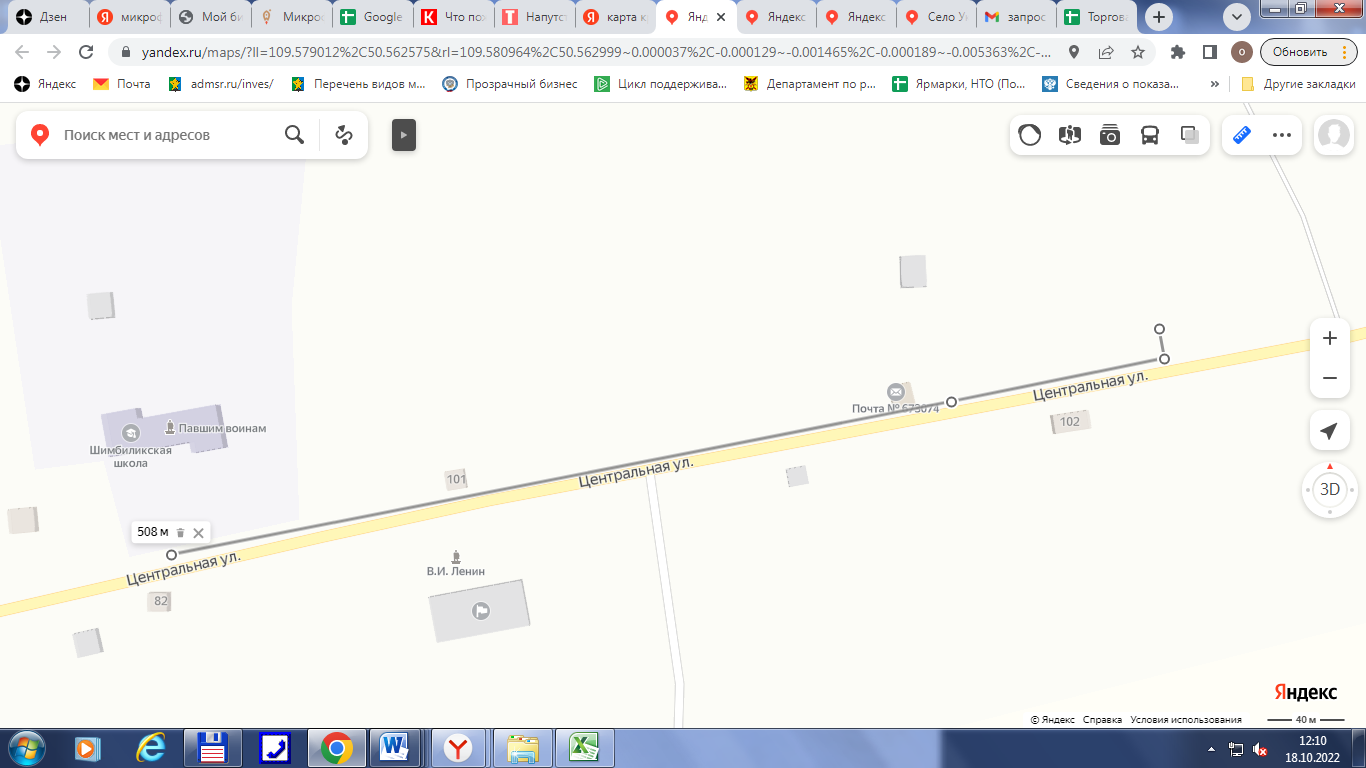 Схемаграниц прилегающих территорий к  МОУ Шимбиликская СОШ  (с. Шимбилик, ул. Центральная, 95) и расстояние до торгового объекта ИП «Шкедов Е.В.» (с. Шимбилик, ул. Центральная, 84)Расстояние составляет 55 метров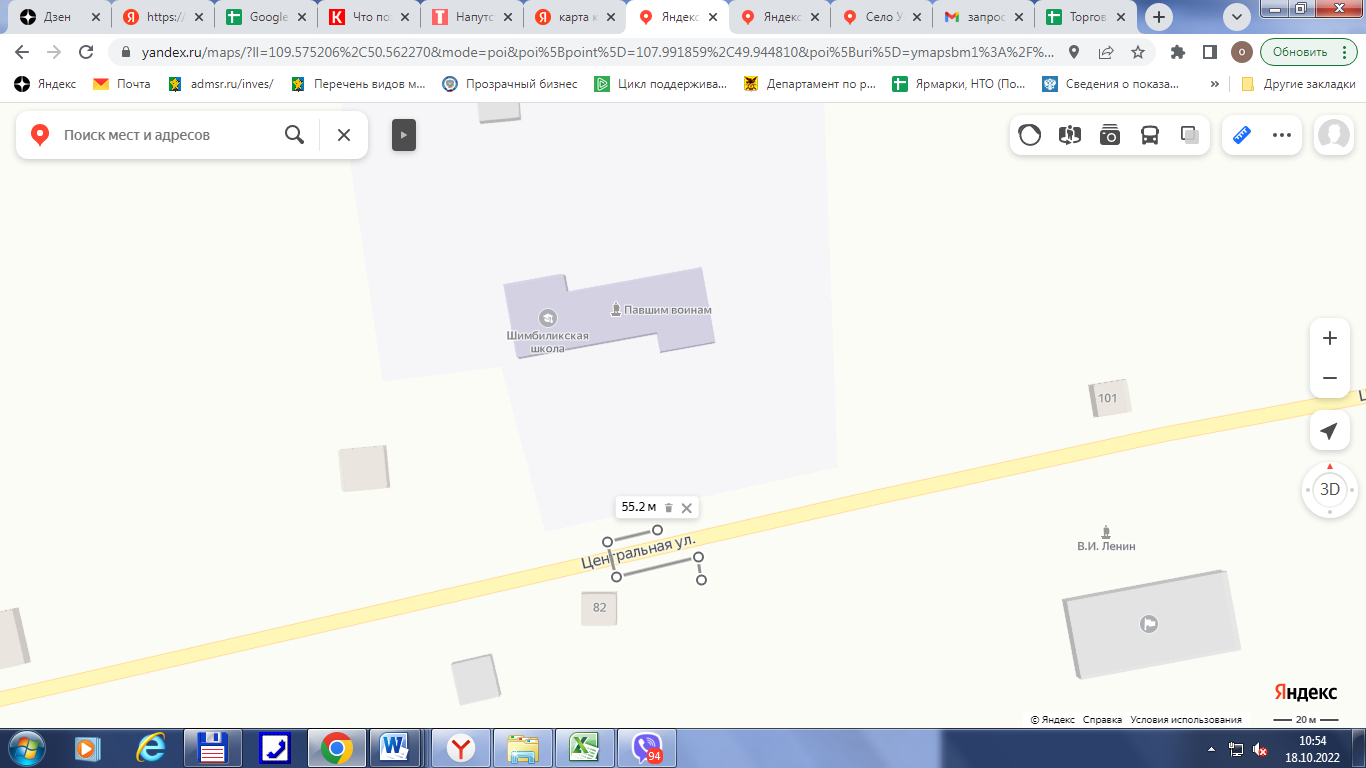 Схемаграниц прилегающих территорий к  МОУ Шимбиликская СОШ  (с. Шимбилик, ул. Центральная, 95) и расстояние до торгового объекта ИП «Дудина Н.А.» (с. Шимбилик, ул. Центральная, 48)Расстояние составляет 809 метров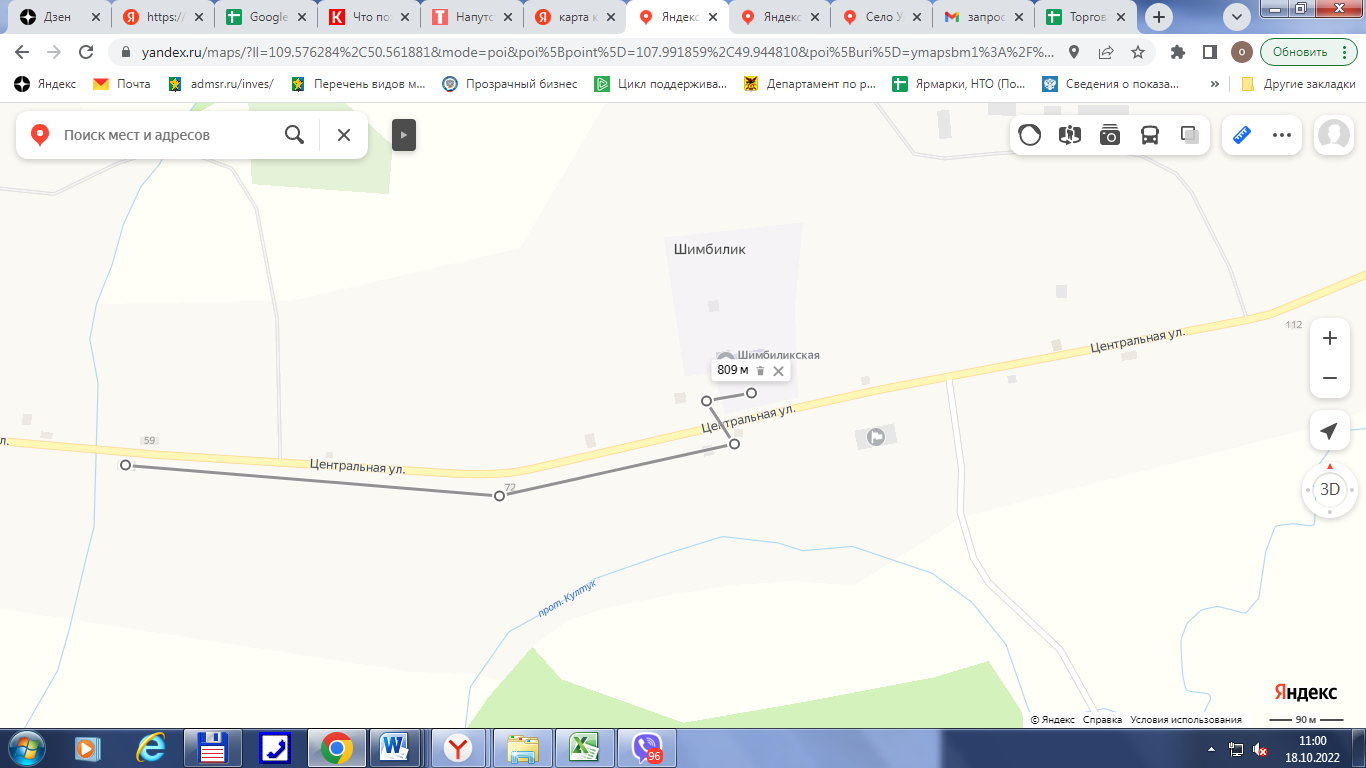 Схемаграниц прилегающих территорий к  МУК МКДЦ Филиал Шимбиликский СДК  (с. Шимбилик, ул. Центральная, 88) и расстояние до торгового объекта ИП «Алтынникова М.А.» (с. Шимбилик, ул. Центральная, 123)Расстояние составляет 356 метров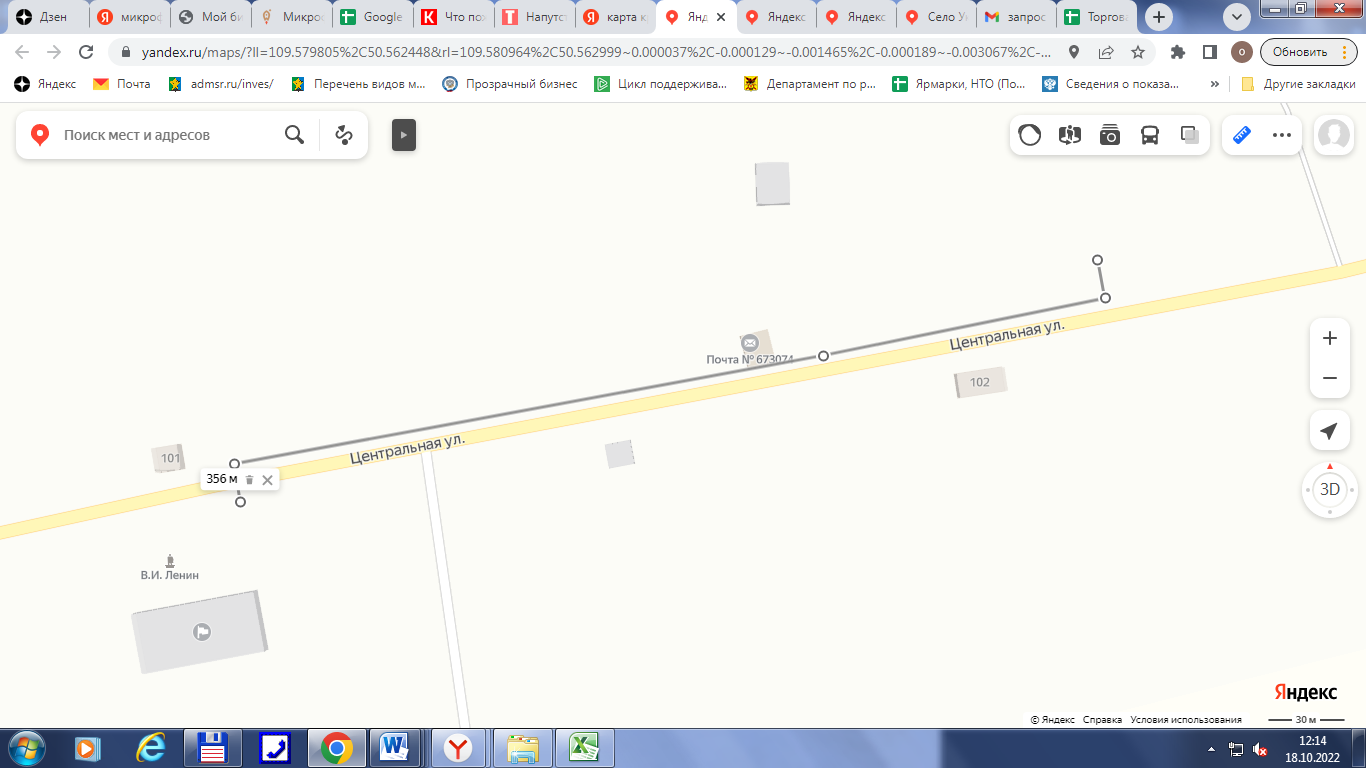 Схемаграниц прилегающих территорий к  МУК МКДЦ Филиал Шимбиликский СДК  (с. Шимбилик, ул. Центральная, 88) и расстояние до торгового объекта ИП «Шкедов Е.В.» (с. Шимбилик, ул. Центральная, 84)Расстояние составляет 212 метров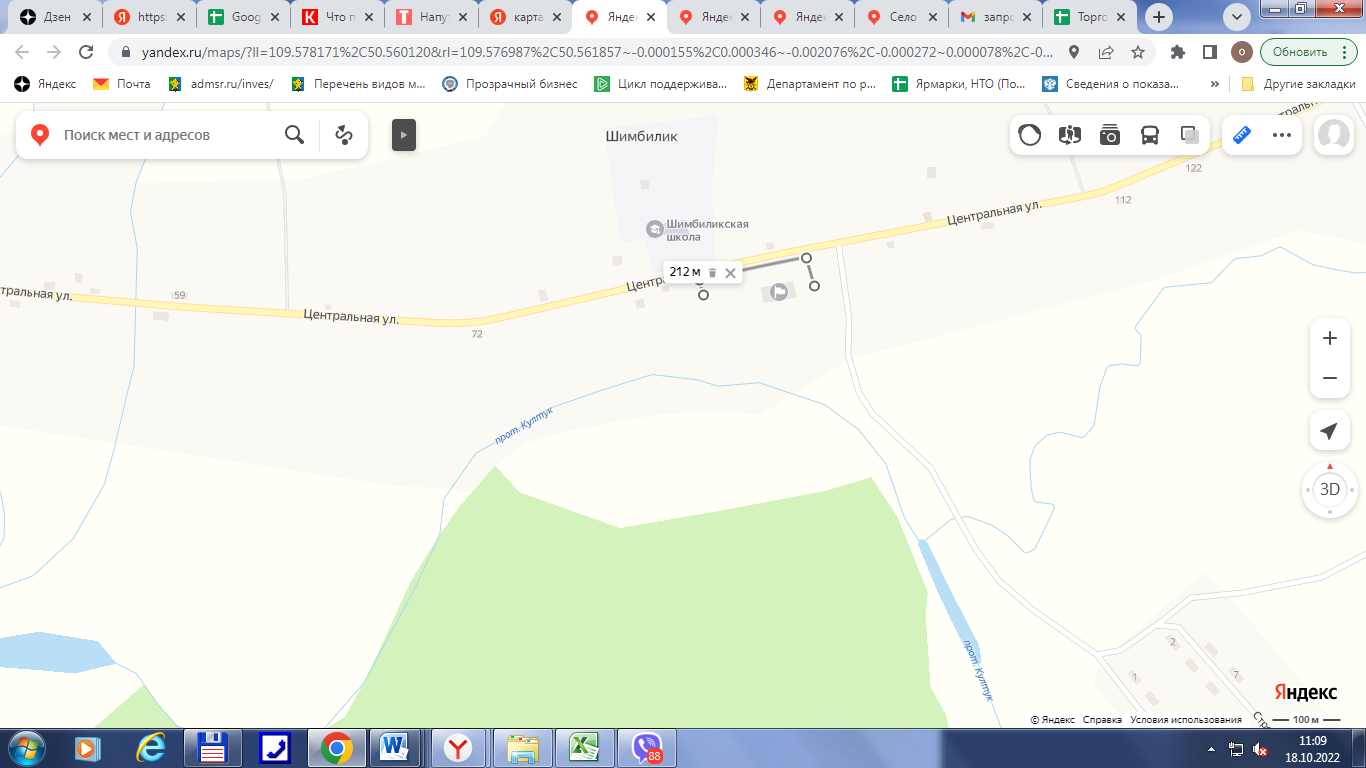 Схемаграниц прилегающих территорий к  МУК МКДЦ Филиал Шимбиликский СДК  (с. Шимбилик, ул. Центральная, 88) и расстояние до торгового объекта ИП «Дудина Н.А.» (с. Шимбилик, ул. Центральная, 48)Расстояние составляет 857 метров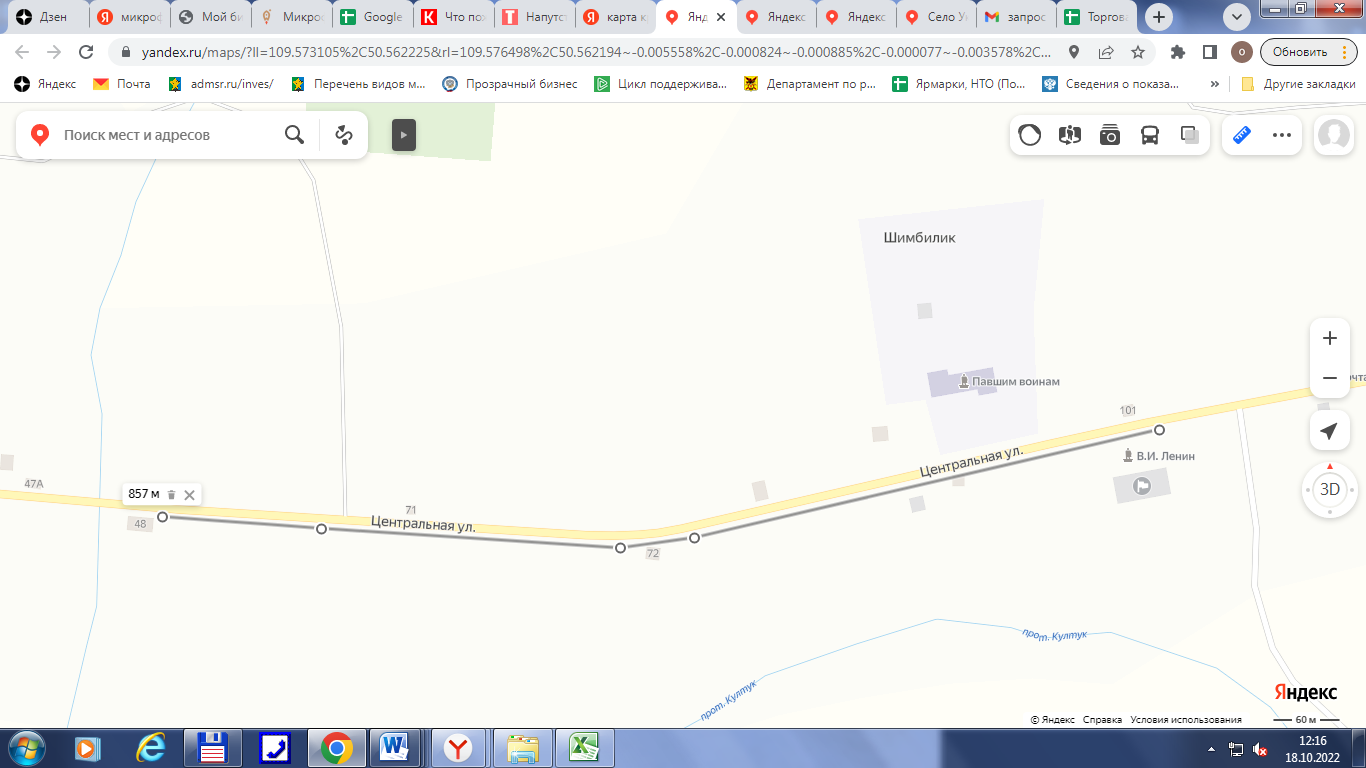 Схемаграниц прилегающих территорий к  источнику повышенной опасности  (Красночикойский район КН № 75:10:640101:24, урочище Ивановка, КН 75:10:640101:34) в радиусе более 500 метров торговых объектов не имеется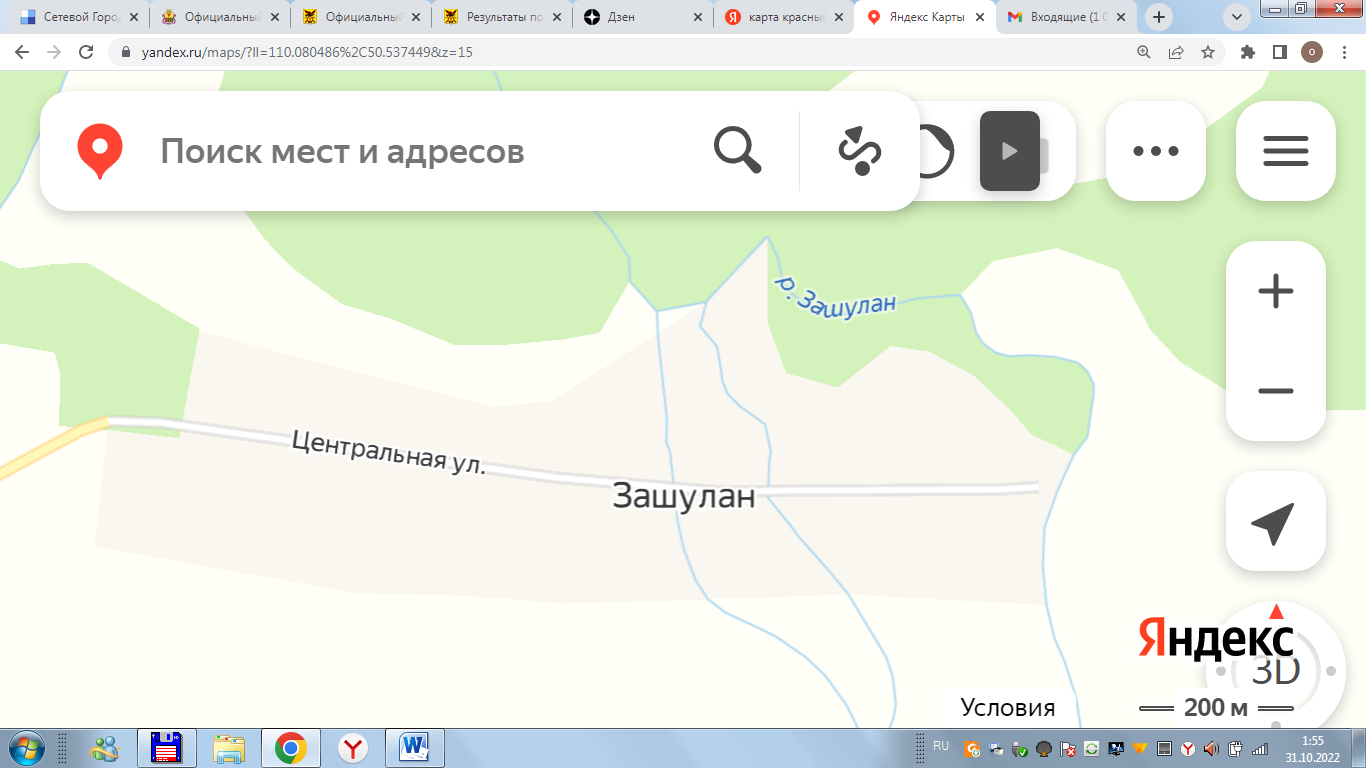 Приложение № 1к решению Советамуниципального района«Красночикойский район»от «___» ________ 2022 года  №  ____№ п/пНаименование организации (объекта)Наименование организации (объекта)Наименование организации (объекта)Наименование организации (объекта)Адрес места нахождения организации (объекта)Адрес места нахождения организации (объекта)Адрес места нахождения организации (объекта)Ссылка на схему границ прилегающей территории, утвержденную в приложении № 3Ссылка на схему границ прилегающей территории, утвержденную в приложении № 3ПримечаниеПримечание1222233344551Образовательные организации; организации, осуществляющие обучение несовершеннолетних; средние учебные заведения; детские сады.Образовательные организации; организации, осуществляющие обучение несовершеннолетних; средние учебные заведения; детские сады.Образовательные организации; организации, осуществляющие обучение несовершеннолетних; средние учебные заведения; детские сады.Образовательные организации; организации, осуществляющие обучение несовершеннолетних; средние учебные заведения; детские сады.Образовательные организации; организации, осуществляющие обучение несовершеннолетних; средние учебные заведения; детские сады.Образовательные организации; организации, осуществляющие обучение несовершеннолетних; средние учебные заведения; детские сады.Образовательные организации; организации, осуществляющие обучение несовершеннолетних; средние учебные заведения; детские сады.Образовательные организации; организации, осуществляющие обучение несовершеннолетних; средние учебные заведения; детские сады.Образовательные организации; организации, осуществляющие обучение несовершеннолетних; средние учебные заведения; детские сады.Образовательные организации; организации, осуществляющие обучение несовершеннолетних; средние учебные заведения; детские сады.Образовательные организации; организации, осуществляющие обучение несовершеннолетних; средние учебные заведения; детские сады.1.1Муниципальное общеобразовательное учреждение «Альбитуйская ООШ»Муниципальное общеобразовательное учреждение «Альбитуйская ООШ»Муниципальное общеобразовательное учреждение «Альбитуйская ООШ»Муниципальное общеобразовательное учреждение «Альбитуйская ООШ»Забайкальский край, Красночикойский район,              с. Альбитуй, ул. Школьная, 1Забайкальский край, Красночикойский район,              с. Альбитуй, ул. Школьная, 1Забайкальский край, Красночикойский район,              с. Альбитуй, ул. Школьная, 1Схема № Схема № 1.2Муниципальное общеобразовательное учреждение «Архангельская ООШ» Муниципальное общеобразовательное учреждение «Архангельская ООШ» Муниципальное общеобразовательное учреждение «Архангельская ООШ» Муниципальное общеобразовательное учреждение «Архангельская ООШ» Забайкальский край, Красночикойский район,              с. Архангельское, ул. Колхозная, 25Забайкальский край, Красночикойский район,              с. Архангельское, ул. Колхозная, 25Забайкальский край, Красночикойский район,              с. Архангельское, ул. Колхозная, 25Схема № Схема № 1.3Муниципальное общеобразовательное учреждение«Большереченская СОШ» Муниципальное общеобразовательное учреждение«Большереченская СОШ» Муниципальное общеобразовательное учреждение«Большереченская СОШ» Муниципальное общеобразовательное учреждение«Большереченская СОШ» Забайкальский край, Красночикойский район,             с. Большая Речка, ул. Советская, 11 АЗабайкальский край, Красночикойский район,             с. Большая Речка, ул. Советская, 11 АЗабайкальский край, Красночикойский район,             с. Большая Речка, ул. Советская, 11 АСхема № Схема № 1.4Муниципальное общеобразовательное учреждение «Жиндойская СОШ» Муниципальное общеобразовательное учреждение «Жиндойская СОШ» Муниципальное общеобразовательное учреждение «Жиндойская СОШ» Муниципальное общеобразовательное учреждение «Жиндойская СОШ» Забайкальский край, Красночикойский район,              с. Жиндо, ул. Советская,  27 АЗабайкальский край, Красночикойский район,              с. Жиндо, ул. Советская,  27 АЗабайкальский край, Красночикойский район,              с. Жиндо, ул. Советская,  27 АСхема № Схема № 1.5Муниципальное общеобразовательное учреждение «Коротковской СОШ»Муниципальное общеобразовательное учреждение «Коротковской СОШ»Муниципальное общеобразовательное учреждение «Коротковской СОШ»Муниципальное общеобразовательное учреждение «Коротковской СОШ»Забайкальский край, Красночикойский район,              с. Коротково, ул. Советская, 150Забайкальский край, Красночикойский район,              с. Коротково, ул. Советская, 150Забайкальский край, Красночикойский район,              с. Коротково, ул. Советская, 150Схема № Схема № 1.6Муниципальное общеобразовательное учреждение «Мензинская СОШ» Муниципальное общеобразовательное учреждение «Мензинская СОШ» Муниципальное общеобразовательное учреждение «Мензинская СОШ» Муниципальное общеобразовательное учреждение «Мензинская СОШ» Забайкальский край, Красночикойский район,               с. Менза, ул. Школьная, 4Забайкальский край, Красночикойский район,               с. Менза, ул. Школьная, 4Забайкальский край, Красночикойский район,               с. Менза, ул. Школьная, 4Схема № Схема № 1.7Муниципальное общеобразовательное учреждение «Урлуксая СОШ» Муниципальное общеобразовательное учреждение «Урлуксая СОШ» Муниципальное общеобразовательное учреждение «Урлуксая СОШ» Муниципальное общеобразовательное учреждение «Урлуксая СОШ» Забайкальский край, Красночикойский район,                с. Урлук ул. Новая, 24Забайкальский край, Красночикойский район,                с. Урлук ул. Новая, 24Забайкальский край, Красночикойский район,                с. Урлук ул. Новая, 24Схема №Схема №1.8Муниципальное общеобразовательное учреждение «Черемховская СОШ» Муниципальное общеобразовательное учреждение «Черемховская СОШ» Муниципальное общеобразовательное учреждение «Черемховская СОШ» Муниципальное общеобразовательное учреждение «Черемховская СОШ» Забайкальский край, Красночикойский район,                 с. Черемхово ул. Лесная, 29А Забайкальский край, Красночикойский район,                 с. Черемхово ул. Лесная, 29А Забайкальский край, Красночикойский район,                 с. Черемхово ул. Лесная, 29А Схема № Схема № 1.9Муниципальное общеобразовательное учреждение « Конкинская ООШ» Муниципальное общеобразовательное учреждение « Конкинская ООШ» Муниципальное общеобразовательное учреждение « Конкинская ООШ» Муниципальное общеобразовательное учреждение « Конкинская ООШ» Забайкальский край, Красночикойский район,             с. Конкино ул. Центральная, 13Забайкальский край, Красночикойский район,             с. Конкино ул. Центральная, 13Забайкальский край, Красночикойский район,             с. Конкино ул. Центральная, 13Схема № Схема № 1.10Муниципальное общеобразовательное учреждение «Байхорская ООШ» Муниципальное общеобразовательное учреждение «Байхорская ООШ» Муниципальное общеобразовательное учреждение «Байхорская ООШ» Муниципальное общеобразовательное учреждение «Байхорская ООШ» Забайкальский край, Красночикойский район,              с. Байхор, ул. Первомайская, 21 АЗабайкальский край, Красночикойский район,              с. Байхор, ул. Первомайская, 21 АЗабайкальский край, Красночикойский район,              с. Байхор, ул. Первомайская, 21 АСхема №Схема №1.11Муниципальное общеобразовательное учреждение «Красночикойская СОШ» Муниципальное общеобразовательное учреждение «Красночикойская СОШ» Муниципальное общеобразовательное учреждение «Красночикойская СОШ» Муниципальное общеобразовательное учреждение «Красночикойская СОШ» Забайкальский край, Красночикойский район,              с. Красный Чикой, ул. Советская, 69Забайкальский край, Красночикойский район,              с. Красный Чикой, ул. Советская, 69Забайкальский край, Красночикойский район,              с. Красный Чикой, ул. Советская, 69Схема №Схема №1.12Муниципальное общеобразовательное учреждение «Красночикойская СОШ № 2»Муниципальное общеобразовательное учреждение «Красночикойская СОШ № 2»Муниципальное общеобразовательное учреждение «Красночикойская СОШ № 2»Муниципальное общеобразовательное учреждение «Красночикойская СОШ № 2»Забайкальский край, Красночикойский район,             с. Красный Чикой, ул. Первомайская, 1Забайкальский край, Красночикойский район,             с. Красный Чикой, ул. Первомайская, 1Забайкальский край, Красночикойский район,             с. Красный Чикой, ул. Первомайская, 1Схема № Схема № 1.13Муниципальное общеобразовательное учреждение «Верхнешергольджинская СОШ»Муниципальное общеобразовательное учреждение «Верхнешергольджинская СОШ»Муниципальное общеобразовательное учреждение «Верхнешергольджинская СОШ»Муниципальное общеобразовательное учреждение «Верхнешергольджинская СОШ»Забайкальский край, Красночикойский район,            с. Верхний Шергольджин, ул. Центральная, 53 Забайкальский край, Красночикойский район,            с. Верхний Шергольджин, ул. Центральная, 53 Забайкальский край, Красночикойский район,            с. Верхний Шергольджин, ул. Центральная, 53 Схема № Схема № 1.14Муниципальное общеобразовательное учреждение «Шимбиликская СОШ»Муниципальное общеобразовательное учреждение «Шимбиликская СОШ»Муниципальное общеобразовательное учреждение «Шимбиликская СОШ»Муниципальное общеобразовательное учреждение «Шимбиликская СОШ»Забайкальский край, Красночикойский район,            с. Шимбилик, ул. Центральная, 95Забайкальский край, Красночикойский район,            с. Шимбилик, ул. Центральная, 95Забайкальский край, Красночикойский район,            с. Шимбилик, ул. Центральная, 95Схема №Схема №1.15Муниципальное общеобразовательное учреждение «Малоархангельская СОШ» Муниципальное общеобразовательное учреждение «Малоархангельская СОШ» Муниципальное общеобразовательное учреждение «Малоархангельская СОШ» Муниципальное общеобразовательное учреждение «Малоархангельская СОШ» Забайкальский край, Красночикойский район,             с. Малоархангельск, ул. Центральная, 75Забайкальский край, Красночикойский район,             с. Малоархангельск, ул. Центральная, 75Забайкальский край, Красночикойский район,             с. Малоархангельск, ул. Центральная, 75Схема № Схема № 1.16Муниципальное общеобразовательное учреждение «Захаровская СОШ» Муниципальное общеобразовательное учреждение «Захаровская СОШ» Муниципальное общеобразовательное учреждение «Захаровская СОШ» Муниципальное общеобразовательное учреждение «Захаровская СОШ» Забайкальский край, Красночикойский район,              с. Захарово, ул. Центральная, 33Забайкальский край, Красночикойский район,              с. Захарово, ул. Центральная, 33Забайкальский край, Красночикойский район,              с. Захарово, ул. Центральная, 33Схема № Схема № 1.17Муниципальное общеобразовательное учреждение «Этытейская начальная школа»Муниципальное общеобразовательное учреждение «Этытейская начальная школа»Муниципальное общеобразовательное учреждение «Этытейская начальная школа»Муниципальное общеобразовательное учреждение «Этытейская начальная школа»Забайкальский край, Красночикойский район,             с. Этытей, ул. Советская, 43Забайкальский край, Красночикойский район,             с. Этытей, ул. Советская, 43Забайкальский край, Красночикойский район,             с. Этытей, ул. Советская, 43Схема № Схема № 1.18Муниципальное общеобразовательное учреждение филиал «Усть-Урлукская начальная общеобразовательная школа»Муниципальное общеобразовательное учреждение филиал «Усть-Урлукская начальная общеобразовательная школа»Муниципальное общеобразовательное учреждение филиал «Усть-Урлукская начальная общеобразовательная школа»Муниципальное общеобразовательное учреждение филиал «Усть-Урлукская начальная общеобразовательная школа»Забайкальский край, Красночикойский район, с. Усть-Урлук,                ул. Вторая, д. 1Забайкальский край, Красночикойский район, с. Усть-Урлук,                ул. Вторая, д. 1Забайкальский край, Красночикойский район, с. Усть-Урлук,                ул. Вторая, д. 1Схема №Схема №1.19Муниципальное общеобразовательное учреждение «Укырская начальная общеобразовательная школа»Муниципальное общеобразовательное учреждение «Укырская начальная общеобразовательная школа»Муниципальное общеобразовательное учреждение «Укырская начальная общеобразовательная школа»Муниципальное общеобразовательное учреждение «Укырская начальная общеобразовательная школа»Забайкальский край, Красночикойский район, с. Укыр, ул. Центральная, д. 12А  Забайкальский край, Красночикойский район, с. Укыр, ул. Центральная, д. 12А  Забайкальский край, Красночикойский район, с. Укыр, ул. Центральная, д. 12А  Схема № Схема № 1.20Муниципальное общеобразовательное учреждение «Шонуйская начальная общеобразовательная школа»Муниципальное общеобразовательное учреждение «Шонуйская начальная общеобразовательная школа»Муниципальное общеобразовательное учреждение «Шонуйская начальная общеобразовательная школа»Муниципальное общеобразовательное учреждение «Шонуйская начальная общеобразовательная школа»Забайкальский край, Красночикойский район, с. Шонуй, ул. Центральная, д. 7аЗабайкальский край, Красночикойский район, с. Шонуй, ул. Центральная, д. 7аЗабайкальский край, Красночикойский район, с. Шонуй, ул. Центральная, д. 7аСхема №Схема №Закрыта. Не работаетЗакрыта. Не работает1.21Муниципальное общеобразовательное учреждение «Ацинская начальная общеобразовательная школа»Муниципальное общеобразовательное учреждение «Ацинская начальная общеобразовательная школа»Муниципальное общеобразовательное учреждение «Ацинская начальная общеобразовательная школа»Муниципальное общеобразовательное учреждение «Ацинская начальная общеобразовательная школа»Забайкальский край, Красночикойский район, с. Аца, ул. Горная, д. 1Забайкальский край, Красночикойский район, с. Аца, ул. Горная, д. 1Забайкальский край, Красночикойский район, с. Аца, ул. Горная, д. 1Схема № Схема № 1.22 «Жиндоконская начальная общеобразовательная школа» «Жиндоконская начальная общеобразовательная школа» «Жиндоконская начальная общеобразовательная школа» «Жиндоконская начальная общеобразовательная школа»Забайкальский край, Красночикойский район, село Жиндокон, ул. Транспортная, д. 25Забайкальский край, Красночикойский район, село Жиндокон, ул. Транспортная, д. 25Забайкальский край, Красночикойский район, село Жиндокон, ул. Транспортная, д. 25Схема № Схема № 1.23Муниципальное общеобразовательное учреждение «Хилкотойская начальная общеобразовательная школа»Муниципальное общеобразовательное учреждение «Хилкотойская начальная общеобразовательная школа»Муниципальное общеобразовательное учреждение «Хилкотойская начальная общеобразовательная школа»Муниципальное общеобразовательное учреждение «Хилкотойская начальная общеобразовательная школа»Забайкальский край, Красночикойский район, село Хилкотой, ул. Набережная, 16 АЗабайкальский край, Красночикойский район, село Хилкотой, ул. Набережная, 16 АЗабайкальский край, Красночикойский район, село Хилкотой, ул. Набережная, 16 АСхема №Схема №1.24Муниципальное общеобразовательное учреждение филиал НОШ с. Бурсомон (СОШ с. Верхний Шергольджин)Муниципальное общеобразовательное учреждение филиал НОШ с. Бурсомон (СОШ с. Верхний Шергольджин)Муниципальное общеобразовательное учреждение филиал НОШ с. Бурсомон (СОШ с. Верхний Шергольджин)Муниципальное общеобразовательное учреждение филиал НОШ с. Бурсомон (СОШ с. Верхний Шергольджин)Забайкальский край, Красночикойский район 
с. Бурсомон, ул. Новая, д. 4Забайкальский край, Красночикойский район 
с. Бурсомон, ул. Новая, д. 4Забайкальский край, Красночикойский район 
с. Бурсомон, ул. Новая, д. 4Схема № Схема № 1.25Муниципальное дошкольное общеобразовательное учреждение «Березка» Муниципальное дошкольное общеобразовательное учреждение «Березка» Муниципальное дошкольное общеобразовательное учреждение «Березка» Муниципальное дошкольное общеобразовательное учреждение «Березка» Забайкальский край, Красночикойский район, с. Красный Чикой, ул. Школьная 12Забайкальский край, Красночикойский район, с. Красный Чикой, ул. Школьная 12Забайкальский край, Красночикойский район, с. Красный Чикой, ул. Школьная 12Смеха № Смеха № 1.26Муниципальное дошкольное общеобразовательное учреждение «Сказка» Муниципальное дошкольное общеобразовательное учреждение «Сказка» Муниципальное дошкольное общеобразовательное учреждение «Сказка» Муниципальное дошкольное общеобразовательное учреждение «Сказка» Забайкальский край, Красночикойский район, с. Красный Чикой, ул. им. Жукова, 1Забайкальский край, Красночикойский район, с. Красный Чикой, ул. им. Жукова, 1Забайкальский край, Красночикойский район, с. Красный Чикой, ул. им. Жукова, 1Схема № Схема № 1.27Муниципальное дошкольное общеобразовательное учреждение «Солнышко» Муниципальное дошкольное общеобразовательное учреждение «Солнышко» Муниципальное дошкольное общеобразовательное учреждение «Солнышко» Муниципальное дошкольное общеобразовательное учреждение «Солнышко» Забайкальский край, Красночикойский район, с. Красный Чикой, ул. Первомайская, 90Забайкальский край, Красночикойский район, с. Красный Чикой, ул. Первомайская, 90Забайкальский край, Красночикойский район, с. Красный Чикой, ул. Первомайская, 90Схема № Схема № 1.28Муниципальное дошкольное общеобразовательное учреждение «Казачок» Муниципальное дошкольное общеобразовательное учреждение «Казачок» Муниципальное дошкольное общеобразовательное учреждение «Казачок» Муниципальное дошкольное общеобразовательное учреждение «Казачок» Забайкальский край, Красночикойский район, с. Жиндо, ул. Советская,  27БЗабайкальский край, Красночикойский район, с. Жиндо, ул. Советская,  27БЗабайкальский край, Красночикойский район, с. Жиндо, ул. Советская,  27БСхема № Схема № 1.29Муниципальное дошкольное общеобразовательное учреждение «Урлукский детский сад»Муниципальное дошкольное общеобразовательное учреждение «Урлукский детский сад»Муниципальное дошкольное общеобразовательное учреждение «Урлукский детский сад»Муниципальное дошкольное общеобразовательное учреждение «Урлукский детский сад»Забайкальский край, Красночикойский район, с. Урлук ул. Новая, 24АЗабайкальский край, Красночикойский район, с. Урлук ул. Новая, 24АЗабайкальский край, Красночикойский район, с. Урлук ул. Новая, 24АСхема № Схема № 1.30Муниципальное дошкольное общеобразовательное учреждение «Байхорский детский сад» Муниципальное дошкольное общеобразовательное учреждение «Байхорский детский сад» Муниципальное дошкольное общеобразовательное учреждение «Байхорский детский сад» Муниципальное дошкольное общеобразовательное учреждение «Байхорский детский сад» Забайкальский край, Красночикойский район,             с. Байхор, ул. Северная, 16Забайкальский край, Красночикойский район,             с. Байхор, ул. Северная, 16Забайкальский край, Красночикойский район,             с. Байхор, ул. Северная, 16Схема №Схема №1.31Муниципальное дошкольное  общеобразовательное учреждение «Фомичевский детский сад» Муниципальное дошкольное  общеобразовательное учреждение «Фомичевский детский сад» Муниципальное дошкольное  общеобразовательное учреждение «Фомичевский детский сад» Муниципальное дошкольное  общеобразовательное учреждение «Фомичевский детский сад» Забайкальский край, Красночикойский район,            с. Фомичево, ул. Центральная, 24Забайкальский край, Красночикойский район,            с. Фомичево, ул. Центральная, 24Забайкальский край, Красночикойский район,            с. Фомичево, ул. Центральная, 24Схема № Схема № 1.32Муниципальное дошкольное общеобразовательное учреждение  «Черемховский детский сад»Муниципальное дошкольное общеобразовательное учреждение  «Черемховский детский сад»Муниципальное дошкольное общеобразовательное учреждение  «Черемховский детский сад»Муниципальное дошкольное общеобразовательное учреждение  «Черемховский детский сад»Забайкальский край, Красночикойский район , с. Черемхово, пер. Школьный, 5Забайкальский край, Красночикойский район , с. Черемхово, пер. Школьный, 5Забайкальский край, Красночикойский район , с. Черемхово, пер. Школьный, 5Схема № Схема № 1.33Муниципальное дошкольное общеобразовательное учреждение «Мензенский детский сад»Муниципальное дошкольное общеобразовательное учреждение «Мензенский детский сад»Муниципальное дошкольное общеобразовательное учреждение «Мензенский детский сад»Муниципальное дошкольное общеобразовательное учреждение «Мензенский детский сад»Забайкальский край, Красночикойский район, с. Менза, ул. Школьная, д. 4Забайкальский край, Красночикойский район, с. Менза, ул. Школьная, д. 4Забайкальский край, Красночикойский район, с. Менза, ул. Школьная, д. 4Схема №Схема №1.34Муниципальное дошкольное общеобразовательное учреждение «Бурсомонский детский сад»Муниципальное дошкольное общеобразовательное учреждение «Бурсомонский детский сад»Муниципальное дошкольное общеобразовательное учреждение «Бурсомонский детский сад»Муниципальное дошкольное общеобразовательное учреждение «Бурсомонский детский сад»Забайкальский край, Красночикойский район 
с. Бурсомон, ул. Новая, д. 1Забайкальский край, Красночикойский район 
с. Бурсомон, ул. Новая, д. 1Забайкальский край, Красночикойский район 
с. Бурсомон, ул. Новая, д. 1Схема №Схема №1.35Муниципальное дошкольное общеобразовательное учреждение «Захаровский детский сад «Тополек»»Муниципальное дошкольное общеобразовательное учреждение «Захаровский детский сад «Тополек»»Муниципальное дошкольное общеобразовательное учреждение «Захаровский детский сад «Тополек»»Муниципальное дошкольное общеобразовательное учреждение «Захаровский детский сад «Тополек»»Забайкальский край, Красночикойский район 
с. Захарово, ул. Новая, д. 31Забайкальский край, Красночикойский район 
с. Захарово, ул. Новая, д. 31Забайкальский край, Красночикойский район 
с. Захарово, ул. Новая, д. 31Схема №Схема №1.36Муниципальное дошкольное общеобразовательное учреждение «Шимбиликский  детский сад «Солнышко»»Муниципальное дошкольное общеобразовательное учреждение «Шимбиликский  детский сад «Солнышко»»Муниципальное дошкольное общеобразовательное учреждение «Шимбиликский  детский сад «Солнышко»»Муниципальное дошкольное общеобразовательное учреждение «Шимбиликский  детский сад «Солнышко»»Забайкальский край, Красночикойский район 
с. Шимбилик, ул. Центральная, 106Забайкальский край, Красночикойский район 
с. Шимбилик, ул. Центральная, 106Забайкальский край, Красночикойский район 
с. Шимбилик, ул. Центральная, 106Схема №Схема №1.37Муниципальное учреждение дополнительного образования «Детская школа искусств с. Красный Чикой»Муниципальное учреждение дополнительного образования «Детская школа искусств с. Красный Чикой»Муниципальное учреждение дополнительного образования «Детская школа искусств с. Красный Чикой»Муниципальное учреждение дополнительного образования «Детская школа искусств с. Красный Чикой»Забайкальский край, Красночикойский район, 
с. Красный Чикой, ул. Партизанская, д. 32Забайкальский край, Красночикойский район, 
с. Красный Чикой, ул. Партизанская, д. 32Забайкальский край, Красночикойский район, 
с. Красный Чикой, ул. Партизанская, д. 32Схема № Схема №  1.38Красночикойский филиал государственного профессионального образовательного учреждения «Читинский политехнический колледж»Красночикойский филиал государственного профессионального образовательного учреждения «Читинский политехнический колледж»Красночикойский филиал государственного профессионального образовательного учреждения «Читинский политехнический колледж»Красночикойский филиал государственного профессионального образовательного учреждения «Читинский политехнический колледж»673060 Забайкальский край, Красночикойский район, с. Красный Чикой, 
ул. Первомайская, д. 1673060 Забайкальский край, Красночикойский район, с. Красный Чикой, 
ул. Первомайская, д. 1673060 Забайкальский край, Красночикойский район, с. Красный Чикой, 
ул. Первомайская, д. 1Схема № Схема № 2Организации, осуществляющие медицинскую деятельностьОрганизации, осуществляющие медицинскую деятельностьОрганизации, осуществляющие медицинскую деятельностьОрганизации, осуществляющие медицинскую деятельностьОрганизации, осуществляющие медицинскую деятельностьОрганизации, осуществляющие медицинскую деятельностьОрганизации, осуществляющие медицинскую деятельностьОрганизации, осуществляющие медицинскую деятельностьОрганизации, осуществляющие медицинскую деятельностьОрганизации, осуществляющие медицинскую деятельностьОрганизации, осуществляющие медицинскую деятельность2.1Общество с ограниченной ответственностью «Центр охраны зрения»Общество с ограниченной ответственностью «Центр охраны зрения»Общество с ограниченной ответственностью «Центр охраны зрения»Общество с ограниченной ответственностью «Центр охраны зрения»673060, Забайкальский край, Красночикойский район, с. Красный Чикой, ул. Первомайская, д. 97673060, Забайкальский край, Красночикойский район, с. Красный Чикой, ул. Первомайская, д. 97673060, Забайкальский край, Красночикойский район, с. Красный Чикой, ул. Первомайская, д. 97Схема № Схема № 2.2Государственное учреждение здравоохранения «Красночикойская центральная районная больница»Государственное учреждение здравоохранения «Красночикойская центральная районная больница»Государственное учреждение здравоохранения «Красночикойская центральная районная больница»Государственное учреждение здравоохранения «Красночикойская центральная районная больница»673075, Забайкальский край, Красночикойский район, с. Стеклозавод, ул. Центральная, д. 4-2673075, Забайкальский край, Красночикойский район, с. Стеклозавод, ул. Центральная, д. 4-2673075, Забайкальский край, Красночикойский район, с. Стеклозавод, ул. Центральная, д. 4-2Схема № Схема № 2.3Государственное учреждение здравоохранения «Красночикойская центральная районная больница»Государственное учреждение здравоохранения «Красночикойская центральная районная больница»Государственное учреждение здравоохранения «Красночикойская центральная районная больница»Государственное учреждение здравоохранения «Красночикойская центральная районная больница»673075, Забайкальский край, Красночикойский район, с. Ядрихино, ул. Центральная, д. 2, пом. 1673075, Забайкальский край, Красночикойский район, с. Ядрихино, ул. Центральная, д. 2, пом. 1673075, Забайкальский край, Красночикойский район, с. Ядрихино, ул. Центральная, д. 2, пом. 1Смеха № Смеха № 2.4Государственное учреждение здравоохранения «Красночикойская центральная районная больница»Государственное учреждение здравоохранения «Красночикойская центральная районная больница»Государственное учреждение здравоохранения «Красночикойская центральная районная больница»Государственное учреждение здравоохранения «Красночикойская центральная районная больница»673073, Забайкальский край, Красночикойский район, с. Аца, ул. Центральная, д. 42673073, Забайкальский край, Красночикойский район, с. Аца, ул. Центральная, д. 42673073, Забайкальский край, Красночикойский район, с. Аца, ул. Центральная, д. 42Схема № Схема № Закрыт. Не работаетЗакрыт. Не работает2.5Государственное учреждение здравоохранения «Красночикойская центральная районная больница»Государственное учреждение здравоохранения «Красночикойская центральная районная больница»Государственное учреждение здравоохранения «Красночикойская центральная районная больница»Государственное учреждение здравоохранения «Красночикойская центральная районная больница»673073, Забайкальский край, Красночикойский район, с. Осиновка, ул. Центральная, зд. 23673073, Забайкальский край, Красночикойский район, с. Осиновка, ул. Центральная, зд. 23673073, Забайкальский край, Красночикойский район, с. Осиновка, ул. Центральная, зд. 23Схема № Схема № 2.6Государственное учреждение здравоохранения «Красночикойская центральная районная больница»Государственное учреждение здравоохранения «Красночикойская центральная районная больница»Государственное учреждение здравоохранения «Красночикойская центральная районная больница»Государственное учреждение здравоохранения «Красночикойская центральная районная больница»673072, Забайкальский край, Красночикойский район, с. Быково, 
ул. Береговая, д. 13, пом. 1673072, Забайкальский край, Красночикойский район, с. Быково, 
ул. Береговая, д. 13, пом. 1673072, Забайкальский край, Красночикойский район, с. Быково, 
ул. Береговая, д. 13, пом. 1Схема № Схема № Закрыт. Не работаетЗакрыт. Не работает2.7Государственное учреждение здравоохранения «Красночикойская центральная районная больница»Государственное учреждение здравоохранения «Красночикойская центральная районная больница»Государственное учреждение здравоохранения «Красночикойская центральная районная больница»Государственное учреждение здравоохранения «Красночикойская центральная районная больница»673050, Забайкальский край, Красночикойский район, с. Архангельское, ул. Советская, д. 32673050, Забайкальский край, Красночикойский район, с. Архангельское, ул. Советская, д. 32673050, Забайкальский край, Красночикойский район, с. Архангельское, ул. Советская, д. 32Схема № Схема № 2.8Государственное учреждение здравоохранения «Красночикойская центральная районная больница»Государственное учреждение здравоохранения «Красночикойская центральная районная больница»Государственное учреждение здравоохранения «Красночикойская центральная районная больница»Государственное учреждение здравоохранения «Красночикойская центральная районная больница»673050, Забайкальский край, Красночикойский район, с. Александровка, ул. Тупянская, д. 15, пом. 1673050, Забайкальский край, Красночикойский район, с. Александровка, ул. Тупянская, д. 15, пом. 1673050, Забайкальский край, Красночикойский район, с. Александровка, ул. Тупянская, д. 15, пом. 1Схема № Схема № 2.9Государственное учреждение здравоохранения «Красночикойская центральная районная больница»Государственное учреждение здравоохранения «Красночикойская центральная районная больница»Государственное учреждение здравоохранения «Красночикойская центральная районная больница»Государственное учреждение здравоохранения «Красночикойская центральная районная больница»673051, Забайкальский край, Красночикойский район, с. Этытэй, 
ул. Советская, д. 40, пом. 1673051, Забайкальский край, Красночикойский район, с. Этытэй, 
ул. Советская, д. 40, пом. 1673051, Забайкальский край, Красночикойский район, с. Этытэй, 
ул. Советская, д. 40, пом. 1Схема № Схема № 2.10Государственное учреждение здравоохранения «Красночикойская центральная районная больница»Государственное учреждение здравоохранения «Красночикойская центральная районная больница»Государственное учреждение здравоохранения «Красночикойская центральная районная больница»Государственное учреждение здравоохранения «Красночикойская центральная районная больница»673051, Забайкальский край, Красночикойский район, с. Мостовка, 
ул. Центральная, д. 2673051, Забайкальский край, Красночикойский район, с. Мостовка, 
ул. Центральная, д. 2673051, Забайкальский край, Красночикойский район, с. Мостовка, 
ул. Центральная, д. 2Схема № Схема № 2.11Государственное учреждение здравоохранения «Красночикойская центральная районная больница»Государственное учреждение здравоохранения «Красночикойская центральная районная больница»Государственное учреждение здравоохранения «Красночикойская центральная районная больница»Государственное учреждение здравоохранения «Красночикойская центральная районная больница»673052, Забайкальский край, Красночикойский район, с. Котый, 
ул. Набережная, д. 4673052, Забайкальский край, Красночикойский район, с. Котый, 
ул. Набережная, д. 4673052, Забайкальский край, Красночикойский район, с. Котый, 
ул. Набережная, д. 4Схема № Схема № 2.12Государственное учреждение здравоохранения «Красночикойская центральная районная больница»Государственное учреждение здравоохранения «Красночикойская центральная районная больница»Государственное учреждение здравоохранения «Красночикойская центральная районная больница»Государственное учреждение здравоохранения «Красночикойская центральная районная больница»673052, Забайкальский край, Красночикойский район, с. Бурсомон, 
ул. Новая, д. 9, пом. 1673052, Забайкальский край, Красночикойский район, с. Бурсомон, 
ул. Новая, д. 9, пом. 1673052, Забайкальский край, Красночикойский район, с. Бурсомон, 
ул. Новая, д. 9, пом. 1Схема № Схема № 2.132.132.13Государственное учреждение здравоохранения «Красночикойская центральная районная больница»Государственное учреждение здравоохранения «Красночикойская центральная районная больница»673056, Забайкальский край, Красночикойский район, с. Жиндо 1-е,
 ул. Советская, д. 40А, пом. 5673056, Забайкальский край, Красночикойский район, с. Жиндо 1-е,
 ул. Советская, д. 40А, пом. 5673056, Забайкальский край, Красночикойский район, с. Жиндо 1-е,
 ул. Советская, д. 40А, пом. 5Схема № Схема № 2.142.142.14Государственное учреждение здравоохранения «Красночикойская центральная районная больница»Государственное учреждение здравоохранения «Красночикойская центральная районная больница»673056, Забайкальский край, Красночикойский район, с. Жиндокон, ул. Транспортная, д. 70-3673056, Забайкальский край, Красночикойский район, с. Жиндокон, ул. Транспортная, д. 70-3673056, Забайкальский край, Красночикойский район, с. Жиндокон, ул. Транспортная, д. 70-3Схема № Схема № 2.152.152.15Государственное учреждение здравоохранения «Красночикойская центральная районная больница»Государственное учреждение здравоохранения «Красночикойская центральная районная больница»673056, Забайкальский край, Красночикойский район, с. Конкино, 
ул. Горная, д. 6, пом. 2673056, Забайкальский край, Красночикойский район, с. Конкино, 
ул. Горная, д. 6, пом. 2673056, Забайкальский край, Красночикойский район, с. Конкино, 
ул. Горная, д. 6, пом. 2Схема № Схема № 2.162.162.16Государственное учреждение здравоохранения «Красночикойская центральная районная больница»Государственное учреждение здравоохранения «Красночикойская центральная районная больница»673078, Забайкальский край, Красночикойский район, с. Укыр,
 ул. Центральная, д. 16-2673078, Забайкальский край, Красночикойский район, с. Укыр,
 ул. Центральная, д. 16-2673078, Забайкальский край, Красночикойский район, с. Укыр,
 ул. Центральная, д. 16-2Схема № Схема № 2.172.172.17Государственное учреждение здравоохранения «Красночикойская центральная районная больница»Государственное учреждение здравоохранения «Красночикойская центральная районная больница»673055, Забайкальский край, Красночикойский район, с. Усть-Урлук, 
ул.2-я, д.1673055, Забайкальский край, Красночикойский район, с. Усть-Урлук, 
ул.2-я, д.1673055, Забайкальский край, Красночикойский район, с. Усть-Урлук, 
ул.2-я, д.1Схема № Схема № 2.182.182.18Государственное учреждение здравоохранения «Красночикойская центральная районная больница»Государственное учреждение здравоохранения «Красночикойская центральная районная больница»673054, Забайкальский край, Красночикойский район, с. Нижний Нарым, ул.Центральная, д. 53, пом. 1673054, Забайкальский край, Красночикойский район, с. Нижний Нарым, ул.Центральная, д. 53, пом. 1673054, Забайкальский край, Красночикойский район, с. Нижний Нарым, ул.Центральная, д. 53, пом. 1Схема № Схема № 2.192.192.19Государственное учреждение здравоохранения «Красночикойская центральная районная больница»Государственное учреждение здравоохранения «Красночикойская центральная районная больница»673050, Забайкальский край, Красночикойский район, с. Ямаровка, 
ул. Центральная, д. 23-2673050, Забайкальский край, Красночикойский район, с. Ямаровка, 
ул. Центральная, д. 23-2673050, Забайкальский край, Красночикойский район, с. Ямаровка, 
ул. Центральная, д. 23-2Схема № Схема № 2.202.202.20Государственное учреждение здравоохранения «Красночикойская центральная районная больница»Государственное учреждение здравоохранения «Красночикойская центральная районная больница»673054, Забайкальский край, Красночикойский район, с. Альбитуй, 
ул. Калининская, д. 15, пом. 1673054, Забайкальский край, Красночикойский район, с. Альбитуй, 
ул. Калининская, д. 15, пом. 1673054, Забайкальский край, Красночикойский район, с. Альбитуй, 
ул. Калининская, д. 15, пом. 1Схема № Схема № 2.212.212.21Государственное учреждение здравоохранения «Красночикойская центральная районная больница»Государственное учреждение здравоохранения «Красночикойская центральная районная больница»673073, Забайкальский край, Красночикойский район, с. Захарово, 
ул. Береговая, д. 48673073, Забайкальский край, Красночикойский район, с. Захарово, 
ул. Береговая, д. 48673073, Забайкальский край, Красночикойский район, с. Захарово, 
ул. Береговая, д. 48Смеха № Смеха № 2.222.222.22Государственное учреждение здравоохранения «Красночикойская центральная районная больница»Государственное учреждение здравоохранения «Красночикойская центральная районная больница»673078, Забайкальский край, Красночикойский район, с. Менза, ул. Новая, д.16673078, Забайкальский край, Красночикойский район, с. Менза, ул. Новая, д.16673078, Забайкальский край, Красночикойский район, с. Менза, ул. Новая, д.16Схема № Схема № 2.232.232.23Государственное учреждение здравоохранения «Красночикойская центральная районная больница»Государственное учреждение здравоохранения «Красночикойская центральная районная больница»673055, Забайкальский край, Красночикойский район, с. Урлук, ул. Новая, д. 37673055, Забайкальский край, Красночикойский район, с. Урлук, ул. Новая, д. 37673055, Забайкальский край, Красночикойский район, с. Урлук, ул. Новая, д. 37Схема № Схема № 2.242.242.24Государственное учреждение здравоохранения «Красночикойская центральная районная больница»Государственное учреждение здравоохранения «Красночикойская центральная районная больница»673075, Забайкальский край, Красночикойский район, с. Черемхово, 
ул. Центральная, д. 122673075, Забайкальский край, Красночикойский район, с. Черемхово, 
ул. Центральная, д. 122673075, Забайкальский край, Красночикойский район, с. Черемхово, 
ул. Центральная, д. 122Схема № Схема № 2.252.252.25Государственное учреждение здравоохранения «Красночикойская центральная районная больница»Государственное учреждение здравоохранения «Красночикойская центральная районная больница»673078, Забайкальский край, Красночикойский район, с. Шонуй, 
ул. Центральная, д. 17, пом. 1673078, Забайкальский край, Красночикойский район, с. Шонуй, 
ул. Центральная, д. 17, пом. 1673078, Забайкальский край, Красночикойский район, с. Шонуй, 
ул. Центральная, д. 17, пом. 1Схема № Схема № Закрыт. Не работаетЗакрыт. Не работает2.262.262.26Государственное учреждение здравоохранения «Красночикойская центральная районная больница»Государственное учреждение здравоохранения «Красночикойская центральная районная больница»673056, Забайкальский край, Красночикойский район, с. Хилкотой, 
ул. Набережная, д. 16А, пом. 2673056, Забайкальский край, Красночикойский район, с. Хилкотой, 
ул. Набережная, д. 16А, пом. 2673056, Забайкальский край, Красночикойский район, с. Хилкотой, 
ул. Набережная, д. 16А, пом. 2Схема № Схема № Закрыт. Не работаетЗакрыт. Не работает2.272.272.27Государственное учреждение здравоохранения «Красночикойская центральная районная больница»Государственное учреждение здравоохранения «Красночикойская центральная районная больница»673060, Забайкальский край, Красночикойский район, с. Красный Чикой, ул. Первомайская, д. 132673060, Забайкальский край, Красночикойский район, с. Красный Чикой, ул. Первомайская, д. 132673060, Забайкальский край, Красночикойский район, с. Красный Чикой, ул. Первомайская, д. 132Схема № Схема № 2.282.282.28Государственное учреждение здравоохранения «Красночикойская центральная районная больница»Государственное учреждение здравоохранения «Красночикойская центральная районная больница»673060, Забайкальский край, Красночикойский район, с. Красный Чикой, ул. Коммунальная, 16673060, Забайкальский край, Красночикойский район, с. Красный Чикой, ул. Коммунальная, 16673060, Забайкальский край, Красночикойский район, с. Красный Чикой, ул. Коммунальная, 16Схема №Схема №2.292.292.29Государственное учреждение здравоохранения «Красночикойская центральная районная больница»Государственное учреждение здравоохранения «Красночикойская центральная районная больница»673060, Забайкальский край, Красночикойский район, с. Малоархангельск, ул. Центральная, д. 73Б673060, Забайкальский край, Красночикойский район, с. Малоархангельск, ул. Центральная, д. 73Б673060, Забайкальский край, Красночикойский район, с. Малоархангельск, ул. Центральная, д. 73БСхема № Схема № 2.302.302.30Государственное учреждение здравоохранения «Красночикойская центральная районная больница»Государственное учреждение здравоохранения «Красночикойская центральная районная больница»673060, Забайкальский край, Красночикойский район, с. Красный Чикой, ул. Первомайская, д. 130673060, Забайкальский край, Красночикойский район, с. Красный Чикой, ул. Первомайская, д. 130673060, Забайкальский край, Красночикойский район, с. Красный Чикой, ул. Первомайская, д. 130Схема № Схема № 2.312.312.31Индивидуальный предприниматель «Пешкова Екатерина Алексеевна»Индивидуальный предприниматель «Пешкова Екатерина Алексеевна»673060, Забайкальский край, Красночикойский район, с. Красный Чикой, ул. Первомайская, д. 97673060, Забайкальский край, Красночикойский район, с. Красный Чикой, ул. Первомайская, д. 97673060, Забайкальский край, Красночикойский район, с. Красный Чикой, ул. Первомайская, д. 97Схема № Схема № 2.322.322.32Государственное учреждение здравоохранения «Красночикойская центральная районная больница»Государственное учреждение здравоохранения «Красночикойская центральная районная больница»673060, Забайкальский край, Красночикойский район, с. Шимбилик, ул. Центральная, д 86, пом. 2673060, Забайкальский край, Красночикойский район, с. Шимбилик, ул. Центральная, д 86, пом. 2673060, Забайкальский край, Красночикойский район, с. Шимбилик, ул. Центральная, д 86, пом. 2Схема №Схема №2.332.332.33Государственное учреждение здравоохранения «Красночикойская центральная районная больница»Государственное учреждение здравоохранения «Красночикойская центральная районная больница»673060, Забайкальский край, Красночикойский район, с. Красные речки, ул. Первомайская, д. 39, пом. 1673060, Забайкальский край, Красночикойский район, с. Красные речки, ул. Первомайская, д. 39, пом. 1673060, Забайкальский край, Красночикойский район, с. Красные речки, ул. Первомайская, д. 39, пом. 1Схема №Схема №Закрыт. Не работаетЗакрыт. Не работает2.342.342.34Государственное учреждение здравоохранения «Красночикойская центральная районная больница»Государственное учреждение здравоохранения «Красночикойская центральная районная больница»673060, Забайкальский край, Красночикойский район, с. Байхор, ул. Первомайская, д. 35, пом. 1673060, Забайкальский край, Красночикойский район, с. Байхор, ул. Первомайская, д. 35, пом. 1673060, Забайкальский край, Красночикойский район, с. Байхор, ул. Первомайская, д. 35, пом. 1Схема №Схема №2.352.352.35Государственное учреждение здравоохранения «Красночикойская центральная районная больница»Государственное учреждение здравоохранения «Красночикойская центральная районная больница»Забайкальский край, Красночикойский район,            с. Верхний Шергольджин, ул. Новая, д. 4 Забайкальский край, Красночикойский район,            с. Верхний Шергольджин, ул. Новая, д. 4 Забайкальский край, Красночикойский район,            с. Верхний Шергольджин, ул. Новая, д. 4 Схема №Схема №2.362.362.36Государственное учреждение здравоохранения «Красночикойская центральная районная больница» (ФАП)Государственное учреждение здравоохранения «Красночикойская центральная районная больница» (ФАП)Забайкальский край, Красночикойский район,           с. Коротково, ул. Береговая, д.3/2Забайкальский край, Красночикойский район,           с. Коротково, ул. Береговая, д.3/2Забайкальский край, Красночикойский район,           с. Коротково, ул. Береговая, д.3/2Схема №Схема №2.372.372.37Государственное учреждение здравоохранения «Красночикойская центральная районная больница» Государственное учреждение здравоохранения «Красночикойская центральная районная больница» Забайкальский край, Красночикойский район, с. Большая Речка, ул. Новая, д. 2АЗабайкальский край, Красночикойский район, с. Большая Речка, ул. Новая, д. 2АЗабайкальский край, Красночикойский район, с. Большая Речка, ул. Новая, д. 2АСхема №Схема №2.382.382.38Государственное учреждение здравоохранения «Красночикойская центральная районная больница» Государственное учреждение здравоохранения «Красночикойская центральная районная больница» Забайкальский край, Красночикойский район, с. Большаково, ул. Трактовая, д. 35/2Забайкальский край, Красночикойский район, с. Большаково, ул. Трактовая, д. 35/2Забайкальский край, Красночикойский район, с. Большаково, ул. Трактовая, д. 35/2Схема №Схема №2.392.392.39Государственное учреждение здравоохранения «Красночикойская центральная районная больница»Государственное учреждение здравоохранения «Красночикойская центральная районная больница»673073, Забайкальский край, Красночикойский район, с. Фомичево, ул. Сибирская, 2/2673073, Забайкальский край, Красночикойский район, с. Фомичево, ул. Сибирская, 2/2673073, Забайкальский край, Красночикойский район, с. Фомичево, ул. Сибирская, 2/2Схема №Схема №2.402.402.40Государственное учреждение здравоохранения «Красночикойская центральная районная больница»Государственное учреждение здравоохранения «Красночикойская центральная районная больница»673072, Забайкальский край, Красночикойский район, с. Барахоево, ул. Октябрьская, 13673072, Забайкальский край, Красночикойский район, с. Барахоево, ул. Октябрьская, 13673072, Забайкальский край, Красночикойский район, с. Барахоево, ул. Октябрьская, 13Схема №Схема №333Спортивные объектыСпортивные объектыСпортивные объектыСпортивные объектыСпортивные объектыСпортивные объектыСпортивные объектыСпортивные объектыСпортивные объектыСпортивные объекты3.13.13.1Муниципальное учреждение дополнительного образования Физкультурно-оздоровительный комплекс «Олимп»Забайкальский край, Красночикойский район, 
с. Красный Чикой, ул. Советская, 69 БЗабайкальский край, Красночикойский район, 
с. Красный Чикой, ул. Советская, 69 БЗабайкальский край, Красночикойский район, 
с. Красный Чикой, ул. Советская, 69 БСхема № Схема № Схема № Схема № 3.23.23.2Хоккейная коробкаЗабайкальский край, Красночикойский район, нп Прииск Большая Речка, ул. Новая, д. 4АЗабайкальский край, Красночикойский район, нп Прииск Большая Речка, ул. Новая, д. 4АЗабайкальский край, Красночикойский район, нп Прииск Большая Речка, ул. Новая, д. 4АСхема № Схема № Схема № Схема № 3.33.33.3Спортивная площадкаЗабайкальский край, Красночикойский район, с. Урлук ул. Новая, д. 28Забайкальский край, Красночикойский район, с. Урлук ул. Новая, д. 28Забайкальский край, Красночикойский район, с. Урлук ул. Новая, д. 28Схема №Схема №Схема №Схема №444Источники повышенной опасностиИсточники повышенной опасностиИсточники повышенной опасностиИсточники повышенной опасностиИсточники повышенной опасностиИсточники повышенной опасностиИсточники повышенной опасностиИсточники повышенной опасностиИсточники повышенной опасностиИсточники повышенной опасности4.14.14.1ООО «Разрезуголь»673075, Забайкальский край, Красночикойский район, КН № 75:10:640101:24, урочище Ивановка, КН 75:10:640101:34673075, Забайкальский край, Красночикойский район, КН № 75:10:640101:24, урочище Ивановка, КН 75:10:640101:34673075, Забайкальский край, Красночикойский район, КН № 75:10:640101:24, урочище Ивановка, КН 75:10:640101:34Схема № Схема № Схема № Схема № 